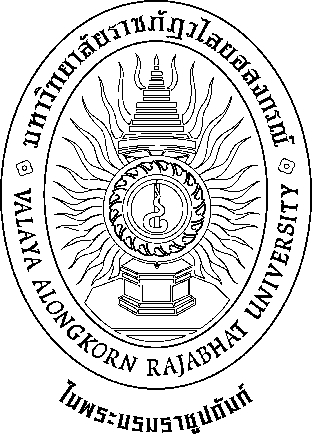 หลักสูตรศิลปศาสตรบัณฑิตสาขาวิชาสังคมศาสตร์เพื่อการพัฒนาหลักสูตรปรับปรุง พ.ศ. 2560คณะมนุษยศาสตร์และสังคมศาสตร์มหาวิทยาลัยราชภัฏวไลยอลงกรณ์ ในพระบรมราชูปถัมภ์จังหวัดปทุมธานีสารบัญหลักสูตรศิลปศาสตรบัณฑิต สาขาวิชาสังคมศาสตร์เพื่อการพัฒนาหลักสูตรปรับปรุง พ.ศ. 2560ชื่อสถาบันอุดมศึกษา	:  มหาวิทยาลัยราชภัฏวไลยอลงกรณ์ ในพระบรมราชูปถัมภ์ จังหวัดปทุมธานีคณะ			:  มนุษยศาสตร์และสังคมศาสตร์หมวดที่ 1 ข้อมูลทั่วไปรหัสและชื่อหลักสูตรรหัสหลักสูตร		:  25491531104482  ภาษาไทย		:  หลักสูตรศิลปศาสตรบัณฑิต สาขาวิชาสังคมศาสตร์เพื่อการพัฒนาภาษาอังกฤษ		:  Bachelor of Arts Program in Social Sciences for Developmentชื่อปริญญาและสาขาวิชา ภาษาไทย	 ชื่อเต็ม :  ศิลปศาสตรบัณฑิต (สังคมศาสตร์เพื่อการพัฒนา) ชื่อย่อ  :  ศศ.บ.(สังคมศาสตร์เพื่อการพัฒนา) ภาษาอังกฤษ	 ชื่อเต็ม :  Bachelor of Arts (Social Sciences for Development) ชื่อย่อ  :  B.A.  (Social Sciences for Development)วิชาเอก 	 ไม่มีจำนวนหน่วยกิตที่เรียนตลอดหลักสูตรจำนวนหน่วยกิตรวมตลอดหลักสูตรไม่น้อยกว่า 126 หน่วยกิตรูปแบบของหลักสูตรรูปแบบ เป็นหลักสูตรระดับคุณวุฒิปริญญาตรี หลักสูตร 4 ปี	5.2	ประเภทหลักสูตร		เป็นหลักสูตรปริญญาตรีทางวิชาการ	ภาษาที่ใช้ ภาษาไทยการรับเข้าศึกษา รับนักศึกษาไทยและนักศึกษาต่างชาติที่สามารถใช้ภาษาไทยได้เป็นอย่างดี ความร่วมมือกับสถาบันอื่น เป็นหลักสูตรเฉพาะของมหาวิทยาลัยราชภัฏวไลยอลงกรณ์ ในพระบรมราชูปถัมภ์ จังหวัดปทุมธานี                       การให้ปริญญาแก่ผู้สำเร็จการศึกษาให้ปริญญาเพียงสาขาวิชาเดียว 6. สถานภาพของหลักสูตรและการพิจารณาอนุมัติ/เห็นชอบหลักสูตร  	หลักสูตรปรับปรุง พ.ศ. 2560 เริ่มใช้หลักสูตรนี้ตั้งแต่ภาคการศึกษาที่ 1 ปีการศึกษา 2560 	สภาวิชาการมหาวิทยาลัยราชภัฏวไลยอลงกรณ์ ในพระบรมราชูปถัมภ์ จังหวัดปทุมธานีเห็นชอบในการนำเสนอหลักสูตรต่อสภามหาวิทยาลัย ในการประชุม ครั้งที่ 10/ 2559
เมื่อวันที่ 10 เดือน ตุลาคม พ.ศ. 2559  	สภามหาวิทยาลัยราชภัฏวไลยอลงกรณ์ ในพระบรมราชูปถัมภ์ จังหวัดปทุมธานี อนุมัติหลักสูตรในการประชุม ครั้งที่ 11/ 2559 เมื่อวันที่ 3 เดือน พฤศจิกายน  พ.ศ. 2559 7. ความพร้อมในการเผยแพร่หลักสูตรที่มีคุณภาพและมาตรฐานปีการศึกษา 25628. อาชีพที่สามารถประกอบได้หลังสำเร็จการศึกษา8.1 เจ้าหน้าที่ของหน่วยงานทั้งภาครัฐและเอกชน8.2 เจ้าหน้าที่หรือบุคลากรในองค์กรปกครองส่วนท้องถิ่น8.3 นักพัฒนาสังคม8.4 ผู้ประกอบการวิสาหกิจชุมชน 8.5 เจ้าหน้าที่วิเคราะห์นโยบายและแผน8.6 เจ้าหน้าที่บริหารงานบุคคล8.7 ข้าราชการทหาร ตำรวจ (สายสนับสนุน)	8.8 องค์กรพัฒนาเอกชน8.9 ข้าราชการกรมการปกครอง 8.10 เจ้าหน้าที่รัฐวิสาหกิจ8.11 นักสังคมสงเคราะห์8.12 ประกอบอาชีพอิสระ9. ชื่อ ตำแหน่งวิชาการ คุณวุฒิ สาขาวิชา สถาบันการศึกษา และปีที่จบของอาจารย์ผู้รับผิดชอบหลักสูตร10. 	สถานที่จัดการเรียนการสอน ในสถานที่ตั้ง มหาวิทยาลัยราชภัฏวไลยอลงกรณ์ ในพระบรมราชูปถัมภ์ จังหวัดปทุมธานี 11. 	สถานการณ์ภายนอกหรือการพัฒนาที่จำเป็นต้องนำมาพิจารณาในการวางแผนหลักสูตร สถานการณ์หรือการพัฒนาทางเศรษฐกิจ การพัฒนาในช่วง 4 ทศวรรษที่ผ่านมา สถานการณ์การพัฒนาเศรษฐกิจ ของประเทศไทย ปัจจุบันประเทศไทยติดกับ“กับดักของประเทศรายได้ปานกลาง” คือสภาพของประเทศกำลังพัฒนาที่เริ่มถีบตัวจากความยากจน สร้างรายได้จากการพัฒนาอุตสาหกรรมและการส่งออก จนทำให้ประชาชนในประเทศมีความกินดีอยู่ดีในระดับหนึ่ง แต่กลับไม่สามารถพัฒนาตัวเองไปสู่ประเทศพัฒนาแล้วที่มีฐานะร่ำรวย (High Income Countries) ได้ เหตุเพราะไม่สามารถสร้างนวัตกรรม เทคโนโลยี เพิ่มประสิทธิผลในการผลิต เพิ่มมูลค่าของสินค้าได้  จากการที่องค์การสหประชาชาติได้กำหนดเป้าหมายการพัฒนาขึ้นใหม่โดยอาศัยกรอบความคิดที่มองการพัฒนาเป็นมิติ (Dimensions) ของเศรษฐกิจ สังคม และสิ่งแวดล้อม ให้มีความเชื่อมโยงกัน  เรียกว่าเป้าหมายการพัฒนาที่ยั่งยืน หรือ Sustainable Development Goals (SDGs) ซึ่งจะใช้เป็นทิศทางการพัฒนาตั้งแต่เดือนกันยายน ปี 2558 ถึงเดือนสิงหาคม 2573 ครอบคลุมระยะเวลา 15 ปี โดยประกอบไปด้วย 17 เป้าหมาย คือ เป้าหมายที่ 1 ขจัดความยากจนในทุกรูปแบบ ทุกที่เป้าหมายที่ 2 ขจัดความหิวโหย บรรลุเป้าความมั่นคงทางอาหารและโภชนาการที่ดีขึ้น และส่งเสริมเกษตรกรรมยั่งยืนเป้าหมายที่ 3 ทำให้แน่ใจถึงการมีสุขภาวะในการดำรงชีวิต และส่งเสริมความเป็นอยู่ที่ดีของทุกคนในทุกช่วงอายุเป้าหมายที่ 4 ทำให้แน่ใจถึงการได้รับการศึกษาที่ได้คุณภาพอย่างเท่าเทียมและทั่วถึง และส่งเสริมโอกาสในการเรียนรู้ตลอดชีวิตแก่ทุกคนเป้าหมายที่ 5 บรรลุถึงความเท่าเทียมทางเพศ และเสริมสร้างพลังให้แก่สตรีและเด็กหญิงทุกคนเป้าหมายที่ 6 ทำให้แน่ใจว่าเรื่องน้ำและการสุขาภิบาลได้รับการจัดการอย่างยั่งยืน และมีสภาพพร้อมใช้สำหรับทุกคนเป้าหมายที่ 7 ทำให้แน่ใจว่าทุกคนสามารถเข้าถึงพลังงานที่ทันสมัย ยั่งยืน เชื่อถือได้ ตามกำลังซื้อของตนเป้าหมายที่ 8 ส่งเสริมการเจริญเติบโตทางเศรษฐกิจที่ยั่งยืนและทั่วถึงให้เป็นไปอย่างยั่งยืน ส่งเสริมศักยภาพการมีงานทำและการจ้างงานเต็มที่ และงานที่มีคุณค่าสำหรับทุกคนเป้าหมายที่ 9 พัฒนาโครงสร้างพื้นฐานที่พร้อมรับการเปลี่ยนแปลง ส่งเสริมการปรับตัวให้เป็นอุตสาหกรรมอย่างยั่งยืนและทั่วถึง และสนับสนุนนวัตกรรมเป้าหมายที่ 10 ลดความเหลื่อมล้ำทั้งภายในและระหว่างประเทศเป้าหมายที่ 11 ทำให้เมืองและการตั้งถิ่นฐานของมนุษย์มีความปลอดภัยทั่วถึงพร้อมรับการเปลี่ยนแปลงและยั่งยืนเป้าหมายที่ 12 ทำให้แน่ใจถึงการมีแบบแผนการผลิตและการบริโภคที่ยั่งยืน
     	   เป้าหมายที่ 13 ดำเนินการอย่างเร่งด่วนเพื่อต่อสู้กับการเปลี่ยนแปลงสภาพภูมิอากาศและผลกระทบที่เกิดขึ้นเป้าหมายที่ 14 อนุรักษ์และใช้ประโยชน์จากมหาสมุทร ทะเล และทรัพยากรทางทะเลสำหรับการพัฒนาที่ยั่งยืน ให้เป็นไปอย่างยั่งยืนเป้าหมายที่ 15 พิทักษ์ บูรณะ และส่งเสริมการใช้ประโยชน์ที่ยั่งยืนของระบบนิเวศบนบก จัดการป่าไม้อย่างยั่งยืน ต่อสู้กับการแปรสภาพเป็นทะเลทราย หยุดยั้งและฟื้นฟูความเสื่อมโทรมของที่ดิน และหยุดยั้งการสูญเสียความหลากหลายทางชีวภาพเป้าหมายที่ 16 ส่งเสริมให้สังคมมีความเป็นปกติสุข ไม่แบ่งแยก เพื่อการพัฒนาที่ยั่งยืน     มีการเข้าถึงความยุติธรรมโดยถ้วนหน้า และสร้างให้เกิดสถาบันอันเป็นที่พึ่งของส่วนรวม                   มีประสิทธิผล และเป็นที่ยอมรับในทุกระดับเป้าหมายที่ 17 เสริมสร้างความเข้มแข็งในวิธีการปฏิบัติให้เกิดผล และสร้างพลังแห่งการเป็นหุ้นส่วนความร่วมมือระดับสากลต่อการพัฒนาที่ยั่งยืนซึ่งทั้ง 17 เป้าหมาย เป็นแนวทางที่สอดคล้องกับการพัฒนาประเทศที่ได้น้อมนำ        “หลักปรัชญาของเศรษฐกิจพอเพียง” มาใช้ตั้งแต่แผนพัฒนาฯ ฉบับที่ 9 เพื่อให้เกิดบูรณาการการพัฒนาในทุกมิติอย่างสมเหตุสมผล มีความพอประมาณ และมีระบบภูมิคุ้มกันและการบริหารจัดการความเสี่ยงที่ดีซึ่งเป็นเงื่อนไขจำเป็นสำหรับการพัฒนาที่ยั่งยืนซึ่งมุ่งเน้นการพัฒนาคนมีความเป็นคน    ที่สมบูรณ์ สังคมไทยเป็นสังคมคุณภาพ มีที่ยืนและเปิดโอกาสให้กับทุกคนในสังคมได้ดำเนินชีวิตที่ดีมีความสุขและอยู่ร่วมกันอย่างสมานฉันท์ ในขณะที่ระบบเศรษฐกิจของประเทศก็เจริญเติบโตอย่างต่อเนื่อง มีคุณภาพ และมีเสถียรภาพ การกระจายความมั่งคั่งอย่างทั่วถึงและเป็นธรรม เป็นการเติบโตที่ไม่ทำลายสิ่งแวดล้อม ความหลากหลายทางชีวภาพ ชุมชนวีถีชีวิต ค่านิยม ประเพณีและวัฒนธรรม ซึ่งสอดคล้องกับแนวทางของ SDGs เป็นแนวทางการจะบรรลุความสำเร็จของเป้าหมายการพัฒนา    ที่ยั่งยืนนำไปสู่ความสุขในการดำเนินชีวิตและสร้างสัมฤทธิผลแห่งการพัฒนาที่ยั่งยืนได้อย่างแท้จริงสถานการณ์หรือการพัฒนาทางสังคมและวัฒนธรรมในช่วงปีที่ผ่านมาประเทศไทยต้องขับเคลื่อนประเทศภายใต้ภาวะวิกฤตหลายด้านทั้งวิกฤตเศรษฐกิจโลก วิกฤตเศรษฐกิจภายในประเทศ วิกฤตทางการเมืองและสังคม ซึ่งมีผลกระทบต่อการพัฒนาสังคมของประเทศ นอกจากนี้ค่านิยมที่ดีงามของไทยเสื่อมถอย การเจริญเติบโตทางเศรษฐกิจและกระแสโลกาภิวัตน์ มีผลกระทบต่อวัฒนธรรมประเพณีดั้งเดิมที่เป็นฐานรากของความมั่นคงทางสังคม ส่งผลให้สังคมไทยยกย่องวัตถุมากกว่าจิตใจ วิถีชีวิตของคนในสังคมเปลี่ยนแปลง ทั้งการดำรงชีวิตประจำวัน การใช้ชีวิตและความสัมพันธ์กับผู้อื่น มุ่งแต่หารายได้เพื่อสนองความต้องการของตนเอง การช่วยเหลือเกื้อกูลกันลดลง ความมีน้ำใจไมตรีน้อยลง ต่างแก่งแย่ง เอารัดเอาเปรียบกัน ทำให้คนไทยขาดความสามัคคี ไม่เคารพสิทธิผู้อื่น และยึดถือประโยชน์ส่วนรวมน้อยลง	ดังนั้น จากสถานการณ์ที่กล่าวมา จึงควรให้ความสำคัญกับการพัฒนาสังคมและคุณภาพคน โดยอาศัยแนวคิดของสังคมคุณภาพ (Social Quality)  มุ่งส่งเสริมและพัฒนาคุณภาพและความมั่นคงในชีวิต สถาบันครอบครัวและชุมชน  เสริมสร้างทุกภาคส่วนมีส่วนร่วมในการพัฒนาสังคม พัฒนาองค์ความรู้ ขีดความสามารถ และระบบการบริหารจัดการด้านการพัฒนาสังคม เพื่อมุ่งสู่วิสัยทัศน์และ  ทิศทางการพัฒนาประเทศแผนพัฒนาเศรษฐกิจและสังคมแห่งชาติฉบับที่ 12 คือ " ทิศทางการพัฒนาที่มุ่งสู่การเปลี่ยนผ่านประเทศไทย จากประเทศที่มีรายได้ปานกลางไปสู่ประเทศที่มีรายได้สูง มีความมั่นคง และยั่งยืน สังคมอยู่ร่วมกันอย่างมี ความสุข และนำไปสู่การบรรลุวิสัยทัศน์ระยะยาว “มั่นคง มั่งคั่ง ยั่งยืน” ของประเทศแนวทางการพัฒนาประเทศพร้อมเผชิญการเปลี่ยนแปลงอย่างมีประสิทธิภาพ ชี้ให้เห็นถึงจุดเน้นสำคัญที่ควรคำนึงในการพัฒนาประเทศระยะต่อไป ดังนี้11.2.1 การยกระดับศักยภาพการแข่งขันและการหลุดพ้นกับดักรายได้ปานกลางสู่รายได้สูง โดยการส่งเสริมการวิจัยและพัฒนา พัฒนาสภาวะแวดล้อมของการพัฒนาวิทยาศาสตร์ เทคโนโลยี วิจัย และนวัตกรรม ผลักดันให้ผู้ประกอบการมีบทบาทหลักด้านเทคโนโลยีและนวัตกรรม สนับสนุนต่างชาติให้เข้ามาลงทุนใน R&D Center ตลอดจนผลักดันงานวิจัยให้ใช้ประโยชน์เชิงพาณิชย์และสาธารณะ ให้ความคุ้มครองทรัพย์สินทางปัญญา จัดทำ Technology Roadmap ส่งเสริมอุตสาหกรรม Carbon Fiber การพัฒนา ผลิตภาพแรงงาน การส่งเสริมผู้ประกอบการที่เข้มแข็งและพาณิชย์ดิจิตอล เร่งลงทุนและพัฒนาโครงสร้างพื้นฐานด้านการคมนาคมขนส่งเพื่อเชื่อมโยงพื้นที่เศรษฐกิจในประเทศและต่างประเทศ ทั้งการพัฒนาและปรับปรุงโครงข่ายรถไฟให้เป็นโครงข่ายหลักในการเดินทางและขนส่งของประเทศ  11.2.2 การพัฒนาศักยภาพคนตามช่วงวัยและการปฏิรูประบบเพื่อสร้างสังคมสูงวัยอย่างมีคุณภาพ การพัฒนาศักยภาพคนในทุกช่วงวัยให้สนับสนุนการเจริญเติบโตของประเทศ การยกระดับคุณภาพการศึกษาและการเรียนรู้ให้มีคุณภาพ เท่าเทียมและทั่วถึง การพัฒนาด้านสุขภาพ โดยส่งเสริมการพัฒนาเทคโนโลยีและนวัตกรรมทางการแพทย์เพื่อรองรับการเป็นสังคมผู้สูงอายุ            11.2.3 การลดความเหลื่อมล้ำทางสังคม โดยยกระดับรายได้และสร้างโอกาสในการประกอบอาชีพ การจัดบริการทางสังคมให้ทุกคนตามสิทธิขั้นพื้นฐาน สร้างความเสมอภาคในการเข้าถึงทรัพยากร การเข้าถึงกระบวนการยุติธรรมอย่างเสมอภาค            11.2.4 การรองรับการเชื่อมโยงภูมิภาคและความเป็นเมือง การลงทุนด้านโครงสร้างพื้นฐานและสิ่งอำนวยความสะดวกของเมือง การพัฒนาด้านการขนส่งและโลจิสติกส์เชื่อมโยงกับเพื่อนบ้าน ส่งเสริมการลงทุน การค้าชายแดน และจัดตั้งเขตพัฒนาเศรษฐกิจพิเศษ             11.2.5 การสร้างความเจริญเติบโตทางเศรษฐกิจและสังคมอย่างเป็นมิตรกับสิ่งแวดล้อม การรักษาทุนทางธรรมชาติเพื่อการเติบโตสีเขียวใช้ประโยชน์จากทุนธรรมชาติโดยคำนึงถึงขีดจำกัดและศักยภาพการฟื้นตัวปกป้องรักษาทรัพยากรป่าไม้ การส่งเสริมการบริโภคที่เป็นมิตรกับสิ่งแวดล้อม สร้างระบบหมุนเวียนวัสดุที่ใช้แล้ว ที่มีประสิทธิภาพ ขับเคลื่อนสู่ Zero Waste Society การส่งเสริมการผลิต การลงทุน และการสร้างงานสีเขียว การจัดการมลพิษและรักษาคุณภาพสิ่งแวดล้อม การพัฒนาความร่วมมือด้านสิ่งแวดล้อมระหว่างประเทศ การเพิ่มขีดความสามารถในการปรับตัวเพื่อรองรับการเปลี่ยนแปลงสภาพ ภูมิอากาศและการบริหารจัดการเพื่อลดความเสี่ยงด้านภัยพิบัติ            11.2.6 การบริหารราชการแผ่นดินที่มีประสิทธิภาพ การสร้างความโปร่งใส การพัฒนาบุคลากรภาครัฐให้มีความเป็นมืออาชีพและเพียงพอ เพื่อให้ระบบราชการเล็กแต่มีความคล่องตัวและมีประสิทธิภาพสูง การพัฒนาองค์กรปกครองส่วนท้องถิ่น (อปท.) ให้สามารถรับมือการเปลี่ยนแปลง การสร้างระบบตรวจสอบและประเมินผลที่มีประสิทธิภาพ โดยเฉพาะอย่างยิ่งการติดตาม ประเมินผลโครงการที่ใช้จ่ายงบประมาณมากและมีผลกระทบในวงกว้าง12. 	ผลกระทบจาก ข้อ 11 ต่อการพัฒนาหลักสูตรและความเกี่ยวข้องกับพันธกิจของมหาวิทยาลัยการพัฒนาหลักสูตรสาขาวิชาสังคมศาสตร์เพื่อการพัฒนา มุ่งเน้นสร้างสรรค์ผลิตบัณฑิตที่มีคุณภาพเป็น        กำลังสำคัญในการพัฒนาประเทศให้มั่นคง และส่งเสริมการพัฒนาความสามารถ สติปัญญา จิตใจ     ให้พร้อมสำหรับการพัฒนาประเทศ โดยมีการบูรณาการความรู้ในศาสตร์ต่างๆ ทั้งด้านการพัฒนา ด้านสังคมวิทยาและมานุษยวิทยา ด้านรัฐศาสตร์ ด้านนิติศาสตร์ ด้านจิตวิทยา ด้านเศรษฐศาสตร์ เป็นต้น และหลักสูตรยึดแนวทางการจัดการเรียนการสอนของหลักสูตรให้มีความสอดคล้องตามหลักเศรษฐกิจพอเพียง เพื่อเป็นการปลูกฝังและพัฒนาบัณฑิตให้สามารถทำงานในองค์กรทั้งภาครัฐและท้องถิ่นได้อย่างมีประสิทธิภาพความเกี่ยวข้องกับพันธกิจของมหาวิทยาลัยพันธกิจหลักของมหาวิทยาลัยราชภัฏวไลยอลงกรณ์  ในพระบรมราชูปถัมภ์ จังหวัดปทุมธานี นอกเหนือจากการสอนคือ การเป็นสถาบันอุดมศึกษาเพื่อการพัฒนาท้องถิ่นที่เสริมสร้างพลังปัญญาของแผ่นดิน ฟื้นฟูพลังการเรียนรู้ เชิดชูภูมิปัญญาของท้องถิ่น สร้างสรรค์ศิลปวิทยา      เพื่อความเจริญก้าวหน้าอย่างมั่นคงและยั่งยืนของปวงชน มีส่วนร่วมในการจัดการ การบำรุงรักษา การใช้ประโยชน์จากทรัพยากรธรรมชาติและสิ่งแวดล้อมอย่างสมดุลและยั่งยืน โดยมีวัตถุประสงค์              ให้การศึกษา ส่งเสริมวิชาการและวิชาชีพชั้นสูง ทำการสอน วิจัย ให้บริการทางวิชาการแก่สังคม ปรับปรุง ถ่ายทอด และพัฒนาเทคโนโลยี ทำนุบำรุงศิลปะและวัฒนธรรม ผลิตครูและส่งเสริม      วิทยฐานะครูการจัดการเรียนการสอนในสาขาวิชาสังคมศาสตร์เพื่อการพัฒนา จึงมีการดำเนินการจัดการเพื่อให้สนองพันธกิจหลักของมหาวิทยาลัย กล่าวคือ การจัดการเรียนการสอนของสาขาวิขาสังคมศาสตร์เพื่อการพัฒนา เน้นการเรียนรู้เชิงผลิตภาพ ด้านพันธกิจเพื่อสังคม  มีกระบวนการจัดการเรียนรู้ที่สร้างแรงบันดาลใจในการพัฒนาผู้เรียน ให้มีทักษะสำคัญ ด้านการคิดวิเคราะห์ การคิดสร้างสรรค์ การคิดเชิงผลิตภาพ การคิดด้านคุณธรรมและความรับผิดชอบ ส่งเสริมการสร้างเครือข่ายชุมชนนักปฏิบัติและเสริมสร้างพลังให้ชุมชนท้องถิ่นสามารถดำรงอยู่ได้อย่างยั่งยืน เพื่อผลิตบัณฑิตให้เป็นผู้ที่มีจิตอาสา เพื่อพัฒนาท้องถิ่น ตามอัตลักษณ์ของมหาวิทยาลัย13.	ความสัมพันธ์กับหลักสูตรอื่นที่เปิดสอนในคณะ/สาขาวิชาอื่นของมหาวิทยาลัย 13.1 กลุ่มวิชา/รายวิชาในหลักสูตรนี้ที่เปิดสอนโดยคณะ/สาขาวิชา/หลักสูตรอื่น  หมวดวิชาศึกษาทั่วไป หมวดวิชาเฉพาะ หมวดวิชาเลือกเสรีกลุ่มวิชา/รายวิชาในหลักสูตรที่เปิดสอนให้สาขาวิชา/หลักสูตรอื่นมาเรียน รายวิชาในหมวดวิชาเลือกเสรี ให้หลักสูตรอื่นมาเลือก13.3 การบริหารจัดการ 13.3.1 ให้มีการปรึกษาหารือระหว่างผู้สอนรายวิชาที่สอนโดยคณะ/หลักสูตรอื่น เพื่อให้ได้เนื้อหาความรู้และทักษะทางสังคมศาสตร์ตามความต้องการของหลักสูตร13.3.2 สำรวจความต้องการเชิงวิชาชีพจากองค์กรด้านสังคมศาสตร์เพื่อการพัฒนากับผู้สอนรายวิชาที่สอนโดยคณะ/หลักสูตรอื่น13.3.3 จัดตั้งคณะกรรมการเพื่อทบทวนความต้องการหรือเงื่อนไขการเรียนรู้และทักษะวิชาชีพเป็นระยะเพื่อแสวงหาลู่ทางในการปรับปรุงรายวิชาร่วมกันหมวดที่ 2 ข้อมูลเฉพาะของหลักสูตร1. ปรัชญา ความสำคัญ และวัตถุประสงค์ของหลักสูตร1.1 ปรัชญาบัณฑิตสังคมศาสตร์เพื่อการพัฒนาเป็นผู้นำปฏิบัติการและส่งเสริมการจัดการพัฒนาอย่างมีคุณธรรมด้วยการใช้เทคนิควิทยาแบบสหวิทยาการเพื่อแก้ไขปัญหาและพัฒนาอย่างยั่งยืน1.2 	ความสำคัญ  การปรับตัวตามแผนพัฒนาเศรษฐกิจและสังคมแห่งชาติฉบับที่ 9 นั้นมุ่งกระจายอำนาจและโอกาสทางเศรษฐกิจการเมืองและสังคมคืนแก่ประชาชนดังที่รัฐธรรมนูญแห่งราชอาณาจักรไทยพุทธศักราช 2540 ระบุถึงการกระจายอำนาจการปกครองให้แก่ท้องถิ่นเพื่อให้ท้องถิ่นได้รับการพัฒนาและพึ่งตนเองได้ดี รวมถึงยุทธศาสตร์ของกระทรวง ทบวง กรม อาทิ กระทรวงมหาดไทยกระทรวงพัฒนาสังคมและความมั่นคงของมนุษย์ และฯลฯ ล้วนมุ่งให้ประชาชนต้องเข้ามามีส่วนร่วมในกระบวนการเปลี่ยนแปลงทุกขั้นตอนอย่างเป็นระบบโดยตรง  ดังนั้นจึงเป็นสาเหตุที่ประชาคมทุกท้องถิ่นจำเป็นต้องปรับตัวและพัฒนาศักยภาพของท้องถิ่นในการพึ่งตนเองอย่าง มีความรอบรู้วิทยาการที่จำเป็น มีความชำนาญการ และเจตคติที่ดีต่อการพัฒนาอย่างเข้มแข็งด้วยการเร่งพัฒนาคุณภาพบุคลากรของท้องถิ่นให้สอดคล้องตามแนวทางดังกล่าวมหาวิทยาลัยราชภัฏเป็นสถาบันอุดมศึกษาเพื่อการพัฒนาท้องถิ่นซึ่งมีวัตถุประสงค์สำคัญ              6 ประการคือ การให้การศึกษาวิชาการและวิชาชีพชั้นสูงการวิจัยการให้บริการทางวิชาการแก่สังคมการปรับปรุงถ่ายทอดและพัฒนาเทคโนโลยี การทำนุบำรุงศิลปวัฒนธรรม และการผลิตและการส่งเสริมวิทยฐานะครู (พระราชบัญญัติมหาวิทยาลัยราชภัฏ พ.ศ. 2547 มาตรา 7) ดังกล่าวเหล่านี้เป็นไปตามเจตนารมณ์ของรัฐธรรมนูญแห่งราชอาณาจักรไทยพุทธศักราช 2540 และสอดคล้องกับแผนพัฒนาเศรษฐกิจและสังคมแห่งชาติฉบับที่ 9 (พ.ศ. 2545–2549) ความต้องการกำลังคนของประเทศและตลาดแรงงานเมื่อปณิธานของมหาวิทยาลัยราชภัฏทั้ง 40 แห่งทั่วราชอาณาจักรไทยนั้น มุ่งฟื้นฟูและพัฒนาสังคมไทยตั้งแต่ระดับรากหญ้าขึ้นไป ด้วยการจัดการศึกษาเพื่อยกระดับคุณวุฒิ คุณภาพ และคุณธรรมของคนในท้องถิ่นเพื่อไปสู่การพัฒนาแบบพอเพียงและยั่งยืนตามพระราชปรารภและ พระราชประสงค์ของพระบาทสมเด็จพระเจ้าอยู่หัวภุมิพลอดุลยเดช จึงกล่าวได้ว่าเป็นสถาบันอุดมศึกษาเพื่อการพัฒนาท้องถิ่นที่มีบทบาทตรงต่อความสำเร็จของการแก้ปัญหาและการพัฒนาประเทศไทยโดยส่วนรวมดังนั้น มหาวิทยาลัยราชภัฏวไลยอลงกรณ์ ในพระบรมราชูปถัมภ์ จังหวัดปทุมธานี ได้เห็นถึงความสำคัญของภารกิจ ในการผลิตบัณฑิต เพื่อการพัฒนาให้แก่ท้องถิ่น ตลอดจนองค์กรพัฒนาทั้งภาครัฐและภาคเอกชนที่จำเป็นต้องใช้บุคลากรสาขาวิชานี้เพิ่มขึ้น มหาวิทยาลัยฯ จึงเห็นควรให้มีการผลิตหลักสูตรศิลปศาสตรบัณฑิต สาขาวิชาสังคมศาสตร์เพื่อการพัฒนา เพื่อให้เกิดการมีส่วนร่วมในการจัดการแก้ปัญหาและพัฒนาท้องถิ่นและยังเป็นพื้นฐานสู่การศึกษาในระดับมหาบัณฑิต1.3 	วัตถุประสงค์ 1.3.1	เพื่อผลิตนักวิชาการสายสังคมศาสตร์ซึ่งสามารถบูรณาการศาสตร์และเทคนิควิทยาการสำหรับจัดการพัฒนางานและพัฒนาสังคมอย่างเป็นระบบและยั่งยืน1.3.2	เพื่อพัฒนาบุคลากรท้องถิ่นให้เป็นผู้นำทางสังคมที่มีคุณธรรมมีจิตวิญญาณรักและร่วมงานกับประชาชนได้ดี1.3.3 เพื่อให้โอกาสทางการศึกษานำไปสู่การพัฒนาสู่ท้องถิ่นตามภารกิจของมหาวิทยาลัย    ในฐานะเป็นมหาวิทยาลัยเพื่อการพัฒนาท้องถิ่น2. แผนพัฒนาปรับปรุงหมวดที่ 3 ระบบการจัดการศึกษา การดำเนินการ และโครงสร้างของหลักสูตร1. 	ระบบการจัดการศึกษา1.1 	ระบบ ระบบทวิภาค โดยหนึ่งปีการศึกษาแบ่งออกเป็น 2 ภาคการศึกษาปกติ แต่ละภาคการศึกษาไม่น้อยกว่า 15 สัปดาห์ กรณีที่มีการจัดการศึกษาภาคฤดูร้อน ให้เป็นไปตามข้อบังคับมหาวิทยาลัย     ราชภัฏวไลยอลงกรณ์ ในพระบรมราชูปถัมภ์ จังหวัดปทุมธานี ว่าด้วยการจัดการศึกษาระดับอนุปริญญาและปริญญาตรี พ.ศ. 2557 (ภาคผนวก ก) 1.2 	การจัดการศึกษาภาคฤดูร้อน ไม่มี1.3 	การเทียบเคียงหน่วยกิตในระบบทวิภาค ไม่มี2. 	การดำเนินการหลักสูตร2.1 	วัน-เวลาในการดำเนินการเรียนการสอน ในเวลาราชการ เริ่มเปิดการเรียนการสอนในภาคการศึกษาที่ 1 ปีการศึกษา  2560ภาคการศึกษาที่ 1 เดือน สิงหาคม – ธันวาคมภาคการศึกษาที่ 2 เดือน มกราคม – พฤษภาคม2.2 	คุณสมบัติของผู้เข้าศึกษา 2.2.1 สำเร็จการศึกษาไม่ต่ำกว่ามัธยมศึกษาตอนปลายหรือเทียบเท่า 2.2.2 ผ่านการคัดเลือกตามข้อบังคับของมหาวิทยาลัยราชภัฏวไลยอลงกรณ์ ในพระบรมราชูปถัมภ์ จังหวัดปทุมธานี ว่าด้วยการจัดการศึกษาระดับอนุปริญญาและปริญญาตรี พ.ศ. 2557 (ภาคผนวก ก)2.2.3 ผ่านการคัดเลือกตามเกณฑ์ของสำนักงานคณะกรรมการการอุดมศึกษา	2.2.4 ผ่านการคัดเลือกตามเกณฑ์การคัดเลือกภายใต้โครงการพิเศษต่างๆ ของมหาวิทยาลัยราชภัฏวไลยอลงกรณ์ ในพระบรมราชูปถัมภ์ จังหวัดปทุมธานี2.3 	ปัญหาของนักศึกษาแรกเข้า 2.3.1 การปรับตัวเข้าสู่การเรียนในระดับอุดมศึกษา ซึ่งแตกต่างจากการเรียนในระดับมัธยม รวมถึงกลุ่มสังคมที่มีลักษณะแตกต่างจากเดิม2.4 	กลยุทธ์ในการดำเนินการเพื่อแก้ไขปัญหา / ข้อจำกัดของนักศึกษาในข้อ 2.32.4.1 จัดปฐมนิเทศนักศึกษาใหม่	2.4.2 จัดให้มีระบบอาจารย์ที่ปรึกษาทางวิชาการ เพื่อทำหน้าที่สอดส่องดูแลตักเตือนให้คำแนะนำแก่นักศึกษาด้านการเรียน และการใช้ชีวิตในมหาวิทยาลัย2.5 	แผนการรับนักศึกษาและผู้สำเร็จการศึกษา 2.6 	งบประมาณตามแผน2.6.1 งบประมาณรายรับ (หน่วย บาท)2.6.2 งบประมาณรายจ่าย (หน่วย บาท)ประมาณการค่าใช้จ่ายต่อหัวในการผลิตบัณฑิต 33,060  บาท/คน/ปี2.7 	ระบบการศึกษา ระบบการศึกษาเป็นแบบชั้นเรียน และเป็นไปตามข้อบังคับมหาวิทยาลัยราชภัฏวไลยอลงกรณ์ ในพระบรมราชูปถัมภ์ จังหวัดปทุมธานี ว่าด้วยการจัดการศึกษาระดับอนุปริญญาและปริญญาตรี   พ.ศ. 2557 (ภาคผนวก ก)2.8.	การเทียบโอนหน่วยกิต รายวิชาและการลงทะเบียนเรียนข้ามมหาวิทยาลัยการเทียบโอน ให้เป็นไปตามข้อบังคับมหาวิทยาลัยราชภัฏวไลยอลงกรณ์ ในพระบรมราชูปถัมภ์ จังหวัดปทุมธานี ว่าด้วยการจัดการศึกษาระดับอนุปริญญาและปริญญาตรี พ.ศ. 2557 (ภาคผนวก ก)3. 	หลักสูตรและอาจารย์ผู้สอน3.1 	หลักสูตร 2.2.1) กลุ่มวิชาสหกิจศึกษา2.2.2) กลุ่มวิชาฝึกประสบการณ์วิชาชีพ3) หมวดวิชาเลือกเสรี จำนวนไม่น้อยกว่า			       6	    หน่วยกิตให้เลือกเรียนรายวิชาใดๆ ในหลักสูตรของมหาวิทยาลัยราชภัฏวไลยอลงกรณ์
ในพระบรมราชูปถัมภ์ จังหวัดปทุมธานี โดยไม่ซ้ำกับรายวิชาที่เคยเรียนมาแล้วและต้องไม่เป็นรายวิชาที่กำหนดให้เรียนโดยไม่นับหน่วยกิตรวมในเกณฑ์การสำเร็จหลักสูตรของสาขาวิชานี้*** ข้อกำหนดเฉพาะ ในกรณีที่ศึกษาหลักสูตรระดับปริญญาตรีมาไม่น้อยกว่า 3 ปี และจำเป็นต้องยุติการศึกษา สามารถยื่นขอสำเร็จการศึกษาในระดับอนุปริญญาได้ โดยต้องศึกษารายวิชาไม่น้อยกว่า 90 หน่วยกิต ประกอบไปด้วยหมวดวิชาต่างๆ ดังนี้หมวดวิชาศึกษาทั่วไป ไม่น้อยกว่า				30 หน่วยกิตหมวดวิชาเฉพาะไม่น้อยกว่า					45 หน่วยกิตหมวดวิชาเลือกเสรี ไม่น้อยกว่า					 3  หน่วยกิต ***หมายเหตุ	ความหมายของเลขรหัสรายวิชารหัสรายวิชาประกอบด้วยอักษรภาษาอังกฤษ 3 ตัว ตัวเลข 3 ตัวอักษรภาษาอังกฤษตัวแรกบ่งบอกถึงคณะอักษรภาษาอังกฤษตัวที่ 2 และ 3 บ่งบอกถึงสาขาวิชาตัวเลขตัวแรกบ่งบอกถึงระดับความยากง่าย	ตัวเลขตัวที่ 2 และ 3 บ่งบอกถึงลำดับก่อนหลังของวิชา ความหมายของหมวดวิชาและหมู่วิชาในหลักสูตร              HSD	หมู่วิชาสังคมศาสตร์เพื่อการพัฒนา                            VGE    หมวดวิชาศึกษาทั่วไปการจัดแผนการศึกษา 3.1.5	คำอธิบายรายวิชา 3.2 	ชื่อ สกุล ตำแหน่งและคุณวุฒิของอาจารย์ 3.2.1	อาจารย์ผู้รับผิดชอบหลักสูตร3.2.2	อาจารย์ประจำหลักสูตร3.2.3	อาจารย์พิเศษ 4.	องค์ประกอบเกี่ยวกับประสบการณ์ภาคสนาม (สหกิจศึกษาหรือการฝึกประสบการณ์วิชาชีพ) จากความต้องการที่บัณฑิตควรมีประสบการณ์ในวิชาชีพก่อนเข้าสู่การทำงานจริง ดังนั้นหลักสูตรได้กำหนดกลุ่มวิชาปฏิบัติการและฝึกประสบการณ์วิชาชีพเป็นวิชาบังคับและให้มีแผนการเรียนสำหรับนักศึกษาที่ต้องการปฏิบัติงานสหกิจศึกษา นักศึกษาต้องลงเรียนรายวิชาสหกิจศึกษาสาขาวิชา                       สังคมศาสตร์เพื่อการพัฒนา เว้นแต่กรณีที่นักศึกษามีปัญหาไม่สามารถไปปฏิบัติงานสหกิจศึกษาได้ก็จะเป็นการอนุโลมให้เรียนรายวิชาการฝึกประสบการณ์วิชาชีพสาขาสังคมศาสตร์เพื่อการพัฒนา แทน4.1	มาตรฐานผลการเรียนรู้ของประสบการณ์ภาคสนาม ความคาดหวังในผลการเรียนรู้ประสบการณ์ภาคสนามของนักศึกษา มีดังนี้4.1.1 ทักษะในการปฏิบัติงานจากสถานประกอบการ ตลอดจนมีความเข้าใจในหลักการ ความจำเป็นในการเรียนรู้ทฤษฎีมากยิ่งขึ้น4.1.2 บูรณาการความรู้ที่เรียนมาเพื่อนำไปแก้ปัญหาทางธุรกิจโดยใช้เทคโนโลยีสารสนเทศเป็นเครื่องมือได้อย่างเหมาะสม4.1.3 มีมนุษยสัมพันธ์และสามารถทำงานร่วมกับผู้อื่นได้ดี4.1.4 มีระเบียบวินัย ตรงเวลา เข้าใจวัฒนธรรมและสามารถปรับตัวเข้ากับสถานประกอบการได้4.1.5 มีความกล้าในการแสดงออก และนำความคิดสร้างสรรค์ไปใช้ประโยชน์ในงานได้4.2	ช่วงเวลา ภาคการศึกษาที่ 2 ของชั้นปีที่ 4 4.3	การจัดเวลาและตารางสอน จัดเต็มเวลาใน 1 ภาคการศึกษา5. ข้อกำหนดเกี่ยวกับการทำโครงงานหรืองานวิจัย ข้อกำหนดในการทำโครงงาน หรืองานวิจัย ควรเป็นหัวข้อที่เกี่ยวข้องกับการประยุกต์เทคโนโลยีเพื่อการใช้งานจริง หรือเพื่อการศึกษา หรือเพื่อทำนุบำรุงศิลปวัฒนธรรม โดยควรมีองค์กรที่อ้างอิงและคาดว่าจะนำไปใช้งานหากโครงงานสำเร็จ โดยมีจำนวนผู้ร่วมโครงงาน 2-3 คน และมีรายงาน
ที่ต้องนำส่งตามรูปแบบและระยะเวลาที่หลักสูตรกำหนด อย่างเคร่งครัด หรือเป็นโครงงานที่มุ่งเน้นการสร้างผลงานวิจัยเพื่อพัฒนางาน5.1 คำอธิบายโดยย่อ โครงงานที่นักศึกษาสนใจ สามารถอธิบายทฤษฎีที่นำมาใช้ในการทำโครงงาน ประโยชน์ที่จะได้รับจากการทำโครงงาน มีขอบเขตโครงงานที่สามารถทำเสร็จภายในระยะเวลาที่กำหนด5.2 มาตรฐานผลการเรียนรู้ นักศึกษาสามารถทำงานเป็นทีม มีความเชี่ยวชาญในการใช้เครื่องมือ โปรแกรม ในการทำโครงงาน โครงงานสามารถเป็นต้นแบบในการพัฒนาต่อได้5.3 ช่วงเวลา ภาคการศึกษาที่ 2 หรือ ภาคการศึกษาที่ 1 ของชั้นปีที่ 4 5.4 จำนวนหน่วยกิต6 หน่วยกิต5.5 การเตรียมการ มีการกำหนดชั่วโมงการประชุมนักศึกษา การให้คำปรึกษา จัดทำบันทึกการให้คำปรึกษา
ให้ข้อมูลข่าวสารเกี่ยวกับโครงงานทางเว็บไซต์ และปรับปรุงให้ทันสมัยเสมอ อีกทั้งมีตัวอย่างโครงงานให้ศึกษา5.6 กระบวนการประเมินผล ประเมินผลจากความก้าวหน้าในการทำโครงงาน ที่บันทึกในสมุดให้คำปรึกษาโดยอาจารย์ที่ปรึกษา และประเมินผลจากรายงานที่ได้กำหนดรูปแบบการนำเสนอตามระยะเวลา นำเสนอโปรแกรมและ
การทำงานของระบบ โดยโครงงานดังกล่าวต้องสามารถทำงานได้ในขั้นต้น โดยเฉพาะการทำงานหลักของโปรแกรม และการจัดสอบการนำเสนอที่มีอาจารย์สอบไม่ต่ำกว่า 3 คนหมวดที่ 4 ผลการเรียนรู้ กลยุทธ์การสอนและการประเมินผล1. การพัฒนาคุณลักษณะพิเศษของนักศึกษา2. การพัฒนาผลการเรียนรู้ในแต่ละด้าน 2.1	คุณธรรม จริยธรรม2.1.1	การเรียนรู้ด้านคุณธรรม จริยธรรม					1) ปฏิบัติตนเป็นผู้มีคุณธรรม จริยธรรม ในด้านความซื่อสัตย์สุจริต เสียสละ มีวินัย ตรงต่อเวลา และมีความรับผิดชอบต่อตนเอง   					2)	 ปฏิบัติตนเป็นผู้มีจิตอาสา และมีความรับผิดชอบต่อสังคม					3) มีทัศนคติที่ดีต่ออาชีพและจรรยาบรรณในการประกอบอาชีพ			4) มีส่วนร่วมในกิจกรรม เพื่อการพัฒนาและมีภาวะผู้นำ			5) มีวินัย ตรงต่อเวลา เคารพกฎระเบียบและข้อบังคับต่างๆ ขององค์กรและสังคม			2.1.2	กลยุทธ์การสอนที่ใช้พัฒนาการเรียนรู้ด้านคุณธรรม จริยธรรม					1) การเป็นแบบอย่าง					2) กำหนดกติกาเกี่ยวกับเวลาการเข้าชั้นเรียน การส่งงานที่ชัดเจน					3) การมอบหมายให้ศึกษาค้นคว้าโดยระบุแหล่งอ้างอิงให้ครบถ้วน ถูกต้อง					4) การกำหนดกิจกรรมที่มีจิตอาสา			2.1.3	กลยุทธ์การประเมินผลการเรียนรู้ด้านคุณธรรม จริยธรรม 					1) สังเกตการปฏิบัติตนของนักศึกษา					2) ตรวจสอบการเข้าชั้นเรียนและการส่งส่งงานครบ ตรงเวลาที่กำหนด					3) ตรวจผลงานการศึกษาค้นคว้าที่มีการอ้างอิงครบถ้วน ถูกต้อง การไม่คัดลอกผลงานของผู้อื่น (Plagiarism)  					4) การเข้าร่วมกิจกรรมที่มีจิตอาสา	2.2	ความรู้   			2.2.1	การเรียนรู้ด้านความรู้					1) มีความรู้ ความเข้าใจในหลักการ แนวคิด ทฤษฏีที่สำคัญในรายวิชาหรือศาสตร์ของตน					2) มีความเข้าใจและสามารถอธิบายหลักการ แนวคิด ทฤษฎีที่สำคัญในรายวิชาหรือศาสตร์ของตนได้อย่างถูกต้อง			3)	มีความรู้ในเชิงบูรณาการศาสตร์ และการปรับประยุกต์ใช้หลักการ ทฤษฎี เพื่อการประกอบอาชีพอย่างเหมาะสม			2.2.2	กลยุทธ์การสอนที่ใช้พัฒนาการเรียนรู้ด้านความรู้ 				   ใช้กระบวนการการเรียนรู้เชิงผลิตภาพ (Productivity-Based-Learning) ซึ่งเป็นรูปแบบการเรียนรู้ที่มุ่งเน้นให้ผู้เรียนสร้างผลงาน สร้างผลผลิต สร้างองค์ความรู้จากการเรียนรู้เรื่องนั้นๆ โดยผ่านกระบวนการและวิธีการสอนแบบต่างๆ เช่น					1) การสอนแบบโครงงาน (Project-Based-Learning)					2) การสอนแบบสืบเสาะหาความรู้ (Inquiry) 					3) การสอนแบบวัฏจักรการสืบเสาะหาความรู้ (Inquiry cycle)			2.2.3	กลยุทธ์การประเมินผลการเรียนรู้ด้านความรู้					1) ตรวจสอบกระบวนการทำงาน ผลผลิตและผลลัพธ์ของงาน					2) ตรวจผลงานการศึกษาค้นคว้าที่มีเนื้อหาครบถ้วน ถูกต้อง					3) การทดสอบย่อย การทดสอบกลางภาค การทดสอบปลายภาค	2.3	ทักษะทางปัญญา    		2.3.1	การเรียนรู้ด้านทักษะทางปัญญา สามารถแสดงทักษะการคิดอย่างเป็นระบบ คิดอย่างมีวิจารณญาณอย่างสม่ำเสมอสามารถวิเคราะห์ สังเคราะห์ บูรณาการความรู้และทักษะที่เกี่ยวข้องในศาสตร์ของตนเพื่อนำไปประยุกต์ใช้ได้อย่างถูกต้องเหมาะสมมีความสามารถประยุกต์ใช้ ความรู้ ภาคทฤษฎี ภาคปฏิบัติ ไปสู่การฝึกประสบการณภาคสนาม     และการปฏิบัติงานจริงตามสถานการณ์ได้ อย่างเหมาะสม			2.3.2	กลยุทธ์การสอนที่ใช้พัฒนาการเรียนรู้ด้านทักษะทางปัญญา 					1) จัดกิจกรรมการอภิปราย การระดมสมอง การคิดวิเคราะห์ สังเคราะห์ การเชื่อมโยงความรู้และการสรุปผลการเรียนรู้					2) กิจกรรมการโต้วาที    		2.3.3	กลยุทธ์การประเมินผลการเรียนรู้ด้านทักษะทางปัญญา 					1) ประเมินจากการนำเสนอผลการอภิปราย การระดมสมอง การคิดวิเคราะห์ สังเคราะห์ การเชื่อมโยงความรู้และการสรุปผลการเรียนรู้					2) ประเมินจากข้อมูล เนื้อหาที่นำมาใช้ในการโต้วาที	2.4	ทักษะความสัมพันธ์ระหว่างบุคคลและความรับผิดชอบการเรียนรู้ด้านทักษะความสัมพันธ์ระหว่างบุคคลและความรับผิดชอบ		1) สามารถแสดงบทบาทผู้นำ ผู้ตาม และการเป็นสมาชิกที่ดีของกลุ่มได้อย่างเหมาะสมกับบทบาทและสถานการณ์ 2) มีความรับผิดชอบในงานที่ได้รับมอบหมายทั้งของตนเองและของส่วนรวม มีความสามารถในการพัฒนาตนเองให้สอดคล้องกับสถานการณ์ที่เปลี่ยนแปลงไปสามารถแสดงความคิดเห็น และรับฟังความคิดเห็นของผู้อื่นได้เป็นอย่างดีมีทักษะในการสื่อสาร			2.4.2	กลยุทธ์การสอนที่ใช้พัฒนาการเรียนรู้ด้านทักษะความสัมพันธ์ระหว่างบุคคลและความรับผิดชอบ 					1) การมอบหมายให้ทำกิจกรรมกลุ่มในลักษณะต่างๆ ทั้งในชั้นเรียนและนอกชั้นเรียน					2) จัดกิจกรรมการนำเสนอข้อมูลเป็นกลุ่ม     		2.4.3	กลยุทธ์การประเมินผลการเรียนรู้ด้านทักษะความสัมพันธ์ระหว่างบุคคลและความรับผิดชอบ 					1) สังเกตความรับผิดชอบต่อหน้าที่ที่ได้รับมอบหมายทั้งในชั้นเรียนและนอกชั้นเรียน					2) สังเกตการแสดงบทบาทผู้นำ ผู้ตาม การเป็นสมาชิกที่ดีของกลุ่มและสังเกตความสัมพันธ์ระหว่างผู้เรียน					3) สังเกตความรับผิดชอบในงานที่ได้รับมอบหมาย					4) จัดกิจกรรมการสะท้อนความคิด (Reflection)	2.5	ทักษะการวิเคราะห์เชิงตัวเลข การสื่อสาร และการใช้เทคโนโลยีสารสนเทศ   			2.5.1	การเรียนรู้ด้านทักษะการวิเคราะห์เชิงตัวเลข การสื่อสาร และการใช้เทคโนโลยีสารสนเทศ						1) สามารถประยุกต์ความรู้ทางคณิตศาสตร์เชิงตัวเลข การสื่อสาร และการใช้เทคโนโลยีสารสนเทศ ในการแก้ปัญหา ค้นคว้าข้อมูลและนำเสนอได้อย่างเหมาะสม	2) สามารถใช้ภาษาไทย ภาษาอังกฤษในการสื่อสารได้อย่างมีประสิทธิภาพ รวมถึงการใช้ภาษาในการค้นคว้าข้อมูลเพื่อจัดทำรายงานและนำเสนออย่างถูกต้องเหมาะสม	3) มีความสามารถในการสื่อสารได้อยางเหมาะสมตามสถานการณ์และวัฒนธรรม     		2.5.2	กลยุทธ์การสอนที่ใช้พัฒนาการเรียนรู้ด้านทักษะการวิเคราะห์เชิงตัวเลข การสื่อสาร และการใช้เทคโนโลยีสารสนเทศ 					1) การมอบหมายให้สืบค้นข้อมูลจากหนังสือ เอกสาร งานวิจัย และอินเทอร์เน็ต และฐานข้อมูลต่างๆ  					2) การใช้เทคโนโลยี ภาษาและการสื่อสารรูปแบบต่างๆ ในการนำเสนอข้อมูล เช่น การจัดทำ power point การจัดทำแผนที่ความคิด (Mind Map) เป็นต้น 					3) การฝึกวิเคราะห์เชิงเชิงตัวเลขด้านต่างๆ 				2.5.3 กลยุทธ์การประเมินผลการเรียนรู้ด้านทักษะการวิเคราะห์เชิงตัวเลข การสื่อสาร และการใช้เทคโนโลยีสารสนเทศ 					1) ตรวจผลงานการสืบค้นข้อมูลจากหนังสือ เอกสาร งานวิจัย และอินเทอร์เน็ต					2) ตรวจผลงานการใช้เทคโนโลยีในการนำเสนอข้อมูล 					3) ตรวจงานการวิเคราะห์เชิงเชิงตัวเลขด้านต่างๆ 3.	แผนที่แสดงการกระจายความรับผิดชอบมาตรฐานผลการเรียนรู้จากหลักสูตรสู่รายวิชา  (Curriculum Mapping)  แผนที่แสดงการกระจายความรับผิดชอบมาตรฐานผลการเรียนรู้จากหลักสูตรสู่รายวิชา (Curriculum Mapping) ความรับผิดชอบหลัก		 ความรับผิดชอบรองหมวดที่ 5  หลักเกณฑ์ในการประเมินผลนักศึกษา1. กฎระเบียบหรือหลักเกณฑ์ ในการให้ระดับคะแนน (ผลการเรียน)การวัดผลและการสำเร็จการศึกษาเป็นไปตามข้อบังคับมหาวิทยาลัยราชภัฏวไลยอลงกรณ์
ในพระบรมราชูปถัมภ์ จังหวัดปทุมธานี ว่าด้วยการจัดการศึกษาระดับอนุปริญญาและปริญญาตรี  พ.ศ. 2557 (ภาคผนวก ก)2. กระบวนการทวนสอบมาตรฐานผลสัมฤทธิ์ของนักศึกษา2.1 การทวนสอบมาตรฐานผลการเรียนรู้ขณะนักศึกษายังไม่สำเร็จการศึกษากำหนดให้ระบบการทวนสอบผลสัมฤทธิ์การเรียนรู้ของนักศึกษาเป็นส่วนหนึ่งของระบบ     การประกันคุณภาพภายในของมหาวิทยาลัยราชภัฏวไลยอลงกรณ์ ในพระบรมราชูปถัมภ์ จังหวัดปทุมธานี การทวนสอบในระดับรายวิชาให้นักศึกษาประเมินการเรียนการสอนในระดับรายวิชา                     มีคณะกรรมการพิจารณาความเหมาะสมของข้อสอบให้เป็นไปตามแผนการสอน การทวนสอบในระดับหลักสูตรสามารถทำได้โดยมีระบบประกันคุณภาพภายในมหาวิทยาลัยราชภัฏวไลยอลงกรณ์ ในพระบรมราชูปถัมภ์ จังหวัดปทุมธานี ดำเนินการทวนสอบมาตรฐานผลการเรียนรู้และรายงานผล2.2 การทวนสอบมาตรฐานผลการเรียนรู้หลังจากนักศึกษาสำเร็จการศึกษาการกำหนดกลวิธีการทวนสอบมาตรฐานผลการเรียนรู้ของนักศึกษา ควรเน้นการสำรวจสัมฤทธิผลของการประกอบอาชีพของบัณฑิต ที่ทำอย่างต่อเนื่อง และนำผลสำรวจที่ได้ย้อนกลับมาปรับปรุงกระบวนการการเรียนการสอน โดยการสำรวจอาจจะทำดำเนินการดังตัวอย่างต่อไปนี้1) ภาวการณ์ได้งานทำของบัณฑิต ประเมินจากบัณฑิตแต่ละรุ่นที่จบการศึกษา ในด้านของระยะเวลาในการหางานทำ ความเห็นต่อความรู้ ความสามารถ ความมั่นใจของบัณฑิตในการประกอบ
การงานอาชีพ2) การตรวจสอบจากผู้ประกอบการ โดยการขอเข้าสัมภาษณ์ หรือ การส่งแบบสอบถาม เพื่อประเมินความพึงพอใจในบัณฑิตที่จบการศึกษาและเข้าทำงานในสถานประกอบการนั้นๆ 3. เกณฑ์การสำเร็จการศึกษาตามหลักสูตรเกณฑ์การสำเร็จการศึกษาตามหลักสูตร ให้เป็นไปตามข้อบังคับมหาวิทยาลัยราชภัฏ
วไลยอลงกรณ์ ในพระบรมราชูปถัมภ์ จังหวัดปทุมธานี ว่าด้วยการจัดการศึกษาระดับอนุปริญญาและปริญญาตรี พ.ศ. 2557 (ภาคผนวก ก)หมวดที่ 6 การพัฒนาคณาจารย์1. การเตรียมการสำหรับอาจารย์ใหม่1.1 จัดปฐมนิเทศอาจารย์ใหม่ เรื่อง บทบาท หน้าที่ ความรับผิดชอบ คุณค่าความเป็นอาจารย์ รายละเอียดของหลักสูตร การจัดทำรายละเอียดต่างๆ ตามกรอบมาตรฐานคุณวุฒิระดับอุดมศึกษา พ.ศ. 2552 (TQF) ตลอดจนให้มีความรู้และเข้าใจนโยบายของคณะและมหาวิทยาลัย 1.2 จัดนิเทศอาจารย์ใหม่ในระดับสาขาวิชา1.3 จัดระบบพี่เลี้ยง (Mentoring System) แก่อาจารย์ใหม่1.4 จัดเตรียมคู่มืออาจารย์และเอกสารที่เกี่ยวข้องกับการปฏิบัติงานให้อาจารย์ใหม่1.5 จัดปฐมนิเทศ หรือการให้คำแนะนำอาจารย์ใหม่2. 	การพัฒนาความรู้และทักษะให้แก่คณาจารย์การพัฒนาทักษะการจัดการเรียนการสอน การวัดและการประเมินผล2.1.1 ส่งเสริมอาจารย์ให้มีการเพิ่มพูนความรู้ สร้างเสริมประสบการณ์เพื่อส่งเสริมการสอนและการวิจัยอย่างต่อเนื่อง  การสนับสนุนด้านการศึกษาต่อ ฝึกอบรม ดูงานทางวิชาการและวิชาชีพในองค์กรต่างๆ การประชุมทางวิชาการทั้งในประเทศและ/หรือต่างประเทศ หรือการลาเพื่อเพิ่มพูนประสบการณ์2.1.2 การเพิ่มพูนทักษะการจัดการเรียนการสอนและการประเมินผลให้ทันสมัย2.2 การพัฒนาวิชาการและวิชาชีพด้านอื่นๆ2.2.1 การมีส่วนร่วมในกิจกรรมบริการวิชาการแก่ชุมชนที่เกี่ยวข้องกับการพัฒนาความรู้
และคุณธรรม2.2.2 มีการกระตุ้นอาจารย์ทำผลงานทางวิชาการสายตรงในสาขาวิชา2.2.3 ส่งเสริมการทำวิจัยสร้างองค์ความรู้ใหม่เป็นหลัก และเพื่อพัฒนาการเรียนการสอนและมีความเชี่ยวชาญในสาขาวิชาชีพเป็นรอง2.2.4 จัดให้อาจารย์เข้าร่วมกิจกรรมบริการวิชาการต่างๆ ของคณะหมวดที่ 7 การประกันคุณภาพหลักสูตร1.	การกำกับมาตรฐาน	หลักสูตรมีการดำเนินงานเกี่ยวกับอาจารย์ตามประกาศกระทรวงศึกษาธิการ เรื่อง เกณฑ์มาตรฐานหลักสูตรระดับปริญญาตรี พ.ศ. 2558 ดังนี้1.1 อาจารย์ผู้รับผิดชอบหลักสูตร 	1.1.1 มีอาจารย์ผู้รับผิดชอบหลักสูตร ซึ่งทำหน้าที่ในการบริหารและพัฒนาหลักสูตรและ        การเรียนการสอน ตั้งแต่การวางแผน การควบคุมคุณภาพ การติดตามประเมินผลและการพัฒนาหลักสูตร	1.1.2 มีอาจารย์ผู้รับผิดชอบหลักสูตรไม่น้อยกว่า 5 คน ต้องอยู่ประจำหลักสูตรนั้นตลอดเวลาที่จัดการศึกษา โดยจะเป็นอาจารย์ผู้รับผิดชอบหลักสูตรเกินกว่า 1 หลักสูตรในเวลาเดียวกันไม่ได้	1.1.3 อาจารย์ผู้รับผิดชอบหลักสูตรต้องมีคุณวุฒิตรงหรือสัมพันธ์กับสาขาวิชาที่เปิดสอน   ขั้นต่ำปริญญาโทหรือเทียบเท่าที่มีตำแหน่งทางวิชาการไม่ต่ำกว่าผู้ช่วยศาสตราจารย์ และมีผลงานทางวิชาการที่ได้รับการเผยแพร่ตามหลักเกณฑ์ที่กำหนดในการพิจารณาแต่งตั้งให้บุคคลดำรงตำแหน่งทางวิชาการอย่างน้อย 1 รายการในรอบ 5 ปีย้อนหลัง1.2 อาจารย์ประจำหลักสูตร	กำหนดให้อาจารย์ประจำหลักสูตรมีคุณวุฒิตรงหรือสัมพันธ์กับสาขาวิชาที่เปิดสอนขั้นต่ำปริญญาโทหรือเทียบเท่าที่มีตำแหน่งทางวิชาการไม่ต่ำกว่าผู้ช่วยศาสตราจารย์ และมีผลงานทางวิชาการที่ได้รับการเผยแพร่ตามหลักเกณฑ์ที่กำหนดในการพิจารณาแต่งตั้งให้บุคคลดำรงตำแหน่งทางวิชาการอย่างน้อย 1 รายการในรอบ 5 ปี ย้อนหลัง2. 	บัณฑิต	จัดให้มีการผลิตบัณฑิต หรือการจัดกิจกรรมการเรียนการสอนให้ผู้เรียนมีความรู้ในวิชาการและวิชาชีพมีคุณลักษณะบัณฑิตตามกรอบมาตรฐานคุณวุฒิระดับอุดมศึกษาแห่งชาติ พ.ศ. 2552 คือเป็นผู้มีความรู้ มีคุณธรรม จริยธรรม มีความสามารถในการพัฒนาตนเอง สมารถประยุกต์ใช้ความรู้เพื่อการดำรงชีวิตในสังคมได้อย่างมีความสุขทั้งร่างกายและจิตใจมีความสำนึกและความรับผิดชอบในฐานะพลเมืองและพลโลก และมีคุณลักษณะตามอัตลักษณ์ของมหาวิทยาลัย ดังนี้	2.1 ส่งเสริมสนับสนุนให้บัณฑิตมีคุณภาพตามกรอบมาตรฐานคุณวุฒิระดับอุดมศึกษาแห่งชาติ พ.ศ. 2552 คือ		2.1.1 ด้านคุณธรรม จริยธรรม		2.1.2 ด้านความรู้		2.1.3 ด้านทักษะทางปัญญา		2.1.4 ด้านทักษะความสัมพันธ์ระหว่างบุคคลและความรับผิดชอบ		2.1.5 ด้านทักษะการวิเคราะห์เชิงตัวเลข การสื่อสาร และการใช้เทคโนโลยีสารสนเทศ	2.2 ร้อยละของบัณฑิตระดับปริญญาตรีที่ได้งานทำหรือประกอบอาชีพอิสระภายใน 1 ปี		โดยสำรวจจากบัณฑิตที่สำเร็จการศึกษาตามหลักสูตรระดับปริญญาตรี ภาคปกติ ภาคพิเศษได้งานทำหรือมีกิจการของตนเองที่มีรายได้ประจำภายในระยะเวลา 1 ปี นับจากวันที่สำเร็จการศึกษาเมื่อเทียบกับบัณฑิตที่สำเร็จการศึกษาในปีการศึกษานั้นๆ ไม่น้อยกว่าร้อยละ 703. นักศึกษาจัดให้มีกระบวนการรับนักศึกษาและการเตรียมความพร้อมก่อนเข้าศึกษา การควบคุมการดูแล การให้คำปรึกษาวิชาการและแนะแนว การคงอยู่ การสำเร็จการศึกษา ความพึงพอใจและผลการจัดการข้อร้องเรียนของนักศึกษา	3.1 	การสนับสนุนและการให้คำแนะนำนักศึกษา	3.1.1 การให้คำปรึกษาด้านวิชาการและอื่นๆ แก่นักศึกษา				 คณะฯ มีการแต่งตั้งอาจารย์ที่ปรึกษาทางวิชาการให้แก่นักศึกษาทุกคน โดยนักศึกษาที่มีปัญหาในการเรียนสามารถปรึกษากับอาจารย์ที่ปรึกษาทางวิชาการได้ โดยอาจารย์ของคณะทุกคนจะต้องทำหน้าที่อาจารย์ที่ปรึกษาทางวิชาการให้แก่นักศึกษา และทุกคนต้องกำหนดชั่วโมง
ให้คำปรึกษา (Office Hours) เพื่อให้นักศึกษาเข้าปรึกษาได้ นอกจากนี้ ต้องมีที่ปรึกษากิจกรรมเพื่อให้คำปรึกษาแนะนำในการจัดทำกิจกรรมแก่นักศึกษา	3.1.2 การอุทธรณ์ของนักศึกษา	  กรณีที่นักศึกษามีความสงสัยเกี่ยวกับผลการประเมินในรายวิชาใดสามารถที่จะยื่นคำร้องขอดูกระดาษคำตอบในการสอบ ตลอดจนดูคะแนนและวิธีการประเมินของอาจารย์ในแต่ละรายวิชาได้	3.2 ความต้องการของตลาดแรงงาน สังคม และหรือความพึงพอใจของผู้ใช้บัณฑิต	3.2.1 ความต้องการบุคลากรด้านเทคโนโลยีสารสนเทศในตลาดแรงงานของสังคมมีมาก โดยนักศึกษาสำเร็จการศึกษาได้งานทำไม่เกิน 3 เดือน	3.2.2 จากผลสำรวจเพื่อปรับปรุงหลักสูตร พบว่าผู้ใช้บัณฑิตต้องการบัณฑิตที่มีทักษะด้านภาษาต่างประเทศและด้านทักษะการปฏิบัติคอมพิวเตอร์ สามารถปฏิบัติงานได้จริง	3.3 การประกันคุณภาพด้านนักศึกษา	3.3.1 การรับนักศึกษา				เกณฑ์ที่ใช้ในการคัดเลือกนักศึกษามีความโปร่งใส ชัดเจนและสอดคล้องกับคุณสมบัติของนักศึกษาที่กำหนดในหลักสูตร มีเครื่องมือที่ใช้ในการคัดเลือก ข้อมูล หรือวิธีการคัดเลือกนักศึกษาให้ได้นักศึกษาที่มีความพร้อมทางปัญญา สุขภาพกายและจิต ความมุ่งมั่นที่จะเรียน และมีเวลาเรียนเพียงพอเพื่อให้สามารถสำเร็จการศึกษาได้ตามระยะเวลาที่หลักสูตรกำหนด โดยดำเนินการดังต่อไปนี้				1) มีระบบ กลไกในการคัดเลือกนักศึกษา				2) มีการนำระบบกลไกไปสู่การปฏิบัติ /ดำเนินการ			3) มีการประเมินกระบวนการ			4) มีการปรับปรุง/พัฒนา กระบวนการจากผลการประเมิน			5) มีผลจากการปรับปรุงเห็นชัดเจนเป็นรูปธรรม	3.3.2 การส่งเสริมและพัฒนานักศึกษา			การส่งเสริมและพัฒนานักศึกษาดำเนินการดังต่อไปนี้			1) มีระบบและกลไกในการพัฒนานักศึกษา			2) มีการนำระบบและกลไกไปสู่การปฏิบัติและดำเนินการ			3) มีการประเมินกระบวนการ			4) มีการปรับปรุง/พัฒนากระบวนการจากผลการประเมิน			5) มีผลจากการปรับปรุงเห็นชัดเจนเป็นรูปธรรม	3.3.3 ผลที่เกิดกับนักศึกษา			ผลที่เกิดกับนักศึกษามีรายงานผลการดำเนินการดังต่อไปนี้			1) การคงอยู่ของนักศึกษา			2) การสำเร็จการศึกษาของนักศึกษา			3) ความพึงพอใจและผลการจัดการข้อร้องเรียนของนักศึกษา4. อาจารย์	มีกระบวนการบริหารและพัฒนาอาจารย์ ตั้งแต่ระบบการรับอาจารย์ใหม่ การคัดเลือกอาจารย์คุณสมบัติ ความรู้ ความเชี่ยวชาญทางสาขาวิชาและมีความก้าวหน้าในการผลิตผลงานทางวิชาการของอาจารย์	4.1. การบริหารคณาจารย์	4.1.1 การรับอาจารย์ใหม่			มีการคัดเลือกอาจารย์ใหม่ตามระเบียบและหลักเกณฑ์ของมหาวิทยาลัย โดยอาจารย์ใหม่จะต้องมีวุฒิการศึกษาระดับปริญญาโทขึ้นไป ในสาขาวิชาหรือสาขาวิชาที่เกี่ยวข้อง และต้องมีคะแนนทดสอบความสามารถภาษาอังกฤษได้ตามเกณฑ์ที่กำหนดไว้ในประกาศคณะกรรมการการอุดมศึกษา เรื่อง มาตรฐานความสามารถภาษาอังกฤษของอาจารย์ประจำ	4.1.2 	การมีส่วนร่วมของคณาจารย์ในการวางแผน การติดตามและทบทวนหลักสูตร			คณาจารย์ผู้รับผิดชอบหลักสูตร และผู้สอน จะต้องประชุมร่วมกันในการวางแผนจัดการเรียนการสอน ประเมินผลและให้ความเห็นชอบการประเมินผลทุกรายวิชา เก็บรวบรวมข้อมูลเพื่อเตรียมไว้สำหรับการปรับปรุงหลักสูตร ตลอดจนปรึกษาหารือแนวทางที่จะทำให้บรรลุเป้าหมายตามหลักสูตร และได้บัณฑิตเป็นไปตามคุณลักษณะบัณฑิตที่พึงประสงค์		4.1.3	การแต่งตั้งคณาจารย์พิเศษ			สำหรับอาจารย์พิเศษถือว่ามีความสำคัญมาก เพราะจะเป็นผู้ถ่ายทอดประสบการณ์ตรง     จากการปฏิบัติให้กับนักศึกษา ดังนั้นคณะฯ ต้องกำหนดนโยบายว่าให้อาจารย์พิเศษต้องมีชั่วโมงสอน     ไม่เกินร้อยละ 50 ของรายวิชา และมีอาจารย์ประจำเป็นผู้รับผิดชอบรายวิชานั้น และอาจารย์พิเศษจะต้องเป็นผู้มีประสบการณ์ตรงวุฒิการศึกษาขั้นต่ำปริญญาโท หากมีวุฒิการศึกษาต่ำกว่าปริญญาโท ต้องมีประสบการณ์การทำงานที่เกี่ยวข้องกับสาขาวิชาที่สอนไม่น้อยกว่า 6 ปี และให้เป็นไปตามประกาศมหาวิทยาลัยราชภัฏวไลยอลงกรณ์ ในพระบรมราชูปถัมภ์ จังหวัดปทุมธานี เรื่อง เกณฑ์การพิจารณาและการแต่งตั้งอาจารย์พิเศษ	4.2 การประกันคุณภาพด้านหลักสูตร	4.2.1	การบริหารและพัฒนาอาจารย์				ดำเนินการบริหารและพัฒนาอาจารย์ดังต่อไปนี้				1) มีระบบและกลไกในการบริหารและพัฒนาอาจารย์				2) มีการนำระบบและกลไกไปสู่การปฏิบัติและดำเนินงาน				3) ประเมินกระบวนการการดำเนินการบริหารและพัฒนาอาจารย์				4) มีการปรับปรุง/พัฒนา/ บูรณาการ กระบวนการจากผลการประเมิน		4.2.2 คุณภาพอาจารย์				1) อาจารย์ต้องมีคุณวุฒิระดับปริญญาเอกร้อยละ 20 ขึ้นไปของอาจารย์ประจำหลักสูตร				2) อาจารย์ต้องมีตำแหน่งทางวิชาการร้อยละ 60 ขึ้นไปของอาจารย์ประจำหลักสูตร				3) มีค่าร้อยละของผลรวมถ่วงน้ำหนักของผลงานทางวิชาการของอาจารย์ผู้รับผิดชอบหลักสูตรร้อยละ 20 ขึ้นไป		4.2.3 ผลที่เกิดกับอาจารย์				มีการรายงานผลการดำเนินงานเกี่ยวกับอาจารย์ดังนี้				1) การคงอยู่ของอาจารย์				2) ความพึงพอใจของอาจารย์5. หลักสูตร การเรียนการสอน การประเมินผลผู้เรียน 	มีการบริหารจัดการหลักสูตรให้มีประสิทธิภาพและประสิทธิผลอย่างต่อเนื่อง การออกแบบหลักสูตรควบคุม กำกับการจัดทำรายวิชา การวางระบบผู้สอนและกระบวนการจัดการเรียนการสอนในแต่ละรายวิชาการประเมินผู้เรียน การกำกับให้มีการประเมินตามสภาพจริง มีวิธีการประเมิน        ที่หลากหลายการจัดกิจกรรมการเรียนการสอน ผลการดำเนินงานหลักสูตรตรากรอบมาตรฐานคุณวุฒิระดับอุดมศึกษาแห่งชาติ	5.1 การบริหารหลักสูตร	หลักสูตรมีการบริหารหลักสูตรตามโครงสร้างคณะ โดยรองคณบดีฝ่ายวิชาการ ประธานหลักสูตรทำหน้าที่จัดการเรียนการสอนและบริหารจัดการหลักสูตรให้เป็นไปตามกรอบมาตรฐานคุณวุฒิระดับอุดมศึกษา พ.ศ. 2552 และวัตถุประสงค์ของหลักสูตร ระบบและกลไกในการบริหารหลักสูตร มีดังนี้	5.1.1 มีการบริหารหลักสูตรตามเกณฑ์มาตรฐานหลักสูตรระดับปริญญาตรีตามกรอบมาตรฐานคุณวุฒิระดับอุดมศึกษา พ.ศ. 2552 (TQF)	5.1.2 มีการบริหารหลักสูตรตามโครงสร้างคณะมนุษยศาสตร์และสังคมศาสตร์ คือ คณบดี รองคณบดีฝ่ายวิชาการ คณะกรรมการประจำหลักสูตร  ทำหน้าที่ บริหารจัดการหลักสูตรให้เป็นไปตามเกณฑ์มาตรฐานและวัตถุประสงค์ของหลักสูตร นอกจากนี้ยังมีหน่วยงานเลขานุการคณะทำหน้าที่ประสานงานอำนวยความสะดวกในการเรียนการสอนการบริหารทรัพยากรการจัดการ		5.1.3 มีคณะกรรมการประจำหลักสูตร ทำหน้าที่กำหนดนโยบาย แผนงานและแผนปฏิบัติการ ดังต่อไปนี้			1) ร่วมกันกำหนดปรัชญาและวัตถุประสงค์ของหลักสูตรให้สอดคล้องกับแผนพัฒนาเศรษฐกิจและสังคมแห่งชาติ และแผนพัฒนามหาวิทยาลัย โดยยึดมาตรฐานวิชาการและวิชาชีพ      ในระดับอุดมศึกษา	     		2) กำหนดคุณสมบัติผู้เข้าศึกษา คุณลักษณะบัณฑิตและพัฒนานักศึกษาให้มีคุณลักษณะบัณฑิตที่ต้องการ			3) ดำเนินการพัฒนาและปรับปรุงหลักสูตรให้สอดคล้องกับสภาพสังคมและมาตรฐานทางวิชาการและวิชาชีพแปลงหลักสูตรให้สอดคล้องกับสภาพสังคมและมาตรฐานทางวิชาการและวิชาชีพแปลงหลักสูตรสู่กระบวนการเรียนการสอนและการประเมินผลการใช้หลักสูตร 			4) เสนออาจารย์ผู้สอนในแต่ละรายวิชาที่เหมาะสมและเพียงพอกับจำนวนนักศึกษาทำการประเมินประสิทธิภาพในการเรียนการสอน			5) ส่งเสริม สนับสนุนอาจารย์ในหลักสูตรให้พัฒนาตนเองอย่างต่อเนื่อง			6) รับผิดชอบในการกำหนดแหล่งฝึกประสบการณ์วิชาชีพที่เหมาะสมจัดอาจารย์
จัดอาจารย์นิเทศ เตรียมความพร้อมของนักศึกษา และการประเมินผลการฝึกประสบการณ์วิชาชีพ			7) จัดทำโครงการเพื่อขออนุมัติงบประมาณ ในการสร้างปรับปรุงห้องปฏิบัติการ วัสดุอุปกรณ์ ครุภัณฑ์และอื่นๆ อันจะเอื้อต่อการพัฒนากระบวนการเรียนการสอน 5.2 การบริหารจัดการเรียนการสอน 		5.2.1 การเตรียมความพร้อมก่อนการเปิดการเรียนการสอน			1) แต่งตั้งอาจารย์ประจำหลักสูตรที่มีคุณสมบัติตรง หรือสัมพันธ์กับสาขาวิชา			2) หลักสูตรมอบหมายผู้สอนเตรียมความพร้อมในเรื่องอุปกรณ์การเรียนการสอน     สื่อการสอน เอกสารประกอบการสอน และสิ่งอำนวยความสะดวกอื่นๆ รวมทั้งการติดตามผลการเรียนการสอนและการจัดทำรายงาน		5.2.2 การติดตามการจัดการเรียนการสอน			1) สาขาวิชาจัดทำระบบสังเกตการณ์จัดการเรียนการสอน เพื่อให้ทราบปัญหา อุปสรรค และขีดความสามารถของผู้สอน			2) สาขาวิชาสนับสนุนให้ผู้สอนจัดกระบวนการเรียนรู้ที่เน้นความใฝ่รู้ของผู้เรียน และใช้สื่อประสมอย่างหลากหลาย			3) 	เมื่อสิ้นสุดการเรียนการสอน สาขาวิชา/มหาวิทยาลัยจัดทำระบบการประเมินผลผู้สอน โดยผู้เรียน ผู้สอนประเมินการสอนของตนเอง และผู้สอนประเมินผลรายวิชา	4) เมื่อสิ้นสุดภาคการศึกษา สาขาวิชา ติดตามผลการประเมินคุณภาพการสอนการทวนสอบผลสัมฤทธิ์ของนักศึกษา			5) เมื่อสิ้นสุดการเรียนการสอนในแต่ละปี สาขาวิชาจัดทำร่างรายงานผลการดำเนินงานหลักสูตรประจำปี ซึ่งประกอบด้วยผลการประเมินคุณภาพการสอน รายงานรายวิชา ผลการทวนสอบผลสัมฤทธิ์ของนักศึกษา เสนอต่อคณบดี			6) คณะกรรมการประจำหลักสูตรจัดประชุมอาจารย์ประจำหลักสูตรวิเคราะห์ผลการดำเนินงานหลักสูตรประจำปี และใช้ข้อมูลเพื่อการปรับปรุงกลยุทธ์การสอนทักษะของอาจารย์ผู้สอนในการใช้กลยุทธ์ การสอน และสิ่งอำนวยความสะดวกที่ส่งผลกระทบต่อคุณภาพของหลักสูตร และจัดทำรายงานผลการดำเนินงานหลักสูตรเสนอคณบดี5.3 การติดตามประเมินผลหลักสูตร		5.3.1 จัดทำมาตรฐานขั้นต่ำของการบริหารหลักสูตรของสาขาวิชาให้บังเกิดประสิทธิผล		5.3.2 มีการประเมินคุณลักษณะอันพึงประสงค์ของบัณฑิตก่อนสำเร็จการศึกษา		5.3.3 มีระบบการประเมินอาจารย์ชัดเจน และแจ้งให้ผู้เกี่ยวข้องทราบ		5.3.4 มีการประเมินความพึงพอใจของนักศึกษาต่อหลักสูตรและการจัดการเรียนการสอน   ทุกภาคการศึกษา		5.3.5 เมื่อครบรอบ 4 ปี สาขาวิชาเสนอแต่งตั้งผู้ทรงคุณวุฒิประเมินผลการดำเนินงานหลักสูตร โดยประเมินจากการเยี่ยมชม ร่างรายงานผลการดำเนินงานหลักสูตร และจัดประเมินคุณภาพหลักสูตรโดยนักศึกษาชั้นปีสุดท้ายก่อนสำเร็จการศึกษา และผู้ใช้บัณฑิต5.3.6 แต่งตั้งคณะกรรมการปรับปรุงหลักสูตร ที่มีจำนวนและคุณสมบัติตามหลักเกณฑ์ของ สกอ. เพื่อให้มีการปรับปรุงหลักสูตรอย่างน้อยทุก 5 ปี โดยนำความคิดเห็นของผู้ทรงคุณวุฒิ บัณฑิตใหม่     ผู้ใช้บัณฑิต การเปลี่ยนแปลงทางเศรษฐกิจและสังคมที่มีผลกระทบต่อลักษณะที่พึงประสงค์ของบัณฑิตมาประกอบการพิจารณา	5.4 การประกันคุณภาพด้านหลักสูตร		 5.4.1 สาระของรายวิชาในหลักสูตร			ดำเนินการเกี่ยวกับสาระของรายวิชาในหลักสูตร ดังนี้ 			1) หลักคิดในการออกแบบหลักสูตร ข้อมูลที่ใช้ในการพัฒนาหลักสูตรและวัตถุประสงค์ของหลักสูตร			2) ปรับปรุงหลักสูตรให้ทันสมัยตามความก้าวหน้าของวิชาการสาขา				2.1) มีระบบ กลไกในการออกแบบและพัฒนาหลักสูตร				2.2) มีการนำระบบกลไกสู่การปฏิบัติและดำเนินงาน				2.3) ประเมินกระบวนการในการออกแบบและพัฒนาหลักสูตร				2.4) ปรับปรุง/พัฒนา/บูรณาการกระบวนการจากผลการประเมิน		5.4.2 การวางระบบผู้สอนและกระบวนการจัดการเรียนการสอน			 ดำเนินการเกี่ยวกับการวางระบบผู้สอนและกระบวนการจัดการเรียนการสอน ดังนี้			 1) กำหนดผู้สอน			 2) การกำกับติดตาม และตรวจสอบการทำ มคอ.3 – 4			 3) กำกับกระบวนการเรียนการสอน			 4) จัดการเรียนการสอนที่มีการฝึกปฏิบัติในระดับปริญญาตรี			 5) บูรณาการพันธกิจต่างๆ เข้ากับการเรียนการสอน โดย				ดำเนินการดังต่อไปนี้				1) มีระบบกลไกเกี่ยวกับการวางระบบผู้สอนและกระบวนการจัดการเรียนการสอน				2) นำระบบกลไกสู่การปฏิบัติและดำเนินงาน				3) ประเมินกระบวนการ				4) ปรับปรุงบูรณาการกระบานการจากผลการประเมิน				5) ดำเนินการตามวงจร PDCA		5.4.3 การประเมินผู้เรียน			 ดำเนินการประเมินผู้เรียนดังนี้			 1) ประเมินผลการเรียนรู้ตามกรอบมาตรฐานคุณวุฒิระดับอุดมศึกษาแห่งชาติ			 2) ตรวจสอบการประเมินผลการเรียนรู้ของนักศึกษา			  3) กำกับการประเมินการจัดการเรียนการสอนและประเมินหลักสูตร (มคอ.5 มคอ.6 และมคอ.7) 				โดยดำเนินการดังนี้				3.1) มีระบบกลไกเกี่ยวกับการประเมินผู้เรียน				3.2) มีการนำระบบกลไกไปสู่การปฏิบัติและดำเนินงาน				3.3) ประเมินกระบวนการในการประเมินผู้เรียน				3.4) ปรับปรุง พัฒนา บูรณาการ กระบวนการจากผลการประเมิน				3.5) เรียนรู้โดยดำเนินการตามวงจร PDCAสิ่งสนับสนุนการเรียนรู้	มีระบบการดำเนินการของสาขาวิชา คณะ มหาวิทยาลัย เพื่อความพร้อมของสิ่งสนับสนุนการเรียนรู้ทั้งความพร้อมของกายภาพและความพร้อมทางกายภาพและความพร้อมของอุปกรณ์เทคโนโลยีและสิ่งอำนวยความสะดวกหรือทรัพยากรที่เอื้อต่อการเรียนรู้ โดยการมีส่วนร่วมของอาจารย์ผู้รับผิดชอบหลักสูตร/อาจารย์ประจำหลักสูตร6.1 การบริหารทรัพยากรการเรียนการสอน	6.1.1 การบริหารงบประมาณ			คณะฯ จัดสรรงบประมาณประจำปี ทั้งงบประมาณแผ่นดินและเงินรายได้เพื่อจัดซื้อตำรา สื่อการเรียนการสอน โสตทัศนูปกรณ์ และ วัสดุครุภัณฑ์คอมพิวเตอร์อย่างเพียงพอเพื่อสนับสนุนการเรียนการสอนในชั้นเรียน และสร้างสภาพแวดล้อมให้เหมาะสมกับการเรียนรู้ด้วยตนเองของนักศึกษา	6.1.2 ทรัพยากรการเรียนการสอนที่มีอยู่เดิม			คณะฯ มีความพร้อมด้านหนังสือ ตำรา และการสืบค้นผ่านฐานข้อมูลโดยมีสำนักหอสมุดกลางที่มีหนังสือด้านการบริหารจัดการและด้านอื่นๆ รวมถึงฐานข้อมูลที่จะให้สืบค้น ส่วนระดับคณะก็มีหนังสือ ตำราเฉพาะทาง นอกจากนี้คณะฯ มีอุปกรณ์ที่ใช้สนับสนุนการจัดการเรียนการสอนอย่างพอเพียงสถานที่และอุปกรณ์การสอนการสอน การปฏิบัติการและการทำวิจัย ใช้สถานที่ของคณะมนุษยศาสตร์และสังคมศาสตร์ มหาวิทยาลัยราชภัฏวไลยอลงกรณ์ ในพระบรมราชูปถัมภ์ จังหวัดปทุมธานี รายละเอียดเกี่ยวกับอุปกรณ์การสอน การปฏิบัติการ และการทำวิจัย มีดังนี้สำนักวิทยบริการและเทคโนโลยีสารสนเทศ 		สำนักวิทยาบริการและเทคโนโลยีสารสนเทศ มหาวิทยาลัย มีแหล่งความรู้ที่สนับสนุนวิชาการทางสาขาวิชาสังคมศาสตร์เพื่อการพัฒนา และสาขาวิชาอื่นๆ ที่เกี่ยวข้อง ซึ่งมีหนังสือทางด้านวิทยาศาสตร์ และเทคโนโลยีทั่วไปมากกว่า 140,000 เล่ม และมีวารสารวิชาการต่างๆ กว่า 1,800 รายการ มีตำราที่เกี่ยวข้องกับเทคโนโลยีสารสนเทศไม่น้อยกว่า 2,000 เล่ม และวารสารที่เกี่ยวข้องกับสาขาวิชาสังคมศาสตร์เพื่อการพัฒนา อีกไม่น้อยกว่า 80 รายการ นอกจากนี้ห้องสมุดของคณะฯ ได้จัดเตรียมหนังสือสาขาวิชาสังคมศาสตร์เพื่อการพัฒนา กว่า 5,600 เล่ม วารสารด้านคอมพิวเตอร์กว่า 50 รายการ ดีวีดีรอมการศึกษา 300 เรื่อง และซีดีรอม 5,400 แผ่น เพื่อเป็นแหล่งความรู้เพิ่มเติม	6.1.3 การจัดหาทรัพยากรการเรียนการสอนเพิ่มเติม	 ประสานงานกับสำนักวิทยบริการและเทคโนโลยีสารสนเทศ ในการจัดซื้อหนังสือ และตำรา ที่เกี่ยวข้อง เพื่อบริการให้อาจารย์และนักศึกษาได้ค้นคว้า และใช้ประกอบการเรียนการสอน ในการประสานการจัดซื้อหนังสือนั้น อาจารย์ผู้สอนแต่ละรายวิชาจะมีส่วนร่วมในการเสนอแนะรายชื่อหนังสือ ตลอดจนสื่ออื่นๆ ที่จำเป็น นอกจากนี้อาจารย์พิเศษที่เชิญมาสอนบางรายวิชาและบางหัวข้อ ก็มีส่วนในการเสนอแนะรายชื่อหนังสือ สำหรับให้หอสมุดกลางจัดซื้อหนังสือด้วย	  ในส่วนของคณะฯ จะมีห้องสมุดย่อย เพื่อบริการหนังสือ ตำรา หรือวารสารเฉพาะทาง และคณะฯ จะต้องจัดสื่อการสอนอื่นเพื่อใช้ประกอบการสอนของอาจารย์ เช่น เครื่องมัลติมีเดียโปรเจคเตอร์ คอมพิวเตอร์ เครื่องถ่ายทอดภาพ 3 มิติ และเครื่องฉายสไลด์ 	6.1.4 การประเมินความเพียงพอของทรัพยากร	  การประเมินความเพียงพอของทรัพยากร คณะฯ มีเจ้าหน้าที่ประจำห้องสมุดของคณะ ซึ่งจะประสานงานการจัดซื้อจัดหาหนังสือเพื่อเข้าหอสมุดกลาง และทำหน้าที่ประเมินความพอเพียงของหนังสือ ตำรา นอกจากนี้มีเจ้าหน้าที่ ด้านโสตทัศนูปกรณ์ ซึ่งจะอำนวยความสะดวกในการใช้สื่อของอาจารย์แล้วยังต้องประเมินความเพียงพอและความต้องการใช้สื่อของอาจารย์ด้วย		6.2 การประกันคุณภาพด้านสิ่งสนับสนุนการเรียนรู้	ดำเนินการเกี่ยวกับสิ่งสนับสนุนการเรียนรู้ดังนี้		6.2.1 ดำเนินงานโดยมีส่วนร่วมของอาจารย์ผู้รับผิดชอบหลักสูตร เพื่อให้มีสิ่งสนับสนุนการเรียนรู้		6.2.2 มีจำนวนสิ่งสนับสนุนการเรียนรู้อย่างเพียงพอและเหมาะสมต่อการจัดการเรียนการสอน		6.2.3 ปรับปรุงกระบวนการดำเนินงานตามผลการประเมินความพึงพอใจของนักศึกษาและอาจารย์ต่อสิ่งสนับสนุนการเรียนรู้ 			 ดำเนินการเกี่ยวกับการประเมินผู้เรียน ดังนี้			 1) มีระบบกลไกในการประเมินผู้เรียน			 2) นำระบบกลไกไปสู่การปฏิบัติและดำเนิน			 3) ประเมินกระบวนการประเมินผู้เรียน			 4) ปรับปรุง พัฒนา บูรณาการกระบวนการจากผลการประเมิน			 5) เรียนรู้โดยดำเนินการตามวงจร PDCA 7. 	ตัวบ่งชี้ผลการดำเนินงาน (Key Performance Indicators)ผลการดำเนินการบรรลุตามเป้าหมายตัวบ่งชี้ทั้งหมดอยู่ในเกณฑ์ดีต่อเนื่อง 2 ปีการศึกษาเพื่อติดตามการดำเนินการตาม TQF ต่อไป ทั้งนี้เกณฑ์การประเมินผ่าน คือ มีการดำเนินงานตามข้อ 1–5 และอย่างน้อยร้อยละ 80 ของตัวบ่งชี้ผลการดำเนินงานที่ระบุไว้ในแต่ละปีหมวดที่ 8 การประเมิน และปรับปรุงการดำเนินการของหลักสูตร1.	การประเมินประสิทธิผลของการสอน1.1 	การประเมินกลยุทธ์การสอนช่วงก่อนการสอนให้มีการประเมินกลยุทธ์การสอนโดยทีมผู้สอนหรือระดับหลักสูตร         และ/หรือ การปรึกษา หารือกับผู้เชี่ยวชาญด้านหลักสูตรหรือวิธีการสอน ส่วนช่วงหลังการสอนให้มีการวิเคราะห์ผลการประเมินการสอนโดยนักศึกษา และการวิเคราะห์ผลการเรียนของนักศึกษา ด้านกระบวนการนำผลการประเมินไปปรับปรุง ทำโดยรวบรวมปัญหา/ข้อเสนอแนะเพื่อปรับปรุง และกำหนดประธานกรรมการประจำหลักสูตรและทีมผู้สอนนำไปปรับปรุงและรายงานผลต่อไป1.2 	การประเมินทักษะของอาจารย์ในการใช้แผนกลยุทธ์การสอนการประเมินทักษะดังกล่าวสามารถทำโดยการประเมินโดยนักศึกษาในแต่ละวิชาการสังเกตการณ์ของผู้รับผิดชอบหลักสูตร/ประธานหลักสูตร และ/หรือทีมผู้สอน ภาพรวมของหลักสูตรประเมินโดยบัณฑิตใหม่จาก มคอ. 3การทดสอบผลการเรียนรู้ของนักศึกษาเทียบเคียงกับสถาบันการศึกษาอื่นในหลักสูตรเดียวกัน2. 	การประเมินหลักสูตรในภาพรวมการประเมินหลักสูตรในภาพรวม โดยสำรวจข้อมูลจากนักศึกษาปีสุดท้าย/ บัณฑิตใหม่ผู้ใช้บัณฑิตผู้ทรงคุณวุฒิภายนอกรวมทั้งสำรวจสัมฤทธิผลของบัณฑิต3. 	การประเมินผลการดำเนินงานตามรายละเอียดหลักสูตรประเมินคุณภาพการศึกษาประจำปี ตามตัวบ่งชี้ในหมวดที่ 7 ข้อ 7 โดยคณะกรรมการประเมินอย่างน้อย 3 คน ประกอบด้วยผู้ทรงคุณวุฒิในสาขาวิชาอย่างน้อย 1 คน ที่ได้รับการแต่งตั้งจากมหาวิทยาลัย4. 	การทบทวนผลการประเมินและวางแผนปรับปรุง4.1 	รวบรวมข้อเสนอแนะ/ข้อมูล จากการประเมินจากนักศึกษา ผู้ใช้บัณฑิต ผู้ทรงคุณวุฒิ และจาก มคอ. 74.2 	วิเคราะห์ทบทวนข้อมูลข้างต้น โดยผู้รับผิดชอบหลักสูตร /ประธานหลักสูตร4.3 	เสนอการปรับปรุงหลักสูตรและแผนกลยุทธ์ (ถ้ามี)ภาคผนวกภาคผนวก กข้อบังคับมหาวิทยาลัยราชภัฏวไลยอลงกรณ์ ในพระบรมราชูปถัมภ์ จังหวัดปทุมธานีว่าด้วยการจัดการศึกษาระดับอนุปริญญาและปริญญาตรีพ.ศ. 2557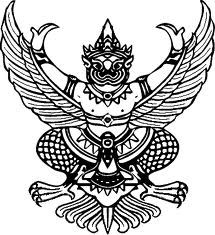 ข้อบังคับมหาวิทยาลัยราชภัฏวไลยอลงกรณ์ ในพระบรมราชูปถัมภ์ จังหวัดปทุมธานีว่าด้วยการจัดการศึกษาระดับอนุปริญญาและปริญญาตรีพ.ศ. 2557.............................................	โดยที่เป็นการสมควรปรับปรุงข้อบังคับมหาวิทยาลัยราชภัฏวไลยอลงกรณ์ ในพระบรมราชูปถัมภ์ จังหวัดปทุมธานี ว่าด้วยการจัดการศึกษาระดับอนุปริญญาและปริญญาตรี พ.ศ. 2551 เพื่อให้        การจัดการศึกษาและการบริหารการศึกษาระดับอนุปริญญาและปริญญาตรีเป็นไปอย่าง                   มีประสิทธิภาพ อาศัยอำนาจตามความในมาตรา 18(2) แห่งพระราชบัญญัติมหาวิทยาลัยราชภัฏ          พ.ศ. 2547 และโดยมติสภามหาวิทยาลัย ในการประชุมครั้งที่ 12/2557 เมื่อวันที่ 6 พฤศจิกายน         พ.ศ. 2557 จึงออกข้อบังคับไว้ ดังต่อไปนี้ 	ข้อ 1 ข้อบังคับนี้เรียกว่า “ข้อบังคับมหาวิทยาลัยราชภัฏวไลยอลงกรณ์ ในพระบรมราชูปถัมภ์ จังหวัดปทุมธานี ว่าด้วยการจัดการศึกษาระดับอนุปริญญาและปริญญาตรี พ.ศ. 2557”	ข้อ 2 ข้อบังคับนี้ให้ใช้บังคับกับนักศึกษาที่เข้าศึกษาตั้งแต่ภาคการศึกษาที่ 1/2558 เป็นต้นไป	ข้อ 3 ในข้อบังคับนี้“สถาบันอุดมศึกษา” หมายความว่า สถาบันการศึกษาที่มีการจัดการเรียนการสอน        ในหลักสูตร ไม่ต่ำกว่าระดับอนุปริญญาหรือเทียบเท่า“มหาวิทยาลัย” หมายความว่า มหาวิทยาลัยราชภัฏวไลยอลงกรณ์ ในพระบรมราชูปถัมภ์ จังหวัดปทุมธานี“สภามหาวิทยาลัย” หมายความว่า สภามหาวิทยาลัยราชภัฏวไลยอลงกรณ์                         ในพระบรมราชูปถัมภ์ จังหวัดปทุมธานี“สภาวิชาการ” หมายความว่า สภาวิชาการ มหาวิทยาลัยราชภัฏวไลยอลงกรณ์                                                                                                                                ในพระบรมราชูปถัมภ์ จังหวัดปทุมธานี“อธิการบดี” หมายความว่า อธิการบดีมหาวิทยาลัยราชภัฏวไลยอลงกรณ์                                                                              ในพระบรมราชูปถัมภ์ จังหวัดปทุมธานี“คณะ” หมายความว่า คณะหรือหน่วยงานที่มีหลักสูตรระดับอนุปริญญาหรือปริญญาตรี ที่นักศึกษาสังกัด มหาวิทยาลัยราชภัฏวไลยอลงกรณ์ ในพระบรมราชูปถัมภ์          จังหวัดปทุมธานี“คณบดี” หมายความว่า  คณบดีของคณะ “คณะกรรมการวิชาการ” หมายความว่า คณะกรรมการวิชาการมหาวิทยาลัยราชภัฏ  วไลยอลงกรณ์ ในพระบรมราชูปถัมภ์ จังหวัดปทุมธานี“คณะกรรมการวิชาการคณะ” หมายความว่า คณะกรรมการวิชาการคณะที่นักศึกษาสังกัด“คณะกรรมการประจำหลักสูตร” หมายความว่า คณะกรรมการบริหารและพัฒนาหลักสูตร ที่มหาวิทยาลัยแต่งตั้งให้รับผิดชอบในการบริหารหลักสูตร การจัดการเรียนการสอนและพัฒนาหลักสูตร“นายทะเบียน” หมายความว่า ผู้ซึ่งได้รับแต่งตั้งจากมหาวิทยาลัยราชภัฏ            วไลยอลงกรณ์ ในพระบรมราชูปถัมภ์ จังหวัดปทุมธานี ให้มีหน้าที่รับผิดชอบเกี่ยวกับงานทะเบียนของนักศึกษา“อาจารย์ที่ปรึกษา” หมายความว่า อาจารย์ที่มหาวิทยาลัยแต่งตั้งให้เป็นที่ปรึกษาของนักศึกษาแต่ละหมู่เรียน“อาจารย์ประจำ” หมายความว่า อาจารย์ที่สังกัดในมหาวิทยาลัยราชภัฏวไลยอลงกรณ์ 
ในพระบรมราชูปถัมภ์ จังหวัดปทุมธานี“นักศึกษา” หมายความว่า นักศึกษาที่ศึกษาในหลักสูตรระดับอนุปริญญาและปริญญาตรีของมหาวิทยาลัยราชภัฏวไลยอลงกรณ์ ในพระบรมราชูปถัมภ์ จังหวัดปทุมธานี “นักศึกษาสะสมหน่วยกิต” หมายความว่า นักศึกษาที่ลงทะเบียนเรียนและศึกษาเป็นรายวิชาเพื่อสะสมหน่วยกิต ในหลักสูตรระดับอนุปริญญาและปริญญาตรีของมหาวิทยาลัย       ราชภัฏวไลยอลงกรณ์ ในพระบรมราชูปถัมภ์ จังหวัดปทุมธานี“ภาคการศึกษาปกติ” หมายความว่า ภาคการศึกษาที่ 1 และภาคการศึกษาที่ 2 ที่มี       การจัดการศึกษาไม่น้อยกว่า 15 สัปดาห์“ภาคฤดูร้อน” หมายความว่า ภาคการศึกษาหลังภาคการศึกษาที่ 2 ของปีการศึกษาปัจจุบัน และก่อนภาคการศึกษาที่ 1 ของปีการศึกษาถัดไป“รายวิชา” หมายความว่า วิชาต่างๆ ที่เปิดสอนในระดับอนุปริญญาและปริญญาตรี 
โดยเป็นไปตามหลักสูตรของคณะนั้น“หน่วยกิต” หมายความว่า มาตราที่ใช้แสดงปริมาณการศึกษาที่นักศึกษาได้รับ      แต่ละรายวิชา“การเทียบโอนผลเรียน” หมายความว่า การนำหน่วยกิตและค่าระดับคะแนนของรายวิชาที่เคยศึกษาในหลักสูตรมหาวิทยาลัยมาใช้โดยไม่ต้องศึกษารายวิชานั้นอีก“การยกเว้นการเรียนรายวิชา” หมายความว่า การนำหน่วยกิตของรายวิชา          ในหลักสูตรมหาวิทยาลัยและให้หมายความรวมถึงการนำเนื้อหาวิชาของรายวิชา กลุ่มวิชา             จากหลักสูตรสถาบันอุดมศึกษาอื่นที่ได้ศึกษาแล้ว และการเทียบโอนความรู้และการให้หน่วยกิต      จากการศึกษานอกระบบ การศึกษาตามอัธยาศัย การฝึกอาชีพหรือจากประสบการณ์การทำงานมาใช้ โดยไม่ต้องศึกษารายวิชาหรือชุดวิชาใดวิชาหนึ่งในหลักสูตรของมหาวิทยาลัย และมหาวิทยาลัยจะไม่นำมาคำนวณค่าระดับคะแนนเฉลี่ยสะสม“แฟ้มสะสมงาน (Portfolio)” หมายความว่า เอกสารหลักฐานที่แสดงว่ามีความรู้           ตามรายวิชาหรือกลุ่มวิชาที่ขอยกเว้นการเรียนรายวิชาข้อ 4 บรรดากฎ ระเบียบ ข้อบังคับ ประกาศ คำสั่ง หรือมติอื่นในส่วนที่กำหนดไว้แล้ว      ในข้อบังคับนี้ หรือซึ่งขัดแย้งกับข้อบังคับนี้ ให้ใช้ข้อบังคับนี้แทนข้อ 5 ให้อธิการบดีรักษาการให้เป็นไปตามข้อบังคับนี้ และให้มีอำนาจออกระเบียบ ประกาศ หรือคำสั่งเพื่อปฏิบัติตามข้อบังคับนี้ในกรณีที่มีปัญหาเกี่ยวกับการปฏิบัติตามข้อบังคับนี้ ให้อธิการบดีเป็นผู้มีอำนาจตีความและวินิจฉัยชี้ขาดหมวด 1ระบบการบริหารงานวิชาการข้อ 6 มหาวิทยาลัยจัดการบริหารงานวิชาการ โดยให้มีหน่วยงาน บุคคล และคณะบุคคล ดำเนินงาน ดังต่อไปนี้6.1 สภาวิชาการ6.2 คณะกรรมการวิชาการ6.3 คณะกรรมการวิชาการคณะ6.4 คณะกรรมการประจำหลักสูตร6.5 อาจารย์ที่ปรึกษาข้อ 7 การแต่งตั้งสภาวิชาการ ให้เป็นไปตามบทบัญญัติในมาตรา 19 แห่งพระราชบัญญัติมหาวิทยาลัยราชภัฏ พ.ศ. 2547ข้อ 8 อำนาจหน้าที่ของสภาวิชาการ ให้เป็นไปตามบทบัญญัติในมาตรา 19 แห่งพระราชบัญญัติมหาวิทยาลัยราชภัฏ พ.ศ. 2547ข้อ 9 ให้อธิการบดีแต่งตั้งคณะกรรมการวิชาการ ประกอบด้วย9.1 อธิการบดี หรือรองอธิการบดีที่ได้รับมอบหมาย เป็นประธาน9.2 คณบดีทุกคณะและหัวหน้าหน่วยงานที่รับผิดชอบหมวดวิชาศึกษาทั่วไป        เป็นกรรมการ9.3 นายทะเบียน  เป็นกรรมการ9.4 ผู้อำนวยการสำนักส่งเสริมวิชาการและงานทะเบียน เป็นกรรมการและเลขานุการ9.5 รองผู้อำนวยการสำนักส่งเสริมวิชาการและงานทะเบียน จำนวน 1 คน       เป็นกรรมการและผู้ช่วยเลขานุการข้อ 10 ให้คณะกรรมการวิชาการมีหน้าที่ ดังต่อไปนี้10.1 พิจารณากลั่นกรองร่างประกาศ ระเบียบ หรือข้อบังคับที่เกี่ยวกับการ       จัดการศึกษาก่อนนำเสนอสภาวิชาการ10.2 พิจารณากลั่นกรองบุคคลเพื่อแต่งตั้งเป็นอาจารย์พิเศษ อาจารย์ผู้ทรงคุณวุฒิและอาจารย์ผู้ประสานงานรายวิชา10.3 กำกับดูแลการจัดการเรียนการสอนให้เป็นไปตามระเบียบ ข้อบังคับ ประกาศ และนโยบายของมหาวิทยาลัย10.4 พิจารณากลั่นกรองแผนการรับนักศึกษา10.5 พิจารณากลั่นกรองผู้สำเร็จการศึกษาและเสนอชื่อผู้ที่มีคุณสมบัติจะสำเร็จการศึกษาระดับอนุปริญญาหรือปริญญาตรีต่อสภาวิชาการ10.6  พิจารณาแผนพัฒนาหลักสูตรและกลั่นกรองโครงการพัฒนาหลักสูตร10.7 ปฏิบัติหน้าที่อื่นๆ ตามที่อธิการบดีมอบหมาย	ข้อ 11 ให้คณะเป็นหน่วยงานผลิตบัณฑิตตามนโยบายของมหาวิทยาลัย ซึ่งบริหาร         งานวิชาการโดยคณบดีและคณะกรรมการวิชาการคณะ ซึ่งคณะกรรมการวิชาการคณะประกอบด้วย11.1 คณบดี เป็นประธาน11.2 ประธานคณะกรรมการประจำหลักสูตรทุกหลักสูตร เป็นกรรมการ11.3 รองคณบดีที่ดูแลงานวิชาการ เป็นกรรมการและเลขานุการ11.4 หัวหน้าสำนักงานคณบดี เป็นผู้ช่วยเลขานุการข้อ 12 ให้คณะกรรมการวิชาการคณะมีหน้าที่ ดังต่อไปนี้12.1 พิจารณากลั่นกรองหลักสูตรการเรียนการสอนและการวัดผลประเมินผลการศึกษา12.2 พิจารณากลั่นกรองโครงการพัฒนาสาขาวิชา เอกสาร ตำรา และสื่อประกอบ     การเรียนการสอน 12.3 พิจารณาและกลั่นกรองรายละเอียดของรายวิชา (มคอ. 3) รายละเอียดของประสบการณ์ภาคสนาม (มคอ. 4) รายงานผลการดำเนินการของรายวิชา (มคอ. 5) รายงานผลการดำเนินการของประสบการณ์ภาคสนาม (มคอ. 6) ทุกรายวิชา และรายงานผลการดำเนินการของหลักสูตร (มคอ. 7)     ทุกสาขาวิชา 12.4 พิจารณากลั่นกรองอัตรากำลังผู้สอน12.5 พิจารณากลั่นกรองการขอแต่งตั้งอาจารย์พิเศษ อาจารย์ผู้ทรงคุณวุฒิ และอาจารย์ผู้ประสานงานรายวิชา12.6 พิจารณากลั่นกรองการเสนอแต่งตั้งอาจารย์ที่ปรึกษา12.7 พิจารณากลั่นกรองการเสนอแผนการดำเนินการพัฒนานักศึกษาทุกชั้นปีตามวัตถุประสงค์ของหลักสูตร12.8 พิจารณากลั่นกรองการประเมินผลการผลิตบัณฑิตประจำปีตามนโยบายของมหาวิทยาลัย12.9 พิจารณากลั่นกรองการดำเนินการประกันคุณภาพการศึกษา12.10 ปฏิบัติหน้าที่ตามที่คณบดีมอบหมายข้อ 13  ให้มหาวิทยาลัยแต่งตั้งคณะกรรมการประจำหลักสูตรตามเกณฑ์มาตรฐานหลักสูตร จากอาจารย์ประจำที่มีคุณวุฒิตรงหรือสัมพันธ์กับสาขาวิชานั้นๆ ข้อ 14  คณะกรรมการประจำหลักสูตรมีหน้าที่ ดังต่อไปนี้             14.1  พัฒนาหรือปรับปรุงหลักสูตรให้ตรงตามเกณฑ์มาตรฐานหลักสูตรระดับอุดมศึกษาหรือประกาศอื่นใดของกระทรวงศึกษาธิการหรือสภาวิชาชีพ14.2  จัดทำโครงการพัฒนาสาขาวิชา เอกสาร ตำรา สื่อ ประกอบการเรียน     การสอน และจัดทำแนวการสอน รายละเอียดของรายวิชา (มคอ. 3) รายละเอียดของประสบการณ์ภาคสนาม (มคอ. 4) ทุกรายวิชา14.3  พิจารณาและกลั่นกรองรายงานผลการดำเนินการของรายวิชา (มคอ. 5) รายงานผลการดำเนินการของประสบการณ์ภาคสนาม (มคอ. 6) ทุกรายวิชา และรายงานผลการดำเนินการของหลักสูตร (มคอ. 7) ทุกสาขาวิชา14.4  จัดทำอัตรากำลังผู้สอนเสนอต่อคณบดีและมหาวิทยาลัย14.5  เสนอขอแต่งตั้งอาจารย์พิเศษ อาจารย์ผู้ทรงคุณวุฒิและอาจารย์ผู้ประสานงานรายวิชา14.6  เสนอแต่งตั้งอาจารย์ที่ปรึกษาต่อคณบดีและมหาวิทยาลัย14.7  เสนอแผนการดำเนินการพัฒนานักศึกษาทุกชั้นปีตามวัตถุประสงค์ของหลักสูตร14.8  ดำเนินการประเมินผลการผลิตบัณฑิตประจำปีตามนโยบายของมหาวิทยาลัย14.9  ดำเนินการประกันคุณภาพการศึกษาของหลักสูตร 14.10 ดำเนินงานตามประกาศมาตรฐานภาระงานของคณะกรรมการประจำหลักสูตร14.11 ปฏิบัติหน้าที่ตามที่คณบดีมอบหมายข้อ 15 ให้มหาวิทยาลัยแต่งตั้งบุคคลเพื่อทำหน้าที่อาจารย์ที่ปรึกษา โดยมีหน้าที่             ให้คำปรึกษาดูแล สนับสนุนทางด้านวิชาการ วิธีการเรียน แผนการเรียน และให้มีส่วนในการประเมินผลความก้าวหน้าในการศึกษาของนักศึกษา และภารกิจอื่นที่มหาวิทยาลัยมอบหมายหมวด 2ระบบการจัดการศึกษาข้อ 16 การจัดการศึกษาระดับอนุปริญญาและปริญญาตรี ใช้ระบบทวิภาคโดย 1 ปีการศึกษาแบ่งออกเป็น 2 ภาคการศึกษาปกติ คือ ภาคการศึกษาที่ 1 และภาคการศึกษาที่ 2 โดย     แต่ละภาคการศึกษามีระยะเวลาศึกษาไม่น้อยกว่า 15 สัปดาห์ มหาวิทยาลัยอาจจัดการศึกษาภาคฤดูร้อนต่อจากภาคการศึกษาที่ 2 โดยให้มีจำนวนชั่วโมงการศึกษาในแต่ละรายวิชาเทียบเคียงกันได้กับการศึกษาภาคปกติข้อ 17 การกำหนดหน่วยกิตแต่ละรายวิชา ให้กำหนดโดยใช้เกณฑ์ ดังนี้17.1 รายวิชาภาคทฤษฎีที่ใช้เวลาบรรยายหรืออภิปรายปัญหาไม่น้อยกว่า        15 ชั่วโมงต่อภาคการศึกษาปกติ ให้มีค่าเท่ากับ 1 หน่วยกิตระบบทวิภาค17.2 รายวิชาภาคปฏิบัติที่ใช้เวลาฝึกหรือทดลองไม่น้อยกว่า 30 ชั่วโมงต่อ              ภาคการศึกษาปกติ ให้มีค่าเท่ากับ 1 หน่วยกิตระบบทวิภาค17.3 การฝึกงานหรือการฝึกภาคสนามที่ใช้เวลาฝึกไม่น้อยกว่า 45 ชั่วโมงต่อ              ภาคการศึกษาปกติ ให้มีค่าเท่ากับ 1 หน่วยกิตระบบทวิภาค17.4 การทำโครงงานหรือกิจกรรมอื่นใดที่ได้รับมอบหมายที่ใช้เวลาทำโครงงานหรือกิจกรรมไม่น้อยกว่า 45 ชั่วโมงต่อภาคการศึกษาปกติ ให้มีค่าเท่ากับ 1 หน่วยกิตระบบทวิภาคข้อ 18 การจัดการศึกษา มีดังนี้18.1 การศึกษาแบบเต็มเวลา (Full Time Education) เป็นการจัดการศึกษาที่มี
การลงทะเบียนเรียนในภาคการศึกษาปกติไม่น้อยกว่า 9 หน่วยกิต  และไม่เกิน 22 หน่วยกิต  และ         ภาคฤดูร้อน ไม่เกิน 9 หน่วยกิต18.2	การศึกษาแบบไม่เต็มเวลา (Part-time Education) เป็นการจัดการศึกษาที่มีการลงทะเบียนเรียนในภาคการศึกษาปกติและภาคฤดูร้อน ไม่เกิน 9 หน่วยกิต18.3	การศึกษาแบบเฉพาะบางช่วงเวลา (Particular Time Period Education) เป็นการจัดการศึกษาในบางช่วงเวลาของปีการศึกษา หรือเป็นไปตามเงื่อนไขของหลักสูตร หรือตามประกาศของมหาวิทยาลัย18.4	การศึกษาแบบทางไกล (Distance Education) เป็นการจัดการศึกษาโดยใช้    การสอนทางไกลผ่านระบบการสื่อสารหรือเครือข่ายสารสนเทศต่างๆ หรือเป็นไปตามเงื่อนไขของหลักสูตร หรือตามประกาศของมหาวิทยาลัย18.5	การศึกษาแบบชุดวิชา (Module Education) เป็นการจัดการศึกษาเป็นชุดรายวิชาหรือกลุ่มรายวิชา ตามประกาศของมหาวิทยาลัย18.6 การศึกษาแบบเรียนครั้งละรายวิชา (Block Course Education) เป็นการจัดการศึกษาที่กำหนดให้นักศึกษาเรียนครั้งละรายวิชาตลอดหลักสูตร ตามประกาศของมหาวิทยาลัย18.7	การศึกษาแบบนานาชาติ (International Education) เป็นการ               จัดการศึกษาโดยใช้ภาษาต่างประเทศทั้งหมดซึ่งอาจจะเป็นความร่วมมือของสถานศึกษา               หรือหน่วยงานในประเทศ หรือต่างประเทศ และมีการจัดการให้มีมาตรฐานเช่นเดียวกับหลักสูตรสากล18.8 การศึกษาแบบสะสมหน่วยกิต (Pre-degree Education) เป็นการศึกษาแบบรายวิชาเพื่อสะสมหน่วยกิตในระดับอนุปริญญาหรือปริญญาตรี ตามประกาศของมหาวิทยาลัย18.9	การศึกษาหลักสูตรควบระดับปริญญาตรี 2 ปริญญา (Dual Bachelor’s Degree Program) เป็นการจัดการศึกษาที่ให้ผู้เรียนศึกษาในระดับปริญญาตรีพร้อมกัน 2 หลักสูตร โดยผู้สำเร็จการศึกษาจะได้รับปริญญาจากทั้ง 2 หลักสูตร ตามประกาศของมหาวิทยาลัย18.10 การศึกษาหลักสูตรระดับปริญญาตรีปริญญาที่ 2 (The Second Bachelor’s Degree Program) เป็นการจัดการศึกษาที่ให้ผู้เรียนที่สำเร็จปริญญาตรีแล้วมาศึกษา     ในระดับปริญญาตรีเพื่อรับปริญญาที่ 2 ตามประกาศของมหาวิทยาลัย18.11  การศึกษาหลักสูตรระดับปริญญาตรีแบบก้าวหน้า (Bachelor’s Honors Program) เป็นการจัดการศึกษาให้ผู้เรียนที่มีความสามารถพิเศษด้านสติปัญญา ความรู้ความสามารถ ได้ศึกษาตามศักยภาพ ตามประกาศของมหาวิทยาลัย18.12 การศึกษารูปแบบอื่นๆ ที่มหาวิทยาลัยเห็นว่าเหมาะสม ตามประกาศของมหาวิทยาลัยหมวด 3หลักสูตรการศึกษาและระยะเวลาการศึกษาข้อ 19 หลักสูตรการศึกษาจัดไว้ 2 ระดับ ดังนี้19.1 หลักสูตรระดับอนุปริญญา 3 ปี ให้มีจำนวนหน่วยกิตรวมตลอดหลักสูตร     ไม่น้อยกว่า 90 หน่วยกิต19.2 หลักสูตรระดับปริญญาตรีซึ่งจัดไว้ 3 ประเภท ดังนี้19.2.1 หลักสูตรระดับปริญญาตรี (4 ปี) ให้มีจำนวนหน่วยกิตรวม        ตลอดหลักสูตรไม่น้อยกว่า 120 หน่วยกิต19.2.2 หลักสูตรระดับปริญญาตรี (5 ปี) ให้มีจำนวนหน่วยกิตรวม        ตลอดหลักสูตรไม่น้อยกว่า 150 หน่วยกิต19.2.3 หลักสูตรระดับปริญญาตรี (ต่อเนื่อง) ให้มีจำนวนหน่วยกิตรวม        ตลอดหลักสูตรไม่น้อยกว่า 72 หน่วยกิตข้อ 20 ระยะเวลาการศึกษาของการลงทะเบียนเรียน ให้เป็นไปตามที่กำหนด ดังนี้20.1 ระยะเวลาการศึกษาของการลงทะเบียนเรียนเต็มเวลาให้ใช้เวลาการศึกษา ดังนี้20.1.1 หลักสูตรระดับอนุปริญญา ใช้เวลาในการศึกษาไม่น้อยกว่า 5               ภาคการศึกษาปกติและไม่เกิน 6 ปีการศึกษา20.1.2 หลักสูตรระดับปริญญาตรี (4 ปี) ใช้เวลาในการศึกษาไม่น้อยกว่า 6         ภาคการศึกษาปกติและไม่เกิน 8 ปีการศึกษา20.1.3 หลักสูตรระดับปริญญาตรี (5 ปี) ใช้เวลาในการศึกษาไม่น้อยกว่า 8         ภาคการศึกษาปกติและไม่เกิน 10 ปีการศึกษา20.1.4 หลักสูตรระดับปริญญาตรี (ต่อเนื่อง) ใช้เวลาในการศึกษาไม่น้อยกว่า 4 ภาคการศึกษาปกติและไม่เกิน 4 ปีการศึกษา20.2 ระยะเวลาการศึกษาของการลงทะเบียนเรียนไม่เต็มเวลาให้ใช้เวลาการศึกษา ดังนี้20.2.1 หลักสูตรระดับอนุปริญญา ใช้เวลาในการศึกษาไม่น้อยกว่า 10               ภาคการศึกษาปกติและไม่เกิน 9 ปีการศึกษา20.2.2 หลักสูตรระดับปริญญาตรี (4 ปี) ใช้เวลาในการศึกษาไม่น้อยกว่า 
14 ภาคการศึกษาปกติและไม่เกิน 12 ปีการศึกษา20.2.3 หลักสูตรระดับปริญญาตรี (5 ปี) ใช้เวลาในการศึกษาไม่น้อยกว่า 
17 ภาคการศึกษาปกติและไม่เกิน 15 ปีการศึกษา20.2.4 หลักสูตรระดับปริญญาตรี (ต่อเนื่อง) ใช้เวลาในการศึกษาไม่น้อยกว่า 8 ภาคการศึกษาปกติและไม่เกิน 6 ปีการศึกษา20.3 ระยะเวลาการศึกษาของการลงทะเบียนเรียนแบบอื่นๆ ให้เป็นไปตามมาตรฐานหลักสูตรระดับอุดมศึกษาและตามประกาศของมหาวิทยาลัย หมวด 4การรับนักศึกษาและคุณสมบัติของผู้สมัครเข้าเป็นนักศึกษาข้อ 21 การรับสมัคร การคัดเลือก การรับเข้าศึกษา และการรายงานตัวเข้าเป็นนักศึกษา ให้เป็นไปตามเงื่อนไข หลักเกณฑ์ และวิธีการ ตามประกาศของมหาวิทยาลัยข้อ 22 คุณสมบัติของผู้สมัครเข้าเป็นนักศึกษา22.1 หลักสูตรระดับอนุปริญญา ปริญญาตรี 4 ปี และปริญญาตรี 5 ปี ต้องสำเร็จการศึกษาไม่ต่ำกว่าชั้นมัธยมศึกษาตอนปลายหรือเทียบเท่าจากสถาบันการศึกษาที่กระทรวงศึกษาธิการรับรอง22.2 หลักสูตรระดับปริญญาตรี (ต่อเนื่อง) ต้องสำเร็จการศึกษาระดับอนุปริญญาหรือเทียบเท่าจากสถาบันการศึกษาที่กระทรวงศึกษาธิการรับรอง 22.3 ไม่เคยเป็นผู้มีความประพฤติเสียหายร้ายแรง22.4 ไม่เป็นคนวิกลจริตและไม่เป็นโรคติดต่อร้ายแรงหรือโรคอื่นซึ่งสังคมรังเกียจ22.5 มีคุณสมบัติตามที่กำหนดไว้ในหลักสูตรที่จะเข้าศึกษาหรือตามประกาศของมหาวิทยาลัยข้อ 23 คุณสมบัติของผู้สมัครเข้าเป็นนักศึกษาสะสมหน่วยกิต 23.1 สำเร็จการศึกษาไม่ต่ำกว่าชั้นมัธยมศึกษาตอนต้นหรือเทียบเท่าจากสถาบันการศึกษาที่กระทรวงศึกษาธิการรับรอง 23.2 ไม่เคยเป็นผู้มีความประพฤติเสียหายร้ายแรง23.3 ไม่เป็นคนวิกลจริตและไม่เป็นโรคติดต่อร้ายแรงหรือโรคอื่นซึ่งสังคมรังเกียจ23.4 มีคุณสมบัติตามที่กำหนดไว้ในประกาศของมหาวิทยาลัยหมวด 5การขึ้นทะเบียนเป็นนักศึกษาและการลงทะเบียนเรียนข้อ 24 การขึ้นทะเบียนเป็นนักศึกษา24.1 ผู้ที่ได้รับคัดเลือกเป็นนักศึกษาต้องมารายงานตัว ส่งหลักฐาน และชำระเงินค่าธรรมเนียมการศึกษาตามที่มหาวิทยาลัยกำหนดจึงจะมีสภาพเป็นนักศึกษา24.2 ผู้ที่ได้รับคัดเลือกเป็นนักศึกษาไม่มารายงานตัว ส่งหลักฐาน และชำระเงินค่าธรรมเนียมการศึกษาตามที่มหาวิทยาลัยกำหนด ให้ถือว่าผู้นั้นสละสิทธิ์การเป็นนักศึกษา เว้นแต่จะได้รับอนุมัติจากมหาวิทยาลัยข้อ 25 ประเภทนักศึกษา แบ่งออกเป็น 2 ประเภท ได้แก่25.1 นักศึกษาเต็มเวลา หมายถึง นักศึกษาที่มีการลงทะเบียนเรียน                                                              ในภาคการศึกษาปกติไม่น้อยกว่า 9 หน่วยกิต และไม่เกิน 22 หน่วยกิต และภาคฤดูร้อนไม่เกิน          9 หน่วยกิต25.2 นักศึกษาไม่เต็มเวลา หมายถึง นักศึกษาที่มีการลงทะเบียนเรียน                                                                      ในภาคการศึกษาปกติและภาคฤดูร้อนไม่เกิน 9 หน่วยกิตข้อ 26 การลงทะเบียนเรียน26.1 นักศึกษาต้องลงทะเบียนเรียนและชำระเงินตามที่มหาวิทยาลัยกำหนดในแต่ละ
ภาคการศึกษาหากพ้นกำหนดจะถือว่าพ้นสภาพการเป็นนักศึกษา เว้นแต่มีการชำระเงินเพื่อรักษาสภาพนักศึกษา26.2 กำหนดการลงทะเบียนเรียน วิธีการลงทะเบียนเรียน และการชำระเงินค่าธรรมเนียมการศึกษาให้เป็นไปตามประกาศของมหาวิทยาลัย26.3 การลงทะเบียนเรียนแบบเต็มเวลาในแต่ละภาคการศึกษาปกติ ให้ลงทะเบียนเรียน     ไม่น้อยกว่า 9 หน่วยกิต และไม่เกิน 22 หน่วยกิต สำหรับการลงทะเบียนเรียนในภาคฤดูร้อนให้ลงทะเบียนเรียนไม่เกิน 9 หน่วยกิต ในกรณีการลงทะเบียนเรียนแบบไม่เต็มเวลาให้ลงทะเบียนเรียนในแต่ละภาคการศึกษาปกติและภาคฤดูร้อนไม่เกิน 9 หน่วยกิต สำหรับภาคการศึกษาที่นักศึกษาออกฝึกประสบการณ์วิชาชีพหรือสหกิจศึกษา หรือภาคการศึกษาที่นักศึกษาจะสำเร็จการศึกษา หรือนักศึกษาที่ขอยกเว้นการลงทะเบียนรายวิชา สามารถลงทะเบียนเรียนน้อยกว่า 9 หน่วยกิตได้ในกรณีที่มีความจำเป็นหรือกรณีจะขอสำเร็จการศึกษาในภาคการศึกษานั้น นักศึกษาที่ลงทะเบียนเรียนแบบเต็มเวลาลงทะเบียนเรียนไม่เกิน 25 หน่วยกิตในภาคการศึกษาปกติ สำหรับการลงทะเบียนเรียนแบบไม่เต็มเวลาลงทะเบียนได้ไม่เกิน 15 หน่วยกิต และไม่เกิน 12 หน่วยกิตในภาคฤดูร้อน ทั้งนี้ให้คณบดีเป็นผู้พิจารณาอนุมัติ โดยคำแนะนำของอาจารย์ที่ปรึกษา ประธานคณะกรรมการประจำหลักสูตร ก่อนการลงทะเบียน การเปิดสอนรายวิชาใดในภาคฤดูร้อน ให้เป็นไปตามที่หลักสูตรกำหนดหรือตามประกาศของมหาวิทยาลัย โดยมีเวลาการจัดการศึกษาให้จัดเวลาการเรียนการสอนไม่น้อยกว่า     8 สัปดาห์ แต่ไม่เกิน 12 สัปดาห์ ในกรณีมีความจำเป็นอาจจัดเวลาการเรียนการสอน 6 สัปดาห์ โดยต้องมีจำนวนชั่วโมงเรียนต่อหน่วยกิตในแต่ละรายวิชาเท่ากันกับการเรียนการสอนในภาคการศึกษาปกติ นักศึกษาที่เรียนแบบเต็มเวลาอาจลงทะเบียนเรียนในภาคฤดูร้อนได้ในรายวิชาที่มหาวิทยาลัยกำหนดข้อใดข้อหนึ่งดังต่อไปนี้26.3.1 วิชาที่กำหนดไว้ในแผนการศึกษาที่หลักสูตรให้เปิดสอนในภาคฤดูร้อน และจะต้องมีนักศึกษาลงทะเบียนเรียนไม่น้อยกว่า 10 คน26.3.2 วิชาในหมวดวิชาศึกษาทั่วไปและหมวดวิชาเฉพาะ จะเปิดสอนให้แก่นักศึกษาที่เคยเรียนวิชานั้นมาก่อนและมีผลการประเมินไม่ผ่านเท่านั้น 26.3.3 วิชาในหมวดวิชาเลือกเสรี ให้เปิดสอนได้ตามความจำเป็นโดยความเห็นชอบของมหาวิทยาลัย26.3.4 วิชาที่ต้องศึกษาเป็นภาคการศึกษาสุดท้าย เพื่อให้ครบตามโครงสร้างหลักสูตร26.3.5 วิชาอื่นๆ ตามที่มหาวิทยาลัยกำหนด26.4 นักศึกษาที่ไม่ลงทะเบียนเรียนตามวันและเวลาที่มหาวิทยาลัยกำหนด จะถูกปรับค่าลงทะเบียนเรียนล่าช้าเป็นรายวันตามอัตราที่มหาวิทยาลัยกำหนด26.5 เมื่อพ้นระยะเวลาที่มหาวิทยาลัยกำหนด มหาวิทยาลัยจะไม่อนุญาตให้นักศึกษาลงทะเบียนเรียน เว้นแต่จะมีเหตุผลอันควรและต้องได้รับอนุมัติจากอธิการบดี หรือรองอธิการบดีที่ได้รับมอบหมายก่อนหมดกำหนดการลงทะเบียนเรียน26.6 นักศึกษาที่ขึ้นทะเบียนเป็นนักศึกษาในหลักสูตรหนึ่ง สามารถขอลงทะเบียนเรียนในหลักสูตรอื่นได้อีกหนึ่งหลักสูตร และขอรับปริญญาได้ทั้งสองหลักสูตร ทั้งนี้ต้องเป็นไปตามประกาศของมหาวิทยาลัย26.7 นักศึกษามีสิทธิ์ขอเทียบโอนผลการเรียนหรือยกเว้นการเรียนรายวิชาตามที่มหาวิทยาลัยกำหนด26.8 นักศึกษาที่เรียนครบหน่วยกิตตามหลักสูตรระดับอนุปริญญาและปริญญาตรี และได้คะแนนเฉลี่ยสะสมอยู่ในเกณฑ์ที่สำเร็จการศึกษาแล้ว จะลงทะเบียนเรียนอีกไม่ได้ เว้นแต่ศึกษาอยู่ในระยะเวลาตามที่หลักสูตรกำหนด หรือเป็นนักศึกษาที่กำลังศึกษาอยู่ในหลักสูตรเพื่อขออนุมัติ    2 ปริญญา26.9 ในกรณีที่มีเหตุอันควร มหาวิทยาลัยอาจงดสอนรายวิชาใดรายวิชาหนึ่ง หรือจำกัดจำนวนนักศึกษาที่ลงทะเบียนเรียนในรายวิชาใดวิชาหนึ่ง26.10 นักศึกษาต้องตรวจสอบสถานสภาพการเป็นนักศึกษาก่อน ถ้าไม่มีสิทธิในการลงทะเบียนเรียน แต่ได้ลงทะเบียนเรียนและชำระค่าธรรมเนียมการศึกษาไปแล้ว จะไม่มีสิทธิ์ขอค่าธรรมเนียมการศึกษานั้นๆ คืน26.11 ผู้พ้นสภาพการเป็นนักศึกษา ไม่มีสิทธิ์ลงทะเบียนเรียน หากผู้พ้นสภาพการเป็นนักศึกษาลงทะเบียนเรียน ให้ถือว่าการลงทะเบียนเรียนนั้นไม่สมบูรณ์26.12 นักศึกษาสามารถลงทะเบียนเรียนต่างมหาวิทยาลัยได้ โดยความเห็นชอบของมหาวิทยาลัยข้อ 27 การลงทะเบียนเรียนรายวิชาที่มีวิชาบังคับก่อน (Pre-requisite)นักศึกษาจะต้องลงทะเบียนเรียนรายวิชาที่เป็นวิชาบังคับและได้ผลการเรียนไม่ต่ำกว่า D หรือ P ก่อนลงทะเบียนรายวิชาต่อเนื่อง มิฉะนั้นให้ถือว่าการลงทะเบียนเรียนรายวิชาต่อเนื่องเป็นโมฆะ เว้นแต่บางหลักสูตรที่มีลักษณะเฉพาะหรือภายใต้การควบคุมขององค์กรวิชาชีพให้เป็นไปตามมาตรฐานของหลักสูตรนั้นอาจมีผลการเรียนเป็น F ได้ ยกเว้นการลงทะเบียนในภาคการศึกษาสุดท้ายเพื่อให้ครบตามโครงสร้างของหลักสูตรข้อ 28 การลงทะเบียนเรียนซ้ำหรือเรียนแทน28.1 รายวิชาใดที่นักศึกษาสอบได้ D+ หรือ D นักศึกษาจะลงทะเบียนเรียนซ้ำได้ต่อเมื่อได้รับอนุมัติจากคณบดีของคณะที่รายวิชาสังกัด โดยจำนวนหน่วยกิตและค่าคะแนนของรายวิชาที่เรียนซ้ำนี้ต้องนำไปคิดรวมในระดับคะแนนเฉลี่ยสะสมทุกครั้งเช่นเดียวกับรายวิชาอื่น28.2 นักศึกษาที่ได้ F หรือ NP ในรายวิชาบังคับ จะต้องลงทะเบียนเรียนรายวิชานั้นซ้ำอีก จนกว่าจะได้รับผลการเรียนไม่ต่ำกว่า D หรือ P 28.3 นักศึกษาที่ได้รับ F หรือ NP ในรายวิชาเลือกหมวดวิชาเฉพาะ สามารถลงทะเบียนเรียนรายวิชาอื่นๆ ในกลุ่มเดียวกันแทนได้ เพื่อให้ครบตามเงื่อนไขที่กำหนดไว้ในหลักสูตร28.4 นักศึกษาที่ได้รับ F หรือ NP ในรายวิชาเลือกเสรี สามารถลงทะเบียนเรียนรายวิชาอื่นๆ แทนได้ ทั้งนี้หากเรียนครบตามเงื่อนไขที่กำหนดไว้ในหลักสูตรแล้ว จะไม่เลือกรายวิชาเรียนแทนก็ได้ข้อ 29 การลงทะเบียนเรียนรายวิชาโดยไม่นับหน่วยกิต (Audit)29.1 การลงทะเบียนเรียนรายวิชาโดยไม่นับหน่วยกิต หมายถึง การลงทะเบียนเรียนรายวิชาโดยไม่นับหน่วยกิตรวมเข้ากับจำนวนหน่วยกิตในภาคการศึกษาและจำนวนหน่วยกิตตามหลักสูตร29.2  นักศึกษาจะลงทะเบียนเรียนรายวิชาโดยไม่นับหน่วยกิตได้ก็ต่อเมื่อได้รับความเห็นชอบจากอาจารย์ผู้สอนรายวิชานั้น 29.3  มหาวิทยาลัยอาจอนุมัติให้บุคคลภายนอกที่ไม่ใช่นักศึกษาเข้าเรียนบางรายวิชาเป็นพิเศษได้ แต่ผู้นั้นจะต้องมีคุณสมบัติและพื้นฐานการศึกษาตามที่มหาวิทยาลัยเห็นสมควร และจะต้องปฏิบัติตามข้อบังคับและระเบียบต่างๆ ของมหาวิทยาลัยทั้งนี้ต้องเสียค่าธรรมเนียมการศึกษาเช่นเดียวกับนักศึกษาที่เรียนแบบไม่เต็มเวลาข้อ 30 การขอเปิดหมู่เรียนพิเศษ มหาวิทยาลัยเปิดหมู่เรียนพิเศษที่เปิดสอนนอกเหนือแผนการเรียน ให้เฉพาะกรณีดังต่อไปนี้30.1 เป็นภาคการศึกษาสุดท้ายที่นักศึกษาจะสำเร็จการศึกษา แต่รายวิชาที่จะเรียนตามโครงสร้างของหลักสูตรไม่เปิดสอนหรือเปิดสอนแต่นักศึกษาไม่สามารถลงทะเบียนเรียนได้30.2 รายวิชาดังกล่าวจะไม่มีเปิดสอนอีกเลย ตลอดแผนการเรียน30.3 รายวิชาที่ขอเปิดจะต้องมีเวลาเรียนและเวลาสอบไม่ซ้ำซ้อนกับรายวิชาอื่นๆ 
ในตารางเรียนปกติ30.4 นักศึกษาต้องยื่นคำร้องขอเปิดหมู่พิเศษภายในสัปดาห์แรกของการเปิด        ภาคการศึกษาข้อ 31 การขอเพิ่ม ขอถอน และขอยกเลิกรายวิชา31.1 การขอเพิ่ม ขอถอน และยกเลิกรายวิชาต้องได้รับอนุมัติจากคณบดี โดย        ความเห็นชอบจากอาจารย์ผู้สอนและอาจารย์ที่ปรึกษาก่อน31.2 การขอเพิ่มหรือขอถอนรายวิชาต้องกระทำภายใน 3 สัปดาห์แรกของ              ภาคการศึกษาปกติหรือภายในสัปดาห์แรกของภาคฤดูร้อน หากมีความจำเป็นอาจขอเพิ่มหรือขอถอนรายวิชาได้ภายใน 6 สัปดาห์แรกของภาคการศึกษาปกติ ทั้งนี้ต้องเป็นไปตามข้อ 26.3 แต่จำนวนหน่วยกิต    ที่คงเหลือจะต้องไม่น้อยกว่า 9 หน่วยกิต31.3 การขอยกเลิกรายวิชา ต้องดำเนินการให้เสร็จสิ้นก่อนการสอบปลายภาคการศึกษาไม่น้อยกว่า 1 สัปดาห์ข้อ 32 การลงทะเบียนเพื่อรักษาสภาพนักศึกษา32.1 นักศึกษาที่ลาพักการเรียนหรือถูกมหาวิทยาลัยสั่งให้พักการเรียน จะต้องชำระเงินค่าธรรมเนียมรักษาสภาพนักศึกษาตามประกาศของมหาวิทยาลัยมิฉะนั้นจะพ้นสภาพนักศึกษา32.2 การลงทะเบียนเพื่อรักษาสภาพนักศึกษาให้ดำเนินการให้แล้วเสร็จภายใน                                                         3 สัปดาห์แรก นับจากวันเปิดภาคการศึกษาปกติหรือภายในสัปดาห์แรกจากวันเปิดภาคการศึกษา       ภาคฤดูร้อน มิฉะนั้นจะต้องเสียค่าปรับตามอัตราที่มหาวิทยาลัยกำหนดข้อ 33 การวัดผลและการประเมินผลการศึกษารายวิชา ให้เป็นไปตามหมวด 7 การวัดและ     การประเมินผลหมวด 6การเรียน การฝึกประสบการณ์วิชาชีพ สหกิจศึกษาข้อ 34 การเรียนนักศึกษาต้องมีเวลาเรียนไม่น้อยกว่าร้อยละ 80 ของเวลาเรียนทั้งหมดของรายวิชานั้น จึงจะมีสิทธิ์สอบปลายภาค ในกรณีที่นักศึกษามีเวลาเรียนน้อยกว่าร้อยละ 80 แต่ไม่ต่ำกว่าร้อยละ 60 ให้ยื่นคำร้องขอมีสิทธิ์สอบพร้อมหลักฐานแสดงเหตุจำเป็นของการขาดเรียนต่ออาจารย์ผู้สอน โดยผ่านความเห็นชอบของอาจารย์ที่ปรึกษาและให้อยู่ในดุลยพินิจของคณะกรรมการวิชาการคณะของรายวิชานั้นๆ ก่อนการสอบปลายภาคการศึกษา 1 สัปดาห์ สำหรับนักศึกษาที่มีเวลาเรียนน้อยกว่าร้อยละ 60 ให้ได้รับผลการเรียนเป็น F หรือ NPข้อ 35 การฝึกประสบการณ์วิชาชีพ สหกิจศึกษา35.1 นักศึกษาต้องฝึกประสบการณ์วิชาชีพหรือสหกิจศึกษาตามที่ระบุไว้ในหลักสูตร     ถ้าผู้ใดปฏิบัติไม่ครบถ้วน ให้ถือว่าการศึกษายังไม่สมบูรณ์35.2 ในระหว่างการฝึกประสบการณ์วิชาชีพหรือสหกิจศึกษา นักศึกษาจะต้องประพฤติตนตามระเบียบและปฏิบัติตามข้อกำหนดทุกประการ หากฝ่าฝืน อาจารย์นิเทศหรือพี่เลี้ยงในหน่วยงานฝึกประสบการณ์วิชาชีพหรือสหกิจศึกษาอาจพิจารณาส่งตัวกลับและดำเนินการให้ฝึกประสบการณ์วิชาชีพหรือสหกิจศึกษาใหม่หมวด 7การวัดและการประเมินผลข้อ 36 ให้มีการประเมินผลการศึกษาในรายวิชาต่างๆ ตามหลักสูตรเป็น 2 ระบบ ดังนี้36.1 ระบบมีค่าระดับคะแนน แบ่งเป็น 8 ระดับระบบนี้ใช้สำหรับการประเมินผลการศึกษาในรายวิชาที่บังคับเรียนตามหลักสูตร ระดับคะแนนที่ถือว่าได้รับการประเมินผ่านต้องไม่ต่ำกว่า “D” ถ้านักศึกษาได้ระดับคะแนนในรายวิชาใดต่ำกว่า “D” ต้องลงทะเบียนเรียนใหม่จนกว่าจะสอบได้ กรณีวิชาเลือกถ้าได้ระดับคะแนน F  สามารถเปลี่ยนไปเลือกเรียนรายวิชาอื่นได้ ส่วนการประเมินผลการศึกษาในรายวิชาเตรียมฝึกประสบการณ์วิชาชีพ รายวิชาฝึกประสบการณ์วิชาชีพ รายวิชาเตรียมสหกิจศึกษา และรายวิชาสหกิจศึกษา ถ้าได้ระดับคะแนนต่ำกว่า “C” ถือว่าสอบตก นักศึกษาจะต้องลงทะเบียนเรียนใหม่36.2 ระบบไม่มีค่าระดับคะแนน  กำหนดสัญลักษณ์การประเมินผล ดังนี้ระบบนี้ใช้สำหรับการประเมินผลรายวิชาที่หลักสูตรบังคับให้เรียนเพิ่มตามข้อกำหนดเฉพาะ และรายวิชาที่สภามหาวิทยาลัยกำหนดให้เรียนเพิ่ม หรือใช้สำหรับการลงทะเบียนเรียนรายวิชา โดยไม่นับหน่วยกิตกรณีรายวิชาที่หลักสูตรบังคับให้เรียนเพิ่มตามข้อกำหนดเฉพาะและรายวิชา
ที่สภามหาวิทยาลัยกำหนดให้เรียนเพิ่มถ้าได้ผลการประเมินไม่ผ่าน (NP) นักศึกษาต้องลงทะเบียนเรียนใหม่จนกว่าจะผ่าน   ข้อ 37 ข้อกำหนดเพิ่มเติมตามสัญลักษณ์ต่างๆ  มีดังนี้37.1  Au (Audit) ใช้สำหรับการประเมินผ่านในรายวิชาที่มีการลงทะเบียนเรียนเป็นพิเศษโดยไม่นับหน่วยกิต     37.2  W (Withdraw) ใช้สำหรับการบันทึกรายวิชาที่ได้รับอนุมัติให้ยกเลิกรายวิชานั้น โดยต้องดำเนินการให้เสร็จสิ้นก่อนกำหนดสอบปลายภาคไม่น้อยกว่า 1 สัปดาห์หรือตามที่มหาวิทยาลัยกำหนดและใช้ในกรณีที่นักศึกษาลาพักการศึกษาหรือถูกสั่งให้พักการศึกษาหลังจากลงทะเบียนเรียนในภาคการศึกษานั้นแล้ว37.3  T (Transfer of Credits) ใช้สำหรับบันทึกการยกเว้นการเรียนรายวิชา37.4  I  (Incomplete) ใช้สำหรับการบันทึกการประเมินผลในรายวิชาที่ผลการเรียนไม่สมบูรณ์เมื่อสิ้นภาคการศึกษา นักศึกษาที่ได้ “I” จะต้องดำเนินการขอรับการประเมินผลเพื่อเปลี่ยนระดับคะแนนให้เสร็จสิ้นในภาคการศึกษาถัดไป การเปลี่ยนระดับคะแนน “I” ให้ดำเนินการดังนี้37.4.1 กรณีนักศึกษายังทำงานไม่สมบูรณ์ ไม่ติดต่อผู้สอนหรือไม่สามารถส่งงานได้ตามเวลาที่กำหนด ให้ผู้สอนประเมินผลการศึกษาจากคะแนนที่มีอยู่ให้เสร็จสิ้นภายในภาคการศึกษาถัดไป หากอาจารย์ผู้สอนไม่ส่งผลการศึกษาตามกำหนด มหาวิทยาลัยจะเปลี่ยนผลการศึกษาเป็น “F” เว้นแต่กรณีที่ไม่ใช่ความบกพร่องของนักศึกษา อธิการบดีอาจให้ขยายเวลาต่อไปได้37.4.2 กรณีนักศึกษาขาดสอบปลายภาค และได้รับอนุญาตให้สอบ แต่ไม่มาสอบภายในเวลาที่กำหนด หรือสำหรับนักศึกษาที่ไม่ได้รับอนุญาตให้สอบ ให้อาจารย์ผู้สอนประเมินผลการศึกษาจากคะแนนที่มีอยู่ให้เสร็จสิ้นภายในภาคการศึกษาถัดไป หากอาจารย์ไม่ส่งผลการศึกษาตามกำหนดมหาวิทยาลัยจะเปลี่ยนผลการศึกษาเป็น “F”                 ข้อ 38  รายวิชาที่ได้รับการยกเว้นการเรียน ให้ได้รับผลการประเมินเป็น “T” และมหาวิทยาลัยจะไม่นำมาคิดค่าคะแนนเฉลี่ยสะสมข้อ 39 นักศึกษาที่เข้าศึกษาในหลักสูตรปริญญาตรี (ต่อเนื่อง) จะลงทะเบียนเรียนรายวิชาซ้ำกับรายวิชาที่ศึกษามาแล้วในระดับอนุปริญญาไม่ได้ หากลงทะเบียนซ้ำให้เว้นการนับหน่วยกิตเพื่อพิจารณาวิชาเรียนครบตามโครงสร้างของหลักสูตรที่กำลังศึกษาอยู่ ยกเว้นได้รับอนุมัติจากคณบดีที่รายวิชานั้นสังกัดอยู่ข้อ 40 การนับจำนวนหน่วยกิตสะสมของนักศึกษาตามโครงสร้างของหลักสูตรให้นับเฉพาะหน่วยกิตของรายวิชาที่ได้รับการประเมินผลการเรียนว่าผ่านเท่านั้นข้อ 41 ค่าระดับคะแนนเฉลี่ยเฉพาะรายภาคการศึกษาให้คำนวณจากผลการศึกษาของนักศึกษาในภาคการศึกษานั้น โดยเอาผลรวมของผลคูณของจำนวนหน่วยกิตกับค่าระดับคะแนนของแต่ละรายวิชาเป็นตัวตั้งและหารด้วยจำนวนหน่วยกิตของภาคการศึกษานั้น การคำนวณดังกล่าวให้ตั้งหารถึงทศนิยม 2 ตำแหน่งโดยไม่ปัดเศษข้อ 42 ค่าระดับคะแนนเฉลี่ยสะสมให้คำนวณจากผลการศึกษาของนักศึกษาตั้งแต่เริ่มเข้าศึกษาจนถึงภาคการศึกษาสุดท้าย โดยเอาผลรวมของผลคูณของจำนวนหน่วยกิตกับค่าระดับคะแนนของแต่ละรายวิชาที่ศึกษาทั้งหมดเป็นตัวตั้งและหารด้วยจำนวนหน่วยกิตทั้งหมด การคำนวณดังกล่าวให้ตั้งหารถึงทศนิยม 2 ตำแหน่งโดยไม่ปัดเศษข้อ 43 รายวิชาที่ได้ผลการศึกษาเป็น F ให้นำมาคิดค่าระดับคะแนนเฉลี่ยหรือค่าระดับคะแนนเฉลี่ยสะสมข้อ 44 ผลการศึกษาระบบไม่มีค่าระดับคะแนน ไม่ต้องนับรวมหน่วยกิตเป็นตัวหารแต่ให้นับหน่วยกิตเพื่อพิจารณาวิชาเรียนครบตามเกณฑ์มาตรฐานหลักสูตรข้อ 45 ในภาคการศึกษาใดที่นักศึกษาได้ I ให้คำนวณค่าระดับคะแนนเฉลี่ยรายภาคการศึกษานั้นโดยนับเฉพาะรายวิชาที่ไม่ได้ I เท่านั้นข้อ 46 เมื่อนักศึกษาเรียนครบตามโครงสร้างหลักสูตรแล้ว และได้ค่าระดับคะแนนเฉลี่ยสะสมตั้งแต่ 1.80 ขึ้นไป แต่ไม่ถึง 2.00 นักศึกษาสามารถลงทะเบียนเรียนรายวิชาเดิมที่ได้รับผลการศึกษาเป็น D+ หรือ D หรือเลือกเรียนรายวิชาใหม่เพิ่มเติม เพื่อทำค่าระดับคะแนนเฉลี่ยให้ถึง 2.00 กรณีเป็นการลงทะเบียนเรียนรายวิชาเดิมให้ฝ่ายทะเบียนนำค่าระดับคะแนนทุกรายวิชามาคิดค่าระดับคะแนนเฉลี่ยสะสม และต้องอยู่ในระยะเวลาที่หลักสูตรกำหนดข้อ 47 ในกรณีที่มีความจำเป็นอันไม่อาจก้าวล่วงเสียได้ ที่อาจารย์ผู้สอนไม่สามารถประเมินผลการศึกษาได้ ให้มหาวิทยาลัยแต่งตั้งคณะกรรมการเพื่อประเมินผลการศึกษาในรายวิชานั้นหมวด 8การย้ายคณะ การเปลี่ยนหลักสูตร และการรับโอนนักศึกษาข้อ 48 การย้ายคณะหรือการเปลี่ยนหลักสูตร48.1 นักศึกษาที่จะขอย้ายคณะหรือเปลี่ยนหลักสูตรจะต้องศึกษาในคณะหรือหลักสูตรเดิมไม่น้อยกว่า 1 ภาคการศึกษาและมีคะแนนเฉลี่ยไม่น้อยกว่า 2.50 ทั้งนี้ไม่นับภาคการศึกษาที่ลาพักการเรียนหรือถูกสั่งให้พักการเรียนและไม่เคยได้รับอนุมัติให้ย้ายคณะหรือเปลี่ยนหลักสูตรมาก่อน48.2 ในการยื่นคำร้องขอย้ายคณะหรือเปลี่ยนหลักสูตร นักศึกษาต้องแสดงเหตุผลประกอบ และผ่านการพิจารณา หรือดำเนินการตามที่หลักสูตร หรือมหาวิทยาลัยกำหนด48.3 การย้ายคณะหรือเปลี่ยนหลักสูตรต้องดำเนินการให้เสร็จสิ้นก่อนการลงทะเบียนเรียนในภาคการศึกษานั้นๆ 48.4 รายวิชาต่างๆ ที่นักศึกษาย้ายคณะ เรียนมา ให้เป็นไปตามหมวดที่ 9       การเทียบโอนผลการเรียนและการยกเว้นการเรียนรายวิชา48.5 ระยะเวลาเรียน ให้นับตั้งแต่เริ่มเข้าเรียนในคณะหรือหลักสูตรเดิม48.6 การพิจารณาอนุมัติการขอย้ายให้เป็นไปตามประกาศมหาวิทยาลัย48.7 นักศึกษาที่ย้ายคณะหรือเปลี่ยนหลักสูตรจะต้องศึกษาในคณะหรือหลักสูตรที่ย้ายไปไม่น้อยกว่า 1 ปีการศึกษาจึงจะขอสำเร็จการศึกษาได้ ทั้งนี้ไม่นับภาคการศึกษาที่ลาพักการเรียนหรือถูกสั่งให้พักการเรียน48.8 นักศึกษาที่ย้ายคณะหรือเปลี่ยนหลักสูตรจะต้องชำระค่าธรรมเนียมตามที่มหาวิทยาลัยกำหนดข้อ 49 การรับโอนนักศึกษาจากสถาบันการศึกษาอื่น49.1 มหาวิทยาลัยอาจพิจารณารับโอนนักศึกษาจากสถาบันอุดมศึกษาอื่นที่มี         วิทยฐานะเทียบเท่ามหาวิทยาลัยและกำลังศึกษาในหลักสูตรที่มีระดับและมาตรฐานเทียบเคียงได้กับหลักสูตรของมหาวิทยาลัยมาเป็นนักศึกษาได้โดยได้รับความเห็นชอบจากคณะกรรมการประจำหลักสูตรและคณบดี และขออนุมัติจากมหาวิทยาลัย49.2 คุณสมบัติของนักศึกษาที่จะได้รับการพิจารณารับโอน49.2.1 มีคุณสมบัติครบถ้วนตามข้อ 2249.2.2 ไม่เป็นผู้ที่พ้นสภาพนักศึกษาจากสถาบันเดิมด้วยมีกรณีความผิดทางวินัย49.2.3 ได้ศึกษาอยู่ในสถาบันอุดมศึกษามาแล้วไม่น้อยกว่า                                               1 ภาคการศึกษาปกติ ทั้งนี้ไม่นับภาคการศึกษาที่ลาพักหรือถูกสั่งให้พักการเรียน และต้องได้ค่าระดับคะแนนเฉลี่ยสะสมตั้งแต่ 2.00 ขึ้นไป49.2.4 นักศึกษาที่ประสงค์จะโอนมาศึกษาในมหาวิทยาลัย จะต้องส่งใบสมัครถึงมหาวิทยาลัยไม่น้อยกว่า 6 สัปดาห์ ก่อนเปิดภาคการศึกษาที่ประสงค์จะเข้าศึกษานั้นพร้อมกับแนบเอกสารตามที่มหาวิทยาลัยกำหนด49.2.5 นักศึกษาที่โอนมาต้องมีเวลาศึกษาในมหาวิทยาลัยไม่น้อยกว่า 1 ปีการศึกษา โดยการเทียบโอนผลการเรียนและการขอยกเว้นการเรียนรายวิชาให้เป็นไปตามหมวด 9 การเทียบโอนผลการเรียนและการยกเว้นการเรียนรายวิชาหมวด 9การเทียบโอนผลการเรียนและการยกเว้นการเรียนรายวิชาข้อ 50 ผู้มีสิทธิได้รับการเทียบโอนผลการเรียน ต้องมีคุณสมบัติข้อใดข้อหนึ่ง ดังต่อไปนี้50.1 กำลังศึกษาอยู่ในหลักสูตรใดหลักสูตรหนึ่งของมหาวิทยาลัยแล้วโอนย้ายคณะหรือเปลี่ยนหลักสูตร50.2 สำเร็จการศึกษาระดับปริญญาตรีของมหาวิทยาลัยและเข้าศึกษาระดับปริญญาตรีที่ 250.3 ผ่านการศึกษาในรายวิชาใดวิชาหนึ่งตามหลักสูตรมหาวิทยาลัย50.4 เป็นไปตามประกาศของมหาวิทยาลัยข้อ 51 การพิจารณาเทียบโอนผลการเรียน 51.1 ต้องเป็นรายวิชาที่ศึกษาจากมหาวิทยาลัยซึ่งเป็นส่วนหนึ่งของหลักสูตรที่โอนย้ายคณะหรือเปลี่ยนหลักสูตร โดยนักศึกษาเป็นผู้เลือก51.2 ต้องเป็นรายวิชาที่มีคำอธิบายรายวิชาเดียวกันหรือสัมพันธ์และเทียบเคียงกันได้51.3 ต้องไม่ใช่รายวิชาดังต่อไปนี้ สัมมนา ปัญหาพิเศษ เตรียมฝึกประสบการณ์วิชาชีพ ฝึกประสบการณ์วิชาชีพ เตรียมสหกิจศึกษา และสหกิจศึกษา ข้อ 52 ผู้มีสิทธิได้รับการยกเว้นการเรียนรายวิชา ต้องมีคุณสมบัติข้อใดข้อหนึ่ง ดังต่อไปนี้52.1 สำเร็จการศึกษาหรือเคยศึกษาในสถาบันอุดมศึกษา52.2 ผ่านการศึกษาหรืออบรมในรายวิชาใดวิชาหนึ่งตามหลักสูตรมหาวิทยาลัย52.3 ขอย้ายสถานศึกษามาจากสถาบันอุดมศึกษาอื่น52.4 ศึกษาจากการศึกษานอกระบบ การศึกษาตามอัธยาศัย การฝึกอาชีพ หรือประสบการณ์ทำงานและต้องมีความรู้พื้นฐานระดับมัธยมศึกษาตอนปลายหรือเทียบเท่าสำหรับนักศึกษาปริญญาตรี52.5 สำเร็จการศึกษาระดับปริญญาตรีจากสถาบันอุดมศึกษาและเข้าศึกษาปริญญาตรีใบที่ 2 สามารถยกเว้นการเรียนรายวิชาหมวดวิชาการศึกษาทั่วไป จำนวน 30 หน่วยกิต และต้องเรียนเพิ่มรายวิชาตามประกาศของมหาวิทยาลัยข้อ 53 การพิจารณายกเว้นการเรียนรายวิชา  53.1 การเรียนจากมหาวิทยาลัยหรือสถาบันการศึกษา53.1.1 เป็นรายวิชาหรือกลุ่มรายวิชาในหลักสูตรระดับอุดมศึกษาหรือเทียบเท่า
ที่สำนักงานคณะกรรมการการอุดมศึกษาหรือหน่วยงานของรัฐที่มีอำนาจตามกฎหมายรับรอง53.1.2 เป็นรายวิชาหรือกลุ่มรายวิชาที่มีเนื้อหาสาระครอบคลุมไม่น้อยกว่า      สามในสี่ของรายวิชาหรือกลุ่มรายวิชาที่ขอยกเว้นการเรียนรายวิชา53.1.3 เป็นรายวิชาหรือกลุ่มวิชาที่ได้ระดับคะแนนไม่ต่ำกว่า C หรือได้       ค่าระดับคะแนน 2.00 หรือเทียบเท่าในรายวิชาที่มีการประเมินผลเป็นค่าระดับ และได้ผลการประเมินผ่านในรายวิชาที่ไม่ประเมินผลเป็นค่าระดับไม่ต่ำกว่า P ทั้งนี้ต้องเป็นไปตามเงื่อนไขของหลักสูตรนั้นกำหนด53.1.4 จำนวนหน่วยกิตที่ได้รับการยกเว้นการเรียนรายวิชารวมแล้วต้องไม่เกินสามในสี่ของจำนวนหน่วยกิตรวมของหลักสูตรที่กำลังศึกษา 53.1.5 รายวิชาหรือกลุ่มวิชาที่ได้รับการยกเว้นการเรียนรายวิชา ให้บันทึกใน    ใบรายงานผลการเรียนของนักศึกษา โดยใช้อักษร T53.1.6 ต้องไม่ใช่รายวิชาดังต่อไปนี้ สัมมนา ปัญหาพิเศษ เตรียมฝึกประสบการณ์วิชาชีพ ฝึกประสบการณ์วิชาชีพ เตรียมสหกิจศึกษา และสหกิจศึกษา 53.1.7 ในกรณีที่มหาวิทยาลัยเปิดหลักสูตรใหม่ เทียบโอนนักศึกษาเข้าศึกษาได้ไม่เกินชั้นปีและภาคการศึกษาที่ได้รับอนุญาตให้มีนักศึกษาเรียนอยู่ ตามหลักสูตรที่ได้รับความเห็นชอบแล้ว53.1.8 กรณีที่ไม่เป็นไปตามข้อ 53.1.1 – 53.1.7 ให้อยู่ในดุลยพินิจของคณะกรรมการประจำหลักสูตร53.2 การศึกษานอกระบบ การศึกษาตามอัธยาศัย หรือประสบการณ์ทำงาน         เข้าสู่การศึกษาในระบบ53.2.1 การเทียบความรู้จากการศึกษานอกระบบ การศึกษาตามอัธยาศัย ประสบการณ์ทำงาน จะเทียบเป็นรายวิชาหรือกลุ่มวิชาตามหลักสูตรและระดับการศึกษาที่เปิดสอน     ในมหาวิทยาลัย53.2.2 การประเมินการเทียบความรู้และการให้หน่วยกิตสำหรับการศึกษานอกระบบการศึกษาตามอัธยาศัย หรือประสบการณ์ทำงาน เข้าสู่การศึกษาในระบบให้คณะกรรมการประเมินการยกเว้นการเรียนรายวิชาใช้วิธีการอย่างใดอย่างหนึ่งหรือหลายอย่างดังต่อไปนี้ เป็นหลักเกณฑ์ในการประเมิน(1) การทดสอบมาตรฐาน (Credits from Standardized Tests)(2) การทดสอบที่คณะ หรือหลักสูตรจัดสอบเอง (Credits from Examination)(3) การประเมินหรืออบรมที่จัดโดยหน่วยงานต่างๆ (Credits from Training) (4) การเสนอแฟ้มสะสมงาน (Credits from Portfolio)ผลการประเมินจะต้องเทียบได้ไม่ต่ำกว่าคะแนน C หรือ ค่าระดับคะแนน 2.00 หรือเทียบเท่าสำหรับรายวิชาหรือกลุ่มวิชา จึงจะให้จำนวนหน่วยกิตของรายวิชาหรือกลุ่มวิชานั้น แต่จะไม่ให้ระดับคะแนน และไม่มีการนำมาคิดค่าระดับคะแนน หรือค่าระดับคะแนนเฉลี่ยสะสม 53.2.3  ให้มีการบันทึกผลการเรียนตามวิธีการประเมินดังนี้(1) หน่วยกิตที่ได้จากการทดสอบมาตรฐาน ให้บันทึกเป็น “CS” (Credits from Standardized Tests)(2) หน่วยกิตที่ได้จากการทดสอบที่คณะหรือหลักสูตรจัดสอบเองให้บันทึกเป็น “CE”  (Credits from Examination)(3) หน่วยกิตที่ได้จากการประเมินหรืออบรมที่จัดโดยหน่วยงานต่างๆ ให้บันทึกเป็น “CT” (Credits from Training) (4) หน่วยกิตที่ได้จากการเสนอแฟ้มสะสมงาน ให้บันทึกเป็น “CP” (Credits from Portfolio)53.2.4 นักศึกษาที่ขอยกเว้นการเรียนรายวิชาจะต้องมีเวลาเรียนในมหาวิทยาลัย     อย่างน้อย 1 ปีการศึกษา จึงจะมีสิทธิสำเร็จการศึกษา53.2.5 ให้มหาวิทยาลัยแต่งตั้งคณะกรรมการเทียบโอนผลการเรียนและการยกเว้นการเรียนรายวิชา ประกอบด้วย(1) คณบดีคณะที่รับผิดชอบการจัดการเรียนการสอนรายวิชาหรือกลุ่มวิชาที่จะขอยกเว้นการเรียนรายวิชาเป็นประธาน(2) อาจารย์หรือผู้เชียวชาญในหลักสูตรที่จะขอยกเว้นการเรียนรายวิชาจำนวนอย่างน้อยหนึ่งคนแต่ไม่เกินสามคนโดยคำแนะนำของคณบดีตาม (1) เป็นกรรมการ(3) ประธานคณะกรรมการประจำหลักสูตรของรายวิชาที่จะขอยกเว้นการเรียนรายวิชาเป็นกรรมการและเลขานุการเมื่อคณะกรรมการประเมินการยกเว้นการเรียนรายวิชาดำเนินการเสร็จสิ้นแล้ว ให้รายงานผลการประเมินการยกเว้นการเรียนรายวิชาไปยังสำนักส่งเสริมวิชาการและงานทะเบียนเพื่อเสนอให้มหาวิทยาลัยอนุมัติต่อไปข้อ 54 กำหนดเวลาการเทียบโอนผลการเรียนและการยกเว้นการเรียนรายวิชานักศึกษาที่ประสงค์จะเทียบโอนผลการเรียนและยกเว้นการเรียนรายวิชาหรือกลุ่มวิชา จะต้องยื่นคำร้องต่อมหาวิทยาลัยภายใน 6 สัปดาห์ นับจากวันเปิดภาคการศึกษาแรกที่เข้าศึกษา เว้นแต่ได้รับอนุมัติจากอธิการบดี แต่ทั้งนี้ต้องไม่เกิน 2 ภาคการศึกษา โดยมีสิทธิขอเทียบโอนผลการเรียนและยกเว้นการเรียนรายวิชาได้เพียงครั้งเดียวข้อ 55 การนับจำนวนภาคการศึกษาของผู้ที่ได้รับการเทียบโอนผลการเรียนและการยกเว้นการเรียนรายวิชาให้ถือเกณฑ์ดังนี้55.1 นักศึกษาเรียนแบบเต็มเวลาให้นับจำนวนหน่วยกิต ได้ไม่เกิน 22 หน่วยกิตเป็น 1 ภาคการศึกษา55.2 นักศึกษาเรียนแบบไม่เต็มเวลาให้นับจำนวนหน่วยกิตได้ไม่เกิน 9 หน่วยกิตเป็น 1 ภาคการศึกษาข้อ 56 การเทียบโอนผลการเรียนและการยกเว้นการเรียนรายวิชา ต้องชำระค่าธรรมเนียมตามที่มหาวิทยาลัยกำหนดหมวด 10การลาพักการเรียน การลาออก และการพ้นสภาพการเป็นนักศึกษาข้อ 57 การลาพักการเรียน57.1 นักศึกษาอาจยื่นคำขอลาพักการเรียนได้ในกรณีต่อไปนี้57.1.1 ถูกเกณฑ์หรือเรียกระดมพลเข้ารับราชการทหารกองประจำการ57.1.2 ได้รับทุนแลกเปลี่ยนนักศึกษาระหว่างประเทศหรือทุนอื่นใด          ที่มหาวิทยาลัยเห็นสมควรสนับสนุน57.1.3 เจ็บป่วยจนต้องพักรักษาตัวเป็นเวลานานเกินกว่าร้อยละ 20 ของเวลาเรียนทั้งหมดในภาคการศึกษานั้น โดยมีใบรับรองแพทย์จากสถานพยาบาลของทางราชการหรือสถานพยาบาลของเอกชนตามกฎหมายว่าด้วยสถานพยาบาล 57.1.4 เมื่อนักศึกษามีความจำเป็นส่วนตัวอาจยื่นคำร้องขอลาพักการเรียนได้
ถ้าลงทะเบียนเรียนมาแล้วอย่างน้อย 1 ภาคการศึกษา57.1.5 เหตุผลอื่นตามที่มหาวิทยาลัยเห็นสมควร57.2 นักศึกษาที่ต้องลาพักการเรียนให้ยื่นคำร้องภายในสัปดาห์ที่ 3 ของ          ภาคการศึกษาที่ลาพักการเรียน โดยการอนุมัติให้ลาพักการเรียนให้เป็นอำนาจของคณบดีนักศึกษามีสิทธิ์ขอลาพักการเรียนโดยขออนุมัติต่อคณบดีไม่เกิน                1 ภาคการศึกษา ถ้านักศึกษามีความจำเป็นที่จะต้องลาพักการเรียนมากกว่า 1 ภาคการศึกษา หรือเมื่อครบกำหนดพักการเรียนแล้วยังมีความจำเป็นที่จะต้องพักการเรียนต่อไปอีก ให้ยื่นคำร้องขอพักการเรียนใหม่และต้องได้รับอนุมัติจากมหาวิทยาลัย57.3 ในกรณีที่นักศึกษาได้รับอนุมัติให้ลาพักการเรียนให้นับระยะเวลาที่           ลาพักการเรียนเข้ารวมในระยะเวลาการศึกษาด้วย57.4 นักศึกษาที่ได้รับอนุมัติให้ลาพักการเรียน เมื่อจะกลับเข้าเรียนจะต้องยื่นคำร้องขอกลับเข้าเรียนก่อนวันเปิดภาคการศึกษาไม่น้อยกว่า 2 สัปดาห์ และเมื่อได้รับความเห็นชอบจากคณบดีแล้วจึงจะกลับเข้าเรียนได้ข้อ 58 นักศึกษาที่ประสงค์จะลาออกจากความเป็นนักศึกษาของมหาวิทยาลัย ให้ยื่นหนังสือลาออก และต้องได้รับอนุมัติจากมหาวิทยาลัยก่อน การลาออกจึงจะสมบูรณ์ข้อ 59 การพ้นสภาพการเป็นนักศึกษา59.1 สำเร็จการศึกษาตามหลักสูตร59.2 ได้รับอนุมัติให้ลาออก59.3 ไม่รักษาสภาพนักศึกษาในแต่ละภาคการศึกษา59.4 ได้ระดับคะแนนรายวิชาเตรียมฝึกประสบการณ์วิชาชีพ รายวิชา               ฝึกประสบการณ์วิชาชีพ รายวิชาเตรียมสหกิจศึกษา หรือรายวิชาสหกิจศึกษา ต่ำกว่า C เป็นครั้งที่ 2 ยกเว้นนักศึกษาระดับปริญญาตรีที่ประสงค์จะรับวุฒิอนุปริญญาในสาขาเดียวกัน59.5 ผลการประเมินได้ค่าระดับคะแนนเฉลี่ยสะสมต่ำกว่า 1.60 เมื่อสิ้นปีการศึกษาปกติที่ 1 หรือมีผลการประเมินได้รับค่าระดับคะแนนเฉลี่ยสะสมต่ำกว่า 1.80 เมื่อสิ้นปีการศึกษาปกติที่ 2 นับตั้งแต่เริ่มเข้าเรียน และในทุกๆ ปีการศึกษาปกติถัดไป ยกเว้นนักศึกษาระดับปริญญาตรีที่ประสงค์จะรับวุฒิอนุปริญญาในสาขาเดียวกันสำหรับนักศึกษาเรียนแบบไม่เต็มเวลาให้นำภาคฤดูร้อนมารวมเป็น             ภาคการศึกษาด้วยในกรณีที่ภาคการศึกษานั้นมีผลการเรียน “I” ไม่ต้องนำมาคิด ให้คิดค่าระดับคะแนนเฉลี่ยสะสมเฉพาะรายวิชาที่มีค่าระดับคะแนน59.6 ใช้เวลาการศึกษาเกินระยะเวลาที่กำหนด59.7 ขาดคุณสมบัติตามข้อ 22 อย่างใดอย่างหนึ่ง59.8 ตายข้อ 60  นักศึกษาพ้นสภาพการเป็นนักศึกษาอันเนื่องมาจากการไม่รักษาสภาพนักศึกษาสามารถยื่นคำร้อง พร้อมแสดงเหตุผลอันสมควร ขอคืนสภาพการเป็นนักศึกษาต่อมหาวิทยาลัย และเมื่อได้รับอนุมัติแล้วต้องชำระเงิน ค่าธรรมเนียมขอการคืนสภาพการเป็นนักศึกษา และค่าธรรมเนียมการรักษาสภาพการเป็นนักศึกษาตามประกาศของมหาวิทยาลัยหมวด 11การสำเร็จการศึกษาข้อ 61 นักศึกษาที่ถือว่าสำเร็จการศึกษาตามหลักสูตร ต้องมีคุณสมบัติครบถ้วนทุกข้อดังนี้61.1 มีความประพฤติดี 61.2 สอบได้รายวิชาต่างๆ ครบตามโครงสร้างของหลักสูตรตามเกณฑ์             การประเมินผล61.3 ได้ค่าระดับคะแนนเฉลี่ยสะสมไม่ต่ำกว่า 2.0061.4 สอบผ่านการประเมินความรู้และทักษะตามที่มหาวิทยาลัยกำหนด 61.5 ผ่านการเข้าร่วมกิจกรรมตามที่มหาวิทยาลัยกำหนด61.6 มีเวลาศึกษาในมหาวิทยาลัยตามเกณฑ์มาตรฐานหลักสูตรข้อ 62 การขออนุมัติสำเร็จการศึกษา62.1 ในภาคการศึกษาใดที่นักศึกษาคาดว่าจะสำเร็จการศึกษาให้ยื่นคำร้องขอสำเร็จ
การศึกษาต่อสำนักส่งเสริมวิชาการและงานทะเบียน โดยมหาวิทยาลัยจะพิจารณานักศึกษาที่ยื่นความจำนงขอสำเร็จการศึกษาที่มีคุณสมบัติตามข้อ 61 และต้องไม่ค้างชำระค่าธรรมเนียมต่างๆ ไม่ติดค้างวัสดุสารสนเทศ หรืออยู่ระหว่างถูกลงโทษทางวินัย เพื่อขออนุมัติอนุปริญญาหรือปริญญาตรี 62.2 คณะกรรมการวิชาการตรวจสอบคุณสมบัติของนักศึกษาว่าครบถ้วนตามข้อบังคับการจัดการศึกษาระดับอนุปริญญาและปริญญาตรี และให้ถือวันที่คณะกรรมการวิชาการตรวจสอบคุณสมบัติว่าครบถ้วนเป็นวันสำเร็จการศึกษา ในกรณีที่ศึกษาในหลักสูตรระดับปริญญาตรีมาแล้วไม่น้อยกว่า 3 ปี และจำเป็นต้องยุติการศึกษา สามารถยื่นขอสำเร็จการศึกษาในระดับอนุปริญญาของแต่ละหลักสูตรตามประกาศของมหาวิทยาลัย โดยศึกษารายวิชามาไม่น้อยกว่า 90 หน่วยกิต ประกอบด้วยวิชาศึกษาทั่วไปไม่น้อยกว่า 30 หน่วยกิต วิชาเฉพาะไม่น้อยกว่า 45 หน่วยกิต วิชาเลือกเสรีไม่น้อยกว่า 3 หน่วยกิต และคะแนนเฉลี่ยสะสมไม่น้อยกว่า 2.00 หรือกรณีศึกษาในหลักสูตรระดับปริญญาตรีมาแล้วไม่น้อยกว่า 4 ปี สอบได้รายวิชาต่างๆ ครบตามโครงสร้างของหลักสูตรและมีคะแนนเฉลี่ยสะสมไม่น้อยกว่า 1.75 สามารถยื่นขอสำเร็จการศึกษาในระดับอนุปริญญาของแต่ละหลักสูตรตามประกาศของมหาวิทยาลัย ข้อ 63 นักศึกษาสำเร็จการศึกษาระดับปริญญาตรีและจะได้รับเกียรตินิยม ต้องมีคุณสมบัติดังนี้63.1 หลักสูตรระดับปริญญาตรี 4 ปี หรือปริญญาตรี 5 ปี เมื่อเรียนครบหลักสูตรแล้วได้ค่าระดับคะแนนเฉลี่ยสะสมไม่น้อยกว่า 3.60 จะได้รับเกียรตินิยมอันดับหนึ่ง และได้ค่าระดับคะแนนเฉลี่ยสะสมไม่น้อยกว่า 3.25 แต่ไม่ถึง 3.60 จะได้รับเกียรตินิยมอันดับสอง หลักสูตรระดับปริญญาตรี (ต่อเนื่อง) สอบได้ค่าระดับคะแนนเฉลี่ยสะสมจากระดับอนุปริญญาหรือเทียบเท่าไม่น้อยกว่า 3.60 และเรียนครบหลักสูตรได้ค่าระดับคะแนนเฉลี่ยสะสมจากการศึกษาในระดับปริญญาตรี (ต่อเนื่อง) ไม่น้อยกว่า 3.60 จะได้รับเกียรตินิยมอันดับหนึ่ง และได้รับระดับค่าคะแนนเฉลี่ยสะสมจากระดับอนุปริญญาหรือเทียบเท่าไม่น้อยกว่า 3.25 ขึ้นไป และเรียนครบหลักสูตรได้ค่าระดับคะแนนเฉลี่ยสะสมจากการศึกษาในระดับปริญญาตรี (ต่อเนื่อง) ไม่น้อยกว่า 3.25 แต่ไม่ถึง 3.60 จะได้รับเกียรตินิยมอันดับสอง63.2 สอบได้ในรายวิชาใดๆ ไม่ต่ำกว่า C ตามระบบค่าระดับคะแนนหรือไม่ได้ “NP” ตามระบบไม่มีค่าระดับคะแนน63.3 มีระยะเวลาเรียนดังนี้63.3.1 หลักสูตรระดับปริญญาตรี 4 ปี สำหรับนักศึกษาเรียนแบบเต็มเวลาใช้เวลาในการศึกษาไม่เกิน 8 ภาคการศึกษาปกติติดต่อกัน และสำหรับนักศึกษาเรียนแบบไม่เต็มเวลาใช้เวลาไม่เกิน 12 ภาคการศึกษาปกติติดต่อกัน ทั้งนี้เป็นไปตามที่มหาวิทยาลัยกำหนด63.3.2 หลักสูตรระดับปริญญาตรี 5 ปี สำหรับนักศึกษาเรียนแบบเต็มเวลาใช้เวลาในการศึกษาไม่เกิน 10 ภาคการศึกษาปกติติดต่อกัน และสำหรับนักศึกษาเรียนแบบไม่เต็มเวลาใช้เวลาไม่เกิน 15 ภาคการศึกษาปกติติดต่อกัน ทั้งนี้เป็นไปตามที่มหาวิทยาลัยกำหนด63.3.3 หลักสูตรระดับปริญญาตรี (ต่อเนื่อง) สำหรับนักศึกษาเรียนแบบเต็มเวลาใช้เวลาในการศึกษาไม่เกิน 4 ภาคการศึกษาปกติติดต่อกัน และสำหรับนักศึกษาเรียนแบบไม่เต็มเวลาใช้เวลาไม่เกิน 8 ภาคการศึกษาปกติติดต่อกัน ทั้งนี้เป็นไปตามที่มหาวิทยาลัยกำหนด 63.4 ต้องไม่เคยขอยกเว้นการเรียนรายวิชา ยกเว้นกรณีการเทียบโอนผลการเรียน
ของมหาวิทยาลัย 63.5 นักศึกษาที่จะได้รับปริญญาเกียรตินิยมจะต้องเป็นผู้มีความประพฤติดี และไม่เคยถูกลงโทษทางวินัยตลอดระยะเวลาที่ศึกษาในมหาวิทยาลัยข้อ 64 การให้รางวัลเหรียญทองซึ่งมีรูปร่างลักษณะและขนาดตามที่มหาวิทยาลัยกำหนดสำหรับนักศึกษาที่สำเร็จการศึกษาจะต้องมีคุณสมบัติดังนี้64.1 ได้เกียรตินิยมอันดับหนึ่งและมีค่าระดับคะแนนเฉลี่ยสะสมไม่ต่ำกว่า 3.7564.2 ได้ค่าระดับคะแนนเฉลี่ยสะสมสูงสุดในกลุ่มผู้สำเร็จการศึกษาในปีเดียวกันใน      แต่ละคณะหมวด 12การควบคุมคุณภาพข้อ 65 ให้มหาวิทยาลัยประเมินการสอนของอาจารย์ผู้สอนอย่างน้อยภาคการศึกษาละ                         1 ครั้ง และให้นำผลการประเมินมาใช้ในการพัฒนาคุณภาพการจัดการเรียนการสอนข้อ 66 ให้คณะและหลักสูตรมีการวิจัยเพื่อติดตาม และประเมินผลการใช้หลักสูตรอย่างต่อเนื่องภายใน 5 ปี ตามประกาศของมหาวิทยาลัยประกาศ ณ  วันที่ 24 เดือน พฤศจิกายน พ.ศ. 2557                                 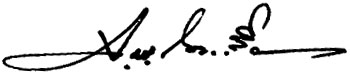    (นายจรูญ  ถาวรจักร์)                                         		นายกสภามหาวิทยาลัยราชภัฏวไลยอลงกรณ์     			   ในพระบรมราชูปถัมภ์ จังหวัดปทุมธานีภาคผนวก ขหลักสูตรหมวดวิชาศึกษาทั่วไปหมวดวิชาศึกษาทั่วไปมหาวิทยาลัยราชภัฏวไลยอลงกรณ์ ในพระบรมราชูปถัมภ์ จังหวัดปทุมธานีปรับปรุงเล็กน้อย พ.ศ. 2559ชื่อหลักสูตร	ชื่อภาษาไทย	: วิชาศึกษาทั่วไป ภาษาอังกฤษ	: General Educationหน่วยงานที่รับผิดชอบ  งานวิชาศึกษาทั่วไป มหาวิทยาลัยราชภัฏวไลยอลงกรณ์ ในพระบรมราชูปถัมภ์ จังหวัดปทุมธานีความเป็นมาของหมวดวิชาศึกษาทั่วไป ปรับปรุง พ.ศ. 2557	กระทรวงศึกษาธิการไดมีประกาศกระทรวงศึกษาธิการ เรื่อง เกณฑ์มาตรฐานหลักสูตรระดับปริญญาตรี พ.ศ. 2548 ซึ่งประกาศในราชกิจจานุเบกษา เล่ม 122 ตอนพิเศษ 39 ง วันที่ 25 พฤษภาคม 2548 โดยในข้อ 8.1 ให้ความหมายวิชาศึกษาทั่วไปไว้ว่า “วิชาศึกษาทั่วไป หมายถึงวิชาที่มุ่งพัฒนา ผู้เรียนให้มีความรอบรูอย่างกว้างขวาง มีโลกทัศน์ที่กว้างไกล มีความเข้าใจธรรมชาติ ตนเอง ผู้อื่น และสังคม เป็นผู้ใฝ่รู้ สามารถคิดอย่างมีเหตุผล สามารถใช้ภาษาในการติดต่อสื่อสารความหมายไดดี มีคุณธรรม ตระหนักในคุณค่าของศิลปะและวัฒนธรรมทั้งของไทย และของประชาคมนานาชาติ สามารถนำความรูไปใช้ในการดำเนินชีวิต และดำรงตนอยู่ในสังคมไดเป็นอย่างดี” สำหรับวิชาศึกษาทั่วไปของมหาวิทยาลัยราชภัฏวไลยอลงกรณ์ ในพระบรมราชูปถัมภ์ จังหวัดปทุมธานี เดิมมีการใช้หลักสูตรวิชาศึกษาทั่วไปหลักสูตรกลางของสถาบันราชภัฏ ในปี พ.ศ. 2549 ได้มีการพัฒนาวิชาศึกษาทั่วไปใช้ในมหาวิทยาลัย และในปี พ.ศ. 2556 ได้พัฒนาวิชาศึกษาทั่วไปขึ้นมาใหม่ เพื่อให้เข้าสู่กรอบมาตรฐานคุณวุฒิการศึกษา TQF โดยให้สอดคล้องกับกับเกณฑ์มาตรฐานหลักสูตรระดับปริญญาตรี พ.ศ. 2548 ที่ระบุไว้ว่า มหาวิทยาลัยอาจจัดวิชาศึกษาทั่วไปในลักษณะจำแนกเป็นรายวิชา หรือลักษณะบูรณาการใดๆ ก็ได้ โดยให้ครอบคลุมสาระของกลุ่มวิชามนุษยศาสตร์และสังคมศาสตร์ ภาษา วิทยาศาสตร์และคณิตศาสตร์ โดยมีหน่วยกิตไม่น้อยกว่า 30 หน่วยกิต	วิชาศึกษาทั่วไปตามหลักสูตรปรับปรุง พ.ศ. 2557 นั้น มีลักษณะบูรณาการศาสตร์เนื้อหาวิชาต่างๆ (Integrated) อันได้แก่ กลุ่มวิชาภาษาและการสื่อสาร กลุ่มวิชามนุษยศาสตร์และสังคมศาสตร์ กลุ่มวิชาวิทยาศาสตร์และคณิตศาสตร์ รวม 5 รายวิชา รายวิชาละ 6 หน่วยกิต รวม 30 หน่วยกิต โดยจัดการเรียนการสอนแบบเน้นกิจกรรม (Active Learning) ให้นักศึกษาได้มีทักษะการเรียนรู้ในศตวรรษที่ 21 (21st Century Learning Skills) ให้นักศึกษาได้ปฏิบัติจริง เรียนรู้จากเหตุการณ์ สถานการณ์จริงนำความรู้ที่ได้ไปใช้ในชีวิตประจำวัน มีจิตอาสา ให้นักศึกษาได้เรียนรู้จากกระบวนการวิจัย (Research-based) และทำโครงการต่างๆ (Project-based) ให้นักศึกษานำมาอภิปราย แลกเปลี่ยนเรียนรู้กัน (Discussions) โดยให้อาจารย์สอนเป็นทีม (Team Teaching) ลดการสอนแบบบรรยาย นอกจากนี้ให้นักศึกษาได้เรียนรู้จากเอกสารประกอบการสอน เว็บไซต์ บทเรียนออนไลน์ และการฝึกทักษะภาษาอังกฤษด้วยบทเรียนออนไลน์ โดยมุ่งเน้นการพัฒนาคุณลักษณะและความรู้ของนักศึกษาให้มีทักษะการเรียนรู้ในศตวรรษที่ 21 เพื่อการดำเนินชีวิตและการประกอบอาชีพต่อไปในบริบทของสังคมไทยและสังคมโลกได้ โดยมีความตระหนักและสำนึกในความเป็นไทย สำหรับอาจารย์ผู้สอน มหาวิทยาลัยได้พิจารณาคัดเลือกอาจารย์ผู้สอนและจัดอบรมอาจารย์ผู้สอนให้มีความรู้ความเข้าใจในโครงสร้างหลักสูตร และกระบวนการจัดการเรียนรู้   หลังจากที่ใช้หลักสูตรดังกล่าวมาเป็นเวลา 2 ปี คณะกรรมการบริหารหลักสูตรจึงได้จัดประชุมเพื่อปรึกษาหารือเกี่ยวกับข้อดี-ข้อเสียของหลักสูตร และแนวทางในการแก้ปัญหาพบว่ายังขาดการฝึกทักษะบางส่วน ซึ่งอาจส่งผลต่อนักศึกษาในอนาคต จึงเห็นควรปรับปรุงแก้ไขโดยจัดทำเป็นเอกสาร สมอ.08 นำเสนอต่อสภามหาวิทยาลัย และสภามหาวิทยาลัยมีมติอนุมัติในการประชุมครั้งที่ 6/2559 เมื่อวันที่ 2 มิถุนายน พ.ศ. 2559 ด้วยเหตุผลดังต่อไปนี้การเปิดเสรีทางการค้าเข้าสู่ประชาคมอาเซียน และการสอบวัดมาตรฐานภาษาอังกฤษ ทำให้นักศึกษามีความจำเป็นต้องเรียนรู้ และมีทักษะด้านภาษาทั้งภาษาไทย และภาษาอังกฤษเพิ่มขึ้น หลักสูตรปรับปรุง พ.ศ. 2557 นั้น ได้บูรณาการวิชาภาษาไทย ภาษาอังกฤษ และเทคโนโลยีสารสนเทศ ไว้ในรายวิชา GE101 ภาษา การสื่อสาร และเทคโนโลยีสารสนเทศ ทำให้กระบวนการจัดการเรียนการสอนในรายวิชาเน้นหนักไปในทางบูรณาการ ไม่ได้ฝึกทักษะของภาษาอย่างโดดเด่นจริงจัง รวมถึงไม่มีรายวิชาด้านภาษาปรากฏในใบรายงานผลการเรียน ซึ่งอาจส่งผลต่อการศึกษาต่อหรือการทำงานในอนาคต คณะกรรมการบริหารจึงเห็นควรให้เพิ่มรายวิชา ภาษาไทย 1 รายวิชา และภาษาอังกฤษ 2 รายวิชา เพื่อให้การฝึกทักษะชัดเจนขึ้น และปรากฏในใบรายงานผลการเรียนการเรียนรู้เกี่ยวกับพระบาทสมเด็จพระเจ้าอยู่หัว เป็นเอกลักษณ์ที่สำคัญของมหาวิทยาลัยซึ่งจะช่วยให้นักศึกษาได้เรียนรู้เกี่ยวกับพระราชประวัติ พระอัจฉริยภาพ และการดำเนินชีวิตตามแนวปรัชญาเศรษฐกิจพอเพียงนั้น รายวิชาตามหลักสูตรปรับปรุง พ.ศ. 2557 นั้น ได้บูรณาการรวมกับความเป็นพลเมือง จิตอาสา และหลักสูตรโตไปไม่โกง ของสำนักงานป้องกัน และปราบปรามการทุจริตแห่งชาติ ทำให้การเรียนรู้ และฝึกทักษะตามรอยเบื้องพระยุคลบาทไม่ชัดเจน การเพิ่มรายวิชา 4 รายวิชา จึงจำเป็นต้องปรับลดจำนวนหน่วยกิตบางรายวิชาลงเพื่อให้จำนวนหน่วยกิต รวมไม่เกิน 30 หน่วยกิตจากการประชุมคณบดี และประธานหลักสูตร เพื่อปรับรหัสวิชาของทุกรายวิชาในมหาวิทยาลัยให้เป็นมาตรฐานเดียวกัน ซึ่งจะส่งผลให้สามารถจำแนกสังกัดของรายวิชา รวมถึงระดับความยากง่ายเพื่อให้สามารถจัดแผนการเรียนได้สะดวกขึ้น ที่ประชุมดังกล่าวมีมติให้ปรับตัวอักษรนำหน้าวิชาจาก GE เป็น VGE ประกอบกับการเพิ่มรายวิชา ตามข้อ 1 และ 2 งานวิชาศึกษาทั่วไปจึงได้ปรับรหัสรายวิชาใหม่ ให้สอดคล้องตามมติที่ประชุมจากการประชุมคณบดี และประธานหลักสูตร เพื่อปรับปรุงการพัฒนาผลการเรียนรู้ 5 ด้าน ของทุกหลักสูตรในมหาวิทยาลัย หมวดวิชาศึกษาทั่วไปจึงมีความจำเป็นต้องปรับกระบวนการพัฒนาผลการเรียนรู้ทั้ง 5 ด้าน ให้สอดคล้องตามมติของที่ประชุมปรัชญา และวัตถุประสงค์ของหลักสูตรปรัชญา	เสริมสร้างความเป็นมนุษย์ที่สมบูรณ์ รู้ เข้าใจ และเห็นคุณค่าของตนเอง ผู้อื่น สังคม ศิลปวัฒนธรรม และธรรมชาติ ใส่ใจต่อความเปลี่ยนแปลงของสรรพสิ่ง พัฒนาตนเองอย่างต่อเนื่อง ดำเนินชีวิตอย่างมีคุณธรรม มีความรักและความปรารถนาดี พร้อมให้ความช่วยเหลือเพื่อนมนุษย์ และเป็นพลเมืองที่มีคุณค่าของสังคมไทย และสังคมโลกวัตถุประสงค์วิชาศึกษาทั่วไปมีวัตถุประสงค์ในการพัฒนานักศึกษาให้มีคุณลักษณะดังต่อไปนี้4.2.1 มีความรู้พื้นฐานการดำรงชีวิตในสังคมพหุวัฒนธรรม ได้แก่ การรู้จักตนเอง รู้จักท้องถิ่น รู้จักประชาคมอาเซียน และประชาคมโลก รู้เท่าทันเทคโนโลยี 4.2.2 มีความสามารถคิดวิเคราะห์ อย่างมีวิจารณญาณ สามารถเชื่อมโยงความสัมพันธ์ระหว่างมนุษย์ สังคม และธรรมชาติ 4.2.3 มีทักษะในการดำรงชีวิต การใช้ภาษา การติดต่อสื่อสาร การใช้เทคโนโลยีสารสนเทศ การนำเสนอ ทักษะการเรียนรู้ในศตวรรษที่ 21 และทักษะการแสวงหาความรู้ตลอดชีวิต4.2.4 ใช้คุณธรรมจริยธรรมในการดำเนินชีวิต น้อมนำแนวทางการดำเนินชีวิตตามปรัชญาของเศรษฐกิจพอเพียง และมีจิตอาสา มีส่วนร่วมในการแก้ปัญหาพัฒนาสังคมกำหนดการเปิดสอน	เปิดสอน หมวดวิชาศึกษาทั่วไป ปรับปรุงเล็กน้อย พ.ศ. 2559 ตั้งแต่ ภาคการศึกษาที่ 1 ปีการศึกษา 2559 เป็นต้นไป อาจารย์ผู้สอน	อาจารย์ผู้สอนมีทั้งอาจารย์ประจำจากหมวดวิชาศึกษาทั่วไป คณาจารย์คณะต่างๆ                   ของมหาวิทยาลัยราชภัฏวไลยอลงกรณ์ ในพระบรมราชูปถัมภ์ จังหวัดปทุมธานี และอาจารย์พิเศษ        ที่มหาวิทยาลัยเชิญมา โดยอาจารย์ผู้สอนจะต้องเป็นผู้มีความสามารถในการจัดการเรียนการสอน และเข้ารับการอบรมวิธีการจัดการเรียนการสอน แบบ Active Learning และกิจกรรมเป็นฐาน (Project Based Learning : PBL) ของหมวดวิชาศึกษาทั่วไป เพื่อให้นักศึกษาสำเร็จไปเป็นบัณฑิต   ที่มีคุณลักษณะตามวัตถุประสงค์ของหมวดวิชาศึกษาทั่วไป ทั้งนี้ อาจารย์ผู้สอนรายวิชาเดียวกันจะต้องร่วมกันจัดทำรายละเอียดของรายวิชา (มคอ.3) เพื่อให้การสอนเป็นไปในแนวทางเดียวกันนักศึกษา	นักศึกษาทุกคนที่เข้าศึกษาในหลักสูตรระดับปริญญาตรีของมหาวิทยาลัย ที่เข้าศึกษาในปีการศึกษา 2559 จะต้องเรียนรายวิชาในหมวดวิชาศึกษาทั่วไปปรับปรุงเล็กน้อย พ.ศ. 2559 ให้ครบตามโครงสร้าง    ซึ่งถูกบรรจุไว้ในหลักสูตรของสาขาวิชานั้นหลักสูตร และคำอธิบายรายวิชา	ประกาศกระทรวงศึกษาธิการ เรื่อง เกณฑ์มาตรฐานหลักสูตรระดับปริญญาตรี พ.ศ. 2548 ซึ่งประกาศในราชกิจจานุเบกษา เลม 122 ตอนพิเศษ 39 ง วันที่ 25 พฤษภาคม 2548 โดยในข้อ 8.1สถาบันอุดมศึกษาอาจจัดวิชาศึกษาทั่วไปในลักษณะเป็นรายวิชาหรือลักษณะบูรณาการใดๆ ก็ได้ โดยผสมผสานเนื้อหาวิชาครอบคลุมสาระของกลุ่มวิชาสังคมศาสตร์ มนุษยศาสตร์ ภาษา และกลุ่มวิทยาศาสตร์ กับคณิตศาสตร์    ในสัดส่วนที่เหมาะสม เพื่อให้บรรลุวัตถุประสงค์ของวิชาศึกษาทั่วไป โดยให้มีจำนวนหน่วยกิต รวมไม่น้อยกว่า 30 หน่วยกิต จำนวนหน่วยกิต รวมตลอดหลักสูตรไม่น้อยกว่า		 	30	หน่วยกิตโครงสร้างหลักสูตร แบ่งเป็น 4 รายวิชา และ 5 ชุดการเรียนรู้ บังคับเรียนทั้งหมด ดังนี้		8.2.1 กลุ่มวิชาภาษา						11 	หน่วยกิต	VGE102 	การใช้ภาษาไทยอย่างมีวิจารณญาณเพื่อการสื่อสาร		3(2-2-5)			Critical Thai Language for Communication	VGE103	ภาษาอังกฤษเพื่อการสื่อสาร				2(1-2-3)			English for Communication	VGE104	ภาษาอังกฤษเพื่อพัฒนาทักษะทางการเรียน			2(1-2-3)			English for Study Skills DevelopmentVGE105	ภาษา การสื่อสาร และเทคโนโลยีสารสนเทศ	          4(2-4-6)			Language, Communication and Information Technology 		8.2.2 กลุ่มวิชามนุษยศาสตร์และสังคมศาสตร์			11 	หน่วยกิตVGE101	ตามรอยพระยุคลบาท					3(2-2-5)			To Follow in the Royal Foot Steps of His Majesty the KingVGE108	ความเป็นสากลเพื่อการดำเนินชีวิตในประชาคมอาเซียนและประชาคมโลก	         				4(2-4-6)Internationalization for Living in the ASEAN and Global CommunitiesVGE109	อัตลักษณ์บัณฑิตวไลยอลงกรณ์  		         		4(2-4-6)VRU Identities		8.2.3 กลุ่มวิชาวิทยาศาสตร์คณิตศาสตร์และเทคโนโลยี		8 	หน่วยกิตVGE106	นวัตกรรมและการคิดทางวิทยาศาสตร์	      		4(2-4-6) 			Innovation and Scientific Thinking VGE107	สุขภาพเพื่อคุณภาพชีวิต			         		4(2-4-6)				Health for Quality of Lifeคำอธิบายรายวิชา รหัสวิชา 	ชื่อ และคำอธิบายรายวิชา 					    น(ท-ป-ศ)VGE101	ตามรอยพระยุคลบาท	3(2-2-5)	To Follow in the Royal Foot Steps of His Majesty the King	พระราชประวัติพระบาทสมเด็จพระเจ้าอยู่หัวภูมิพลอดุลยเดช พระอัจฉริยภาพ พระจริยวัตร หลักการทรงงาน การพัฒนาทรัพยากรมนุษย์ ทรัพยากรธรรมชาติ เศรษฐกิจ และสังคม โครงการอันเนื่องมาจากพระราชดำริ ปรัชญาของเศรษฐกิจพอเพียง ทศพิธราชธรรมในการปกครองระบอบประชาธิปไตยVGE102	การใช้ภาษาไทยอย่างมีวิจารณญาณเพื่อการสื่อสาร	3(2-2-5)	Critical Thai Language for Communication		ความสำคัญของภาษาไทย การสื่อสาร พัฒนาทักษะการฟัง การพูด การอ่าน       การเขียน ทักษะการสรุปความ การขยายความ การแปลความ การตีความ การพิจารณาสาร         การนำเสนอสารด้วยวาจา ลายลักษณ์อักษร อย่างมีวิจารณญาณ และการใช้สื่อผสมในทางวิชาการ และสถานการณ์จริงในชีวิตประจำวันVGE103	ภาษาอังกฤษเพื่อการสื่อสาร	2(1-2-3)	English for Communication	ฝึก และพัฒนาทักษะการสื่อสารภาษาอังกฤษ โดยเน้นการฟัง การพูด ในสถานการณ์ต่างๆ ในชีวิตประจำวัน โดยคำนึงถึงบริบทของสังคมไทย และสากล การแนะนำตนเอง และผู้อื่น   การทักทาย การกล่าวลา การถามข้อมูล การซื้อสินค้า การบอกทิศทาง และสถานที่ตั้ง การนัดหมาย และการขอร้องVGE104	ภาษาอังกฤษเพื่อพัฒนาทักษะทางการเรียน 	2(1-2-3)	English for Study Skills Development    		ฝึก และพัฒนาการใช้ภาษาอังกฤษเพื่อพัฒนาทักษะการเรียน โดยเน้นการอ่าน   เพื่อหาหัวเรื่อง การอ่านจับใจความสำคัญ และรายละเอียด การเขียนสรุปความเรื่องที่อ่านจาก      สื่อต่างๆ เช่น สื่อสิ่งพิมพ์ และสื่ออิเลคทรอนิกส์ รวมถึงทักษะในการสืบค้นข้อมูล เป็นต้นรหัสวิชา 	ชื่อ และคำอธิบายรายวิชา 					    น(ท-ป-ศ)VGE105	ภาษา การสื่อสาร และเทคโนโลยีสารสนเทศ	4(2-4-6)	Language, Communication and Information Technology 	ส่งเสริม และพัฒนาให้ผู้เรียนเกิดความรู้ ความเข้าใจ ในการใช้ภาษาไทย และภาษาอังกฤษ ในชีวิตประจำวัน และการทำงาน เพื่อการสื่อสารอย่างมีประสิทธิภาพ รู้จักประยุกต์ใช้เทคโนโลยีสารสนเทศเพื่อการค้นคว้า และนำเสนองานในรูปแบบต่างๆ มีทักษะการสื่อสาร การสื่อสารในสังคมพหุวัฒนธรรม ใช้เทคโนโลยีสารสนเทศ และการสื่อสารอย่างรู้เท่าทัน ตระหนักถึงความเสี่ยงในสังคมออนไลน์ ตระหนักถึงคุณธรรม จริยธรรม ในการใช้ภาษา และเทคโนโลยี ตลอดจนมีทักษะการรู้สารสนเทศเพื่อการเรียนรู้ในศตวรรษที่ 21 และมีทักษะในการแสวงหาความรู้ตลอดชีวิตVGE106	นวัตกรรม และการคิดทางวิทยาศาสตร์	4(2-4-6)	Innovation and Scientific Thinking 	ส่งเสริม และพัฒนาให้ผู้เรียนมีความรู้ ความเข้าใจ เกี่ยวกับวิทยาศาสตร์ เทคโนโลยี และนวัตกรรมที่ใช้ในชีวิตประจำวัน เพื่อให้เกิดแนวคิดในการเลือกใช้ที่เหมาะสม รู้เท่าทัน มีความคิดสร้างสรรค์ คิดอย่างมีวิจารณญาณ คิดอย่างมีเหตุผล มีทักษะกระบวนการทางวิทยาศาสตร์ และมี  เจตคติทางวิทยาศาสตร์ มีความรู้พื้นฐานการคำนวณทางคณิตศาสตร์ และสถิติเพื่อนำไปสู่การประยุกต์ใช้ในชีวิตประจำวันVGE107 	สุขภาพเพื่อคุณภาพชีวิต		4(2-4-6)		          Health for Quality of Life		          ส่งเสริม และพัฒนาผู้เรียนให้มีพฤติกรรมการสร้างสุขภาพกาย จิต และสังคม        มีทักษะชีวิต มีความรู้ ความเข้าใจเกี่ยวกับสุขภาพผู้บริโภค การใช้ยา การออกกำลังกายที่เหมาะสมกับเพศ และวัย ป้องกันอุบัติภัย และเตรียมความพร้อมในภาวะฉุกเฉิน การปฐมพยาบาลเบื้องตน           มีความรู้ ความเข้าใจ สามารถรับรู้ถึงความงาม ความรู้สึกสุนทรียะในงานศิลปะ และสภาพแวดล้อมในชีวิตประจำวัน และชีวิตการทำงานVGE108     	ความเป็นสากลเพื่อการดำเนินชีวิตในประชาคมอาเซียน		          และประชาคมโลก	4(2-4-6)		          Internationalization for Living in the ASEAN 		          and Global Communities                     ศึกษาความหมาย ที่มาของความเป็นสากล ตลอดจนความร่วมมือที่เกิดขึ้นจาก     การเข้าสู่ความเป็นสากล เช่น ประชาคมอาเซียน ประชาคมโลก เรียนรู้ และปรับตัวให้เข้ากับ         การเปลี่ยนแปลงทางการเมือง เศรษฐกิจ สังคม วัฒนธรรม ทรัพยากรธรรมชาติ และสิ่งแวดล้อมจากการเข้าสู่ความเป็นสากล และเข้าใจผลกระทบต่อความเป็นไทยจากการเข้าสู่ความเป็นสากลรหัสวิชา 	ชื่อ และคำอธิบายรายวิชา 					    น(ท-ป-ศ)VGE109	อัตลักษณ์บัณฑิตวไลยอลงกรณ์ 	4(2-4-6) 	VRU Identities	    	ส่งเสริม และพัฒนาผู้เรียนให้มีความภาคภูมิใจในความเป็น “วไลยอลงกรณ์”  มีจิตอาสา มีคุณธรรม จริยธรรม เคารพกฎระเบียบ มีความรับผิดชอบต่อตนเอง มหาวิทยาลัย และสังคม มีทักษะชีวิตความเป็นมนุษย์ที่สมบูรณ์ มีบทบาทความเป็นผู้นำ และผู้ตาม มีส่วนร่วมในการแก้ไขปัญหา พัฒนาสังคม และอนุรักษ์สิ่งแวดล้อมการพัฒนาผลการเรียนรู้ในแต่ละด้านคุณธรรม จริยธรรมการเรียนรู้ด้านคุณธรรม จริยธรรมปฏิบัติตนเป็นผู้มีคุณธรรม จริยธรรม ในด้านความซื่อสัตย์สุจริต เสียสละ มีวินัย ตรงต่อเวลา และมีความรับผิดชอบต่อตนเอง   	ปฏิบัติตนเป็นผู้มีจิตอาสา และมีความรับผิดชอบต่อสังคมกลยุทธ์การสอนที่ใช้พัฒนาการเรียนรู้ด้านคุณธรรม จริยธรรม				1) ผู้สอนปฏิบัติตนเป็นแบบอย่าง				2) กำหนดกติกาในห้องเรียน เช่น การเข้าชั้นเรียนให้ตรงเวลา การแต่งกายที่เป็นไประเบียบของมหาวิทยาลัย				3) จัดทำโครงการและกิจกรรมเพื่อเสริมสร้างคุณธรรม จริยธรรม ใน และนอกสถาบันการศึกษา โดยให้นักศึกษามีโอกาสคิด ตัดสินใจดำเนินการด้วยตนเอง				4) สอดแทรกคุณธรรม จริยธรรม สอดแทรกในโครงงานที่นักศึกษาทำ โดยอาจารย์ เป็นผู้ชี้นำให้นักศึกษาสามารถคิดตามกลยุทธ์การประเมินผลการเรียนรู้ด้านคุณธรรม จริยธรรม				1) นักศึกษาประเมินผลการเรียนรู้ด้วยตนเอง ก่อนและหลังเรียน				2) สังเกตพฤติกรรมการแสดงออกตามปกติของนักศึกษา				3) ประเมินจากความรับผิดชอบในหน้าที่ที่ได้รับมอบหมาย				4) สังเกตพฤติกรรมในชั้นเรียน และการจัดกิจกรรม				5) ประเมินผลจากโครงการที่ทำ และการรายงานผลโครงการ รวมทั้งการอภิปราย 				6) เปิดโอกาสให้ผู้เรียนแสดงความคิดเห็นแลกเปลี่ยนเรียนรู้ซึ่งกันและกันความรู้การเรียนรู้ด้านความรู้มีความรู้ในหลักการแนวคิดทฤษฎีที่สำคัญในรายวิชาหรือศาสตร์ของตนมีความเข้าใจ และสามารถอธิบายหลักการ แนวคิด ทฤษฎีที่สำคัญในรายวิชาหรือศาสตร์ของตนได้อย่างถูกต้องกลยุทธ์การสอนที่ใช้พัฒนาการเรียนรู้ด้านความรู้				ใช้กระบวนการเรียนรู้เชิงผลิตภาพ (Productivity Based Learning) ซึ่งเป็นรูปแบบการเรียนรู้ที่มุ่งเน้นให้ผู้เรียนสร้างผลงาน สร้างผลผลิต สร้างองค์ความรู้จากการเรียนรู้เรื่องนั้นๆ โดยผ่านกระบวนการและวิธีการสอนแบบต่างๆ เช่น				1) การจัดทำโครงการ/โครงงานประจำวิชา (Project Based Learning)				2) การสอนแบบสืบเสาะหาความรู้ และวัฏจักรการสืบเสาะหาความรู้ (Inquiry, Inquiry Cycle)							3) อภิปรายเป็นกลุ่มโดยให้ผู้สอนตั้งคำถามตามเนื้อหา โดยยึดผู้เรียนเป็นศูนย์กลาง				4) ศึกษานอกสถานที่ เช่น ศึกษาดูงาน เข้าร่วมโครงการกับหน่วยงานอื่น การทำโครงการร่วมกับชุมชน การศึกษาพื้นที่จริงก่อนทำโครงการกลยุทธ์การประเมินผลการเรียนรู้ด้านความรู้				1) ตรวจสอบกระบวนการทำงาน ผลผลิตและผลลัพท์ของงาน				2) ตรวจผลงานการศึกษาค้นคว้าที่มีเนื้อหาครบถ้วนถูกต้อง				3) ประเมินจากการรวบรวมข้อมูลประกอบโครงการ				4) การนำเสนอผลงานของนักศึกษา			5) ผลการทดสอบของนักศึกษาทักษะทางปัญญาการเรียนรู้ด้านทักษะทางปัญญาสามารถแสดงทักษะการคิดอย่างเป็นระบบ คิดอย่างมีวิจารณญาณอย่างสม่ำเสมอสามารถวิเคราะห์ สังเคราะห์ บูรณาการความรู้และทักษะที่เกี่ยวข้องในศาสตร์ของตนเพื่อนำไปประยุกต์ใช้ได้อย่างถูกต้องเหมาะสมกลยุทธ์การสอนที่ใช้ในการพัฒนาการเรียนรู้ด้านทักษะทางปัญญา				1) การถามตอบ กรณีเนื้อหาภาคทฤษฎี โดยเน้นให้นักศึกษาคิดวิเคราะห์จากสถานการณ์จริง หรือใช้กรณีศึกษา				2) จัดกิจกรรมอภิปราย ระดมสมอง การคิดวิเคราะห์ สังเคราะห์ เชื่อมโยงความรู้และสรุปผลการเรียนรู้ เชื่อมโยงสู่การนำไปใช้จริง				3) จัดทำโครงการ โดยมีอาจารย์เป็นผู้ให้คำปรึกษา และควบคุมดูแลกลยุทธ์การประเมินผลการเรียนรู้ด้านทักษะทางปัญญา				1) ประเมินจากใบกิจกรรม การเขียนรายงานประกอบโครงการ และการนำเสนอโครงการ			2) ประเมินจากการอภิปราย และการนำเสนอผลที่ได้จากการอภิปรายในแต่ละครั้ง				3) ประเมินจากผลงานโครงการที่ได้รับมอบหมายทักษะความสัมพันธ์ระหว่างบุคคล และความรับผิดชอบการเรียนรู้ด้านทักษะความสัมพันธ์ระหว่างบุคคล และความรับผิดชอบ สามารถแสดงบทบาทผู้นำ ผู้ตาม และการเป็นสมาชิกที่ดีของกลุ่มได้อย่างเหมาะสมกับบทบาทและสถานการณ์	มีความรับผิดชอบในงานที่ได้รับมอบหมายทั้งของตนเองและของส่วนรวม	กลยุทธ์การสอนที่ใช้ในการพัฒนาการเรียนรู้ด้านทักษะความสัมพันธ์ระหว่างบุคคล และความรับผิดชอบ				1) มอบหมายงานเป็นกลุ่มย่อยหรือโครงการ และแบ่งหน้าที่ ความรับผิดชอบ				2) การจัดกิจกรรมของกลุ่มกลยุทธ์การประเมินผลการเรียนรู้ด้านทักษะความสัมพันธ์ระหว่างบุคคล และความรับผิดชอบ				1) ให้ผู้เรียนประเมินซึ่งกันและกัน และประเมินตนเอง				2) สังเกตพฤติกรรมในการเรียน ความรับผิดชอบ การแสดงบทบาท ผู้นำ ผู้ตาม การเป็นสมาชิก และความสัมพันธ์ระหว่างผู้เรียน			3) ประเมินจากผลของงานที่ได้รับมอบหมาย			4) การจัดกิจกรรมสะท้อนความคิด (Reflection)ทักษะในการวิเคราะห์เชิงตัวเลข การสื่อสาร และการใช้เทคโนโลยีสารสนเทศการเรียนรู้ด้านทักษะในการวิเคราะห์เชิงตัวเลข การสื่อสาร และการใช้เทคโนโลยีสารสนเทศสามารถประยุกต์ความรู้ทางคณิตศาสตร์เชิงตัวเลข การสื่อสาร และการใช้เทคโนโลยีสารสนเทศ ในการแก้ปัญหา ค้นคว้าข้อมูลและนำเสนอได้อย่างเหมาะสมสามารถใช้ภาษาไทย ภาษาอังกฤษในการสื่อสารได้อย่างมีประสิทธิภาพ รวมถึงการใช้ภาษาในการค้นคว้าข้อมูลเพื่อจัดทำรายงานและนำเสนออย่างถูกต้องเหมาะสม		กลยุทธ์การสอนที่ใช้ในการพัฒนาการเรียนรู้ด้านทักษะในการวิเคราะห์เชิงตัวเลข     การสื่อสาร และการใช้เทคโนโลยีสารสนเทศ1) บูรณาการ การใช้ภาษา และเทคโนโลยีสารสนเทศ ในการเรียนการสอนและกิจกรรม     ในชั้นเรียน2) มอบหมายให้สืบค้นข้อมูลในรูปแบบต่างๆ จาก หนังสือ เอกสาร งานวิจัย อินเทอร์เน็ต และฐานข้อมูลต่างๆ 3) การฝึกวิเคราะห์เชิงตัวเลขด้านต่างๆ กลยุทธ์การประเมินผลการเรียนรู้ด้านทักษะในการวิเคราะห์เชิงตัวเลข การสื่อสาร และการใช้เทคโนโลยีสารสนเทศ				1) ประเมินผลจากการการใช้ทักษะวิเคราะห์เชิงตัวเลข การสื่อสารและเทคโนโลยีสารสนเทศในการดำเนินโครงการ				2) ประเมินจากการสืบค้นข้อมูล การนำเสนอข้อมูล และการวิเคราะห์เชิงตัวเลขต่างๆ 			3) ผลงานการทำรายงาน และการนำเสนองาน10. แผนที่แสดงการกระจายความรับผิดชอบมาตรฐานผลการเรียนรู้จากหลักสูตรสู่รายวิชา(Curriculum Mapping)แผนที่แสดงการกระจายความรับผิดชอบมาตรฐานผลการเรียนรู้จากหลักสูตรสู่กระบวนวิชา (Curriculum Mapping) ความรับผิดชอบหลัก		 ความรับผิดชอบรองภาคผนวก คคำสั่งมหาวิทยาลัยราชภัฏวไลยอลงกรณ์ ในพระบรมราชูปถัมภ์ จังหวัดปทุมธานีที่ 2033/2559เรื่อง แต่งตั้งคณะกรรมการปรับปรุง หลักสูตรศิลปศาสตรบัณฑิตสาขาวิชาสังคมศาสตร์เพื่อการพัฒนา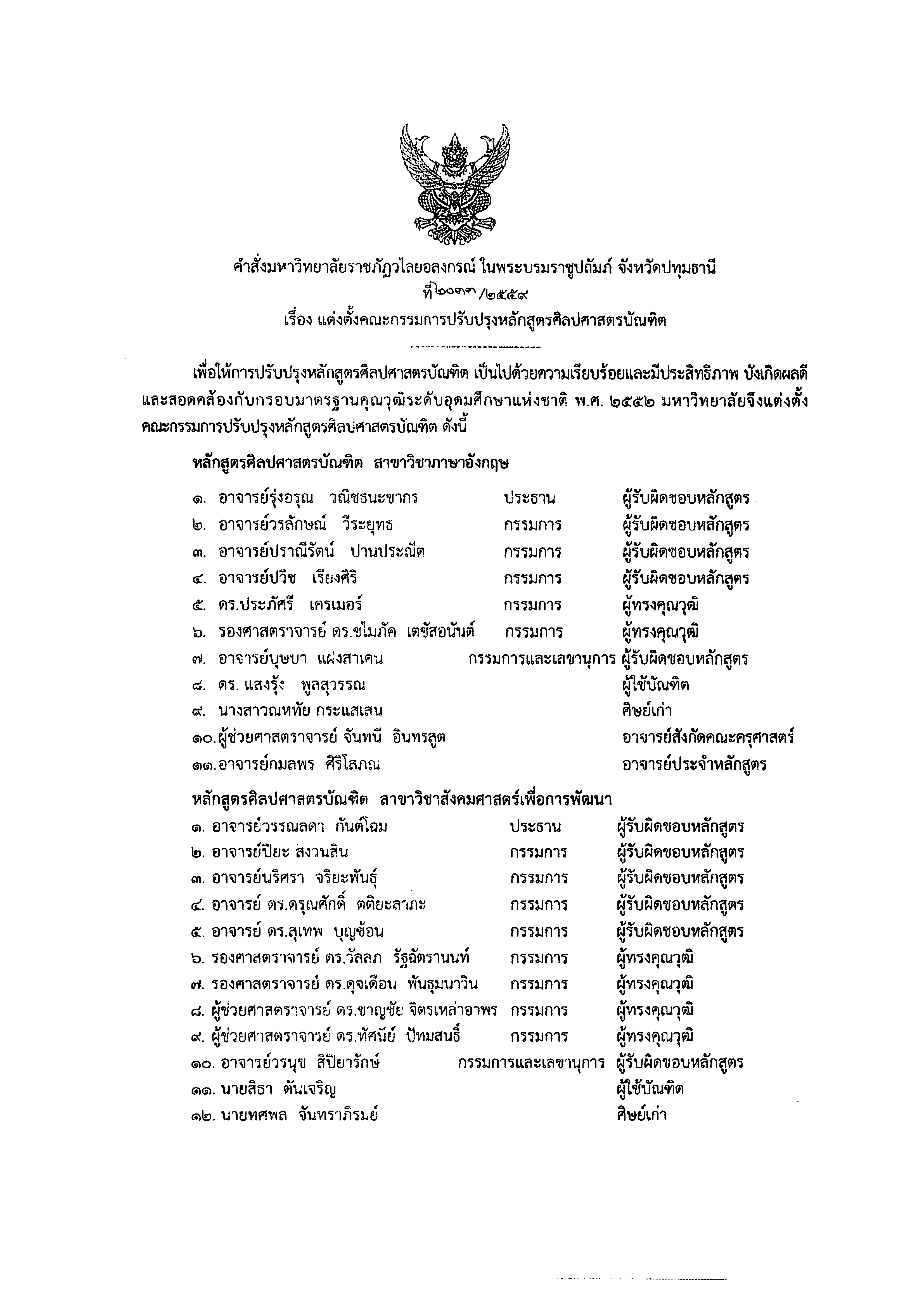 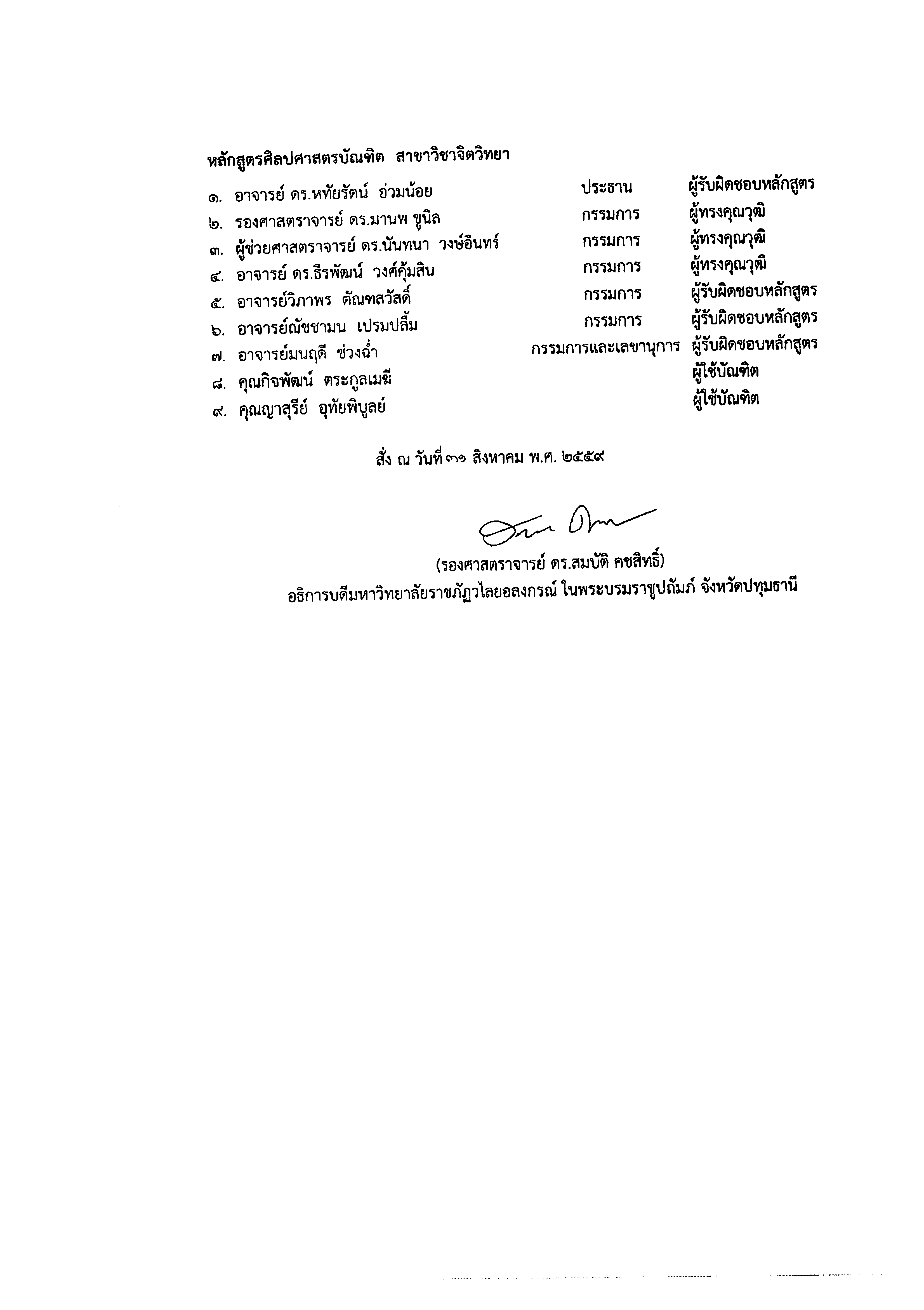 ภาคผนวก งรายงานการประชุมคณะกรรมการปรับปรุง หลักสูตรศิลปศาสตรบัณฑิตสาขาวิชาสังคมศาสตร์เพื่อการพัฒนารายงานการประชุมคณะกรรมการปรับปรุงหลักสูตรศิลปศาสตรบัณฑิต สาขาวิชาสังคมศาสตร์เพื่อการพัฒนามหาวิทยาลัยราชภัฏวไลยอลงกรณ์ ในพระบรมราชูปถัมภ์ จังหวัดปทุมธานีครั้งที่ 1/2559วันที่ 10 เดือน สิงหาคม พ.ศ. 2559ณ หลักสูตรสังคมศาสตร์เพื่อการพัฒนา (8304)*********************************************กรรมการผู้มาประชุม1. อาจารย์วรรณลดา กันต์โฉม	 ประธาน   กรรมการปรับปรุงหลักสูตร2. รองศาสตราจารย์ ดร.ดุจเดือน พันธุมนาวิน	 กรรมการ  ผู้ทรงคุณวุฒิ3. ผู้ช่วยศาสตราจารย์ ดร.ชาญชัย จิตรเหล่าอาพร กรรมการ  ผู้ทรงคุณวุฒิ4. ผู้ช่วยศาสตราจารย์ ดร. ทัศนีย์ ปัทมสนธิ์         กรรมการ  ผู้ทรงคุณวุฒิ5. นายทศพล จันทราภิรมย์	 กรรมการ  ศิษย์เก่า 6. อาจารย์.ดร.ดรุณศักดิ์ ตติยะลาภะ	 กรรมการ  ผู้รับผิดชอบหลักสูตร7. อาจารย์ปิยะ สงวนสิน	 กรรมการ  ผู้รับผิดชอบหลักสูตร8. อาจารย์.ดร.สุเทพ บุญซ้อน	กรรมการ  ผู้รับผิดชอบหลักสูตร9. อาจารย์นริศรา จริยะพันธุ์	กรรมการ  ผู้รับผิดชอบหลักสูตร10. อาจารย์วรนุช สิปิยารักษ์	 กรรมการและเลขานุการกรรมการที่ไม่สามารถเข้าร่วมประชุม(ถ้ามี)1. รองศาสตราจารย์ ดร.วัลลภ รัฐฉัตรานนท์   	กรรมการ ผู้ทรงคุณวุฒิ	            2. นายสิธา ตันเจริญ				 ผู้ใช้บัณฑิตผู้เข้าร่วมประชุม 	 1. รองศาสตราจารย์ ดร. กาสัก เต๊ะขันหมาก	 กรรมการ ผู้ทรงคุณวุฒิ	2. อาจารย์ชัชพันธุ์  ยิ้มอ่อน                             อาจารย์ สังกัดหลักสูตร3. นายชววุฒิ ลาภมาก	ผู้ใช้บัณฑิต4. นางสาวรัตนา คชาชัย	ผู้ใช้บัณฑิตเริ่มประชุม    เวลา 08.30 น.ระเบียบวาระที่ 1  เรื่องที่ประธานแจ้งให้ที่ประชุมทราบ1.1 หลักสูตรศิลปศาสตรบัณฑิต สาขาวิชาสังคมศาสตร์เพื่อการพัฒนา ได้ครบรอบการปรับปรุงหลักสูตรในปี พ.ศ. 2559 ซึ่งเป็นไปตามกรอบมาตรฐานคุณวุฒิระดับอุดมศึกษาแห่งชาติ พ.ศ. 2552 ต้องดำเนินการปรับปรุงหลักสูตรให้มีความทันสมัย และสอดคล้องกับความต้องการของตลาดแรงงาน ดังนั้นจึงมีคำสั่งแต่งตั้งคณะกรรมการปรับปรุงหลักสูตร (ดังเอกสารแนบ) โดยมีหน้าที่ ให้คำปรึกษาด้านต่างๆ ให้การพัฒนาเพื่อปรับปรุงรายละเอียดของหลักสูตร ดำเนินไปด้วยความเรียบร้อย ตามกรอบมาตรฐานคุณวุฒิระดับอุดมศึกษาแห่งชาติ พ.ศ. 2552 และสำเร็จลุล่วงด้วยดี	ที่ประชุม : รับทราบระเบียบวาระที่ 2  เรื่องรับรองรายงานการประชุมครั้งที่แล้วไม่มีข้อสังเกตและข้อเสนอแนะของคณะกรรมการไม่มีมติที่ประชุม: -ระเบียบวาระที่ 3  เรื่องสืบเนื่องจากการประชุมครั้งที่แล้วไม่มีมติที่ประชุม: -ระเบียบวาระที่ 4  เรื่องเสนอเพื่อทราบ4.1 ตามหนังสือแจ้งที่ ศธ 0551.11/422 เรื่องแจ้งมติคณะกรรมการสภาวิชาการ โดยมีมติเห็นชอบแบบเสนอขอปรับปรุงหลักสูตรศิลปศาสตรบัณฑิต สาขาวิชาสังคมศาสตร์เพื่อการพัฒนา โดยมีเงื่อนไขตรวจสอบให้เป็นไปตามเกณฑ์มาตรฐานหลักสูตรระดับปริญญาตรี พ.ศ. 2558 ดำเนินการเป็นที่เรียบร้อยแล้วนั้น เพื่อการปรับปรุงหลักสูตรเป็นไปอย่างมีประสิทธิภาพจึงได้กำหนดแผนปฏิบัติการโครงการปรับปรุงหลักสูตรศิลปศาสตรบัณฑิต สาขาวิชาสังคมศาสตร์ ดังนี้(1) เสนอโครงการปรับปรุงหลักสูตร/จัดทำ มคอ.2 		เดือนสิงหาคม 2559(2) เตรียมจัดทำโครงการพัฒนาหลักสูตร			เดือนสิงหาคม 2559(3) วิเคราะห์ข้อมูลรายวิชา/จัดทำเล่ม มคอ.2 ฉบับสมบูรณ์	เดือนสิงหาคม 2559(4) แจ้งประสานงานการวิพากษ์หลักสูตร			เดือนสิงหาคม 2559(5) จัดประชุมการวิพากษ์หลักสูตรครั้งที่ 1 และ 2		เดือนสิงหาคม 2559(6) เสนอการปรับปรุงหลักสูตรแก่คณะกรรมการวิชาการคณะมนุษยศาสตร์และสังคมศาสตร์								เดือนกันยายน 2559(7) เสนอการปรับปรุงหลักสูตรเข้าสู่คณะกรรมการสภาวิชาการมหาวิทยาลัย	15 กันยายน 2559(8) เสนอการปรับปรุงหลักสูตรเข้าสู่คณะกรรมการสภามหาวิทยาลัย	3 พฤศจิกายน 2559มติที่ประชุม :รับทราบระเบียบวาระที่  5 เรื่องเสนอเพื่อพิจารณาประธานกล่าวในที่ประชุมว่า การปรับปรุงหลักสูตรศิลปศาสตรบัณฑิต สาขาวิชาสังคมศาสตร์เพื่อการพัฒนา ฉบับปรับปรุง พ.ศ. 2559 เพื่อให้หลักสูตรมีความทันสมัย และตอบสนองต่อความต้องการของผู้เรียน และตลาดแรงงาน จึงขอให้คณะกรรมการปรับปรุงหลักสูตรร่วมพิจารณาในประเด็นต่างๆ เพื่อให้หลักสูตรมีประสิทธิภาพต่อไป 5.1 ปรัชญาของหลักสูตร	รองศาสตราจารย์ ดร.กาสัก  เต๊ะขันหมาก ได้เสนอว่า ในการปรับปรุงหลักสูตร        ควรคำนึงถึงปรัชญาของหลักสูตรที่ระบุว่า “บัณฑิตสังคมศาสตร์เพื่อการพัฒนาเป็นผู้นำปฏิบัติการ และส่งเสริมการจัดการพัฒนาอย่างมีคุณธรรม ด้วยการใช้เทคนิควิทยาแบบสหวิทยาการเพื่อแก้ไขปัญหา และพัฒนาอย่างยั่งยืน” โดยจัดการเรียนการสอนที่สอดคล้องกับปรัชญาของหลักสูตร เพื่อให้นักศึกษามีคุณลักษณะบัณฑิตสังคมศาสตร์เพื่อการพัฒนา 			ผู้ช่วยศาสตราจารย์ ดร.ชาญชัย  จิตรเหล่าอาพร  ได้เสนอว่า ตามปรัชญาของหลักสูตรที่ว่าด้วย “การใช้เทคนิควิทยาแบบสหวิทยาการเพื่อแก้ไขปัญหา และพัฒนาอย่างยั่งยืน” นั้น ควรจะมีรายวิชาที่มีความรู้ในศาสตร์ทางสังคมศาสตร์ที่หลากหลายเช่น รายวิชาที่เกี่ยวข้องกับการเมือง เศรษฐกิจ สังคม เป็นต้น ซึ่งจะทำให้หลักสูตรมีจุดเด่นคือ การบูรณาการศาสตร์แขนงต่างๆ เข้ามาในการจัดการเรียนการสอน มติที่ประชุม: เห็นควรยึดปรัชญาของหลักสูตรเป็นแนวทางในการจัดการเรียนการสอน5.2 คำอธิบายสถานการณ์ภายนอกหรือการพัฒนาที่จำเป็นต้องนำมาพิจารณาในการวางแผนหลักสูตร  		รองศาสตราจารย์ ดร.กาสัก  เต๊ะขันหมาก ได้เสนอในที่ประชุมดังนี้ ควรปรับการอธิบายหัวข้อ สถานการณ์ภายนอกหรือการพัฒนาที่จำเป็นต้องนำมาพิจารณาในการวางแผนหลักสูตร         ให้เห็นทิศทางของการพัฒนาในอนาคต เช่น แผนพัฒนาเศรษฐกิจและสังคมแห่งชาติฉบับที่ 12       การจัดการเรียนรู้ Education 4.0 ทักษะการเรียนรู้ในศตวรรษที่ 21 เป้าหมายการพัฒนาที่ยั่งยืน (Sustainable Development Goals (SDGs)) เป็นต้นมติที่ประชุม: รับทราบ และควรปรับแก้ไขคำอธิบายดังกล่าว5.3 จำนวนหน่วยกิตรวมตลอดหลักสูตร	ผู้ช่วยศาสตราจารย์ ดร.ทัศนีย์  ปัทมสนธิ์ ได้เสนอในการปรับจำนวนหน่วยกิตรวม ตลอดหลักสูตรลดลง โดยเพิ่มรายวิชาที่เน้นการฝึกปฏิบัติเพิ่มขึ้น เพื่อให้สามารถบูรณาการศาสตร์และนำไปปรับประยุกต์ใช้หลักการ ทฤษฏี เพื่อการประกอบอาชีพได้อย่างเหมาะสม	รองศาสตราจารย์ ดร.กาสัก  เต๊ะขันหมาก เสนอเพิ่มเติมให้พิจารณาชื่อรายวิชาที่มีกลุ่มคำลักษณะคำเชื่อม เช่น กับการพัฒนา เพื่อการพัฒนา สำหรับการพัฒนา เป็นต้น ให้มีความเหมาะสม และควรจัดกลุ่มองค์ความรู้ของรายวิชาให้เป็นหมวดหมู่ และมีความสมดุล มติที่ประชุม: เห็นควรปรับลดจำนวนหน่วยกิตรวมตลอดหลักสูตร ทั้งนี้ให้เป็นไปตามข้อบังคับมหาวิทยาลัยราชภัฏวไลยอลงกรณ์ ในพระบรมราชูปถัมภ์ จังหวัดปทุมธานี ว่าด้วยการจัดการศึกษาระดับอนุปริญญาและปริญญาตรี พ.ศ. 2557 หมวด 3 หลักสูตรการศึกษาและระยะเวลาการศึกษา ข้อ 19.2.1 หลักสูตรระดับปริญญาตรี (4 ปี) ให้มีจำนวนหน่วยกิตรวมตลอดหลักสูตรไม่น้อยกว่า 120 หน่วยกิต เห็นควรพิจารณาปรับชี่อรายวิชาให้มีความเหมาะสมและสื่อความหมายที่ชัดเจน เป็นกลุ่มดังนี้กลุ่มหลักการ และทฤษฎีทางมนุษยศาสตร์และสังคมศาสตร์กลุ่มวิชาการพัฒนา ที่เป็นวิชาในลักษณะเชิงบูรณาการศาสตร์ และการปรับประยุกต์ใช้5.4 การปรับแขนงวิชา 	ผู้ช่วยศาสตราจารย์ ดร.ทัศนีย์  ปัทมสนธิ์  ได้เสนอควรปรับแขนงวิชา เป็นกลุ่มวิชาเลือก โดยเพิ่มหน่วยกิตในกลุ่มวิชาบังคับ เพื่อให้นักศึกษามีความรู้ที่เกี่ยวข้องกับศาสตร์ทางสังคมศาสตร์ในลักษณะของการรู้ลึก และรู้รอบอันจะเป็นประโยชน์ต่อการประกอบอาชีพ หรือการศึกษาต่อในอนาคต 	อาจารย์วรรณลดา  กันต์โฉม ได้เสนอความเห็นเพิ่มเติมว่า เนื่องจากจำนวนอาจารย์ในหลักสูตรมีจำนวนพอดีเป็นไปตามเกณฑ์มาตรฐานหลักสูตรระดับปริญญาตรี พ.ศ. 2558 จึงทำให้การบริหารจัดการของหลักสูตรไม่มีความคล่องตัว เช่น การลาศึกษาต่อของอาจารย์ในหลักสูตร เป็นต้น  ซึ่งการปรับแขนงวิชาเป็นกลุ่มวิชาเลือกไม่ได้ส่งผลกระทบต่อการเรียนรู้ของนักศึกษา 	อาจารย์ปิยะ  สงวนสิน ได้เสนอความเห็นเพิ่มเติมว่าจากการศึกษาข้อมูลหลักสูตรสังคมศาสตร์เพื่อการพัฒนา และหลักสูตรที่ใกล้เคียง ของมหาวิทยาลัยอื่นๆ พบว่า ส่วนใหญ่จะมีลักษณะโครงสร้างหลักสูตรที่เป็นกลุ่มวิชาเฉพาะ และกลุ่มวิชาเลือก โดยไม่มีการแบ่งเป็นแขนงวิชา	อาจารย์นริศรา  จริยะพันธุ์  ได้เสนอในที่ประชุม ให้มีการปรับชื่อแขนงวิชาการบริหารภาครัฐและท้องถิ่น เป็นชื่อกลุ่มวิชา การพัฒนาของภาครัฐและท้องถิ่น เพื่อเน้นเนื้อหารายวิชาที่เป็นเชิงการพัฒนาให้ชัดเจนยิ่งขึ้น และมีความสอดคล้องกับภาพรวมของหลักสูตรสังคมศาสตร์เพื่อการพัฒนา	ผู้ช่วยศาสตราจารย์ ดร.ชาญชัย  จิตรเหล่าอาพร  เห็นควรปรับชื่อกลุ่มวิชาตามที่ อาจารย์นริศรา  จริยะพันธุ์ เสนอ เพราะชื่อดังกล่าวมีความชัดเจนและสะท้อนถึงศาสตร์ทางด้านการพัฒนา มติที่ประชุม: เห็นควรปรับแขนงวิชา เป็นกลุ่มวิชา โดยแบ่งเป็นกลุ่มวิชาการพัฒนาของภาครัฐและท้องถิ่น และกลุ่มวิชาการพัฒนาสังคมและความมั่นคงของมนุษย์ระเบียบวาระที่ 6 เรื่องอื่นๆ (ถ้ามี)ไม่มีมติที่ประชุม: -ปิดประชุม  เวลา  16.30  น.(ลงชื่อ)................................................ ผู้บันทึกรายงานการประชุม                                                           (อาจารย์วรนุช  สิปิยารักษ์)			       กรรมการและเลขานุการหลักสูตร(ลงชื่อ)................................................. ผู้ตรวจรายงานการประชุม (อาจารย์วรรณลดา  กันต์โฉม)          	    ประธานหลักสูตรภาคผนวก จรายงานการวิพากษ์หลักสูตรศิลปศาสตรบัณฑิตสาขาวิชาสังคมศาสตร์เพื่อการพัฒนารายงานการวิพากษ์หลักสูตรศิลปศาสตรบัณฑิตสาขาวิชาสังคมศาสตร์เพื่อการพัฒนามหาวิทยาลัยราชภัฏวไลยอลงกรณ์ ในพระบรมราชูปถัมภ์ จังหวัดปทุมธานีครั้งที่ 1/2559วันที่ 26  เดือน สิงหาคม พ.ศ. 2559ณ ห้องประชุม HUSO 101*********************************************ผู้เข้าร่วมวิพากษ์หลักสูตรกรรมการผู้มาประชุม1. อาจารย์วรรณลดา กันต์โฉม	 ประธาน   กรรมการปรับปรุงหลักสูตร2. รองศาสตราจารย์ ดร.ดุจเดือน พันธุมนาวิน	 กรรมการ  ผู้ทรงคุณวุฒิ3. ผู้ช่วยศาสตราจารย์ ดร.ชาญชัย จิตรเหล่าอาพร กรรมการ  ผู้ทรงคุณวุฒิ4. ผู้ช่วยศาสตราจารย์ ดร. ทัศนีย์ ปัทมสนธิ์         กรรมการ  ผู้ทรงคุณวุฒิ5. นายทศพล จันทราภิรมย์	 กรรมการ  ศิษย์เก่า 6. อาจารย์.ดร.ดรุณศักดิ์ ตติยะลาภะ	 กรรมการ  ผู้รับผิดชอบหลักสูตร7. อาจารย์ปิยะ สงวนสิน	 กรรมการ  ผู้รับผิดชอบหลักสูตร8. อาจารย์.ดร.สุเทพ บุญซ้อน	กรรมการ  ผู้รับผิดชอบหลักสูตร9. อาจารย์นริศรา จริยะพันธุ์	กรรมการ  ผู้รับผิดชอบหลักสูตร10. อาจารย์วรนุช สิปิยารักษ์	 กรรมการและเลขานุการกรรมการที่ไม่สามารถเข้าร่วมประชุม1. รองศาสตราจารย์ ดร.วัลลภ รัฐฉัตรานนท์   	กรรมการผู้ทรงคุณวุฒิ	2. นายสิธา ตันเจริญ	ผู้ใช้บัณฑิตผู้เข้าร่วมประชุม 	 1. รองศาสตราจารย์ ดร. กาสัก เต๊ะขันหมาก	 กรรมการผู้ทรงคุณวุฒิ	2. อาจารย์ชัชพันธุ์  ยิ้มอ่อน                             อาจารย์สังกัดหลักสูตร3. นายชววุฒิ ลาภมาก	ผู้ใช้บัณฑิต4. นางสาวรัตนา คชาชัย	ผู้ใช้บัณฑิตเริ่มการวิพากษ์หลักสูตร เวลา 09.00 น.ข้อเสนอแนะของผู้เข้าร่วมวิพากษ์หลักสูตรข้อเสนอแนะของ รองศาสตราจารย์ ดร.กาสัก  เต๊ะขันหมาก มีดังนี้1. การปรับปรุงหลักสูตรควรคำนึงถึงปรัชญาของหลักสูตรที่ระบุว่า “บัณฑิตสังคมศาสตร์เพื่อการพัฒนาเป็นผู้นำปฏิบัติการ และส่งเสริมการจัดการพัฒนาอย่างมีคุณธรรม ด้วยการใช้เทคนิควิทยาแบบสหวิทยาการเพื่อแก้ไขปัญหา และพัฒนาอย่างยั่งยืน” โดยจัดการเรียนการสอนที่สอดคล้องกับปรัชญาของหลักสูตร เพื่อให้นักศึกษามีคุณลักษณะบัณฑิตสังคมศาสตร์เพื่อการพัฒนา 2. ควรปรับการอธิบายหัวข้อ สถานการณ์ภายนอกหรือการพัฒนาที่จำเป็นต้องนำมาพิจารณาในการวางแผนหลักสูตร  ให้เห็นทิศทางของการพัฒนาในอนาคต เช่น แผนพัฒนาเศรษฐกิจและสังคมแห่งชาติฉบับที่ 12  การจัดการเรียนรู้ Education 4.0   ทักษะการเรียนรู้ในศตวรรษที่ 21  เป้าหมายการพัฒนาที่ยั่งยืน (Sustainable Development Goals (SDGs)) เป็นต้น3. การพิจารณาชื่อรายวิชาที่มีกลุ่มคำลักษณะคำเชื่อม เช่น กับการพัฒนา  เพื่อการพัฒนา  สำหรับการพัฒนา เป็นต้น ให้มีความเหมาะสม และควรจัดกลุ่มองค์ความรู้ของรายวิชาให้เป็นหมวดหมู่ และมีความสมดุล เห็นควรปรับลดจำนวนหน่วยกิตรวมตลอดหลักสูตร และควรพิจารณาปรับชี่อรายวิชาให้มีความเหมาะสมและสื่อความหมายที่ชัดเจน เป็นกลุ่มดังนี้3.1 กลุ่มหลักการ และทฤษฎีทางมนุษยศาสตร์และสังคมศาสตร์3.2 กลุ่มวิชาการพัฒนา ที่เป็นวิชาในลักษณะเชิงบูรณาการศาสตร์ และการปรับประยุกต์ใช้ข้อเสนอแนะของ ผู้ช่วยศาสตราจารย์ ดร.ชาญชัย  จิตรเหล่าอาพร  มีดังนี้ตามปรัชญาของหลักสูตรที่ว่าด้วย “การใช้เทคนิควิทยาแบบสหวิทยาการเพื่อแก้ไขปัญหา และพัฒนาอย่างยั่งยืน” นั้น ควรจะมีรายวิชาที่มีความรู้ในศาสตร์ทางสังคมศาสตร์ที่หลากหลายเช่น รายวิชาที่เกี่ยวข้องกับการเมือง เศรษฐกิจ สังคม เป็นต้น ซึ่งจะทำให้หลักสูตรมีจุดเด่น คือ           การบูรณาการศาสตร์แขนงต่างๆ เข้ามาในการจัดการเรียนการสอน ข้อเสนอแนะของ ผู้ช่วยศาสตราจารย์ ดร.ทัศนีย์  ปัทมสนธิ์ มีดังนี้1. การปรับจำนวนหน่วยกิตรวมตลอดหลักสูตรลดลง โดยเพิ่มรายวิชาที่เน้นการฝึกปฏิบัติเพิ่มขึ้น เพื่อให้สามารถบูรณาการศาสตร์และนำไปปรับประยุกต์ใช้หลักการ ทฤษฏี เพื่อการประกอบอาชีพได้อย่างเหมาะสม2. ควรปรับแขนงวิชา เป็นกลุ่มวิชาเลือก โดยเพิ่มหน่วยกิตในกลุ่มวิชาบังคับ เพื่อให้นักศึกษามีความรู้ที่เกี่ยวข้องกับศาสตร์ทางสังคมศาสตร์ในลักษณะของการรู้ลึก และรู้รอบอันจะเป็นประโยชน์ต่อการประกอบอาชีพ หรือการศึกษาต่อในอนาคต 	ปิดการวิพากษ์หลักสูตร เวลา 16.30 น.(ลงชื่อ)...................................................ผู้จดรายงานการวิพากษ์หลักสูตร(อาจารย์วรนุช  สิปิยารักษ์)			         กรรมการและเลขานุการหลักสูตร(ลงชื่อ).................................................ผู้ตรวจรายงานการวิพากษ์หลักสูตร  (อาจารย์วรรณลดา  กันต์โฉม)                                              ประธานหลักสูตรรายงานการวิพากษ์หลักสูตรศิลปศาสตรบัณฑิตสาขาวิชาสังคมศาสตร์เพื่อการพัฒนามหาวิทยาลัยราชภัฏวไลยอลงกรณ์ ในพระบรมราชูปถัมภ์ จังหวัดปทุมธานีครั้งที่ 2/2559วันที่ 1  เดือน กันยายน พ.ศ. 2559ณ ห้องประชุม HUSO 101*********************************************ผู้เข้าร่วมวิพากษ์หลักสูตรกรรมการผู้มาประชุม1. อาจารย์วรรณลดา กันต์โฉม	 ประธาน   กรรมการปรับปรุงหลักสูตร2. รองศาสตราจารย์ ดร.ดุจเดือน พันธุมนาวิน	 กรรมการ  ผู้ทรงคุณวุฒิ3. ผู้ช่วยศาสตราจารย์ ดร.ชาญชัย จิตรเหล่าอาพร กรรมการ  ผู้ทรงคุณวุฒิ4. ผู้ช่วยศาสตราจารย์ ดร. ทัศนีย์ ปัทมสนธิ์         กรรมการ  ผู้ทรงคุณวุฒิ5. นายทศพล จันทราภิรมย์	 กรรมการ  ศิษย์เก่า 6. อาจารย์.ดร.ดรุณศักดิ์ ตติยะลาภะ	 กรรมการ  ผู้รับผิดชอบหลักสูตร7. อาจารย์ปิยะ สงวนสิน	 กรรมการ  ผู้รับผิดชอบหลักสูตร8. อาจารย์.ดร.สุเทพ บุญซ้อน	กรรมการ  ผู้รับผิดชอบหลักสูตร9. อาจารย์นริศรา จริยะพันธุ์	กรรมการ  ผู้รับผิดชอบหลักสูตร10. อาจารย์วรนุช สิปิยารักษ์	 กรรมการและเลขานุการกรรมการที่ไม่สามารถเข้าร่วมประชุม1. รองศาสตราจารย์ ดร.วัลลภ รัฐฉัตรานนท์   	กรรมการ ผู้ทรงคุณวุฒิ	            2. นายสิธา ตันเจริญ				 ผู้ใช้บัณฑิตผู้เข้าร่วมประชุม	 1. รองศาสตราจารย์ ดร. กาสัก เต๊ะขันหมาก	 กรรมการผู้ทรงคุณวุฒิ	2. อาจารย์ชัชพันธุ์  ยิ้มอ่อน                             อาจารย์สังกัดหลักสูตร3. นายชววุฒิ ลาภมาก	ผู้ใช้บัณฑิต4. นางสาวรัตนา คชาชัย	ผู้ใช้บัณฑิตเริ่มการวิพากษ์หลักสูตร เวลา 09.00 น.ข้อเสนอแนะของผู้เข้าร่วมวิพากษ์หลักสูตรข้อเสนอแนะของ รองศาสตราจารย์ ดร.ดุจเดือน  พันธุมนาวิน  มีดังนี้1. ควรเพิ่มรายวิชาจิตวิทยาพัฒนาการกับการพัฒนาและควรมีเนื้อหาในเรื่องการแนะแนว เพื่อให้นักศึกษาได้เรียนรู้พัฒนาการตั้งแต่ช่วงวัยเด็ก จนไปถึงวัยผู้สูงอายุ รวมถึงทักษะในเรื่องการแนะนำ2. การจัดแผนการศึกษา สำหรับนักศึกษาชั้นปีที่ 1 ภาคการศึกษาที่ 1 ควรมีการจัดรายวิชา ที่เน้นการปูพื้นฐานให้กับนักศึกษา มากกว่ารายวิชาที่มีการใช้การบูรณาการเลย เพื่อให้นักศึกษาเข้าใจในเรื่องของศาสตร์ แล้วจึงสาสมารถนำไปแก้ไขปัญหาได้3. หลักสูตรควรเพิ่ม ในเรื่องการพัฒนาทักษะเทคโนโลยีการสื่อสาร เพื่อให้เหมาะสมกันยุคสมัยให้มากขึ้น4. รายวิชา HSD312 รายวิชา การพัฒนาเยาวชน ควรปรับชื่อรายวิชาภาษาอังกฤษ เป็น Youth Development5.  ควรพิจารณามาตรฐานผลการเรียนรู้ ที่สามารถพัฒนาบัณฑิตได้จริง เช่น ควรใช้คำว่าชำนาญมากกว่าเชี่ยวชาญ ในการใช้เครื่องมือโปรแกรมสำหรับวิจัยทางสังคมศาสตร์ข้อเสนอแนะของ รองศาสตราจารย์ ดร.กาสัก  เต๊ะขันหมาก มีดังนี้1. เพิ่มรายวิชาภาษาอังกฤษ เพื่อให้นักศึกษามีทักษะและความสามารถในการสื่อสารได้2. รายวิชา HSD203 รายวิชาระบบเศรษฐกิจไทยและวิสาหกิจชุมชน ควรแยกเนื้อหารายวิชาเป็น วิชา ระบบเศรษฐกิจไทย และนำประเด็นวิสาหกิจชุมชน ไปเป็นส่วนหนึ่งในรายวิชา HSD 226 เศรษฐกิจพอเพียงกับการพัฒนา5. รายวิชา HSD402 การพัฒนาผู้สูงอายุ ควรปรับชื่อรายวิชาเป็น วิชา ผู้สูงอายุกับการพัฒนา และเพิ่มเนื้อหารายวิชาที่เน้นพลังของผู้สูงอายุในการพัฒนา6. รายวิชา HSD403 การพัฒนากลุ่มผู้ด้อยโอกาส ปรับคำอธิบายรายวิชาให้สอดคล้องกับนิยามผู้ด้อยโอกาสของกระทรวงพัฒนาสังคมและความมั่นคงของมนุษย์7. รายวิชา HSD406 การวางแผนและการประเมินแผนกลยุทธ์ ควรเปลี่ยนชื่อรายวิชาเป็น รายวิชา การจัดการเชิงกลยุทธ์ ซึ่งตรงกับคำอธิบายรายวิชา8. พิจารณาชื่อภาษาอังกฤษให้ตรงกับชื่อภาษาไทยในแต่ละรายวิชา9. ควรมีรายวิชาที่เกี่ยวข้องกับงานพันธกิจเพื่อสังคม ซึ่งอาจนำไปเป็นส่วนหนึ่งในรายวิชา โครงงานเพื่อการพัฒนา หรือการศึกษาเอกเทศข้อเสนอแนะของ ผู้ช่วยศาสตราจารย์ ดร.ชาญชัย  จิตรเหล่าอาพร  มีดังนี้1. รายวิชาพื้นฐาน เช่น หลักมานุษยวิทยาเบื้องต้น  หลักสังคมวิทยาเบื้องต้น  หลักรัฐศาสตร์และนิติศาสตร์ เป็นต้น มีความเหมาะสม ควรคงรายวิชาไว้ เนื่องจากนักศึกษาจะได้เรียนรู้พื้นฐานหลักคิดของศาสตร์นั้นๆ ก่อนที่จะนำไปสู่รายวิชาที่เป็นการประยุกต์2. รายวิชา HSD 406 การวางแผนและการประเมินแผนกลยุทธ์ ควรเปลี่ยนชื่อรายวิชาเป็น รายวิชา การจัดการเชิงกลยุทธ์ ซึ่งตรงกับคำอธิบายรายวิชา3. ควรเพิ่มเนื้อหาที่เกี่ยวข้องกับแนวคิดปรัชญาทางสังคมศาสตร์  เพื่อปูพื้นฐานแก่นักศึกษาให้เข้าใจในที่มาของรากฐานทางความคิดสู่การนำไปใช้ในกระบวนการวิจัย 4. ควรนำรายวิชา HSD 404 การศึกษาเอกเทศ ปรับเป็นรายวิชาในวิชาบังคับ เนื่องจากนักศึกษาในระดับปริญญาตรีควรมีความสามารถในการทำวิจัยเบื้องต้นได้5. ควรเพิ่มรายวิชาทางด้านกฎหมาย เพื่อเพิ่มโอกาสในการประกอบอาชีพแก่บัณฑิต6. รายวิชาการเมืองกับการกำหนดนโยบายสาธารณะ ปรับชื่อรายวิชาเป็น รายวิชา นโยบายสาธารณะ หรือ วิชานโยบายสาธารณะและการวางแผน ข้อเสนอแนะของ ผู้ช่วยศาสตราจารย์ ดร.ทัศนีย์  ปัทมสนธิ์ มีดังนี้1. ในภาพรวมของหลักสูตรควรหาแกนกลางหรือทิศทางชองหลักสูตรเน้นด้านใด  เช่น นักปฏิบัติหรือนักวิชาการ2. หลักสูตรมีรายวิชาเยอะมากซึ่งมองในแง่ดีก็ดูมีความหลากหลาย  แต่มองในแง่ของการจัดการรายวิชาอาจดูเยอะเกินไป  ผนวกกับมีรายวิชาเปิดใหม่อีกมากหากสามารถพิจารณาปิดรายวิชาที่ไม่ทันสมัยออกไปบ้างจะทำให้หลักสูตรกระชับขึ้น3. ในการเขียนคำอธิบายรายวิชา  ควรเขียนแบบบูรณาการไม่ควรเน้นทฤษฎีมากเกินไป  ต้องแสดงออกให้เห็นคุณลักษณะของนักศึกษาที่พึงได้รับจากรายวิชานั้นๆ  โดยเฉพาะรายวิชาที่มี การปฏิบัติ 4. ในรายวิชาการพัฒนาคุณภาพชีวิตบุคคลและครอบครัว อาจปรับคำอธิบายให้กระชับขึ้นดังนี้ ศึกษาและวิเคราะห์สภาพการณ์ทางด้านประชากรในสังคมไทย โดยเฉพาะอย่างยิ่งคุณภาพชีวิตของประชากรในครอบครัว ซึ่งถือได้ว่าเป็นสถาบันที่เป็นรากฐานสำคัญของสังคม ศึกษาและทำความเข้าใจกระบวนการพัฒนาคุณภาพชีวิต ทั้งในระดับปัจเจกบุคคลและระดับครอบครัวและชุมชนในด้านต่างๆ อันได้แก่ ด้านเศรษฐกิจ สังคม การศึกษา สุขภาพอนามัย และการประกอบอาชีพ ตลอดจนการศึกษาแนวทางในการพัฒนาครอบครัวที่เข้มแข็งทั้งทางด้านกำลังโดยอาศัยเทคนิควิธีการต่างๆ เข้ามาช่วยในการพัฒนาข้อเสนอแนะของ ผู้ช่วยศาสตราจารย์จุเลียบ  ชูเสือหึง  มีดังนี้1. เพื่อสร้างโอกาสในการประกอบอาชีพแก่บัณฑิตทางสังคมศาสตร์เพื่อการพัฒนา จึงควรเพิ่มรายวิชาทางด้านกฎหมายดังต่อไปนี้                 1.1 หลักกฎหมายวิธีพิจารณาความอาญา	 ศึกษาหลักกฎหมายว่าด้วยการดำเนินคดีอาญาตามประมวลกฎหมายวิธีพิจารณาความอาญา1.2 หลักกฎหมายลักษณะพยานหลักฐาน	 ศึกษาหลักกฎหมายลักษณะพยานหลักฐานทั้งในคดีแพ่งและคดีอาญา2. ควรปรับคำอธิบายรายวิชาเพื่อความทันสมัย ดังต่อไปนี้2.1 HSD 414 หลักกฎหมายเกี่ยวกับเด็กและเยาวชนเพื่อการพัฒนา	 ศึกษาหลักกฎหมายที่เกี่ยวกับเด็กและเยาวชนตามอนุสัญญาว่าด้วยสิทธิเด็ก พระราชบัญญัติคุ้มครองเด็ก พ.ศ. 2546 พระราชบัญญัติจัดตั้งศาลเยาวชนและครอบครัวและวิธีพิจารณาคดีเยาวชนและครอบครัว พ.ศ. 2553 พระราชบัญญัติคุ้มครองเด็กที่เกิดโดยอาศัยเทคโนโลยีช่วยการเจริญพันธุ์ทางการแพทย์ พ.ศ. 2558 พระราชบัญญัติป้องกันและปราบปรามการค้ามนุษย์ พ.ศ. 2551 พระราชบัญญัติการป้องกันและการแก้ไขปัญหาการตั้งครรภ์ในวัยรุ่น พ.ศ. 2559 และกฎหมายอื่นที่เกี่ยวข้อง2.2 HSD222 หลักกฎหมายอาญาเพื่อการพัฒนา 	 ศึกษาหลักกฎหมายอาญาภาคทั่วไปและภาคความผิดตามประมวลกฎหมายอาญา2.3 HSD221 หลักกฎหมายแพ่งและพาณิชย์	 ศึกษาหลักกฎหมายแพ่งและพาณิชย์ตามประมวลกฎหมายแพ่งและพาณิชย์ บรรพ 1-62.4 HSD323 หลักกฎหมายครอบครัวเพื่อการพัฒนา	 ศึกษาหลักกฎหมายครอบครัวตามประมวลกฎหมายแพ่งและพาณิชย์ บรรพ 5 ครอบครัว พระราชบัญญัติคุ้มครองผู้ถูกกระทำด้วยความรุนแรงในครอบครัว พ.ศ. 2550 และกฎหมายอื่นที่เกี่ยวข้อง3. การจัดการเรียนการสอนในรายวิชาทางด้านกฎหมายสำหรับนักศึกษาในหลักสูตรสังคมศาสตร์เพื่อการพัฒนา ควรเป็นการจัดการเรียนการสอนในลักษณะการปูพื้นฐานด้านกฎหมาย และสามารถนำเนื้อหาทางกฎหมายไปปรับประยุกต์ในการทำงานด้านการพัฒนาข้อเสนอแนะของ นายทศพล  จันทราภิรมย์  มีดังนี้1. รายวิชาในหลักสูตรมีความเหมาะสม และสอดคล้องกับภาระหน้าที่ของกระทรวงพัฒนาสังคมและความมั่นคงของมนุษย์ ซึ่งในปัจจุบันกระทรวงฯ ได้ยึดการดำเนินงานตาม พระราชบัญญัติ   3 ฉบับ คือ (1) พระราชบัญญัติคุ้มครองผู้ถูกกระทำด้วยความรุนแรงในครอบครัว  (2) พระราชบัญญัติคุ้มครองเด็ก  และ (3) พระราชบัญญัติป้องกันและปราบปรามการค้ามนุษย์  หลักสูตรจึงควรมีเนื้อหาที่เกี่ยวข้องกับพระราชบัญญัติดังกล่าวเพิ่มเติม  เนื่องด้วยประเด็นดังกล่าวมีความเหมาะสมกับสถานการณ์ในปัจจุบันที่จะสามารถนำไปสู่การปฏิบัติงานได้2. เพิ่มเติมประเด็นการให้คำปรึกษาทางด้านจิตวิทยา ในรายวิชาจิตวิทยาของหลักสูตร3. รายวิชาHSD323 หลักกฎหมายครอบครัวเพื่อการพัฒนา  ควรมีเนื้อหาที่เกี่ยวข้องกับความรุนแรงในครอบครัว  และกฎหมายอื่นๆ ที่เกี่ยวข้องข้อเสนอแนะของ นายชววุฒิ  ลาภมาก  มีดังนี้1. ในรายวิชาธุรกิจทางเลือก ควรมีการเน้นกรณีศึกษา ในประเด็นดังต่อไปนี้1.1 ควรเพิ่มประเด็นกรณีศึกษาเรื่อง การสร้างคุณค่าร่วม หรือ CSV (Creating Shared Value) เพราะในปัจจุบันภาคเอกชนได้มีการปรับเปลี่ยนวิธีคิด และวิธีการดำเนินงานในเรื่องความรับผิดชอบต่อสังคม (Corporate  Social  Responsibility หรือ CSR) ที่เป็นผู้ให้เพียงอย่างเดียว แต่ควรมีลักษณะของการมีส่วนร่วมระหว่างผู้ให้และผู้รับในการเรียนรู้ สร้างคุณค่าทางเศรษฐกิจให้กับกิจการและสังคมไปพร้อมกัน1.2 ควรเพิ่มประเด็นกรณีศึกษาเรื่อง ธุรกิจเพื่อสังคม (Social Enterprise) ซึ่งเป็นการเรียนรู้ทางด้านการทำธุรกิจทุกๆ ขั้นตอน เพื่อสังคม ตั้งแต่ต้นน้ำ กลางน้ำ และปลายน้ำของการทำธุรกิจเพื่อเกิดความยั่งยืน2. รายวิชา เศรษฐกิจพอเพียง 2.1 ควรมีเนื้อหาที่เน้นพื้นฐานของหลักคิดทางด้านเศรษฐกิจพอเพียง เพื่อให้เกิดความตระหนักรู้ในแนวคิด และนำไปสู่การนำปฏิบัติในทุกภาคส่วนเช่น ภาคเกษตรกรรม ภาคธุรกิจ ภาคการศึกษา สาธารณสุข การเมืองการปกครอง เป็นต้น 2.2 ควรเพิ่มหน่วยกิตปฏิบัติในราชวิชาเป็น 3(2-2-5)3. รายวิชา HSD307 สถิติและคอมพิวเตอร์สำหรับการวิจัยทางสังคมศาสตร์  ในภาคเอกชนการวิเคราะห์ตัวเลขทางสถิติมีความสำคัญเป็นอย่างยิ่ง โดยเฉพาะการสร้างฐานข้อมูล การอ่านผลการวิเคราะห์ข้อมูล และการนำเสนอข้อมูลเพื่อใช้ในการตัดสินใจของผู้บริหาร4. รายวิชา HSD406 การวางแผนและประเมินแผนกลยุทธ์ ควรเพิ่มเนื้อหาเรื่อง การบริหารความเสี่ยงขององค์กรหรือชุมชนข้อเสนอแนะของ นางสาวรัตนา  คชาชัย  มีดังนี้	1. รายวิชา HSD213 การสื่อสารเพื่อการพัฒนาท้องถิ่น ควรปรับชื่อเป็นรายวิชา การสื่อสารเพื่อการพัฒนา และปรับเนื้อหารายวิชา ให้มุ่งเน้นผลิตบัณฑิตที่มีความสามารถในการนำเสนอต่อสาธารณะ เช่น การพูดในที่ชุมชน  เป็นต้น การวิเคราะห์ผู้ฟัง และการนำเสนอให้เหมาะสมแก่กลุ่มผู้ฟัง           2. รายวิชา HSD302 ปัญหาสังคม (Social Problems) ควรปรับชื่อรายวิชาเป็น วิชาวิกฤตสังคม (Social Crisis) เพื่อให้มีความทันสมัยยิ่งขึ้น           3. รายวิชา HSD408 การจัดการเพื่อป้องกันความขัดแย้งทางสังคม เปลี่ยนชื่อรายวิชาเป็น การจัดการความขัดแย้งทางสังคม           4. รายวิชา เศรษฐกิจพอเพียง ควรปรับชื่อรายวิชาให้มีความน่าสนใจ และสื่อถึงความสำคัญของรายวิชาเพิ่มขึ้นปิดการวิพากษ์หลักสูตร เวลา 16.30 น.(ลงชื่อ)...................................................ผู้จดรายงานการวิพากษ์หลักสูตร(อาจารย์วรนุช  สิปิยารักษ์)			       กรรมการและเลขานุการหลักสูตร(ลงชื่อ).................................................ผู้ตรวจรายงานการวิพากษ์หลักสูตร  (อาจารย์วรรณลดา  กันต์โฉม)                                                ประธานหลักสูตรภาคผนวก ฉผลงานทางวิชาการของอาจารย์ผู้รับผิดชอบหลักสูตร และอาจารย์ประจำหลักสูตรผลทางวิชาการของอาจารย์ผู้รับผิดชอบหลักสูตร และอาจารย์ประจำหลักสูตร1. ชื่อ นางสาววรรณลดา  นามสกุล กันต์โฉม1.1 	ตำแหน่งทางวิชาการ อาจารย์1.2 	ประวัติการศึกษา1.3 	ผลงานทางวิชาการ1.3.1 หนังสือ ตำรา งานแปล		-1.3.2  บทความวิจัย -1.3.3 บทความทางวิชาการ ชัชพันธุ์ ยิ้มอ่อน, ปิยะ สงวนสิน, วรนุช สิปิยารักษ์, วรรณลดา กันต์โฉม, นริศรา จริยพันธุ์. (2559). ข้อวิพากษ์แนวการพัฒนาเสรีนิยมใหม่ตามกรอบแนวคิดของเจอร์เก็นต์ฮาเบอร์มาส. วารสารวิจัยและพัฒนา วไลยอลงกรณ์ ในพระบรมราชูปถัมภ์ สาขามนุษยศาสตร์และสังคมศาสตร์. ปีที่ 11 ฉบับที่ 3. กันยายน – ธันวาคม 2559 : 243-251.1.4 	ประสบการณ์ในการสอน5 ปี1.5 	ภาระงานสอน1.5.1  วิชาจิตวิทยาสังคม1.5.2  วิชาจิตวิทยาบุคลิกภาพและการปรับตัว1.5.3  วิชาการวิเคราะห์ปัญหาชุมชนและแนวทางการพัฒนา1.5.4  วิชาการพัฒนาเมืองและชนบท1.5.5  วิชาครอบครัวและชุมชนไทย2. 	ชื่อ นางสาววรนุช  นามสกุล สิปิยารักษ์2.1 	ตำแหน่งทางวิชาการ อาจารย์2.2 	ประวัติการศึกษา2.3 	ผลงานทางวิชาการ2.3.1 	หนังสือ ตำรา งานแปล		-2.3.2 บทความวิจัย -2.3.3 	บทความทางวิชาการ ชัชพันธุ์ ยิ้มอ่อน, ปิยะ สงวนสิน, วรนุช สิปิยารักษ์, วรรณลดา กันต์โฉม, นริศรา จริยพันธุ์. (2559). ข้อวิพากษ์แนวการพัฒนาเสรีนิยมใหม่ตามกรอบแนวคิดของเจอร์เก็นต์ฮาเบอร์มาส. วารสารวิจัยและพัฒนา วไลยอลงกรณ์ ในพระบรมราชูปถัมภ์ สาขามนุษยศาสตร์และสังคมศาสตร์. ปีที่ 11 ฉบับที่ 3. กันยายน – ธันวาคม 2559 : 243-251.2.4 	ประสบการณ์ในการสอน4 ปี2.5 	ภาระงานสอน1.5.1  วิชาหลักจิตวิทยาเบื้องต้น1.5.2  วิชาการพัฒนาสังคม1.5.3  วิชาการพัฒนาผู้สูงอายุ1.5.4  วิชาทฤษฎีและยุทธศาสตร์เพื่อการพัฒนา1.5.5  วิชาระเบียบวิธีวิจัยทางสังคมศาสตร์1.5.6  วิชาสถิติและการใช้คอมพิวเตอร์สำหรับการวิจัยทางสังคมศาสตร์3. ชื่อ นางสาวปิยะ  นามสกุล สงวนสิน3.1 	ตำแหน่งทางวิชาการ อาจารย์3.2 	ประวัติการศึกษา3.3 	ผลงานทางวิชาการ3.3.1 หนังสือ ตำรา งานแปล		-3.3.2  บทความวิจัย -3.3.3 บทความทางวิชาการ ชัชพันธุ์ ยิ้มอ่อน, ปิยะ สงวนสิน, วรนุช สิปิยารักษ์, วรรณลดา กันต์โฉม, นริศรา จริยพันธุ์. (2559). ข้อวิพากษ์แนวการพัฒนาเสรีนิยมใหม่ตามกรอบแนวคิดของเจอร์เก็นต์ฮาเบอร์มาส. วารสารวิจัยและพัฒนา วไลยอลงกรณ์ ในพระบรมราชูปถัมภ์ สาขามนุษยศาสตร์และสังคมศาสตร์. ปีที่ 11 ฉบับที่ 3. กันยายน – ธันวาคม 2559 : 243-251.  3.4 	ประสบการณ์ในการสอน16 ปี3.5 	ภาระงานสอน1.5.1   วิชาการศึกษาชุมชนเพื่อการจัดการ1.5.2   วิชาภูมิปัญญาไทย1.5.3   วิชาหลักสังคมวิทยาเบื้องต้น1.5.4   วิชาระบบเศรษฐกิจไทยและวิสาหกิจชุมชน1.5.5   วิชาการเปลี่ยนแปลงทางสังคมและวัฒนธรรม4. 	ชื่อ นางสาวนริศรา นามสกุล จริยะพันธุ์4.1 	ตำแหน่งทางวิชาการ อาจารย์4.2 	ประวัติการศึกษา4.3 	ผลงานทางวิชาการ4.3.1 	หนังสือ ตำรา งานแปล		- 4.3.2 บทความวิจัย -4.3.3 	บทความทางวิชาการ ชัชพันธุ์ ยิ้มอ่อน, ปิยะ สงวนสิน, วรนุช สิปิยารักษ์, วรรณลดา กันต์โฉม, นริศรา จริยพันธุ์. (2559). ข้อวิพากษ์แนวการพัฒนาเสรีนิยมใหม่ตามกรอบแนวคิดของเจอร์เก็นต์ฮาเบอร์มาส. วารสารวิจัยและพัฒนา วไลยอลงกรณ์ ในพระบรมราชูปถัมภ์ สาขามนุษยศาสตร์และสังคมศาสตร์. ปีที่ 11 ฉบับที่ 3. กันยายน – ธันวาคม 2559 : 243-251.4.4 	ประสบการณ์ในการสอน3 ปี4.5 	ภาระงานสอน4.5.1  วิชาการวางแผนและประเมินแผนกลยุทธ์4.5.2  วิชาระบบสารสนเทศเพื่อการจัดการสำหรับงานพัฒนา4.5.3  วิชานโยบายสาธารณะและการวางแผน4.5.4  วิชาหลักการบริหารงานคลังสาธารณะ4.5.5  วิชาการบริหารทรัพยากรมนุษย์ภาครัฐ4.5.6  วิชาทฤษฎีและพฤติกรรมองค์การ4.5.7  วิชาความรู้เบื้องต้นเกี่ยวกับรัฐประศาสนศาสตร์5. 	ชื่อ นายดรุณศักดิ์  นามสกุล ตติยะลาภะ5.1 	ตำแหน่งทางวิชาการ อาจารย์5.2 	ประวัติการศึกษา5.3 	ผลงานทางวิชาการ5.3.1 	หนังสือ ตำรา งานแปล	-5.3.2 บทความวิจัย	-5.3.3 	บทความทางวิชาการ ดรุณศักดิ์ ตติยะลาภะ. (2554). มหาวิทยาลัยไทยในยุคทุนนิยม โลกาภิวัตน์ : จุดปรับเปลี่ยนกระบวนทัศน์บนความท้าทาย. วารสารวไลยอลงกรณ์ปริทัศน์. ปีที่ 1 ฉบับที่ 2. กรกฎาคม – ธันวาคม 2554 : 17-28.5.4 	ประสบการณ์ในการสอน	8 ปี5.5 	ภาระงานสอน5.5.1  วิชาแนวคิดและทฤษฎีการปกครองท้องถิ่น5.5.2  วิชาการบริหารและจัดการปกครองท้องถิ่นเปรียบเทียบ5.5.3  วิชาหลักรัฐศาสตร์และนิติศาสตร์6. ชื่อ นายสุเทพ   นามสกุล บุญซ้อน6.1 	ตำแหน่งทางวิชาการ อาจารย์6.2 	ประวัติการศึกษา6.3 	ผลงานทางวิชาการ6.3.1	หนังสือ ตำรา งานแปล	-6.3.2  งานวิจัย สุเทพ บุญซ้อน และคณะ. (2555). โครงการศึกษาทบทวนและประเมินผลงานสร้างเสริมสุขภาพคนพิการในสังคมไทย. กรุงเทพฯ: สำนักงานกองทุนสร้างเสริมสุขภาพ (สสส.).6.3.3 	บทความทางวิชาการวรรณี แกมเกตุ และสุเทพ บุญซ้อน. (2555). การพัฒนาดัชนีการอ่านของไทย.วารสารวิธีวิทยาการวิจัย. ปีที่ 25 ฉบับที่ 1. มกราคม – เมษายน 2555 : 89-115.  6.4 	ประสบการณ์ในการสอน40 ปี6.5 	ภาระงานสอน6.5.1  วิชาการพัฒนาคุณภาพชีวิตบุคคลและครอบครัว6.5.2  วิชาการเรียนรู้เพื่อการพัฒนาตามแนวพระราชดำริ6.5.3  วิชาประชาสังคมกับการพัฒนา6.5.4  วิชาประชากรกับการพัฒนาคุณภาพชีวิต6.5.5  วิชาการพัฒนาทรัพยากรมนุษย์7.  ชื่อ นายชัชพันธุ์ นามสกุล ยิ้มอ่อน7.1 	ตำแหน่งทางวิชาการ อาจารย์7.2 	ประวัติการศึกษา7.3 	ผลงานทางวิชาการ7.3.1 	หนังสือ ตำรา งานแปลชัชพันธุ์ ยิ้มอ่อน. (2558). การพัฒนาที่ถูกต้อง?. กรุงเทพฯ: มหาวิทยาลัยธรรมศาสตร์.7.3.2 บทความวิจัย -7.3.3 	บทความทางวิชาการ ชัชพันธุ์ ยิ้มอ่อน, ปิยะ สงวนสิน, วรนุช สิปิยารักษ์, วรรณลดา กันต์โฉม, นริศรา จริยพันธุ์. (2559). ข้อวิพากษ์แนวการพัฒนาเสรีนิยมใหม่ตามกรอบแนวคิดของเจอร์เก็นต์ฮาเบอร์มาส. วารสารวิจัยและพัฒนา วไลยอลงกรณ์ ในพระบรมราชูปถัมภ์ สาขามนุษยศาสตร์และสังคมศาสตร์. ปีที่ 11 ฉบับที่ 3. กันยายน – ธันวาคม 2559 : 243-251.ชัชพันธุ์ ยิ้มอ่อน. (2556). การเปลี่ยนแปลงทางเศรษฐกิจ การเมืองและสังคมในยุคหลังสมัยใหม่.	วารสารวไลยอลงกรณ์ปริทัศน์. ปีที่ 3 ฉบับที่ 2. กรกฎาคม – ธันวาคม 2556  : 145–158.ชัชพันธุ์ ยิ้มอ่อน. (2556). จากการทำให้ทันสมัยจนถึงระเบียบโลกใหม่: วิภาษวิธีในพื้นที่สาธารณะ.	วารสารวไลยอลงกรณ์ปริทัศน์. ปีที่ 3 ฉบับที่ 1. มกราคม – มิถุนายน 2556 : 155–166.1.4 	ประสบการณ์ในการสอน4 ปี1.5 	ภาระงานสอน1.5.1  วิชาหลักมานุษยวิทยาเบื้องต้น1.5.2  วิชาสังคมศาสตร์กับการพัฒนา1.5.3  วิชาการเรียนรู้เพื่อพัฒนาตามแนวพระราชดำริ1.5.4  วิชาแนวคิดและทฤษฎีการปกครองส่วนท้องถิ่น1.5.5  วิชานโยบายสาธารณะและการวางแผนภาคผนวก ชรายงานสรุปคุณลักษณะบัณฑิตที่พึงประสงค์ตามความต้องการของผู้ใช้บัณฑิตตามกรอบมาตรฐานคุณวุฒิแห่งชาติและความต้องการและปัจจัยที่มีผลต่อการเลือกศึกษาต่อในหลักสูตรศิลปศาสตรบัณฑิตสาขาวิชาสังคมศาสตร์เพื่อการพัฒนา คณะมนุษยศาสตร์และสังคมศาสตร์มหาวิทยาลัยราชภัฏวไลยอลงกรณ์ ในพระบรมราชูปถัมภ์ จังหวัดปทุมธานีสรุปผลการสำรวจคุณลักษณะบัณฑิตที่พึงประสงค์ตามความต้องการของผู้ใช้บัณฑิตหลักสูตรศิลปศาสตรบัณฑิต สาขาวิชาสังคมศาสตร์เพื่อการพัฒนาคณะมนุษยศาสตร์และสังคมศาสตร์มหาวิทยาลัยราชภัฏวไลยอลงกรณ์ ในพระบรมราชูปถัมภ์ จังหวัดปทุมธานี1. ข้อมูลหลักสูตร หรือสาขาที่รัฐบาลสนับสนุนส่งเสริมให้จัดการศึกษา เพื่อตอบสนองต่อความต้องการพัฒนาประเทศมหาวิทยาลัยราชภัฏทั้ง 38 แห่งทั่วประเทศไทยมีศักยภาพทางวิชาการระดับสูงแลหลากหลายมีภูมิปัญญาท้องถิ่น เป็นผู้นำท้องถิ่นที่รอบรู้ทุกมิติของท้องถิ่น  และได้ร่วมพัฒนาท้องถิ่น ดังนั้นมหาวิทยาลัยราชภัฏวไลยอลงกรณ์ ในพระบรมราชูปถัมภ์ จังหวัดปทุมธานี ในฐานะเป็นส่วนหนึ่งของมหาวิทยาลัยราชภัฏจากทั่วประเทศ เล็งเห็นถึงความสำคัญของภารกิจในการผลิตบัณฑิตเพื่อการพัฒนาสังคมให้แก่ท้องถิ่นและให้แก่องค์กรพัฒนาสังคมทั้งภาครัฐและภาคเอกชน ที่จำเป็นต้องใช้บุคลากรสาขาวิชานี้เพิ่มขึ้น หลักสูตรสังคมศาสตร์เพื่อการพัฒนาเป็นหลักสูตรที่เริ่มจัดการเรียนการสอนในปี พ.ศ. 2549 และหลักสูตรได้ปรับปรุงในปี พ.ศ. 2555 ซึ่งเป็นหลักสูตรปัจจุบันที่ใช้จัดการเรียนการสอน หลักสูตรสังคมศาสตร์เพื่อการพัฒนาปี พ.ศ. 2555 ครบกำหนดระยะเวลาที่ต้องปรับปรุงหลักสูตรตามเกณฑ์ที่สำนักงานคณะกรรมการอุดมศึกษา กำหนดไว้ 5 ปี ในปี พ.ศ. 2559 โดยหลักสูตรมุ่งฟื้นฟูและพัฒนาสังคมไทย มีการจัดการศึกษาเพื่อยกระดับคุณวุฒิ คุณภาพ และคุณธรรมของคนในท้องถิ่น เพื่อไปสู่การพัฒนาแบบพอเพียงและยั่งยืนตามพระราชปรารภและพระประสงค์ของพระบาทสมเด็จพระเจ้าอยู่หัว ซึ่งสอดคล้องกับวิสัยทัศน์ของมหาวิทยาลัยที่เป็นสถาบันอุดมศึกษาชั้นนำเพื่อพัฒนาท้องถิ่นในอุษาคเนย์ที่มุ่งการผลิตบุคลากรด้านการพัฒนาท้องถิ่นและสังคมมาโดยตลอด หลักสูตรได้สำรวจความต้องการศึกษาต่อระดับปริญญาตรี สาขาวิชาสังคมศาสตร์เพื่อการพัฒนา ผลการสำรวจระบุว่ามีความต้องการศึกษาในสาขาวิชาสังคมศาสตร์เพื่อการพัฒนา จึงได้พิจารณาถึงความจำเป็นต้องปรับปรุงหลักสูตรในเชิงรุกที่สามารถสร้างนักวิจัยสังคม นักพัฒนาสังคม ผู้ประกอบการทางสังคมที่มีความรู้ ความเชี่ยวชาญ และประสบการณ์เพื่อพร้อมที่จะพัฒนาสังคมของประเทศได้อีกทางหนึ่งดังนั้นหลักสูตรจึงมีการสำรวจคุณลักษณะที่พึงประสงค์ตามความต้องการของผู้ใช้บัณฑิตต่อนักศึกษาหลักสูตรศิลปศาสตรบัณฑิต สาขาวิชาสังคมศาสตร์เพื่อการพัฒนา เพื่อผลจากการศึกษา          สู่ข้อเสนอแนะในการปรับปรุงหลักสูตรให้ทันสมัยตรงตามความต้องการของตลาดแรงงานต่อไป2. ข้อมูลผลการดำเนินงานของหลักสูตรที่ผ่านมา	จาการประเมินคุณภาพการศึกษาระดับหลักสูตรในปีการศึกษา 2557 สาขาวิชาสังคมศาสตร์เพื่อการพัฒนา ดำเนินงานผ่านตามเกณฑ์มาตรฐานในองค์ประกอบที่ 1 และได้คะแนนการประเมินคุณภาพที่ 1.61 คะแนน ระดับคุณภาพ น้อย และประเมินคุณภาพการศึกษาระดับหลักสูตรในปีการศึกษา 2558 ได้คะแนนการประเมินคุณภาพที่ 3.25 คะแนน ระดับคุณภาพ ดี3. ข้อมูลพื้นฐานของหลักสูตรหลักสูตรศิลปศาสตรบัณฑิต สาขาวิชาสังคมศาสตร์เพื่อการพัฒนา ได้ดำเนินการปรับปรุงครั้งแรกเพื่อเข้าสู่มาตรฐานคุณวุฒิระดับอุดมศึกษาใน ปี พ.ศ. 2555 และรับนักศึกษารุ่นแรกในปี         พ.ศ. 2555 โดยมีรายละเอียดพื้นฐานที่เกี่ยวข้องดังนี้3.1 อาจารย์ประจำหลักสูตร จำนวน 7 ท่าน คือ	1) อาจารย์วรรณลดา กันต์โฉม		ประธานหลักสูตร	2) อาจารย์ปิยะ สงวนสิน			กรรมการ	3) อาจารย์ ดร.ดรุณศักดิ์ ตติยะลาภะ	กรรมการ	4) อาจารย์ชัชพันธุ์ ยิ้มอ่อน 		กรรรมการ5) อาจารย์นริศรา จริยะพันธุ์ 		กรรรมการ6) อาจารย์ ดร.สุเทพ บุญซ้อน     		กรรรมการ	7) อาจารย์วรนุช สิปิยารักษ์		กรรมการและเลขานุการ3.2 นักศึกษา จากข้อมูลจำนวนนักศึกษา หลักสูตรศิลปศาสตรบัณฑิต สาขาวิชาสังคมศาสตร์เพื่อการพัฒนา นับแต่ได้ดำเนินการปรับปรุงหลักสูตร เพื่อเข้าสู่มาตรฐานคุณวุฒิระดับอุดมศึกษาใน ปี พ.ศ. 2555 และรับนักศึกษารุ่นแรกในภาคเรียนที่ 1 ปี พ.ศ. 2555 จนถึงปัจจุบัน ตารางที่ 1  อัตราคงอยู่ของนักศึกษาภาคปกติ สาขาวิชาสังคมศาสตร์เพื่อการพัฒนา ตั้งแต่ปี                  พ.ศ. 2555-2558หมายเหตุ จำนวนนักศึกษาตกค้างเนื่องจากนักศึกษายังเรียนไม่ครบตามโครงสร้างของหลักสูตร4. การสำรวจความคิดเห็นของผู้มีส่วนได้เสียสำหรับการปรับปรุงหลักสูตร	หลักสูตรศิลปศาสตรบัณฑิต สาขาวิชาสังคมศาสตร์เพื่อการพัฒนา ได้ออกแบบเครื่องมือการสำรวจความคิดเห็นของผู้มีส่วนได้เสีย ประกอบด้วย 4.1 การสำรวจคุณลักษณะของบัณฑิตที่พึงประสงค์ตามความต้องการผู้ใช้บัณฑิต โดยกำหนดกลุ่มเป้าหมายผู้ใช้บัณฑิต ประกอบด้วย หน่วยงานภาครัฐ หน่วยงานปกครองท้องถิ่น สถานประกอบการภาคเอกชน องค์การพัฒนาเอกชน จำนวน 100 ชุด 4.2 การสำรวจความต้องการศึกษาต่อของนักเรียนระดับมัธยมศึกษาตอนปลาย โดยกำหนดกลุ่มเป้าหมายนักเรียนระดับมัธยมศึกษาตอนปลายในพื้นที่บริการการศึกษาของมหาวิทยาลัย จำนวน 200 ชุด 4.3 การสำรวจความคิดเห็นของผู้มีส่วนได้เสียต่อหลักสูตรศิลปศาสตรบัณฑิต สาขาวิชาสังคมศาสตร์เพื่อการพัฒนาในรูปแบบการประชุมสนทนากลุ่ม ในกลุ่มดังนี้ ศิษย์เก่า นักศึกษาปัจจุบัน เพื่อนำข้อมูลที่ได้สู่การประกอบการปรับปรุงหลักสูตรในครั้งดังนั้นหลักสูตรศิลปศาสตรบัณฑิต สาขาวิชาสังคมศาสตร์เพื่อการพัฒนา จึงของนำเสนอผลการสำรวจคุณลักษณะของบัณฑิตที่พึงประสงค์ตามความต้องการผู้ใช้บัณฑิต และจัดทำการประชุมการสนทนากลุ่มกับศิษย์เก่าและนักศึกษาปัจจุบัน เพื่อนำข้อมูลที่ได้จากการสำรวจและการจัดประชุม มาใช้ประกอบการปรับปรุงหลักสูตรสรุปผลการวิเคราะห์การสำรวจคุณลักษณะที่พึงประสงค์ตามความต้องการของผู้ใช้บัณฑิตหลักสูตรศิลปศาสตรบัณฑิต สาขาวิชาสังคมศาสตร์เพื่อการพัฒนาคณะมนุษยศาสตร์และสังคมศาสตร์มหาวิทยาลัยราชภัฏวไลยอลงกรณ์ ในพระบรมราชูปถัมภ์ จังหวัดปทุมธานี----------------------------------------------------วิธีการเก็บข้อมูล	การเก็บรวบรวมข้อมูล สาขาวิชาสังคมศาสตร์เพื่อการพัฒนา ใช้วิธีการส่งแบบสำรวจคุณลักษณะที่พึงประสงค์ ตามความต้องการของผู้ใช้บัณฑิต ให้กับหน่วยงานราชการ รัฐวิสาหกิจ  และองค์กรปกครองส่วนท้องถิ่น ในพื้นที่ 4 จังหวัด ได้แก่ ปทุมธานี พระนครศรีอยุธยา สระบุรี และกรุงเทพมหานคร จากจำนวนแบบสำรวจคุณลักษณะที่พึงประสงค์ ตามความต้องการของผู้ใช้บัณฑิตหลักสูตรสังคมศาสตร์เพื่อการพัฒนาที่ส่งไปทั้งหมด 125 ชุด ได้รับแบบสอบถามกลับคืนมาจำนวน 100 ชุด คิดเป็นร้อยละ 80วิธีการวิเคราะห์ข้อมูลในการวิเคราะห์ข้อมูลความต้องการของผู้ใช้บัณฑิตได้ใช้โปรแกรมสำเร็จรูปทางสถิติช่วยในการวิเคราะห์ข้อมูลและแปลความหมาย ในการประมวลผลวิเคราะห์ข้อมูลรวมถึงข้อเสนอแนะที่ได้มาเป็นข้อมูลในการสรุปผลการวิจัยตามขั้นตอนดังนี้1) ข้อมูลส่วนที่ 1 วิเคราะห์ข้อมูลทั่วไปของผู้กรอบแบบสอบถาม โดยการใช้แจกแจงความถี่ (Frequency Distribution) และร้อยละ (Percentage)2) ข้อมูลส่วนที่ 2 วิเคราะห์ระดับความต้องการของผู้ใช้บัณฑิต โดยให้เลือกตอบคำถามตามระดับ (Likert Scale)  โดยเกณฑ์การประเมินผลในแต่ละระดับ ดังนี้มากที่สุด	กำหนดให้ 	5 	คะแนนมาก 		กำหนดให้  	4 	คะแนนปานกลาง  	กำหนดให้	3 	คะแนนน้อย		กำหนดให้ 	2 	คะแนนน้อยที่สุด	กำหนดให้ 	1 	คะแนนและได้กำหนดเกณฑ์ค่าเฉลี่ยการให้คะแนนระดับต่างๆ ดังนี้	คะแนนเฉลี่ย  4.21- 5.00   หมายถึง    ระดับความต้องการมากที่สุด	คะแนนเฉลี่ย  3.41 - 4.20  หมายถึง    ระดับความต้องการมาก	คะแนนเฉลี่ย  2.61 - 3.40  หมายถึง    ระดับความต้องการปานกลาง	คะแนนเฉลี่ย  1.81 -2.60   หมายถึง    ระดับความต้องการน้อย	คะแนนเฉลี่ย  1.00 -1.80	 หมายถึง      ระดับความต้องการน้อยที่สุด สรุปผลการวิเคราะห์การสำรวจคุณลักษณะที่พึงประสงค์ตามความต้องการของผู้ใช้บัณฑิตตอนที่ 1 ผลการศึกษาข้อมูลส่วนบุคคลของผู้ตอบแบบสอบถามซึ่งประกอบด้วย เพศ อายุ ตำแหน่งปัจจุบัน ระดับการศึกษา  ประเภทหน่วยงานวิเคราะห์ข้อมูลโดยหาค่าเฉลี่ย (Frepuency) และค่าร้อยละ (Percent) โดยมีรายละเอียดดังในตารางที่ 1ตารางที่ 1 แสดงจำนวนร้อยละและข้อมูลทั่วไปของผู้ตอบแบบสอบถาม1. เพศ	ชาย					55				55.0	หญิง					45				45.02. อายุ	ต่ำกว่า 30 ปี				14				14.0		30 – 39 ปี				40				40.0	40 -49 ปี				34				34.0	50 – 59 ปี				12				12.0ตั้งแต่ 60 ปีขึ้นไป			0				    03.ตำแหน่งปัจจุบัน	ผู้อำนวยการ				 2				2.0	หัวหน้าฝ่าย/หัวหน้าแผนก		23				23.0	หัวหน้างาน				45				45.0	พนักงานทั่วไป				30				30.04. ระดับการศึกษา	ต่ำกว่าปริญญาตรี			0				0.0	ปริญญาตรี			          65				65.0	ปริญญาโท				33				33.0	ปริญญาเอก				2				2.05. ประเภทหน่วยงาน	หน่วยงานราชการ/องค์กรปกครองท้องถิ่น  75				75.0	รัฐวิสาหกิจ				25				25.0จากตารางที่ 4.1 พบว่าผู้ตอบแบบสอบถามจำนวน 100 คนประกอบด้วยชาย 55 คน        คิดเป็นร้อยละ 55 และหญิง 45 คน คิดเป็นร้อยละ 45 อายุของผู้ตอบแบบสอบถาม ส่วนใหญ่มีอายุ 30 – 39 ปี จำนวน 40 คน คิดเป็นร้อยละ 40 รองลงมา อายุ 40 – 49 ปี  จำนวน 34 คน คิดเป็นร้อยละ 34 และอันดับสุดท้าย อายุ 50 – 59 ปี จำนวน 12 คน คิดเป็นร้อย 12ตำแหน่งปัจจุบัน ของผู้ตอบแบบสอบถามส่วนใหญ่มีตำแหน่งหัวหน้างาน จำนวน45 คน    คิดเป็นร้อยละ 45 รองลงมาตำแหน่งพนักงานทั่วไปจำนวน 30 คนคิดเป็นร้อย 30 และอันดับสุดท้ายตำแหน่งผู้อำนวยการ จำนวน 2 คนคิดเป็นร้อยละ 2	ระดับการศึกษาของผู้ตอบแบบสอบถามส่วนใหญ่มีระดับการศึกษาอยู่ในระดับปริญญาตรี จำนวน 65 คน คิดเป็นร้อยละ 65 รองลงมาอยู่ในระดับปริญญาโท จำนวน 33 คน คิดเป็นร้อยละ 33 และอันดับสุดท้ายระดับปริญญาเอก จำนวน 2 คน คิดเป็นร้อยละ 2	ประเภทของหน่วยงาน ผู้ตอบแบบสอบถามส่วนใหญ่ ทำหน่วยงานราชการ/องค์กรปกครองท้องถิ่น  จำนวน 75 คน คิดเป็นร้อยละ 75.0 และทำในหน่วยงานรัฐวิสาหกิจ จำนวน 25 คน คิดเป็นร้อยละ 25.0ตอนที่ 2 การสำรวจคุณลักษณะของบัณฑิตที่พึงประสงค์ตามความต้องการของผู้ใช้บัณฑิต2.1 ด้านคุณธรรมของบัณฑิต จริยธรรมของบัณฑิตตารางที่ 2 แสดงค่าเฉลี่ย และค่าเบี่ยงเบนมาตรฐานด้านคุณธรรมของบัณฑิต จริยธรรมของบัณฑิตผลการสำรวจคุณลักษณะบัณฑิตที่พึงประสงค์ ด้านคุณธรรม จริยธรรม พบว่า  ผู้ใช้บัณฑิตมีความต้องการในลำดับที่มากที่สุด คือ การประยุกต์ความรู้ทางสังคมศาสตร์เพื่อใช้ในการจัดการปัญหาโดยอยู่บนพื้นฐานของคุณธรรมจริยธรรม และจรรยาบรรณวิชาชีพในระดับมากที่สุด (ค่าเฉลี่ย = 4.65ค่า S.D.= 0.51) รองลงมา คือ การปฏิบัติตนตามจรรยาบรรณวิชาชีพของนักพัฒนาหรือนักบริหาร   ในระดับมากที่สุด (ค่าเฉลี่ย= 4.62ค่า S.D.= 0.63 ) และลำดับที่น้อยที่สุด คือ ซื่อสัตย์/สุจริตในระดับมากที่สุด (ค่าเฉลี่ย = 4.30ค่า S.D.= 0.64)สรุป ในภาพรวม ผู้ใช้บัณฑิตมีความต้องการให้บัณฑิตมีคุณธรรม จริยธรรมอยู่ในระดับมากที่สุด (ค่าเฉลี่ย = 4.50 ค่า S.D.= 0.64 ) 2.2 ด้านความรู้ของบัณฑิตตารางที่ 3 แสดงค่าเฉลี่ย และค่าเบี่ยงเบนมาตรฐานด้านความรู้ของบัณฑิตผลการสำรวจคุณลักษณะบัณฑิตที่พึงประสงค์ ด้านความรู้ของบัณฑิตในลำดับที่มากที่สุด พบว่า ผู้ใช้บัณฑิตมีความต้องการให้บัณฑิตเป็นผู้ที่มีประยุกต์ใช้ความรู้ทางสังคมศาสตร์เพื่อการพัฒนาในการประกอบอาชีพหรือสร้างสรรค์สังคมอยู่ในระดับมากที่สุด (ค่าเฉลี่ย= 4.68 ค่า S.D.= 0.61 ) รองลงมา คือ เป็นผู้ที่มีสามารถบูรณาการความรู้ทางสังคมศาสตร์กับความรู้ในศาสตร์อื่นๆ     ที่เกี่ยวข้อง(ค่าเฉลี่ย= 4.65ค่า S.D.= 0.50) และลำดับที่น้อยที่สุด คือ เป็นผู้ที่มีความสามารถแสดงความคิดเห็นอย่างเหมาะสม(ค่าเฉลี่ย= 4.50ค่า S.D.= 0.42) สรุป ในภาพรวม ผู้ใช้บัณฑิตมีความต้องการให้บัณฑิต เป็นผู้ที่มีความรู้อยู่ในระดับมากที่สุด (ค่าเฉลี่ย= 4.59 ค่า S.D.= 0.71) 2.3 ด้านทักษะทางปัญญาของบัณฑิตตารางที่ 4 แสดงค่าเฉลี่ย และค่าเบี่ยงเบนมาตรฐานด้านทักษะทางปัญญาของบัณฑิตผลการสำรวจคุณลักษณะบัณฑิตที่พึงประสงค์ ด้านทักษะทางปัญญาของบัณฑิตในลำดับที่มากที่สุด พบว่า ผู้ใช้บัณฑิตมีความต้องการให้บัณฑิตใช้กระบวนการทางวิทยาศาสตร์ ระเบียบวิจัย และนวัตกรรมทางสังคมศาสตร์ในการแก้ปัญหาอยู่ในระดับมากที่สุด (ค่าเฉลี่ย= 4.72ค่า S.D.= 0.55) รองลงมา คือ เป็นผู้ที่มีความสามารถอยู่ร่วมกับผู้อื่นในสังคมได้อย่างมีความสมดุล(ค่าเฉลี่ย= 4.70           ค่า S.D.= 0.44) และลำดับที่น้อยที่สุด คือ เป็นผู้ที่มีความสามารถสามารถพิจารณาแสวงหาและเสนอแนะแนวทางในการแก้ปัญหาทางวิชาการหรือวิชาชีพโดยยอมรับข้อจำกัดทางธรรมชาติของความรู้ในสาขาวิชาของตนเอง(ค่าเฉลี่ย= 4.50 ค่า S.D.= 0.60) สรุป ในภาพรวม ผู้ใช้บัณฑิตมีความต้องการให้บัณฑิต เป็นผู้ที่มีความรู้อยู่ในระดับมากที่สุด (ค่าเฉลี่ย= 4.62ค่า S.D.= 0.55) 2.4 ด้านทักษะสัมพันธ์ระหว่างบุคคล และความรับผิดชอบของบัณฑิตตารางที่ 5 แสดงค่าเฉลี่ย และค่าเบี่ยงเบนมาตรฐานด้านทักษะสัมพันธ์ระหว่างบุคคล และความรับผิดชอบของบัณฑิตผลการสำรวจคุณลักษณะบัณฑิตที่พึงประสงค์ ด้านทักษะสัมพันธ์ระหว่างบุคคล และความรับผิดชอบของบัณฑิตในลำดับที่มากที่สุด พบว่า ผู้ใช้บัณฑิตมีความต้องการให้บัณฑิตมีน้ำใจและเสียสละ พร้อมอุทิศตนในการทำงานเพื่อส่วนรวม (ค่าเฉลี่ย= 4.75ค่า S.D.= 0.42) รองลงมา คือ เป็นผู้ที่มีภาวะผู้นำในการทำงานเป็นทีม และในข้อมีความสามารถสร้างและรักษาสัมพันธภาพที่ดีกับผู้อื่น(ค่าเฉลี่ย= 4.70ค่า S.D.=0.72) และลำดับที่น้อยที่สุด คือ เป็นผู้ตามที่ดี (ค่าเฉลี่ย= 4.50 ค่า S.D.= 0.62) สรุป ในภาพรวม ผู้ใช้บัณฑิตมีความต้องการให้บัณฑิต เป็นผู้ที่มีความรู้อยู่ในระดับมากที่สุด (ค่าเฉลี่ย= 4.64ค่า S.D.= 0.55) 2.5 ด้านทักษะในการวิเคราะห์เชิงตัวเลข การสื่อสารและการใช้เทคโนโลยีสารสนเทศของบัณฑิตตารางที่ 6 แสดงค่าเฉลี่ย และค่าเบี่ยงเบนมาตรฐานด้านทักษะในการวิเคราะห์เชิงตัวเลข การสื่อสารและการใช้เทคโนโลยีสารสนเทศของบัณฑิตผลการสำรวจคุณลักษณะบัณฑิตที่พึงประสงค์ ด้านทักษะในการวิเคราะห์เชิงตัวเลข         การสื่อสารและการใช้เทคโนโลยีสารสนเทศของบัณฑิตในลำดับที่มากที่สุด พบว่า ผู้ใช้บัณฑิต           มีความสามารถสื่อสารภาษาต่างประเทศได้อย่างมีประสิทธิภาพ (ค่าเฉลี่ย= 4.75 ค่า S.D.= 0.60) รองลงมา คือ เป็นผู้ที่สามารถสรุปประเด็น/หัวข้อการประชุมได้ถูกต้องชัดเจน(ค่าเฉลี่ย= 4.71        ค่า S.D.=0.45) และลำดับที่น้อยที่สุด คือ สามารถสื่อสารภาษาไทยได้อย่างมีประสิทธิภาพ (ค่าเฉลี่ย           = 4.35 ค่า S.D.= 0.42) สรุป ในภาพรวม ผู้ใช้บัณฑิตมีความต้องการให้บัณฑิต เป็นผู้ที่มีความรู้อยู่ในระดับมากที่สุด (ค่าเฉลี่ย= 4.60 ค่า S.D.= 0.65) 2.6. สรุปผลการสำรวจคุณลักษณะที่พึงประสงค์ ตามความต้องการของผู้ใช้บัณฑิต      (ในภาพรวม)ตารางที่ 7 แสดงค่าเฉลี่ย และค่าเบี่ยงเบนมาตรฐานคุณลักษณะที่พึงประสงค์ ตามความต้องการของผู้ใช้บัณฑิต (ในภาพรวม)ผลการสำรวจคุณลักษณะบัณฑิตที่พึงประสงค์ (แยกตามด้าน) ผู้ใช้บัณฑิตมีความต้องการให้บัณฑิตด้านทักษะสัมพันธ์ระหว่างบุคคล และความรับผิดชอบของบัณฑิตอยู่ในระดับมากที่สุด (ค่าเฉลี่ย= 4.64ค่า S.D.= 0.55) รองลงมาต้องการให้บัณฑิตมีด้านทักษะทางปัญญาของบัณฑิต(ค่าเฉลี่ย= 4.62ค่า S.D.= 0.55) และลำดับที่น้อยที่สุด คือด้านคุณธรรม จริยธรรมของบัณฑิต(ค่าเฉลี่ย= 4.50ค่า S.D.= 0.64)สรุป ในภาพรวม  คุณลักษณะที่พึงประสงค์ ทั้ง 5 ด้าน ตามความต้องการของผู้ใช้บัณฑิต หลักสูตรสังคมศาสตร์เพื่อการพัฒนา คณะมนุษยศาสตร์และสังคมศาสตร์ มหาวิทยาลัยราชภัฎ      วไลยอลงกรณ์ในพระบรมราชูปถัมป์ จังหวัดปทุมธานี อยู่ในระดับมากที่สุด (ค่าเฉลี่ย= 4.59ค่า S.D.= 0.60) สรุปผลการวิเคราะห์การสำรวจความต้องการศึกษาต่อของนักเรียนระดับมัธยมศึกษาตอนปลายสาขาวิชาสังคมศาสตร์เพื่อการพัฒนา คณะมนุษยศาสตร์และสังคมศาสตร์มหาวิทยาลัยราชภัฏวไลยอลงกรณ์ ในพระบรมราชูปถัมภ์ จังหวัดปทุมธานีวิธีการเก็บข้อมูล               การเก็บรวบรวมข้อมูลนักเรียนระดับมัธยมศึกษาตอนปลาย เกี่ยวกับความต้องการศึกษาต่อสาขาวิชาสังคมศาสตร์เพื่อการพัฒนาครั้งนี้ ใช้วิธีการรวบรวมข้อมูลโดยคณาจารย์ในหลักสูตร และนักศึกษาที่กำลังศึกษาอยู่ในปัจจุบันจากโรงเรียนต่างๆ โดยการติดต่อประสานงานผ่านผู้บริหารสถานศึกษาเป้าหมาย เพื่อขอความอนุเคราะห์ในการแจกแบบสอบถามกับนักเรียนระดับชั้นมัธยมศึกษาตอนปลาย โดยคณาจารย์และนักศึกษาได้ร่วมกันชี้แจงแนะนำหลักสูตรให้กลุ่มเป้าหมายได้รับทราบเกี่ยวกับข้อมูลพื้นฐานของหลักสูตร โดยสำรวจโรงเรียนในเขตพื้นที่ให้บริการของมหาวิทยาลัย ซึ่งเป็นกลุ่มตัวอย่าง จำนวน 4 โรงเรียน ได้แก่1. โรงเรียนธรรมศาสตร์คลองหลวง		จำนวน		50 	ชุด2. โรงเรียนทีปังกรวิทยาพัฒน์ 		จำนวน		50	ชุด                       (มัธยมวัดหัตถสารเกษตร) ในพระราชูปถัมภ์ฯ			3. โรงเรียนหนองเสือวิทยาคม		จำนวน		50 	ชุด4. โรงเรียนบางปะอิน"ราชานุเคราะห์"	จำนวน		50 	ชุด     จากจำนวนแบบสำรวจนักเรียนระดับมัธยมศึกษาตอนปลาย ซึ่งเป็นกลุ่มตัวอย่างที่โรงเรียนเป็นผู้คัดเลือกให้ ที่มีความต้องการศึกษาต่อในหลักสูตรศิลปศาสตรบัณฑิต สาขาวิชาสังคมศาสตร์เพื่อการพัฒนา 200 ชุด โดยแบ่งเก็บโรงเรียนละ 50 ชุด สามารถเก็บได้ รวมจำนวน 200 ชุด คิดเป็นร้อยละ 100วิธีการวิเคราะห์ข้อมูล	ได้วิเคราะห์ข้อมูลความต้องการเข้าศึกษาต่อหลักสูตรสังคมศาสตร์เพื่อการพัฒนาของนักเรียนระดับมัธยมศึกษาตอนปลายโดยการตรวจสอบความสมบูรณ์ของแบบสอบถามที่ได้รับกลับคืนมาทั้งหมด จากนั้นทำการวิเคราะห์ข้อมูล โดยใช้โปรแกรมสำเร็จรูปในการวิเคราะห์ข้อมูลและ      แปลความหมาย โดยการเทียบเกณฑ์การแปรความหมายของค่าเฉลี่ย ในแต่ละข้อคำถาม ดังนี้1) ข้อมูลส่วนที่ 1 วิเคราะห์ข้อมูลทั่วไปของผู้กรอบแบบสอบถาม โดยการใช้แจกแจงความถี่ (Frequency Distribution) และร้อยละ (Percentage)2) ข้อมูลส่วนที่ 2 วิเคราะห์ระดับความต้องการเข้าศึกษาต่อโดยให้เลือกตอบคำถามตามระดับ (Likert Scale)  โดยเกณฑ์การประเมินผลในแต่ละระดับ ดังนี้มากที่สุด	กำหนดให้ 	5 	คะแนนมาก 		กำหนดให้  	4 	คะแนนปานกลาง  	กำหนดให้	3 	คะแนนน้อย		กำหนดให้ 	2 	คะแนนน้อยที่สุด	กำหนดให้ 	1 	คะแนนและได้กำหนดเกณฑ์ค่าเฉลี่ยการให้คะแนนระดับต่างๆ ดังนี้		คะแนนเฉลี่ย  	4.21- 5.00	หมายถึง     ระดับความต้องการมากที่สุด		คะแนนเฉลี่ย 	3.41 - 4.20	หมายถึง	     ระดับความต้องการมาก		คะแนนเฉลี่ย 	2.61 - 3.40	หมายถึง      ระดับความต้องการปานกลาง		คะแนนเฉลี่ย	1.81 -2.60       หมายถึง      ระดับความต้องการน้อย		คะแนนเฉลี่ย      1.00 - 1.80      หมายถึง      ระดับความต้องการน้อยที่สุด 3. สรุปผลการวิเคราะห์การสำรวจความต้องการศึกษาต่อของนักเรียนระดับมัธยมศึกษาตอนปลายตอนที่ 1 ผลการศึกษาข้อมูลส่วนบุคคลของผู้ตอบแบบสอบถามซึ่งประกอบด้วย เพศ ระดับชั้น ผลการเรียน แผนการเรียน อาชีพของผู้ปกครอง และรายได้ของครอบครัว วิเคราะห์ข้อมูลโดยหาค่าเฉลี่ย (Frepuency) และค่าร้อยละ (Percent) โดยมีรายละเอียดดังในตารางตารางที่ 1 แสดงจำนวนร้อยละและข้อมูลทั่วไปของผู้ตอบแบบสอบถามจากตารางที่ 1 พบว่าผู้ตอบแบบสอบถามจำนวน 200 คนประกอบด้วยชาย 95 คน คิดเป็นร้อยละ 47.5 และหญิง 105 คน คิดเป็นร้อยละ 52.5 ระดับชั้นที่กำลังศึกษาของผู้ตอบแบบสอบถาม ส่วนใหญ่ อยู่ในระดับชั้นมัธยมศึกษาปีที่ 6 จำนวน 125 คน คิดเป็นร้อยละ 62.5 รองลงมา อยู่ในระดับชั้นมัธยมศึกษาปีที่ 5  จำนวน 43 คน คิดเป็นร้อยละ 21.5 และอันดับสุดท้าย อยู่ในระดับชั้นมัธยมศึกษาปีที่ 4  จำนวน 32 คน คิดเป็นร้อย 16 ผลการเรียนเฉลี่ยสะสม ของผู้ตอบแบบสอบถามส่วนใหญ่ มีผลการเรียนเฉลี่ยสะสม 2.01 – 2.50                                     จำนวน 83 คน  คิดเป็นร้อยละ 41.5 รองลงมามีผลการเรียนเฉลี่ยสะสม 2.51 – 3.00 จำนวน 64 คน  คิดเป็นร้อยละ 32	แผนการเรียนของผู้ตอบแบบสอบถาม ส่วนใหญ่อยู่แผนการเรียนศิลป์ – สังคม	จำนวน	80 คน คิดเป็นร้อยละ 40 รองลงมาอยู่แผนการเรียนศิลป์ – คำนวณ จำนวน 65 คน คิดเป็นร้อยละ 32.5 และอันดับสุดท้าย อยู่แผนการเรียนวิทย์ – คณิต จำนวน 20 คิดเป็นร้อยละ 10	อาชีพของผู้ปกครองที่รับผิดชอบค่าเรียน ผู้ตอบแบบสอบถามส่วนใหญ่ผู้ปกครองมีอาชีพรับจ้างทั่วไป จำนวน 47 คน คิดเป็นร้อยละ 23.5 รองลงมาผู้ปกครองมีอาชีพเกษตรกร จำนวน 45 คน คิดเป็นร้อยละ 22.5 และอันดับสุดท้าย ผู้ปกครองมีอาชีพพนักงานบริษัทเอกชน จำนวน 20 คน คิดเป็นร้อยละ 10	รายได้ของครอบครัวต่อเดือน ผู้ตอบแบบสอบถามส่วนใหญ่รายได้ของครอบครัวต่อเดือน                                     10,000 – 20,000 บาท จำนวน 78 คน คิดเป็นร้อยละ 39 รองลงมารายได้ของครอบครัวต่อเดือน                                               20,001 – 30,000 บาท  จำนวน 54 คน คิดเป็นร้อยละ 27 และอันดับสุดท้ายรายได้ของครอบครัวต่อเดือน 40,000 – 50,000  บาท จำนวน 12 คน คิดเป็นร้อยละ 6ความสนใจเข้าศึกษาต่อในหลักสูตร ผู้ตอบแบบสอบถามส่วนใหญ่ มีความสนใจเข้าศึกษาต่อในหลักสูตร จำนวน 156 คน คิดเป็นร้อยละ 78 และไม่มีความสนใจเข้าศึกษาต่อในหลักสูตร จำนวน 44 คน คิดเป็นร้อยละ 22	  ตารางที่ 2  ปัจจัยที่ส่งผลต่อการตัดสินใจเลือกเข้าศึกษาต่อในหลักสูตรสังคมศาสตร์เพื่อการพัฒนา จากตารางที่  1.9  ปัจจัยที่ส่งผลต่อการตัดสินใจเลือกเข้าศึกษาต่อในหลักสูตรสังคมศาสตร์เพื่อการพัฒนา ดังนี้ปัจจัยด้านผลผลิตผู้ตอบแบบสอบถามส่วนใหญ่ตัดสินใจเลือกเข้าศึกษาต่อในประเด็นผู้สำเร็จการศึกษาจากมหาวิทยาลัยจำนวนมาก (ค่าเฉลี่ย = 4.32) อันดับรองลงมา คือ มีโอกาสได้งานทำสูง             (ค่าเฉลี่ย = 4.23) และผู้ที่จบจากมหาวิทยาลัยมีรายได้สูง (ค่าเฉลี่ย = 4.07)ปัจจัยด้านราคาผู้ตอบแบบสอบถามส่วนใหญ่ตัดสินใจเลือกเข้าศึกษาต่อในประเด็นค่าหน่วยกิตถูก  (ค่าเฉลี่ย = 4.45) และปัจจัยค่าใช้จ่ายในชีวิตประจำวัน (ค่าเฉลี่ย = 4.32)ปัจจัยด้านสถานที่ให้บริการผู้ตอบแบบสอบถามส่วนใหญ่ตัดสินใจเลือกเข้าศึกษาต่อในประเด็นเดินทางสะดวก (ค่าเฉลี่ย = 4.31) ปัจจัยด้านสถานที่ให้บริการใกล้ภูมิลำเนา (ค่าเฉลี่ย = 4.10) และปัจจัยด้านสถานที่ให้บริการมหาวิทยาลัยมีบริเวณกว้างขวาง สวยงาม (ค่าเฉลี่ย = 3.85)	ปัจจัยด้านการส่งเสริมการตลาดผู้ตอบแบบสอบถามส่วนใหญ่ตัดสินใจเลือกเข้าศึกษาต่อในประเด็นมีการประชาสัมพันธ์ที่ดี (ค่าเฉลี่ย = 4.52) และปัจจัยด้านการส่งเสริมการตลาดมีทุนการศึกษา (ค่าเฉลี่ย = 4.23)	ปัจจัยอื่นๆ ผู้ตอบแบบสอบถามส่วนใหญ่ตัดสินใจเลือกเข้าศึกษาต่อในประเด็นรุ่นพี่แนะนำ              (ค่าเฉลี่ย = 4.62 ) ลำดับรองลงมา คือ เพื่อนแนะนำ (ค่าเฉลี่ย = 4.52) และอันดับสุดท้ายเลือกด้วยตนเอง  (ค่าเฉลี่ย = 4.51 )ปัจจัยด้านแรงจูงใจและเป้าหมาย ผู้ตอบแบบสอบถามส่วนใหญ่มีความสนใจเรียนในหลักสูตรสังคมศาสตร์เพื่อการพัฒนา เพื่อใช้ในการพัฒนาท้องถิ่นของท่าน (ค่าเฉลี่ย = 4.63) ลำดับรองลงมา คือการเรียนในหลักสูตรภาษาสังคมศาสตร์เพื่อการพัฒนาเพื่อใช้ในการประกอบอาชีพในสายงานเอกชน เช่น การพัฒนาทรัพยากรมนุษย์ นักวิจัยทางสังคมศาสตร์ (ค่าเฉลี่ย = 4.55) และอันดับสุดท้าย คือ บัณฑิตที่จบจากหลักสูตรสังคมศาสตร์เพื่อการพัฒนา จะมีโอกาสได้งานทำดีกว่าบัณฑิตที่จบจากหลักสูตรอื่น (ค่าเฉลี่ย = 4.08) สรุป ข้อมูลการจัดประชุมสนทนากลุ่ม (Focus Group)การปรับปรุงหลักสูตรศิลปศาสตรบัณฑิต สาขาวิชาสังคมศาสตร์เพื่อการพัฒนาการจัดประชุมการสนทกลุ่มการปรับปรุงหลักสูตรศิลปศาสตรบัณฑิต สาขาวิชาสังคมศาตร์เพื่อการพัฒนาครั้งนี้ มีวัตถุประสงค์ เพื่อต้องการสำรวจและทบทวนสภาพปัญหาการจัดกระบวนการเรียนการสอนหลักสูตรที่ผ่านมาและการออกแบบหลักสูตรที่สอดคล้องเหมาะสมกับการจัดกระบวนการเรียนการสอนของหลักสูตรระหว่างปี พ.ศ.2560-2565 ซึ่งช่วงเวลาที่หลักสูตรได้ดำเนินการปรับปรุงเสร็จสิ้นแล้วและสามารถนำมาใช้เป็นกลไกการจัดกระบวนการเรียนการสอนให้เกิดประสิทธิภาพต่อไปอย่างไรก็ดี การจัดประชุมการสนทนากลุ่มการปรับปรุงหลักสูตรศิลปศาสตรบัณฑิต สาขาวิชาสังคมศาสตร์เพื่อการพัฒนา มีตัวแทนนักศึกษาปัจจุบันและศิษย์เก่าเข้าร่วมประชุมสนทนา กลุ่มจำนวน 20 คน ซึ่งการจัดประชุมการสนทนากลุ่ม มีเนื้อหาที่คลอบคลุมสาระสำคัญประกอบด้วยประเด็น ดังต่อไปนี้ประเด็นที่ 1 ให้นักศึกษาเล่าถึงบรรยากาศการเรียนการสอนของวิชาสังคมศาสตร์เพื่อการพัฒนาในอดีตที่ผ่านมานั้นเป็นอย่างไร และมีความประทับใจ ปัญหาอุปสรรค ความคิดเห็น- ความสัมพันธ์ระหว่างผู้เรียนกับผู้เรียน	  ผู้เรียนเริ่มฝึกปรับตัวตั้งแต่เริ่มเข้าการศึกษาจนกระทั่งจบการศึกษา แม้ว่าในช่วงเริ่มต้นความสัมพันธ์ระหว่างเพื่อนจะยังไม่สนิทสนมกันนัก แต่เมื่อต้องทำรายงาน และกิจกรรมในหลักสูตรร่วมกันส่งผลให้เกิดความเห็นใจ และมีความต้องการช่วยเหลือซึ่งกันและกัน เช่น เวลาต้องทำรายงานจะมีการแบ่งงานกันทำตั้งแต่การเริ่มค้นคว้าหาข้อมูล การเรียบเรียงเขียนรายงานจนไปถึงการนำเสนอรายงาน ส่วนในช่วงเวลาสอบจะมีการช่วยกันทบทวนบทเรียนเพื่อเตรียมตัวสอบด้วยกัน ส่วนในการทำกิจกรรมของหลักสูตรจะมีการนัดประชุมเพื่อปรึกษาหารือเพื่อแบ่งความรับผิดชอบ และที่สำคัญเมื่อถึงเวลาที่ประสบปัญหานอกเหนือจากเรื่องเรียน เพื่อนก็เป็นส่วนสำคัญรองจากพ่อกับแม่ที่สามารถให้คำปรึกษาได้โดยไม่ต้องลังเล- ความสัมพันธ์ระหว่าอาจารย์กับผู้เรียน	  อาจารย์มีความเป็นกันเองและคอยให้คำปรึกษาตั้งแต่เริ่มเข้าศึกษาจนกระทั่งจบการศึกษา เวลาที่มีความไม่เข้าใจในบทเรียน อาจารย์ก็เปิดโอกาสให้สอบถามให้เกิดความเข้าใจในบทเรียนทั้งในห้องเรียนและนอกห้องเรียน โดยเฉพาะในชั้นปีที่ 1 ซึ่งเป็นช่วงเวลาที่ผู้เรียนต้องปรับตัวในหลายๆ เรื่องตั้งแต่การใช้ชีวิตในมหาวิทยาลัย อาจารย์จะแนะนำว่าชีวิตในมหาวิทยาลัยแตกต่างจากมัธยม และสอนวิธีการดำเนินชีวิตในมหาวิทยาลัยให้จบการศึกษาภายในระยะเวลา 4 ปี ส่วนในเรื่องการเรียน อาจารย์จะสั่งสอนตั้งแต่วิธีการทำรายงาน การเขียนตอบข้อสอบ และการทำวิจัยก่อนที่จะจบการศึกษา และกิจกรรมในหลักสูตรนั้น อาจารย์จะคอยเป็นที่ปรึกษาในโครงการที่นักศึกษาสนใจจะทำ และคอยไถ่ถามอย่างสม่ำเสมอ และหากมีเรื่องเร่งด่วนก็สามารถติดต่ออาจารย์ได้ทุกเวลาเสมือนเป็นคนในครอบครัวที่ให้คำปรึกษาได้ทุกเรื่อง- เทคนิคและวิธีการสอนของอาจารย์ในสาขาวิชา	  อาจารย์แต่ละคนในหลักสูตรจะมีเทคนิคและวิธีการสอนในสาขาวิชาแตกต่างกันและมีความหลากหลาย แต่ภาษาที่ใช้ในการสอนเป็นภาษาที่เข้าใจง่าย วิธีการสอนในหลักสูตรมีตั้งแต่การใช้สื่อในรูปแบบต่างๆ ไม่ว่าจะเป็นภาพยนตร์ สารคดี การให้ลงพื้นที่เพื่อเรียนรู้จากประสบการณ์ตรง แต่ทั้งนี้อาจารย์ไม่ลืมที่จะให้ความสำคัญกับการสอนเรื่องหลักวิชาที่นักศึกษาจำเป็นที่จะต้องรู้และเข้าใจก่อนที่จะลงมือปฏิบัติจริง ดังนั้น เทคนิคและวิธีการสอนของอาจารย์ในหลักสูตรจึงเริ่มต้นตั้งแต่การให้มีความรู้ไปสู่การลงมือปฏิบัติและเก็บเกี่ยวผลจากการลงมือปฏิบัตินั้น- การลงปฏิบัติในพื้นที่	  เนื่องจากในหลักสูตรยังไม่มีการลงพื้นที่ทุกชั้นปี ดังนั้นจึงเห็นว่าควรให้ทางหลักสูตรมีการลงพื้นที่ให้มากขึ้น จัดเป็นโครงการของแต่ละชั้นปีตั้งแต่ปี 1 ถึงปี 4 เพื่อให้แต่ละชั้นปีนั้นมีโอกาสในการพัฒนาตนเองตั้งแต่ยังอยู่ในชั้นปีที่ 1 เพื่อประโยชน์ในการทำงานในอนาคตประเด็นที่ 2 รายวิชาการที่เรียนของสาขาวิชามีความเหมาะสมกับองค์ความรู้ที่สามารถนำไปประยุกต์ใช้จริงในการทำงานนั้นเป็นอย่างไร	หลักสูตรมีการบูรณาการรายวิชากับการฝึกปฏิบัติจริง เช่น การวางแผนและประเมินแผน   กลยุทธ์ที่นักศึกษาสามารถนำไปใช้ในการวางแผนของหน่วยงาน และการประเมินแผนงานในช่วง    การฝึกงานประเด็นที่ 3 หากจะปรับปรุงรายวิชาเพื่อกำหนดไว้ในสาขานั้น ควรมีรายวิชาที่เกี่ยวข้องและสามารถนำไปใช้จริงได้ ควรเป็นรายวิชาเรื่องใดบ้าง	ทักษะการเขียนวิเคราะห์ และทักษะภาษาอังกฤษที่ใช้ในการทำงานในหน่วยงานภาครัฐ ทักษะการเขียนหนังสือราชการ การเขียนโครงการ ประเด็นที่ 4 รายวิชาใดที่หมดความสำคัญและไม่น่ากำหนดไว้ในสาขาวิชา	การจัดการความรู้ การพัฒนาคุณภาพชีวิตบุคคลและครอบครัว และการบริหารการปกครองท้องถิ่นเปรียบเทียบประเด็นที่ 5 การจัดกระบวนการเรียนการสอนที่สอดคล้องกับสถานการณ์ปัจจุบันควรมีรูปแบบอย่างไร (มุ่งเน้นให้เกิดทักษะ คุณธรรม จริยธรรม ความรู้ ปัญญา ความรับผิดชอบ ความสัมพันธ์ การวิเคราะห์เชิงตัวเลข เหตุผล เทคโนโลยี ภาวะผู้นำ)- การบรรยาย		  มีความทันสมัย เพราะผู้สอนมีการจัดการเรียนการสอนตั้งแต่การสอนด้วย Power Point ซึ่งทำให้เกิดความรู้ และปัญญาการทำรายงานกลุ่ม ซึ่งทำให้เกิดความรับผิดชอบและความสัมพันธ์กับเพื่อน - การสาธิต	  มีการพานักศึกษาไปเรียนรู้นอกสถานที่เพื่อให้เห็นตัวอย่างจริงๆ           - การลงปฏิบัติการในพื้นที่	  มีการให้ลงพื้นที่ทำโครงการของหลักสูตร ซึ่งมีงานที่จะต้องทำตั้งแต่การตั้งงบประมาณในโครงการ การฝึกทักษะการเขียนโครงการ ความรับผิดชอบ การทำงานเป็นหมู่คณะ- การบรรยายพร้องสาธิต	  มีการยกตัวอย่างประกอบการสอนจากเรื่องที่เกิดขึ้นจริงในสังคมไทยและต่างประเทศ- ค้นคว้าอิสระ	  มีการให้ค้นคว้าจาก Website เพื่อประกอบการทำรายงาน รวมไปถึงการไปค้นคว้าจากแหล่งข้อมูลอื่นๆ ในห้องสมุดทั้งในมหาวิทยาลัยและนอกมหาวิทยาลัย อีกทั้งยังมีการสอนให้จัดทำแหล่งอ้างอิงประกอบการค้นคว้าประเด็นที่ 6 จำนวนหน่วยกิตที่เหมาะสมสำหรับผู้สำเร็จการศึกษาของสาขาวิชาควรมีจำนวนเท่าไร	   6.1 ควรมีจำนวน 143  หน่วยกิต	   6.2 ควรมีจำนวน 100  หน่วยกิต	   6.3 ควรเป็นไปตามเกณฑ์มาตรฐานหลักสูตรปริญญาตรี พ.ศ.2558ประเด็นที่ 7 อาชีพที่สามารถทำได้ภายหลังจากสำเร็จการศึกษาสาขาวิชา ควรเป็นอาชีพใดบ้าง	  7.1 นักพัฒนาสังคม	7.2 เจ้าหน้าที่ของหน่วยงานทั้งภาครัฐและเอกชน	7.3 เจ้าหน้าที่หรือบุคลากรในองค์กรปกครองส่วนท้องถิ่น	  7.4 ผู้ประกอบการวิสาหกิจชุมชน	  7.5 เจ้าหน้าที่วิเคราะห์นโยบายและแผน	  7.6 เจ้าหน้าที่บริหารงานบุคคล	  7.7 องค์กรพัฒนาเอกชน/ผู้ประกอบเพื่อสังคมภาคผนวก ซตารางเปรียบเทียบข้อแตกต่างระหว่างหลักสูตรเดิมกับหลักสูตรที่ปรับปรุงตารางเปรียบเทียบข้อแตกต่างระหว่างหลักสูตรเดิมกับหลักสูตรที่ปรับปรุง1. เปรียบเทียบชื่อปริญญา2. เปรียบเทียบโครงสร้าง 3. เปรียบเทียบคำอธิบายรายวิชาภาคผนวก ฌแผนบริหารความเสี่ยงหลักสูตรศิลปศาสตรบัณฑิต สาขาวิชาสังคมศาสตร์เพื่อการพัฒนาหลักสูตรปรับปรุง พ.ศ. 2560ระบุความเสี่ยง      หมายเหตุ S1 มีค่าระหว่าง 20-25 (สูงมาก), F มีค่าระหว่าง 10-19 (สูง) และ O,P มีค่าระหว่าง 1-9 	การประเมินและวิเคราะห์ความเสี่ยง      หมายเหตุ ระดับความเสี่ยง 3 มีค่าระหว่าง 20-25 (ความเสี่ยงที่ยอมรับไม่ได้)  2 มีค่าระหว่าง 10-19 (ความเสี่ยงสูง) และ 1 มีค่าระหว่าง 1-9 (ความเสี่ยงที่ยอมรับได้)	การกำหนดกิจกรรมควบคุมความเสี่ยง	หมายเหตุ   ช่อง 3  หมายถึง มี  หมายถึง มีแต่ไม่สมบูรณ์ X หมายถึง ไม่มี 		       ช่อง 4  หมายถึง ได้ผลตามที่คาดหมาย  หมายถึง ได้ผลบ้างแต่ไม่สมบูรณ์X  ไม่ได้ผลตามที่คาดหมาย	แผนการดำเนินงานการจัดการความเสี่ยงผู้รายงาน นางสาววรรณลดา กันต์โฉมประธานกรรมการปรับปรุงหลักสูตรวันที่ 7  เดือน กันยายน  พ.ศ. 2559หน้าหมวดที่ 1หมวดที่ 1ข้อมูลทั่วไปข้อมูลทั่วไป11. รหัสและชื่อหลักสูตร1. รหัสและชื่อหลักสูตร12. ชื่อปริญญาและสาขาวิชา2. ชื่อปริญญาและสาขาวิชา13. วิชาเอก3. วิชาเอก14. จำนวนหน่วยกิตที่เรียนตลอดหลักสูตร4. จำนวนหน่วยกิตที่เรียนตลอดหลักสูตร15. รูปแบบของหลักสูตร5. รูปแบบของหลักสูตร16. สถานภาพของหลักสูตรและการพิจารณาอนุมัติ/เห็นชอบหลักสูตร6. สถานภาพของหลักสูตรและการพิจารณาอนุมัติ/เห็นชอบหลักสูตร27. ความพร้อมในการเผยแพร่หลักสูตรคุณภาพและมาตรฐาน7. ความพร้อมในการเผยแพร่หลักสูตรคุณภาพและมาตรฐาน28. อาชีพที่สามารถประกอบได้หลังสำเร็จการศึกษา8. อาชีพที่สามารถประกอบได้หลังสำเร็จการศึกษา29. ชื่อ ตำแหน่งวิชาการ คุณวุฒิ สาขาวิชา สถาบันการศึกษา และปีที่จบของอาจารย์ผู้รับผิดชอบหลักสูตร9. ชื่อ ตำแหน่งวิชาการ คุณวุฒิ สาขาวิชา สถาบันการศึกษา และปีที่จบของอาจารย์ผู้รับผิดชอบหลักสูตร310. สถานที่จัดการเรียนการสอน10. สถานที่จัดการเรียนการสอน311. สถานการณ์ภายนอกหรือการพัฒนาที่จำเป็นต้องนำมาพิจารณา
ในการวางแผนหลักสูตร11. สถานการณ์ภายนอกหรือการพัฒนาที่จำเป็นต้องนำมาพิจารณา
ในการวางแผนหลักสูตร312. ผลกระทบจาก ข้อ 11 ต่อการพัฒนาหลักสูตรและความเกี่ยวข้องกับ
พันธกิจของมหาวิทยาลัย12. ผลกระทบจาก ข้อ 11 ต่อการพัฒนาหลักสูตรและความเกี่ยวข้องกับ
พันธกิจของมหาวิทยาลัย613. ความสัมพันธ์กับหลักสูตรอื่นที่เปิดสอนในคณะ/สาขาวิชาอื่นของ
มหาวิทยาลัย13. ความสัมพันธ์กับหลักสูตรอื่นที่เปิดสอนในคณะ/สาขาวิชาอื่นของ
มหาวิทยาลัย6หมวดที่ 2หมวดที่ 2ข้อมูลเฉพาะของหลักสูตรข้อมูลเฉพาะของหลักสูตร81. ปรัชญา ความสำคัญ และวัตถุประสงค์ของหลักสูตร1. ปรัชญา ความสำคัญ และวัตถุประสงค์ของหลักสูตร82. แผนพัฒนาปรับปรุง2. แผนพัฒนาปรับปรุง9หมวดที่ 3หมวดที่ 3ระบบการจัดการศึกษา การดำเนินการ และโครงสร้างของหลักสูตรระบบการจัดการศึกษา การดำเนินการ และโครงสร้างของหลักสูตร101. ระบบการจัดการศึกษา1. ระบบการจัดการศึกษา102. การดำเนินการหลักสูตร2. การดำเนินการหลักสูตร103. หลักสูตรและอาจารย์ผู้สอน3. หลักสูตรและอาจารย์ผู้สอน124. องค์ประกอบเกี่ยวกับประสบการณ์ภาคสนาม (สหกิจศึกษาหรือการฝึกงาน)4. องค์ประกอบเกี่ยวกับประสบการณ์ภาคสนาม (สหกิจศึกษาหรือการฝึกงาน)385. ข้อกำหนดเกี่ยวกับการทำโครงงานหรืองานวิจัย5. ข้อกำหนดเกี่ยวกับการทำโครงงานหรืองานวิจัย38หมวดที่ 4หมวดที่ 4ผลการเรียนรู้ กลยุทธ์การสอนและการประเมินผลผลการเรียนรู้ กลยุทธ์การสอนและการประเมินผล401. การพัฒนาคุณลักษณะพิเศษของนักศึกษา1. การพัฒนาคุณลักษณะพิเศษของนักศึกษา402. การพัฒนาผลการเรียนรู้ในแต่ละด้าน2. การพัฒนาผลการเรียนรู้ในแต่ละด้าน403. แผนที่แสดงการกระจายความรับผิดชอบมาตรฐานผลการเรียนรู้จาก
หลักสูตรสู่รายวิชา (Curriculum Mapping)3. แผนที่แสดงการกระจายความรับผิดชอบมาตรฐานผลการเรียนรู้จาก
หลักสูตรสู่รายวิชา (Curriculum Mapping)42สารบัญ(ต่อ)หน้าหมวดที่ 5หมวดที่ 5หมวดที่ 5หลักเกณฑ์ในการประเมินผลนักศึกษา471. กฎระเบียบหรือหลักเกณฑ์ ในการให้ระดับคะแนน (ผลการเรียน)472. กระบวนการทวนสอบมาตรฐานผลสัมฤทธิ์ของนักศึกษา473. เกณฑ์การสำเร็จการศึกษาตามหลักสูตร47หมวดที่ 6หมวดที่ 6หมวดที่ 6การพัฒนาคณาจารย์481. การเตรียมการสำหรับอาจารย์ใหม่482. การพัฒนาความรู้และทักษะให้แก่คณาจารย์48หมวดที่ 7หมวดที่ 7หมวดที่ 7การประกันคุณภาพหลักสูตร481. การกำกับมาตรฐาน492. บัณฑิต493. นักศึกษา494. อาจารย์515. หลักสูตร การเรียนการสอน การประเมินผู้เรียน526. สิ่งสนับสนุนการเรียนรู้557. ตัวบ่งชี้ผลการดำเนินงาน (Key Performance Indicators)56หมวดที่ 8หมวดที่ 8หมวดที่ 8การประเมินและปรับปรุงการดำเนินการของหลักสูตร581. การประเมินประสิทธิผลของการสอน582. การประเมินหลักสูตรในภาพรวม583. การประเมินผลการดำเนินงานตามรายละเอียดหลักสูตร584. การทบทวนผลการประเมินและวางแผนปรับปรุง58ภาคผนวกภาคผนวกภาคผนวก59ภาคผนวก ก ข้อบังคับมหาวิทยาลัยราชภัฏวไลยอลงกรณ์ ในพระบรมราชูปถัมภ์ จังหวัดปทุมธานี ว่าด้วยการจัดการศึกษาระดับอนุปริญญาและปริญญาตรี พ.ศ. 255760ภาคผนวก ข หลักสูตรหมวดวิชาศึกษาทั่วไป83ภาคผนวก ค คำสั่งมหาวิทยาลัยราชภัฏวไลยอลงกรณ์ ในพระบรมราชูปถัมภ์ จังหวัดปทุมธานี  ที่ 2033/2559 เรื่อง แต่งตั้งคณะกรรมการปรับปรุงหลักสูตรศิลปศาสตรบัณฑิต  สาขาวิชาสังคมศาสตร์เพื่อการพัฒนาภาคผนวก ค คำสั่งมหาวิทยาลัยราชภัฏวไลยอลงกรณ์ ในพระบรมราชูปถัมภ์ จังหวัดปทุมธานี  ที่ 2033/2559 เรื่อง แต่งตั้งคณะกรรมการปรับปรุงหลักสูตรศิลปศาสตรบัณฑิต  สาขาวิชาสังคมศาสตร์เพื่อการพัฒนาภาคผนวก ค คำสั่งมหาวิทยาลัยราชภัฏวไลยอลงกรณ์ ในพระบรมราชูปถัมภ์ จังหวัดปทุมธานี  ที่ 2033/2559 เรื่อง แต่งตั้งคณะกรรมการปรับปรุงหลักสูตรศิลปศาสตรบัณฑิต  สาขาวิชาสังคมศาสตร์เพื่อการพัฒนา94ภาคผนวก ง รายงานการประชุมคณะกรรมการปรับปรุงหลักสูตร
ศิลปศาสตรบัณฑิต สาขาวิชาสังคมศาสตร์เพื่อการพัฒนาภาคผนวก ง รายงานการประชุมคณะกรรมการปรับปรุงหลักสูตร
ศิลปศาสตรบัณฑิต สาขาวิชาสังคมศาสตร์เพื่อการพัฒนาภาคผนวก ง รายงานการประชุมคณะกรรมการปรับปรุงหลักสูตร
ศิลปศาสตรบัณฑิต สาขาวิชาสังคมศาสตร์เพื่อการพัฒนา97ภาคผนวก จ รายงานการวิพากษ์หลักสูตรภาคผนวก จ รายงานการวิพากษ์หลักสูตรภาคผนวก จ รายงานการวิพากษ์หลักสูตร103สารบัญ(ต่อ)สารบัญ(ต่อ)สารบัญ(ต่อ)หน้าภาคผนวก ฉ ผลงานทางวิชาการของอาจารย์ผู้รับผิดชอบหลักสูตรและอาจารย์ประจำหลักสูตรภาคผนวก ฉ ผลงานทางวิชาการของอาจารย์ผู้รับผิดชอบหลักสูตรและอาจารย์ประจำหลักสูตรภาคผนวก ฉ ผลงานทางวิชาการของอาจารย์ผู้รับผิดชอบหลักสูตรและอาจารย์ประจำหลักสูตร111ภาคผนวก ช รายงานสรุปคุณลักษณะบัณฑิตที่พึงประสงค์ตามความต้องการของผู้ใช้บัณฑิตตามกรอบมาตรฐานคุณวุฒิแห่งชาติและความต้องการและปัจจัยที่มีผลต่อการเลือกศึกษาต่อในหลักสูตรศิลปศาสตรบัณฑิต สาขาวิชาสังคมศาสตร์เพื่อการพัฒนา คณะมนุษยศาสตร์และสังคมศาสตร์ มหาวิทยาลัยราชภัฏ       วไลยอลงกรณ์ ในพระบรมราชูปถัมภ์ จังหวัดปทุมธานีภาคผนวก ช รายงานสรุปคุณลักษณะบัณฑิตที่พึงประสงค์ตามความต้องการของผู้ใช้บัณฑิตตามกรอบมาตรฐานคุณวุฒิแห่งชาติและความต้องการและปัจจัยที่มีผลต่อการเลือกศึกษาต่อในหลักสูตรศิลปศาสตรบัณฑิต สาขาวิชาสังคมศาสตร์เพื่อการพัฒนา คณะมนุษยศาสตร์และสังคมศาสตร์ มหาวิทยาลัยราชภัฏ       วไลยอลงกรณ์ ในพระบรมราชูปถัมภ์ จังหวัดปทุมธานีภาคผนวก ช รายงานสรุปคุณลักษณะบัณฑิตที่พึงประสงค์ตามความต้องการของผู้ใช้บัณฑิตตามกรอบมาตรฐานคุณวุฒิแห่งชาติและความต้องการและปัจจัยที่มีผลต่อการเลือกศึกษาต่อในหลักสูตรศิลปศาสตรบัณฑิต สาขาวิชาสังคมศาสตร์เพื่อการพัฒนา คณะมนุษยศาสตร์และสังคมศาสตร์ มหาวิทยาลัยราชภัฏ       วไลยอลงกรณ์ ในพระบรมราชูปถัมภ์ จังหวัดปทุมธานี119ภาคผนวก ซ ตารางเปรียบเทียบข้อแตกต่างระหว่างหลักสูตรเดิมกับ
หลักสูตรที่ปรับปรุง ภาคผนวก ซ ตารางเปรียบเทียบข้อแตกต่างระหว่างหลักสูตรเดิมกับ
หลักสูตรที่ปรับปรุง ภาคผนวก ซ ตารางเปรียบเทียบข้อแตกต่างระหว่างหลักสูตรเดิมกับ
หลักสูตรที่ปรับปรุง 139ภาคผนวก ฌ แผนบริหารความเสี่ยง หลักสูตรศิลปศาสตรบัณฑิต สาขาวิชาสังคมศาสตร์เพื่อการพัฒนาภาคผนวก ฌ แผนบริหารความเสี่ยง หลักสูตรศิลปศาสตรบัณฑิต สาขาวิชาสังคมศาสตร์เพื่อการพัฒนาภาคผนวก ฌ แผนบริหารความเสี่ยง หลักสูตรศิลปศาสตรบัณฑิต สาขาวิชาสังคมศาสตร์เพื่อการพัฒนา155ลำดับชื่อ-สกุลตำแหน่งวิชาการคุณวุฒิ-สาขาวิชาสถาบันการศึกษาปีที่จบ1.นางสาววรรณลดา  กันต์โฉมอาจารย์ศศ.ม.(พัฒนาสังคม)ศศ.บ.(พัฒนาสังคม)  สถาบันบัณฑิตพัฒนบริหารศาสตร์มหาวิทยาลัยนเรศวร255325502.นางสาววรนุช  สิปิยารักษ์อาจารย์ศศ.ม.(พัฒนาสังคม)ศศ.บ.(พัฒนาสังคม)เกียรตินิยมอันดับ 1  สถาบันบัณฑิตพัฒนบริหารศาสตร์  มหาวิทยาลัยนเรศวร255225493.นางสาวปิยะ              สงวนสินอาจารย์ศศ.ม.(การจัดการการพัฒนาสังคม) ศษ.บ.(ธุรกิจศึกษา)สถาบันบัณฑิตพัฒนบริหารศาสตร์มหาวิทยาลัยเกษตรศาสตร์254325404.นางสาวนริศรา  จริยะพันธุ์อาจารย์รป.ม.(นโยบายสาธารณะและการจัดการเชิงกลยุทธ์)เกียรตินิยมศศ.บ.(รัฐศาสตร์)เกียรตินิยมอันดับ 1  สถาบันบัณฑิตพัฒนบริหารศาสตร์มหาวิทยาลัยเกษตรศาสตร์ 255525515.นายดรุณศักดิ์  ตติยะลาภะอาจารย์ปร.ด.(การเมือง)ศศ.ม.(รัฐศาสตร์)ร.บ.(ทฤษฎีและเทคนิคทางรัฐศาสตร์)บธ.บ.(การบริหาร งานบุคคล)มหาวิทยาลัยรามคำแหงมหาวิทยาลัยรามคำแหง มหาวิทยาลัยสุโขทัยธรรมาธิราชมหาวิทยาลัยธุรกิจบัณฑิตย์25592550254825416.นายสุเทพ บุญซ้อนอาจารย์ศษ.ด.(ประชากรศึกษา)ศษ.ม.(ประชากรศึกษา) กศ.บ.(คณิตศาสตร์)มหาวิทยาลัยมหิดลมหาวิทยาลัยมหิดลมหาวิทยาลัยศรีนครินทรวิโรฒบางเขน253725292522แผนการพัฒนา/เปลี่ยนแปลงกลยุทธ์หลักฐาน/ตัวบ่งชี้- ปรับปรุงหลักสูตรให้มีมาตรฐานใหม่ตามที่ สกอ. กำหนดในระดับปริญญาตรี สาขามนุษยศาสตร์และสังคมศาสตร์- พัฒนาหลักสูตรตามกรอบมาตรฐานคุณวุฒิระดับอุดมศึกษาแห่งชาติระดับปริญญาตรีสาขานุษยศาสตร์และสังคมศาสตร์- ติดตามประเมินหลักสูตรอย่างสม่ำเสมอเอกสารปรับปรุงหลักสูตรรายงานผลการประเมินหลักสูตร- ปรับปรุงหลักสูตรให้สอดคล้องกับความต้องการของธุรกิจ และการเปลี่ยนแปลง- ติดตามความเปลี่ยนแปลง/ความต้องการของหน่วยงาน องค์กร สถานประกอบการ และสังคมทั้งในระดับภาครัฐและท้องถิ่น -รายงานผลการประเมินความพึงพอใจของผู้ใช้บัณฑิต  ด้านความรู้ เจตคติ ทักษะ และความสามารถในการทำงานทั้งในระดับภาครัฐและท้องถิ่น- แผนการส่งเสริมการเรียนการสอนที่เน้นผู้เรียนเป็นสำคัญ- เพิ่มพูนทักษะและความรู้แก่คณาจารย์ เพื่อส่งเสริมการเรียนการสอนที่เน้นผู้เรียนเป็นสำคัญ- พัฒนาระบบสารสนเทศที่สนับ สนุนการเรียนรู้ด้วยตนเองอย่างต่อเนื่อง- ส่งเสริมการประเมินผลที่เน้นพัฒนาการของผู้เรียน- ผลการประเมินประสิทธิภาพการจัดการเรียนการสอนที่เน้นผู้เรียนเป็นสำคัญ- ความพึงพอใจของผู้เรียนต่อระบบสารสนเทศที่สนับ สนุนการเรียนรู้ด้วยตนเอง- ผลการประเมินการมีส่วนร่วมของผู้เรียนต่อประสิทธิภาพ การเรียนการสอน กิจกรรมทางวิชาการและกิจกรรมอื่นๆจำนวนนักศึกษาจำนวนนักศึกษาแต่ละปีการศึกษาจำนวนนักศึกษาแต่ละปีการศึกษาจำนวนนักศึกษาแต่ละปีการศึกษาจำนวนนักศึกษาแต่ละปีการศึกษาจำนวนนักศึกษาแต่ละปีการศึกษาจำนวนนักศึกษา25602561256225632564ชั้นปีที่ 14040404040ชั้นปีที่ 2-40404040ชั้นปีที่ 3--404040ชั้นปีที่ 4---4040รวม4080120160160คาดว่าจะสำเร็จการศึกษา---4040รายละเอียดรายรับปีงบประมาณปีงบประมาณปีงบประมาณปีงบประมาณปีงบประมาณรายละเอียดรายรับ256025612562256325641. ค่าลงทะเบียน800,0001,600,0002,400,0003,200,0003,200,0002. เงินอุดหนุนจากรัฐบาล   2.1 งบบุคลากร   2.2 งบดำเนินการ   2.3 งบลงทุน        2.3.1 ค่าที่ดินและ                 สิ่งก่อสร้าง        2.3.2 ค่าครุภัณฑ์2,492,28028,000460,00050,0002,616,98456,000460,000100,0002,747,73884,000460,000150,0002,885,125112,000460,000200,0003,029,381112,000460,000200,000รวมรายรับ3,830,2804,832,8945,841,7386,857,1257,001,381หมวดเงินปีงบประมาณปีงบประมาณปีงบประมาณปีงบประมาณปีงบประมาณหมวดเงิน256025612562256325641. งบบุคลากร2,492,2802,616,8942,747,7382,885,1253,029,3812. งบดำเนินการ    2.1 ค่าตอบแทน    2.2 ค่าใช้สอย    2.3 ค่าวัสดุ    2.4 ค่าสาธารณูปโภค4,80081,16528,00072,0004,800162,23056,00072,0004,800243,49584,00072,0004,800324,660112,00072,0004,800329,660112,00072,0003. งบลงทุน    2.1 ค่าที่ดินและสิ่งก่อสร้าง    2.2 ค่าครุภัณฑ์460,000-460,000-460,000-460,000-460,000-4. เงินอุดหนุน   4.1 การทำวิจัย   4.2 การบริการวิชาการ70,00035,00070,00035,00070,00035,00070,00035,00070,00035,000รวมรายจ่าย3,243,2453,476,9243,717,0333,963,5854,112,8413.1.1 จำนวนหน่วยกิต รวมตลอดหลักสูตรไม่น้อยกว่า126หน่วยกิตโครงสร้างหลักสูตร แบ่งเป็นหมวดวิชา ดังนี้1) หมวดวิชาศึกษาทั่วไป จำนวนไม่น้อยกว่า30หน่วยกิต2) หมวดวิชาเฉพาะ จำนวนไม่น้อยกว่า90หน่วยกิต2.1) กลุ่มวิชาเนื้อหา84หน่วยกิต      2.1.1) กลุ่มวิชาบังคับ48หน่วยกิต                  2.1.2) กลุ่มวิชาเลือก 36หน่วยกิต2.2) กลุ่มวิชาปฏิบัติการและฝึกประสบการณ์วิชาชีพ6หน่วยกิต3) หมวดวิชาเลือกเสรี จำนวนไม่น้อยกว่า6หน่วยกิต3.1.3 รายวิชาในหมวดต่างๆ  1) หมวดวิชาศึกษาทั่วไป  จำนวนไม่น้อยกว่า30หน่วยกิตใช้หลักสูตรหมวดวิชาศึกษาทั่วไปของมหาวิทยาลัย (ภาคผนวก ข)ใช้หลักสูตรหมวดวิชาศึกษาทั่วไปของมหาวิทยาลัย (ภาคผนวก ข)2) หมวดวิชาเฉพาะ จำนวนไม่น้อยกว่า90หน่วยกิต2.1) กลุ่มวิชาเนื้อหา จำนวนไม่น้อยกว่า84หน่วยกิต2.1.1) กลุ่มวิชาบังคับ บังคับเรียนไม่น้อยกว่า48หน่วยกิตรหัสชื่อวิชาน(ท-ป-ศ)HSD101หลักมานุษยวิทยาเบื้องต้น3(3-0-6)Basic Principles of AnthropologyHSD102หลักสังคมวิทยาเบื้องต้น3(3-0-6)Basic Principles of SociologyHSD105หลักรัฐศาสตร์และนิติศาสตร์3(2-2-5)Principle of Political Sciences and JurisprudenceHSD111ระบบเศรษฐกิจไทย3(3-0-6)Thai Economic SystemHSD112ทฤษฎีสังคมศาสตร์กับการพัฒนา3(3-0-6)Social Sciences Theory and DevelopmentHSD115จิตวิทยาพัฒนาการเพื่อการพัฒนา3(3-0-6)Developmental Psychology for DevelopmentHSD205การเรียนรู้เพื่อการพัฒนาตามแนวพระราชดำริ3(3-0-6)Study for Development According to Royal InitativeHSD224ทัศนคติ จริยธรรมและพฤติกรรมทางสังคม 3(3-0-6)Attitude, Moral and Social BehaviorsHSD235การอ่านวรรณกรรมทางสังคมศาสตร์เพื่อการพัฒนา3(3-0-6)Reading in Social  Sciences for DevelopmentHSD305ทฤษฎีและยุทธศาสตร์เพื่อการพัฒนา3(3-0-6)Theory and Strategy for DevelopmentHSD306ระเบียบวิธีวิจัยทางสังคมศาสตร์3(2-2-5)Research Methodology in Social SciencesHSD307สถิติและการใช้คอมพิวเตอร์สำหรับการวิจัยทางสังคมศาสตร์3(2-2-5)Statistics and Computer for Social ResearchHSD404การศึกษาเอกเทศ3(1-4-4)Independent StudyHSD405การสัมมนาทางสังคมศาสตร์เพื่อการพัฒนา3(2-2-5)Seminar of Social Sciences for DevelopmentHSD424การจัดการเชิงกลยุทธ์เพื่อสังคม3(2-2-5)Strategic Management for SocietyHSD425โครงการเพื่อการพัฒนา3(2-2-5)Projects for Development2.1.2) กลุ่มวิชาเลือก เลือกเรียนไม่น้อยกว่า36หน่วยกิต                    ให้เลือกเรียนรายวิชาในกลุ่มใดกลุ่มหนึ่ง หรือ 2 กลุ่มวิชาต่อไปนี้รวมกัน             ไม่น้อยกว่า 36 หน่วยกิต                    1) กลุ่มวิชาการพัฒนาของภาครัฐและท้องถิ่น                    ให้เลือกเรียนรายวิชาในกลุ่มใดกลุ่มหนึ่ง หรือ 2 กลุ่มวิชาต่อไปนี้รวมกัน             ไม่น้อยกว่า 36 หน่วยกิต                    1) กลุ่มวิชาการพัฒนาของภาครัฐและท้องถิ่น                    ให้เลือกเรียนรายวิชาในกลุ่มใดกลุ่มหนึ่ง หรือ 2 กลุ่มวิชาต่อไปนี้รวมกัน             ไม่น้อยกว่า 36 หน่วยกิต                    1) กลุ่มวิชาการพัฒนาของภาครัฐและท้องถิ่นรหัสชื่อวิชาน(ท-ป-ศ)HSD106ทฤษฎีและพฤติกรรมองค์การ3(3-0-6)Theory and Behavior OrganizationHSD113        การเมืองไทยสมัยใหม่ 3(3-0-6)Modern Thai PoliticsHSD114ประวัติศาสตร์การพัฒนาของประเทศไทย3(3-0-6)History of Thai DevelopmentHSD211หลักการบริหารงานคลังสาธารณะ3(3-0-6)Principles of Public Finance ManagementHSD212         นโยบายสาธารณะและการวางแผน3(3-0-6)Public Policy and PlanningHSD220หลักกฎหมายปกครองเพื่อการพัฒนา3(3-0-6)Principle of Administrative Laws for DevelopmentHSD227การบริหารงานภาครัฐกับการพัฒนา 3(3-0-6)Public Administration and DevelopmentHSD228 การพัฒนาองค์การภาครัฐ 3(3-0-6)Development of Public Organization  HSD229 ประชาธิปไตยกับการพัฒนา 3(3-0-6)Democracy  and  Development  HSD231การสื่อสารเพื่อการพัฒนา3(2-2-5)Communication for DevelopmentHSD232  การบริหารการพัฒนา3(3-0-6)Development  AdministrationHSD233หลักกฎหมายแพ่งและพาณิชย์ 3(3-0-6)Principles of Civil and Commercial LawHSD234หลักกฎหมายอาญา3(3-0-6)Principle of Criminal LawHSD317การบริหารทรัพยากรมนุษย์ภาครัฐ3(3-0-6)Public Human Resource AdministrationHSD320การเมืองระหว่างประเทศในเอเซียตะวันออกเฉียงใต้International Politics in Southeast Asia     3(3-0-6)HSD329พลเมืองกับความรับผิดชอบต่อสังคม3(3-0-6)Civics and Social ResponsibilityHSD331หลักกฎหมายวิธีพิจารณาความอาญา3(3-0-6)Principle of Criminal Procedure LawHSD332 หลักกฎหมายลักษณะพยานหลักฐาน3(3-0-6)Principle of Evidence LawHSD333การบริหารและการปกครองท้องถิ่น3(3-0-6)Local Government and AdministrationHSD408การจัดการเพื่อป้องกันความขัดแย้งทางสังคม3(3-0-6)Social Conflict ManagementHSD411การจัดการความรู้เพื่อการพัฒนา3(3-0-6)Knowledge Management for DevelopmentHSD423ประเด็นคัดสรรทางสังคมศาสตร์3(3-0-6)Selected  Topics in Social Sciences2) กลุ่มวิชาการพัฒนาสังคมและความมั่นคงของมนุษย์2) กลุ่มวิชาการพัฒนาสังคมและความมั่นคงของมนุษย์รหัสชื่อวิชาน(ท-ป-ศ)HSD104การศึกษาชุมชนเพื่อการจัดการ3(2-2-5)Community Study for ManagementHSD110พลวัตทางสังคมในยุคโลกาภิวัตน์ 3(3-0-6)Social Dynamic in GlobalizationHSD202การเปลี่ยนแปลงทางสังคมและวัฒนธรรม3(3-0-6)Social and Cultural ChangeHSD206การพัฒนาเมืองและชนบท3(3-0-6)Urban and Rural DevelopmentHSD226เศรษฐกิจพอเพียงกับการพัฒนา3(3-0-6)Sufficiency Economy and DevelopmentHSD230สถาบันครอบครัวและความมั่นคงของมนุษย์3(3-0-6)Family Institution and Human SecurityHSD301ภูมิปัญญาไทย3(3-0-6)Thai WisdomHSD303การพัฒนาสังคม3(3-0-6)Social DevelopmentHSD304นโยบายสังคมและการจัดสวัสดิการสังคม3(3-0-6)Social Policy and Social Welfare ManagementHSD312การพัฒนาเยาวชน3(2-2-5)Juvenile DevelopmentHSD323หลักกฎหมายครอบครัวเพื่อการพัฒนา3(3-0-6)Principles of Family Law for DevelopmentHSD324จิตวิทยาบุคลิกภาพและการปรับตัวเพื่อการพัฒนา3(2-2-5)Psychological of Personality and Developmental AdjustmentHSD326จิตวิทยาสังคมกับการพัฒนา3(3-0-6)Social Psychology and DevelopmentHSD327        วิกฤตทางสังคม3(3-0-6)Social CrisisHSD328การวิเคราะห์ชุมชนกับการพัฒนา3(2-2-5)Community Analysis and DevelopmentHSD330เพศภาวะ เพศวิถีกับการพัฒนา3(3-0-6)Gender, Sexuality, and DevelopmentHSD401การพัฒนาคุณภาพชีวิตบุคคลและครอบครัว3(3-0-6)Quality of Life and Family for DevelopmentHSD403การพัฒนากลุ่มผู้ด้อยโอกาส3(2-2-5)The Disadvantaged Group DevelopmentHSD414หลักกฎหมายเกี่ยวกับเด็กและเยาวชนเพื่อการพัฒนา3(3-0-6)Principle Law of Juvenile for DevelopmentHSD421สุขภาวะเพื่อการพัฒนามนุษย์3(2-2-5)Human Health for DevelopmentHSD422สุขภาวะชุมชนกับการพัฒนา3(2-2-5)Community Health and DevelopmentHSD426ผู้สูงอายุกับการพัฒนา3(2-2-5)Aging and Development2.2) กลุ่มวิชาปฏิบัติการและฝึกประสบการณ์วิชาชีพ ให้เลือกเรียนกลุ่มวิชาใดวิชาหนึ่ง จำนวนไม่น้อยกว่า 6 หน่วยกิต6หน่วยกิตรหัสชื่อวิชาน(ท-ป-ศ)HSD427การเตรียมสหกิจศึกษาสาขาวิชาสังคมศาสตร์เพื่อการพัฒนา  1(45)Preparation for Cooperative Education in Social Sciences for DevelopmentPreparation for Cooperative Education in Social Sciences for DevelopmentHSD428 สหกิจศึกษาสาขาวิชาสังคมศาสตร์เพื่อการพัฒนา6(640)Cooperative Education in Social Sciences for DevelopmentCooperative Education in Social Sciences for Developmentรหัสชื่อวิชาน(ท-ป-ศ)HSD418การเตรียมฝึกประสบการณ์วิชาชีพสาขาวิชาสังคมศาสตร์เพื่อการพัฒนา2(90) Preparation for Professional Experience in Social Sciences for Development  Preparation for Professional Experience in Social Sciences for Development HSD419 ฝึกประสบการณ์วิชาชีพสาขาวิชาสังคมศาสตร์เพื่อการ    พัฒนา5(450)Field Experience in Social Sciences for DevelopmentField Experience in Social Sciences for Development                 2.2.3) กลุ่มโครงงานพิเศษ                 2.2.3) กลุ่มโครงงานพิเศษรหัสชื่อวิชาน(ท-ป-ศ)HSD420โครงงานพิเศษสาขาวิชาสังคมศาสตร์เพื่อการพัฒนา6(640)Special Project of Social Sciences for Developmentชั้นปีที่ 1 ภาคการศึกษาที่ 1ชั้นปีที่ 1 ภาคการศึกษาที่ 1ชั้นปีที่ 1 ภาคการศึกษาที่ 1ชั้นปีที่ 1 ภาคการศึกษาที่ 1หมวดวิชารหัสวิชาชื่อวิชาหน่วยกิตหมวดวิชาศึกษาทั่วไปVGE101VGE105ตามรอยพระยุคลบาทภาษา การสื่อสารและเทคโนโลยีสารสนเทศ3(2-2-5)4(2-4-6)หมวดวิชาเฉพาะHSD101หลักมานุษยวิทยาเบื้องต้น3(3-0-6)(วิชาบังคับ)HSD111ระบบเศรษฐกิจไทย3(3-0-6)HSD115จิตวิทยาพัฒนาการเพื่อการพัฒนา3(3-0-6)HSD205การเรียนรู้เพื่อการพัฒนาตามแนวพระราชดำริ3(3-0-6)รวมหน่วยกิตรวมหน่วยกิตรวมหน่วยกิต19ชั้นปีที่ 1 ภาคการศึกษาที่ 2ชั้นปีที่ 1 ภาคการศึกษาที่ 2ชั้นปีที่ 1 ภาคการศึกษาที่ 2ชั้นปีที่ 1 ภาคการศึกษาที่ 2หมวดวิชารหัสวิชาชื่อวิชาหน่วยกิตหมวดวิชาศึกษาทั่วไปVGE102VGE106การใช้ภาษาไทยอย่างมีวิจารณญาณเพื่อการสื่อสารนวัตกรรมและการคิดทางวิทยาศาสตร์3(2-2-5)4(2-4-6)หมวดวิชาเฉพาะHSD102หลักสังคมวิทยาเบื้องต้น3(3-0-6)(วิชาบังคับ)HSD112ทฤษฎีสังคมศาสตร์กับการพัฒนา3(3-0-6)HSD105หลักรัฐศาสตร์และนิติศาสตร์3(2-2-5)HSD224ทัศนคติ จริยธรรมและพฤติกรรมทางสังคม3(3-0-6)รวมหน่วยกิตรวมหน่วยกิตรวมหน่วยกิต19ชั้นปีที่ 2 ภาคการศึกษาที่ 1ชั้นปีที่ 2 ภาคการศึกษาที่ 1ชั้นปีที่ 2 ภาคการศึกษาที่ 1ชั้นปีที่ 2 ภาคการศึกษาที่ 1หมวดวิชารหัสวิชาชื่อวิชาหน่วยกิตหมวดวิชาศึกษาทั่วไปVGE103VGE107ภาษาอังกฤษเพื่อการสื่อสารสุขภาพเพื่อคุณภาพชีวิต2(1-2-3)4(2-4-6)หมวดวิชาเฉพาะ(วิชาเลือก)HSD113HSD230การเมืองไทยสมัยใหม่    หรือสถาบันครอบครัว และความมั่นคงของมนุษย์3(3-0-6)3(3-0-6)หมวดวิชาเฉพาะ(วิชาเลือก)HSD333HSD326การบริหารและการปกครองท้องถิ่น   หรือจิตวิทยาสังคมกับการพัฒนา3(3-0-6)3(3-0-6)HSD227HSD401การบริหารงานภาครัฐกับการพัฒนา    หรือการพัฒนาคุณภาพชีวิตบุคคลและครอบครัว3(3-0-6)3(3-0-6)หมวดวิชาเลือกเสรีxxxxxxเลือกเสรี3(3-0-6)รวมหน่วยกิตรวมหน่วยกิตรวมหน่วยกิต18ชั้นปีที่ 2 ภาคการศึกษาที่ 2ชั้นปีที่ 2 ภาคการศึกษาที่ 2ชั้นปีที่ 2 ภาคการศึกษาที่ 2ชั้นปีที่ 2 ภาคการศึกษาที่ 2หมวดวิชารหัสวิชาชื่อวิชาหน่วยกิตหมวดวิชาศึกษาทั่วไปVGE104VGE108ภาษาอังกฤษเพื่อพัฒนาทักษะการเรียนความเป็นสากลเพื่อการดำเนินชีวิตในประชาคมอาเซียน และประชาคมโลก 2(1-2-3)4(2-4-6)หมวดวิชาเฉพาะ(วิชาบังคับ)HSD235การอ่านวรรณกรรมทางสังคมศาสตร์เพื่อการพัฒนา3(3-0-6)หมวดวิชาเฉพาะ(วิชาเลือก)HSD232HSD328การบริหารการพัฒนา     หรือการวิเคราะห์ชุมชนกับการพัฒนา3(3-0-6)3(2-2-5)HSD228HSD304การพัฒนาองค์การภาครัฐ    หรือนโยบายสังคมและการจัดสวัสดิการสังคม3(3-0-6)3(3-0-6)HSD233HSD323หลักกฎหมายแพ่งและพาณิชย์   หรือหลักกฎหมายครอบครัวเพื่อการพัฒนา 3(3-0-6)3(3-0-6)รวมหน่วยกิตรวมหน่วยกิตรวมหน่วยกิต18ชั้นปีที่ 3 ภาคการศึกษาที่ 1ชั้นปีที่ 3 ภาคการศึกษาที่ 1ชั้นปีที่ 3 ภาคการศึกษาที่ 1ชั้นปีที่ 3 ภาคการศึกษาที่ 1หมวดวิชารหัสวิชาชื่อวิชาหน่วยกิตหมวดวิชาศึกษาทั่วไปVGE109อัตลักษณ์บัณฑิตวไลยอลงกรณ์4(2-4-6)หมวดวิชาเฉพาะHSD305ทฤษฏีและยุทธศาสตร์เพื่อการพัฒนา3(3-0-6)(วิชาบังคับ)HSD306ระเบียบวิธีวิจัยทางสังคมศาสตร์3(2-2-5)หมวดวิชาเฉพาะ(วิชาเลือก)HSD212HSD324นโยบายสาธารณะและการวางแผน    หรือจิตวิทยาบุคลิกภาพและการปรับตัวเพื่อการพัฒนา3(3-0-6)3(3-2-5)HSD234HSD301หลักกฎหมายอาญา  หรือภูมิปัญญาไทย3(3-0-6)3(3-0-6)รวมหน่วยกิตรวมหน่วยกิตรวมหน่วยกิต16ชั้นปีที่ 3 ภาคการศึกษาที่ 2ชั้นปีที่ 3 ภาคการศึกษาที่ 2ชั้นปีที่ 3 ภาคการศึกษาที่ 2ชั้นปีที่ 3 ภาคการศึกษาที่ 2หมวดวิชารหัสวิชาชื่อวิชาหน่วยกิตหมวดวิชาเฉพาะ (วิชาบังคับ)HSD307สถิติและการใช้คอมพิวเตอร์สำหรับการวิจัยทางสังคมศาสตร์3(2-2-5)HSD424การจัดการเชิงกลยุทธ์เพื่อสังคม3(2-2-5)HSD405การสัมมนาทางสังคมศาสตร์เพื่อการพัฒนา3(2-2-5)หมวดวิชาเฉพาะ(วิชาเลือก)HSD220HSD303หลักกฎหมายปกครองเพื่อการพัฒนา   หรือการพัฒนาสังคม3(3-0-6)3(3-0-6)หมวดวิชาเฉพาะ(วิชาเลือก)HSD329HSD422พลเมืองกับความรับผิดชอบต่อสังคม   หรือสุขภาวะชุมชนเพื่อการพัฒนา3(3-0-6)3(2-2-5)หมวดวิชาเลือกเสรีxxxxxxxเลือกเสรี3(3-0-6)รวมหน่วยกิตรวมหน่วยกิตรวมหน่วยกิต18ชั้นปีที่ 4 ภาคการศึกษาที่ 1ชั้นปีที่ 4 ภาคการศึกษาที่ 1ชั้นปีที่ 4 ภาคการศึกษาที่ 1ชั้นปีที่ 4 ภาคการศึกษาที่ 1หมวดวิชารหัสวิชาชื่อวิชาหน่วยกิตหมวดวิชาเฉพาะHSD425โครงการเพื่อการพัฒนา3(2-2-5)(วิชาบังคับ)HSD404การศึกษาเอกเทศ3(1-4-4)หมวดวิชาเฉพาะ(วิชาเลือก)HSD317HSD426การบริหารทรัพยากรมนุษย์ภาครัฐ  หรือผู้สูงอายุกับการพัฒนา3(3-0-6)3(2-2-5)หมวดวิชาเฉพาะ(วิชาเลือก)HSD211HSD414หลักการบริหารงานคลังสาธารณะ   หรือหลักกฎหมายเกี่ยวกับเด็กและเยาวชนเพื่อการพัฒนา   3(3-0-6)3(3-0-6)หมวดวิชาเฉพาะ(วิชาปฏิบัติการฯ)HSD427HSD418การเตรียมสหกิจศึกษาสาขาวิชาสังคมศาสตร์เพื่อการพัฒนา  หรือการเตรียมฝึกประสบการณ์วิชาชีพสาขาวิชาสังคมศาสตร์เพื่อการพัฒนา1(45)2(90)รวมหน่วยกิตรวมหน่วยกิตรวมหน่วยกิต13 หรือ 14ชั้นปีที่ 4 ภาคการศึกษาที่ 2ชั้นปีที่ 4 ภาคการศึกษาที่ 2ชั้นปีที่ 4 ภาคการศึกษาที่ 2ชั้นปีที่ 4 ภาคการศึกษาที่ 2หมวดวิชารหัสวิชาชื่อวิชาหน่วยกิตหมวดวิชาเฉพาะ(วิชาปฏิบัติการฯ)HSD428HSD419HSD420ฝึกสหกิจศึกษาสาขาวิชาสังคมศาสตร์เพื่อการพัฒนา  หรือ ฝึกประสบการณ์วิชาชีพสาขาวิชาสังคมศาสตร์เพื่อการพัฒนา   หรือโครงการพิเศษสาขาวิชาสังคมศาสตร์เพื่อการพัฒนา6(640)5(450)6(640)รวมหน่วยกิตรวมหน่วยกิตรวมหน่วยกิต6 หรือ 5รหัสคำอธิบายรายวิชาน(ท-ป-ศ)น(ท-ป-ศ)HSD101หลักมานุษยวิทยาเบื้องต้น                                                      3(3-0-6)3(3-0-6)Basic Principles of Anthropology ศึกษาขอบเขตและเนื้อหาสาระของวิชามานุษยวิทยา ความสัมพันธ์กับสาขาวิชาอื่นๆ และแขนงต่างๆ ของวิชามานุษยวิทยา วิวัฒนาการของมนุษย์และความแตกต่างทั้งทางด้านกายภาพและวัฒนธรรม การแบ่งยุคความเจริญและการดำรงชีวิตของมนุษย์  ศึกษาขอบเขตและเนื้อหาสาระของวิชามานุษยวิทยา ความสัมพันธ์กับสาขาวิชาอื่นๆ และแขนงต่างๆ ของวิชามานุษยวิทยา วิวัฒนาการของมนุษย์และความแตกต่างทั้งทางด้านกายภาพและวัฒนธรรม การแบ่งยุคความเจริญและการดำรงชีวิตของมนุษย์  ศึกษาขอบเขตและเนื้อหาสาระของวิชามานุษยวิทยา ความสัมพันธ์กับสาขาวิชาอื่นๆ และแขนงต่างๆ ของวิชามานุษยวิทยา วิวัฒนาการของมนุษย์และความแตกต่างทั้งทางด้านกายภาพและวัฒนธรรม การแบ่งยุคความเจริญและการดำรงชีวิตของมนุษย์  ศึกษาขอบเขตและเนื้อหาสาระของวิชามานุษยวิทยา ความสัมพันธ์กับสาขาวิชาอื่นๆ และแขนงต่างๆ ของวิชามานุษยวิทยา วิวัฒนาการของมนุษย์และความแตกต่างทั้งทางด้านกายภาพและวัฒนธรรม การแบ่งยุคความเจริญและการดำรงชีวิตของมนุษย์ HSD102หลักสังคมวิทยาเบื้องต้น                                                        3(3-0-6)3(3-0-6)Basic Principles of Sociology                      ศึกษาขอบเขตและวิธีการของสังคมวิทยา ประวัติความเป็นมาของสังคมวิทยา ทฤษฎีหลักของสังคมวิทยา แนวความคิดทางสังคมวิทยาที่อธิบายพฤติกรรมทางสังคมของมนุษย์ ลักษณะของกลุ่ม ชุมชนและสถาบันทางสังคม  การเสียระเบียบทางสังคม                      ศึกษาขอบเขตและวิธีการของสังคมวิทยา ประวัติความเป็นมาของสังคมวิทยา ทฤษฎีหลักของสังคมวิทยา แนวความคิดทางสังคมวิทยาที่อธิบายพฤติกรรมทางสังคมของมนุษย์ ลักษณะของกลุ่ม ชุมชนและสถาบันทางสังคม  การเสียระเบียบทางสังคม                      ศึกษาขอบเขตและวิธีการของสังคมวิทยา ประวัติความเป็นมาของสังคมวิทยา ทฤษฎีหลักของสังคมวิทยา แนวความคิดทางสังคมวิทยาที่อธิบายพฤติกรรมทางสังคมของมนุษย์ ลักษณะของกลุ่ม ชุมชนและสถาบันทางสังคม  การเสียระเบียบทางสังคม                      ศึกษาขอบเขตและวิธีการของสังคมวิทยา ประวัติความเป็นมาของสังคมวิทยา ทฤษฎีหลักของสังคมวิทยา แนวความคิดทางสังคมวิทยาที่อธิบายพฤติกรรมทางสังคมของมนุษย์ ลักษณะของกลุ่ม ชุมชนและสถาบันทางสังคม  การเสียระเบียบทางสังคมHSD104การศึกษาชุมชนเพื่อการจัดการ                                                3(2-2-5)3(2-2-5)Community Study for Management ศึกษาความหมาย ความจำเป็น ประเภท เทคนิคการวิจัยชุมชน เพื่อการจัดการชุมชน ตามวัตถุประสงค์เฉพาะ นำข้อมูลชุมชนประเภทต่างๆ มากำหนดแนวทางการใช้ประโยชน์ กำหนดปัญหาและการแก้ปัญหาการศึกษาชุมชน ฝึกปฏิบัติศึกษาวิจัยชุมชน ศึกษาความหมาย ความจำเป็น ประเภท เทคนิคการวิจัยชุมชน เพื่อการจัดการชุมชน ตามวัตถุประสงค์เฉพาะ นำข้อมูลชุมชนประเภทต่างๆ มากำหนดแนวทางการใช้ประโยชน์ กำหนดปัญหาและการแก้ปัญหาการศึกษาชุมชน ฝึกปฏิบัติศึกษาวิจัยชุมชน ศึกษาความหมาย ความจำเป็น ประเภท เทคนิคการวิจัยชุมชน เพื่อการจัดการชุมชน ตามวัตถุประสงค์เฉพาะ นำข้อมูลชุมชนประเภทต่างๆ มากำหนดแนวทางการใช้ประโยชน์ กำหนดปัญหาและการแก้ปัญหาการศึกษาชุมชน ฝึกปฏิบัติศึกษาวิจัยชุมชน ศึกษาความหมาย ความจำเป็น ประเภท เทคนิคการวิจัยชุมชน เพื่อการจัดการชุมชน ตามวัตถุประสงค์เฉพาะ นำข้อมูลชุมชนประเภทต่างๆ มากำหนดแนวทางการใช้ประโยชน์ กำหนดปัญหาและการแก้ปัญหาการศึกษาชุมชน ฝึกปฏิบัติศึกษาวิจัยชุมชนHSD105หลักรัฐศาสตร์และนิติศาสตร์                                                   3(2-2-5)3(2-2-5)Principle of Political Sciences and Jurisprudence ศึกษาความสำคัญ ขอบข่าย และความสัมพันธ์ของวิชารัฐศาสตร์และนิติศาสตร์ ความสัมพันธ์ระหว่างอำนาจกับกฎหมาย กระบวนการทางการเมือง รัฐบาล รัฐสภา พรรคการเมือง ลัทธิและอุดมการณ์ทางการเมือง ศาลและกระบวนการยุติธรรม การจัดทำ การใช้ การยกเลิก และการตีความกฎหมาย ศึกษาความสำคัญ ขอบข่าย และความสัมพันธ์ของวิชารัฐศาสตร์และนิติศาสตร์ ความสัมพันธ์ระหว่างอำนาจกับกฎหมาย กระบวนการทางการเมือง รัฐบาล รัฐสภา พรรคการเมือง ลัทธิและอุดมการณ์ทางการเมือง ศาลและกระบวนการยุติธรรม การจัดทำ การใช้ การยกเลิก และการตีความกฎหมาย ศึกษาความสำคัญ ขอบข่าย และความสัมพันธ์ของวิชารัฐศาสตร์และนิติศาสตร์ ความสัมพันธ์ระหว่างอำนาจกับกฎหมาย กระบวนการทางการเมือง รัฐบาล รัฐสภา พรรคการเมือง ลัทธิและอุดมการณ์ทางการเมือง ศาลและกระบวนการยุติธรรม การจัดทำ การใช้ การยกเลิก และการตีความกฎหมาย ศึกษาความสำคัญ ขอบข่าย และความสัมพันธ์ของวิชารัฐศาสตร์และนิติศาสตร์ ความสัมพันธ์ระหว่างอำนาจกับกฎหมาย กระบวนการทางการเมือง รัฐบาล รัฐสภา พรรคการเมือง ลัทธิและอุดมการณ์ทางการเมือง ศาลและกระบวนการยุติธรรม การจัดทำ การใช้ การยกเลิก และการตีความกฎหมายHSD106ทฤษฎีและพฤติกรรมองค์การ                                                    3(3-0-6)3(3-0-6)Theory and Behavior Organization ศึกษาหลักการ แนวคิดของการศึกษาพฤติกรรมองค์การ ความสัมพันธ์ของทฤษฎีองค์การและพฤติกรรมองค์การ องค์ประกอบการศึกษาพฤติกรรมองค์การ ทั้งในระดับบุคคล ระดับกลุ่ม และระดับองค์การ ศึกษาหลักการ แนวคิดของการศึกษาพฤติกรรมองค์การ ความสัมพันธ์ของทฤษฎีองค์การและพฤติกรรมองค์การ องค์ประกอบการศึกษาพฤติกรรมองค์การ ทั้งในระดับบุคคล ระดับกลุ่ม และระดับองค์การ ศึกษาหลักการ แนวคิดของการศึกษาพฤติกรรมองค์การ ความสัมพันธ์ของทฤษฎีองค์การและพฤติกรรมองค์การ องค์ประกอบการศึกษาพฤติกรรมองค์การ ทั้งในระดับบุคคล ระดับกลุ่ม และระดับองค์การ ศึกษาหลักการ แนวคิดของการศึกษาพฤติกรรมองค์การ ความสัมพันธ์ของทฤษฎีองค์การและพฤติกรรมองค์การ องค์ประกอบการศึกษาพฤติกรรมองค์การ ทั้งในระดับบุคคล ระดับกลุ่ม และระดับองค์การHSD110พลวัตทางสังคมในยุคโลกาภิวัตน์3(3-0-6)3(3-0-6)Social Dynamic in Globalization ศึกษาพัฒนาการของสังคม เศรษฐกิจ การเมืองการปกครอง และการพัฒนาประเทศไทย การวิเคราะห์สภาวการณ์ปัจจุบันของสังคมโลก ด้านสังคม เศรษฐกิจ การเมืองการปกครองที่มีผลกระทบต่อสังคมไทย ศึกษาพัฒนาการของสังคม เศรษฐกิจ การเมืองการปกครอง และการพัฒนาประเทศไทย การวิเคราะห์สภาวการณ์ปัจจุบันของสังคมโลก ด้านสังคม เศรษฐกิจ การเมืองการปกครองที่มีผลกระทบต่อสังคมไทย ศึกษาพัฒนาการของสังคม เศรษฐกิจ การเมืองการปกครอง และการพัฒนาประเทศไทย การวิเคราะห์สภาวการณ์ปัจจุบันของสังคมโลก ด้านสังคม เศรษฐกิจ การเมืองการปกครองที่มีผลกระทบต่อสังคมไทย ศึกษาพัฒนาการของสังคม เศรษฐกิจ การเมืองการปกครอง และการพัฒนาประเทศไทย การวิเคราะห์สภาวการณ์ปัจจุบันของสังคมโลก ด้านสังคม เศรษฐกิจ การเมืองการปกครองที่มีผลกระทบต่อสังคมไทยHSD111ระบบเศรษฐกิจไทย                          3(3-0-6)3(3-0-6)Thai Economic System หลักทั่วไปของเศรษฐศาสตร์จุลภาคและมหภาค ในส่วนของเศรษฐศาสตร์จุลภาค ศึกษาถึงอุปสงค์และอุปทานของสินค้า พฤติกรรมผู้บริโภค การผลิตและต้นทุน ตลาด และบทบาทของภาครัฐในการแทรกแซงตลาด ในส่วนของเศรษฐศาสตร์มหภาค ศึกษาถึงเป้าหมาย และปัญหาในทางเศรษฐกิจมหภาค ความเข้าใจถึงรายได้ประชาชาติ ระบบการเงินและการธนาคาร นโยบายการเงินและการคลัง สถานการณ์ทางเศรษฐกิจไทยและแนวโน้มการพัฒนา หลักทั่วไปของเศรษฐศาสตร์จุลภาคและมหภาค ในส่วนของเศรษฐศาสตร์จุลภาค ศึกษาถึงอุปสงค์และอุปทานของสินค้า พฤติกรรมผู้บริโภค การผลิตและต้นทุน ตลาด และบทบาทของภาครัฐในการแทรกแซงตลาด ในส่วนของเศรษฐศาสตร์มหภาค ศึกษาถึงเป้าหมาย และปัญหาในทางเศรษฐกิจมหภาค ความเข้าใจถึงรายได้ประชาชาติ ระบบการเงินและการธนาคาร นโยบายการเงินและการคลัง สถานการณ์ทางเศรษฐกิจไทยและแนวโน้มการพัฒนา หลักทั่วไปของเศรษฐศาสตร์จุลภาคและมหภาค ในส่วนของเศรษฐศาสตร์จุลภาค ศึกษาถึงอุปสงค์และอุปทานของสินค้า พฤติกรรมผู้บริโภค การผลิตและต้นทุน ตลาด และบทบาทของภาครัฐในการแทรกแซงตลาด ในส่วนของเศรษฐศาสตร์มหภาค ศึกษาถึงเป้าหมาย และปัญหาในทางเศรษฐกิจมหภาค ความเข้าใจถึงรายได้ประชาชาติ ระบบการเงินและการธนาคาร นโยบายการเงินและการคลัง สถานการณ์ทางเศรษฐกิจไทยและแนวโน้มการพัฒนา หลักทั่วไปของเศรษฐศาสตร์จุลภาคและมหภาค ในส่วนของเศรษฐศาสตร์จุลภาค ศึกษาถึงอุปสงค์และอุปทานของสินค้า พฤติกรรมผู้บริโภค การผลิตและต้นทุน ตลาด และบทบาทของภาครัฐในการแทรกแซงตลาด ในส่วนของเศรษฐศาสตร์มหภาค ศึกษาถึงเป้าหมาย และปัญหาในทางเศรษฐกิจมหภาค ความเข้าใจถึงรายได้ประชาชาติ ระบบการเงินและการธนาคาร นโยบายการเงินและการคลัง สถานการณ์ทางเศรษฐกิจไทยและแนวโน้มการพัฒนาHSD112ทฤษฎีสังคมศาสตร์กับการพัฒนา3(3-0-6)3(3-0-6)Social Sciences Theory and Development                       ศึกษาแนวความคิดและทฤษฎีทางสังคมศาสตร์สำนักต่างๆ ที่เกี่ยวข้องกับการพัฒนาตั้งแต่ยุคสงครามเย็นจนถึงปัจจุบัน รวมถึงผลของการพัฒนาโดยมีแนวทางการพัฒนาของประเทศไทยเป็นกรณีศึกษา                       ศึกษาแนวความคิดและทฤษฎีทางสังคมศาสตร์สำนักต่างๆ ที่เกี่ยวข้องกับการพัฒนาตั้งแต่ยุคสงครามเย็นจนถึงปัจจุบัน รวมถึงผลของการพัฒนาโดยมีแนวทางการพัฒนาของประเทศไทยเป็นกรณีศึกษา                       ศึกษาแนวความคิดและทฤษฎีทางสังคมศาสตร์สำนักต่างๆ ที่เกี่ยวข้องกับการพัฒนาตั้งแต่ยุคสงครามเย็นจนถึงปัจจุบัน รวมถึงผลของการพัฒนาโดยมีแนวทางการพัฒนาของประเทศไทยเป็นกรณีศึกษา                       ศึกษาแนวความคิดและทฤษฎีทางสังคมศาสตร์สำนักต่างๆ ที่เกี่ยวข้องกับการพัฒนาตั้งแต่ยุคสงครามเย็นจนถึงปัจจุบัน รวมถึงผลของการพัฒนาโดยมีแนวทางการพัฒนาของประเทศไทยเป็นกรณีศึกษาHSD113การเมืองไทยสมัยใหม่  3(3-0-6)3(3-0-6)Modern Thai Politics ศึกษาการเมืองไทยตั้งแต่การเปลี่ยนแปลงการปกครอง พ.ศ. 2475 ถึงปัจจุบัน วิเคราะห์สภาพทางการเมืองแต่ละยุค สาเหตุ และสภาพแวดล้อม พร้อมทั้งวิเคราะห์ปัจจัยต่างๆ ที่มีอิทธิพลต่อการเมืองไทย ศึกษาการเมืองไทยตั้งแต่การเปลี่ยนแปลงการปกครอง พ.ศ. 2475 ถึงปัจจุบัน วิเคราะห์สภาพทางการเมืองแต่ละยุค สาเหตุ และสภาพแวดล้อม พร้อมทั้งวิเคราะห์ปัจจัยต่างๆ ที่มีอิทธิพลต่อการเมืองไทย ศึกษาการเมืองไทยตั้งแต่การเปลี่ยนแปลงการปกครอง พ.ศ. 2475 ถึงปัจจุบัน วิเคราะห์สภาพทางการเมืองแต่ละยุค สาเหตุ และสภาพแวดล้อม พร้อมทั้งวิเคราะห์ปัจจัยต่างๆ ที่มีอิทธิพลต่อการเมืองไทย ศึกษาการเมืองไทยตั้งแต่การเปลี่ยนแปลงการปกครอง พ.ศ. 2475 ถึงปัจจุบัน วิเคราะห์สภาพทางการเมืองแต่ละยุค สาเหตุ และสภาพแวดล้อม พร้อมทั้งวิเคราะห์ปัจจัยต่างๆ ที่มีอิทธิพลต่อการเมืองไทยHSD114ประวัติศาสตร์การพัฒนาของประเทศไทย                                    3(3-0-6)3(3-0-6)History of Thai Development ศึกษาการพัฒนาเศรษฐกิจ สังคม และการเมืองในประเทศไทย หลังสงครามโลกครั้งที่ 2 ระบบทุนนิยมโลก โลกทัศน์ในการพัฒนาประเทศของชนชั้นนำไทย แผนพัฒนา เศรษฐกิจและสังคมฉบับต่างๆ กระบวนการพัฒนา  อุปสรรคและปัญหาความขัดแย้งต่างๆ และทิศทางการพัฒนาของไทยในยุคโลกาภิวัตน์ ศึกษาการพัฒนาเศรษฐกิจ สังคม และการเมืองในประเทศไทย หลังสงครามโลกครั้งที่ 2 ระบบทุนนิยมโลก โลกทัศน์ในการพัฒนาประเทศของชนชั้นนำไทย แผนพัฒนา เศรษฐกิจและสังคมฉบับต่างๆ กระบวนการพัฒนา  อุปสรรคและปัญหาความขัดแย้งต่างๆ และทิศทางการพัฒนาของไทยในยุคโลกาภิวัตน์ ศึกษาการพัฒนาเศรษฐกิจ สังคม และการเมืองในประเทศไทย หลังสงครามโลกครั้งที่ 2 ระบบทุนนิยมโลก โลกทัศน์ในการพัฒนาประเทศของชนชั้นนำไทย แผนพัฒนา เศรษฐกิจและสังคมฉบับต่างๆ กระบวนการพัฒนา  อุปสรรคและปัญหาความขัดแย้งต่างๆ และทิศทางการพัฒนาของไทยในยุคโลกาภิวัตน์ ศึกษาการพัฒนาเศรษฐกิจ สังคม และการเมืองในประเทศไทย หลังสงครามโลกครั้งที่ 2 ระบบทุนนิยมโลก โลกทัศน์ในการพัฒนาประเทศของชนชั้นนำไทย แผนพัฒนา เศรษฐกิจและสังคมฉบับต่างๆ กระบวนการพัฒนา  อุปสรรคและปัญหาความขัดแย้งต่างๆ และทิศทางการพัฒนาของไทยในยุคโลกาภิวัตน์HSD115จิตวิทยาพัฒนาการเพื่อการพัฒนา3(3-0-6)3(3-0-6)Developmental Psychology for Development ศึกษาพัฒนาการของมนุษย์ ลักษณะพัฒนาการโดยทั่วไป ตั้งแต่ระยะก่อนเกิดจนถึงวัยสูงอายุ เน้นความสำคัญของพันธุกรรมและสิ่งแวดล้อม ซึ่งมีผลต่อพัฒนาการของมนุษย์ ปัญหาที่เกิดขึ้นในทุกขั้นพัฒนาการ ตลอดจนการให้คำปรึกษาที่เหมาะสมแก่พัฒนาการของแต่ละช่วงวัย และการส่งเสริมให้บรรลุผลพัฒนาการที่สมบูรณ์ในทุกๆด้าน ศึกษาพัฒนาการของมนุษย์ ลักษณะพัฒนาการโดยทั่วไป ตั้งแต่ระยะก่อนเกิดจนถึงวัยสูงอายุ เน้นความสำคัญของพันธุกรรมและสิ่งแวดล้อม ซึ่งมีผลต่อพัฒนาการของมนุษย์ ปัญหาที่เกิดขึ้นในทุกขั้นพัฒนาการ ตลอดจนการให้คำปรึกษาที่เหมาะสมแก่พัฒนาการของแต่ละช่วงวัย และการส่งเสริมให้บรรลุผลพัฒนาการที่สมบูรณ์ในทุกๆด้าน ศึกษาพัฒนาการของมนุษย์ ลักษณะพัฒนาการโดยทั่วไป ตั้งแต่ระยะก่อนเกิดจนถึงวัยสูงอายุ เน้นความสำคัญของพันธุกรรมและสิ่งแวดล้อม ซึ่งมีผลต่อพัฒนาการของมนุษย์ ปัญหาที่เกิดขึ้นในทุกขั้นพัฒนาการ ตลอดจนการให้คำปรึกษาที่เหมาะสมแก่พัฒนาการของแต่ละช่วงวัย และการส่งเสริมให้บรรลุผลพัฒนาการที่สมบูรณ์ในทุกๆด้าน ศึกษาพัฒนาการของมนุษย์ ลักษณะพัฒนาการโดยทั่วไป ตั้งแต่ระยะก่อนเกิดจนถึงวัยสูงอายุ เน้นความสำคัญของพันธุกรรมและสิ่งแวดล้อม ซึ่งมีผลต่อพัฒนาการของมนุษย์ ปัญหาที่เกิดขึ้นในทุกขั้นพัฒนาการ ตลอดจนการให้คำปรึกษาที่เหมาะสมแก่พัฒนาการของแต่ละช่วงวัย และการส่งเสริมให้บรรลุผลพัฒนาการที่สมบูรณ์ในทุกๆด้านHSD202การเปลี่ยนแปลงทางสังคมและวัฒนธรรม                                    3(3-0-6)3(3-0-6)Social and Cultural Change    การเปลี่ยนแปลงของสังคมไทยนับตั้งแต่เริ่มแผนพัฒนาเศรษฐกิจและสังคมแห่งชาติ การเปลี่ยนแปลงที่ส่งผลกระทบต่อสังคมและวัฒนธรรมไทย การประยุกต์ใช้แนวคิดทฤษฎีการเปลี่ยนแปลงทางสังคมและวัฒนธรรมเพื่อทําความเข้าใจปรากฏการณ์ทางสังคม โดยนําปรากฏการณ์ทางสังคมภายใต้กระแสการเปลี่ยนแปลงในสังคมไทยมาเป็นกรณีศึกษา การเปลี่ยนแปลงของสังคมไทยนับตั้งแต่เริ่มแผนพัฒนาเศรษฐกิจและสังคมแห่งชาติ การเปลี่ยนแปลงที่ส่งผลกระทบต่อสังคมและวัฒนธรรมไทย การประยุกต์ใช้แนวคิดทฤษฎีการเปลี่ยนแปลงทางสังคมและวัฒนธรรมเพื่อทําความเข้าใจปรากฏการณ์ทางสังคม โดยนําปรากฏการณ์ทางสังคมภายใต้กระแสการเปลี่ยนแปลงในสังคมไทยมาเป็นกรณีศึกษา การเปลี่ยนแปลงของสังคมไทยนับตั้งแต่เริ่มแผนพัฒนาเศรษฐกิจและสังคมแห่งชาติ การเปลี่ยนแปลงที่ส่งผลกระทบต่อสังคมและวัฒนธรรมไทย การประยุกต์ใช้แนวคิดทฤษฎีการเปลี่ยนแปลงทางสังคมและวัฒนธรรมเพื่อทําความเข้าใจปรากฏการณ์ทางสังคม โดยนําปรากฏการณ์ทางสังคมภายใต้กระแสการเปลี่ยนแปลงในสังคมไทยมาเป็นกรณีศึกษา การเปลี่ยนแปลงของสังคมไทยนับตั้งแต่เริ่มแผนพัฒนาเศรษฐกิจและสังคมแห่งชาติ การเปลี่ยนแปลงที่ส่งผลกระทบต่อสังคมและวัฒนธรรมไทย การประยุกต์ใช้แนวคิดทฤษฎีการเปลี่ยนแปลงทางสังคมและวัฒนธรรมเพื่อทําความเข้าใจปรากฏการณ์ทางสังคม โดยนําปรากฏการณ์ทางสังคมภายใต้กระแสการเปลี่ยนแปลงในสังคมไทยมาเป็นกรณีศึกษาHSD205การเรียนรู้เพื่อการพัฒนาตามแนวพระราชดำริ                              3(3-0-6)3(3-0-6)Study for Development According to Royal Initiative ศึกษาความเป็นมา แนวคิด วัตถุประสงค์ และรูปแบบของการพัฒนาตามแนวพระราชดำริในพระบาทสมเด็จพระเจ้าอยู่หัว (รัชกาลที่ 9) ศึกษาโครงการพัฒนาตามแนวพระราชดำริต่างๆ ที่มีอยู่ทั่วทุกภูมิภาค ตลอดจนศึกษาหลักการและกลยุทธ์ในด้านการพัฒนาประเทศชาติ และให้นักศึกษาทำการศึกษาโครงการพัฒนาแนวพระราชดำริในพื้นที่ของตนอย่างน้อย 1 โครงการ โดยใช้วิธีการศึกษาแบบมีส่วนร่วม และนำผลที่ได้จากการศึกษามานำเสนอและจัดทำเป็นบทความ ศึกษาความเป็นมา แนวคิด วัตถุประสงค์ และรูปแบบของการพัฒนาตามแนวพระราชดำริในพระบาทสมเด็จพระเจ้าอยู่หัว (รัชกาลที่ 9) ศึกษาโครงการพัฒนาตามแนวพระราชดำริต่างๆ ที่มีอยู่ทั่วทุกภูมิภาค ตลอดจนศึกษาหลักการและกลยุทธ์ในด้านการพัฒนาประเทศชาติ และให้นักศึกษาทำการศึกษาโครงการพัฒนาแนวพระราชดำริในพื้นที่ของตนอย่างน้อย 1 โครงการ โดยใช้วิธีการศึกษาแบบมีส่วนร่วม และนำผลที่ได้จากการศึกษามานำเสนอและจัดทำเป็นบทความ ศึกษาความเป็นมา แนวคิด วัตถุประสงค์ และรูปแบบของการพัฒนาตามแนวพระราชดำริในพระบาทสมเด็จพระเจ้าอยู่หัว (รัชกาลที่ 9) ศึกษาโครงการพัฒนาตามแนวพระราชดำริต่างๆ ที่มีอยู่ทั่วทุกภูมิภาค ตลอดจนศึกษาหลักการและกลยุทธ์ในด้านการพัฒนาประเทศชาติ และให้นักศึกษาทำการศึกษาโครงการพัฒนาแนวพระราชดำริในพื้นที่ของตนอย่างน้อย 1 โครงการ โดยใช้วิธีการศึกษาแบบมีส่วนร่วม และนำผลที่ได้จากการศึกษามานำเสนอและจัดทำเป็นบทความ ศึกษาความเป็นมา แนวคิด วัตถุประสงค์ และรูปแบบของการพัฒนาตามแนวพระราชดำริในพระบาทสมเด็จพระเจ้าอยู่หัว (รัชกาลที่ 9) ศึกษาโครงการพัฒนาตามแนวพระราชดำริต่างๆ ที่มีอยู่ทั่วทุกภูมิภาค ตลอดจนศึกษาหลักการและกลยุทธ์ในด้านการพัฒนาประเทศชาติ และให้นักศึกษาทำการศึกษาโครงการพัฒนาแนวพระราชดำริในพื้นที่ของตนอย่างน้อย 1 โครงการ โดยใช้วิธีการศึกษาแบบมีส่วนร่วม และนำผลที่ได้จากการศึกษามานำเสนอและจัดทำเป็นบทความHSD206การพัฒนาเมืองและชนบท                                                     3(3-0-6)3(3-0-6)Urban and Rural Development ศึกษาแนวคิดในการพัฒนาเมืองและชนบทในลักษณะของสหวิทยาการ โดยมีสาระสำคัญที่เน้นคุณภาพชีวิตของการอยู่อาศัยที่ดีในชุมชนเป็นเป้าหมายร่วม ศึกษาทฤษฎีแนวคิด และรูปแบบของการพัฒนาเมืองและชนบทในแง่ของสิ่งแวดล้อมลักษณะของชุมชน การอยู่อาศัย การดำเนินชีวิต การหลอมตัว และการผันแปรของวัฒนธรรม ความสัมพันธ์ของประชากรประเภทและกลุ่มต่างๆ ความจำเป็นที่จะต้องมีองค์การ จัดการดูแล และจัดบริการทางสังคม ศึกษาแนวคิดในการพัฒนาเมืองและชนบทในลักษณะของสหวิทยาการ โดยมีสาระสำคัญที่เน้นคุณภาพชีวิตของการอยู่อาศัยที่ดีในชุมชนเป็นเป้าหมายร่วม ศึกษาทฤษฎีแนวคิด และรูปแบบของการพัฒนาเมืองและชนบทในแง่ของสิ่งแวดล้อมลักษณะของชุมชน การอยู่อาศัย การดำเนินชีวิต การหลอมตัว และการผันแปรของวัฒนธรรม ความสัมพันธ์ของประชากรประเภทและกลุ่มต่างๆ ความจำเป็นที่จะต้องมีองค์การ จัดการดูแล และจัดบริการทางสังคม ศึกษาแนวคิดในการพัฒนาเมืองและชนบทในลักษณะของสหวิทยาการ โดยมีสาระสำคัญที่เน้นคุณภาพชีวิตของการอยู่อาศัยที่ดีในชุมชนเป็นเป้าหมายร่วม ศึกษาทฤษฎีแนวคิด และรูปแบบของการพัฒนาเมืองและชนบทในแง่ของสิ่งแวดล้อมลักษณะของชุมชน การอยู่อาศัย การดำเนินชีวิต การหลอมตัว และการผันแปรของวัฒนธรรม ความสัมพันธ์ของประชากรประเภทและกลุ่มต่างๆ ความจำเป็นที่จะต้องมีองค์การ จัดการดูแล และจัดบริการทางสังคม ศึกษาแนวคิดในการพัฒนาเมืองและชนบทในลักษณะของสหวิทยาการ โดยมีสาระสำคัญที่เน้นคุณภาพชีวิตของการอยู่อาศัยที่ดีในชุมชนเป็นเป้าหมายร่วม ศึกษาทฤษฎีแนวคิด และรูปแบบของการพัฒนาเมืองและชนบทในแง่ของสิ่งแวดล้อมลักษณะของชุมชน การอยู่อาศัย การดำเนินชีวิต การหลอมตัว และการผันแปรของวัฒนธรรม ความสัมพันธ์ของประชากรประเภทและกลุ่มต่างๆ ความจำเป็นที่จะต้องมีองค์การ จัดการดูแล และจัดบริการทางสังคมHSD211หลักการบริหารงานคลังสาธารณะ                                             3(3-0-6)3(3-0-6)Principles of Public Finance Management                       ศึกษาแนวคิด และหลักการพื้นฐานของการคลังภาครัฐ บทบาทและหน้าที่ของรัฐในระบบเศรษฐกิจ รวมทั้งการคลังท้องถิ่น และโครงสร้างระบบการคลังภาครัฐทั้งด้านรายรับรายจ่าย ตลอดจนการใช้นโยบายการเงินการคลังและภาษีเพื่อเป็นกลไกการพัฒนาเศรษฐกิจและสังคมอย่าง             มีประสิทธิภาพ                       ศึกษาแนวคิด และหลักการพื้นฐานของการคลังภาครัฐ บทบาทและหน้าที่ของรัฐในระบบเศรษฐกิจ รวมทั้งการคลังท้องถิ่น และโครงสร้างระบบการคลังภาครัฐทั้งด้านรายรับรายจ่าย ตลอดจนการใช้นโยบายการเงินการคลังและภาษีเพื่อเป็นกลไกการพัฒนาเศรษฐกิจและสังคมอย่าง             มีประสิทธิภาพ                       ศึกษาแนวคิด และหลักการพื้นฐานของการคลังภาครัฐ บทบาทและหน้าที่ของรัฐในระบบเศรษฐกิจ รวมทั้งการคลังท้องถิ่น และโครงสร้างระบบการคลังภาครัฐทั้งด้านรายรับรายจ่าย ตลอดจนการใช้นโยบายการเงินการคลังและภาษีเพื่อเป็นกลไกการพัฒนาเศรษฐกิจและสังคมอย่าง             มีประสิทธิภาพ                       ศึกษาแนวคิด และหลักการพื้นฐานของการคลังภาครัฐ บทบาทและหน้าที่ของรัฐในระบบเศรษฐกิจ รวมทั้งการคลังท้องถิ่น และโครงสร้างระบบการคลังภาครัฐทั้งด้านรายรับรายจ่าย ตลอดจนการใช้นโยบายการเงินการคลังและภาษีเพื่อเป็นกลไกการพัฒนาเศรษฐกิจและสังคมอย่าง             มีประสิทธิภาพHSD212นโยบายสาธารณะและการวางแผน        3(3-0-6)3(3-0-6)Public Policy and Planning                       แนวคิดที่เป็นรากฐานทางความคิดที่สำคัญในการกำหนดนโยบาย  กระบวนการนโยบายสาธารณะ และเทคนิคในการกำหนดนโยบาย การนำนโยบายไปปฏิบัติ และการประเมินผลนโยบาย  การเปรียบเทียบนโยบายสาธารณะและการถ่ายโอนนโยบายที่ประสบผลสำเร็จในสังคมหนึ่งมาใช้ในอีกสังคมหนึ่ง                       แนวคิดที่เป็นรากฐานทางความคิดที่สำคัญในการกำหนดนโยบาย  กระบวนการนโยบายสาธารณะ และเทคนิคในการกำหนดนโยบาย การนำนโยบายไปปฏิบัติ และการประเมินผลนโยบาย  การเปรียบเทียบนโยบายสาธารณะและการถ่ายโอนนโยบายที่ประสบผลสำเร็จในสังคมหนึ่งมาใช้ในอีกสังคมหนึ่ง                       แนวคิดที่เป็นรากฐานทางความคิดที่สำคัญในการกำหนดนโยบาย  กระบวนการนโยบายสาธารณะ และเทคนิคในการกำหนดนโยบาย การนำนโยบายไปปฏิบัติ และการประเมินผลนโยบาย  การเปรียบเทียบนโยบายสาธารณะและการถ่ายโอนนโยบายที่ประสบผลสำเร็จในสังคมหนึ่งมาใช้ในอีกสังคมหนึ่ง                       แนวคิดที่เป็นรากฐานทางความคิดที่สำคัญในการกำหนดนโยบาย  กระบวนการนโยบายสาธารณะ และเทคนิคในการกำหนดนโยบาย การนำนโยบายไปปฏิบัติ และการประเมินผลนโยบาย  การเปรียบเทียบนโยบายสาธารณะและการถ่ายโอนนโยบายที่ประสบผลสำเร็จในสังคมหนึ่งมาใช้ในอีกสังคมหนึ่งHSD220หลักกฎหมายปกครองเพื่อการพัฒนา            3(3-0-6)3(3-0-6)Principle of Administrative Laws for Development                       ศึกษาประวัติ แนวความคิด และลักษณะทั่วไปของฝ่ายปกครองและกฎหมายปกครอง ที่มาของกฎหมายปกครอง การใช้และการตีความกฎหมายปกครอง ความเกี่ยวพันระหว่างเจ้าหน้าที่ของรัฐกับรัฐตามกฎหมาย การควบคุมฝ่ายปกครอง ศาลปกครองคดีปกครอง และพระราชบัญญัติวิธีปฏิบัติราชการทางการ ปกครองฉบับปัจจุบัน                       ศึกษาประวัติ แนวความคิด และลักษณะทั่วไปของฝ่ายปกครองและกฎหมายปกครอง ที่มาของกฎหมายปกครอง การใช้และการตีความกฎหมายปกครอง ความเกี่ยวพันระหว่างเจ้าหน้าที่ของรัฐกับรัฐตามกฎหมาย การควบคุมฝ่ายปกครอง ศาลปกครองคดีปกครอง และพระราชบัญญัติวิธีปฏิบัติราชการทางการ ปกครองฉบับปัจจุบัน                       ศึกษาประวัติ แนวความคิด และลักษณะทั่วไปของฝ่ายปกครองและกฎหมายปกครอง ที่มาของกฎหมายปกครอง การใช้และการตีความกฎหมายปกครอง ความเกี่ยวพันระหว่างเจ้าหน้าที่ของรัฐกับรัฐตามกฎหมาย การควบคุมฝ่ายปกครอง ศาลปกครองคดีปกครอง และพระราชบัญญัติวิธีปฏิบัติราชการทางการ ปกครองฉบับปัจจุบัน                       ศึกษาประวัติ แนวความคิด และลักษณะทั่วไปของฝ่ายปกครองและกฎหมายปกครอง ที่มาของกฎหมายปกครอง การใช้และการตีความกฎหมายปกครอง ความเกี่ยวพันระหว่างเจ้าหน้าที่ของรัฐกับรัฐตามกฎหมาย การควบคุมฝ่ายปกครอง ศาลปกครองคดีปกครอง และพระราชบัญญัติวิธีปฏิบัติราชการทางการ ปกครองฉบับปัจจุบันHSD224ทัศนคติ จริยธรรม และพฤติกรรมทางสังคม                                 3(3-0-6)3(3-0-6)Attitude, Moral and Social Behaviors                       ศึกษาแนวคิด ทฤษฎีไทยและต่างประเทศ รวมทั้งผลงานวิจัยเกี่ยวกับจิตลักษณะทัศนคติ ค่านิยม และจริยธรรม ศึกษาธรรมชาติและโครงสร้าง วิเคราะห์ปัญหาทางสังคม ตัวแบบต่างๆ ในการปลูกฝังทางสังคม แนวทางแก้ไขปัญหาพฤติกรรมทางสังคมและจริยธรรม                       ศึกษาแนวคิด ทฤษฎีไทยและต่างประเทศ รวมทั้งผลงานวิจัยเกี่ยวกับจิตลักษณะทัศนคติ ค่านิยม และจริยธรรม ศึกษาธรรมชาติและโครงสร้าง วิเคราะห์ปัญหาทางสังคม ตัวแบบต่างๆ ในการปลูกฝังทางสังคม แนวทางแก้ไขปัญหาพฤติกรรมทางสังคมและจริยธรรม                       ศึกษาแนวคิด ทฤษฎีไทยและต่างประเทศ รวมทั้งผลงานวิจัยเกี่ยวกับจิตลักษณะทัศนคติ ค่านิยม และจริยธรรม ศึกษาธรรมชาติและโครงสร้าง วิเคราะห์ปัญหาทางสังคม ตัวแบบต่างๆ ในการปลูกฝังทางสังคม แนวทางแก้ไขปัญหาพฤติกรรมทางสังคมและจริยธรรม                       ศึกษาแนวคิด ทฤษฎีไทยและต่างประเทศ รวมทั้งผลงานวิจัยเกี่ยวกับจิตลักษณะทัศนคติ ค่านิยม และจริยธรรม ศึกษาธรรมชาติและโครงสร้าง วิเคราะห์ปัญหาทางสังคม ตัวแบบต่างๆ ในการปลูกฝังทางสังคม แนวทางแก้ไขปัญหาพฤติกรรมทางสังคมและจริยธรรมHSD226เศรษฐกิจพอเพียงกับการพัฒนา3(3-0-6)3(3-0-6)Sufficiency Economy and Development                       ความเปนมาความหมายและวิวัฒนาการของ ปรัชญาของเศรษฐกิจพอเพียง หลักปฏิบัติของเศรษฐกิจ พอเพียงไปประยุกตใช้  บริบทการพัฒนาเศรษฐกิจไทยและของโลกตามปรัชญาของเศรษฐกิจพอเพียง                       ความเปนมาความหมายและวิวัฒนาการของ ปรัชญาของเศรษฐกิจพอเพียง หลักปฏิบัติของเศรษฐกิจ พอเพียงไปประยุกตใช้  บริบทการพัฒนาเศรษฐกิจไทยและของโลกตามปรัชญาของเศรษฐกิจพอเพียง                       ความเปนมาความหมายและวิวัฒนาการของ ปรัชญาของเศรษฐกิจพอเพียง หลักปฏิบัติของเศรษฐกิจ พอเพียงไปประยุกตใช้  บริบทการพัฒนาเศรษฐกิจไทยและของโลกตามปรัชญาของเศรษฐกิจพอเพียง                       ความเปนมาความหมายและวิวัฒนาการของ ปรัชญาของเศรษฐกิจพอเพียง หลักปฏิบัติของเศรษฐกิจ พอเพียงไปประยุกตใช้  บริบทการพัฒนาเศรษฐกิจไทยและของโลกตามปรัชญาของเศรษฐกิจพอเพียงHSD227การบริหารงานภาครัฐกับการพัฒนา3(3-0-6)3(3-0-6)Public Administration and Development                       ศึกษาปรัชญา ทฤษฎี แนวความคิด กระบวนการ ค่านิยม ระบบ และวิวัฒนาการของการบริหารราชการไทย ปัจจัยแวดล้อมทางด้านสังคม เศรษฐกิจ และการเมือง ที่มีอิทธิพลต่อการบริหาร ราชการของไทย ปัญหาอุปสรรคและแนวทางแก้ไขปรับปรุงการบริหารราชการไทย การปฏิรูประบบราชการ และแนวโน้มของการบริหารราชการไทยในอนาคต                       ศึกษาปรัชญา ทฤษฎี แนวความคิด กระบวนการ ค่านิยม ระบบ และวิวัฒนาการของการบริหารราชการไทย ปัจจัยแวดล้อมทางด้านสังคม เศรษฐกิจ และการเมือง ที่มีอิทธิพลต่อการบริหาร ราชการของไทย ปัญหาอุปสรรคและแนวทางแก้ไขปรับปรุงการบริหารราชการไทย การปฏิรูประบบราชการ และแนวโน้มของการบริหารราชการไทยในอนาคต                       ศึกษาปรัชญา ทฤษฎี แนวความคิด กระบวนการ ค่านิยม ระบบ และวิวัฒนาการของการบริหารราชการไทย ปัจจัยแวดล้อมทางด้านสังคม เศรษฐกิจ และการเมือง ที่มีอิทธิพลต่อการบริหาร ราชการของไทย ปัญหาอุปสรรคและแนวทางแก้ไขปรับปรุงการบริหารราชการไทย การปฏิรูประบบราชการ และแนวโน้มของการบริหารราชการไทยในอนาคต                       ศึกษาปรัชญา ทฤษฎี แนวความคิด กระบวนการ ค่านิยม ระบบ และวิวัฒนาการของการบริหารราชการไทย ปัจจัยแวดล้อมทางด้านสังคม เศรษฐกิจ และการเมือง ที่มีอิทธิพลต่อการบริหาร ราชการของไทย ปัญหาอุปสรรคและแนวทางแก้ไขปรับปรุงการบริหารราชการไทย การปฏิรูประบบราชการ และแนวโน้มของการบริหารราชการไทยในอนาคตHSD228การพัฒนาองค์การภาครัฐ                   3(3-0-6)3(3-0-6)Development of Public Organization                       ศึกษาแนวคิดและทฤษฎีเกี่ยวกับการพัฒนาองค์การ โดยเน้นที่การบริหารงานเชิงพฤติกรรมศาสตร์ องค์ประกอบและกระบวนการพัฒนาองค์การ เทคนิควิธีการพัฒนาองค์การ การตรวจ และวินิจฉัยปัญหาขององค์การ ปัญหาของการพัฒนาองค์การ โดยเฉพาะองค์การภาครัฐ                       ศึกษาแนวคิดและทฤษฎีเกี่ยวกับการพัฒนาองค์การ โดยเน้นที่การบริหารงานเชิงพฤติกรรมศาสตร์ องค์ประกอบและกระบวนการพัฒนาองค์การ เทคนิควิธีการพัฒนาองค์การ การตรวจ และวินิจฉัยปัญหาขององค์การ ปัญหาของการพัฒนาองค์การ โดยเฉพาะองค์การภาครัฐ                       ศึกษาแนวคิดและทฤษฎีเกี่ยวกับการพัฒนาองค์การ โดยเน้นที่การบริหารงานเชิงพฤติกรรมศาสตร์ องค์ประกอบและกระบวนการพัฒนาองค์การ เทคนิควิธีการพัฒนาองค์การ การตรวจ และวินิจฉัยปัญหาขององค์การ ปัญหาของการพัฒนาองค์การ โดยเฉพาะองค์การภาครัฐ                       ศึกษาแนวคิดและทฤษฎีเกี่ยวกับการพัฒนาองค์การ โดยเน้นที่การบริหารงานเชิงพฤติกรรมศาสตร์ องค์ประกอบและกระบวนการพัฒนาองค์การ เทคนิควิธีการพัฒนาองค์การ การตรวจ และวินิจฉัยปัญหาขององค์การ ปัญหาของการพัฒนาองค์การ โดยเฉพาะองค์การภาครัฐHSD229ประชาธิปไตยกับการพัฒนา                                                   3(3-0-6)3(3-0-6)Democracy and Development                        ศึกษาแนวคิด ความหมาย ความสำคัญของประชาธิปไตย และการพัฒนาประชาธิปไตยในประเทศไทยในด้านแนวคิด กระบวนการ สถาบัน และความขัดแย้งในอดีต ปัจจุบันและแนวโน้มในอนาคต                       ศึกษาแนวคิด ความหมาย ความสำคัญของประชาธิปไตย และการพัฒนาประชาธิปไตยในประเทศไทยในด้านแนวคิด กระบวนการ สถาบัน และความขัดแย้งในอดีต ปัจจุบันและแนวโน้มในอนาคต                       ศึกษาแนวคิด ความหมาย ความสำคัญของประชาธิปไตย และการพัฒนาประชาธิปไตยในประเทศไทยในด้านแนวคิด กระบวนการ สถาบัน และความขัดแย้งในอดีต ปัจจุบันและแนวโน้มในอนาคต                       ศึกษาแนวคิด ความหมาย ความสำคัญของประชาธิปไตย และการพัฒนาประชาธิปไตยในประเทศไทยในด้านแนวคิด กระบวนการ สถาบัน และความขัดแย้งในอดีต ปัจจุบันและแนวโน้มในอนาคตHSD230สถาบันครอบครัวและความมั่นคงของมนุษย์3(3-0-6)3(3-0-6)Family Institution and Human Security ความหมาย ประเภท และหน้าที่ของครอบครัวในฐานะสถาบันทางสังคมที่เสริมสร้างความมั่นคงของมนุษย์และสังคม ศึกษาผลของกระบวนการขัดเกลาทางสังคมและความสัมพันธ์ภายในครอบครัวที่มีต่อความเป็นอยู่และพัฒนาการทางบุคลิกภาพของเด็ก ปัญหาที่เกิดขึ้นในบริบทของสถาบันครอบครัว รวมทั้งบทบาทที่เปลี่ยนแปลงไปของครอบครัวชนบทและครอบครัวเมืองในยุคหลังสมัยใหม่ ความหมาย ประเภท และหน้าที่ของครอบครัวในฐานะสถาบันทางสังคมที่เสริมสร้างความมั่นคงของมนุษย์และสังคม ศึกษาผลของกระบวนการขัดเกลาทางสังคมและความสัมพันธ์ภายในครอบครัวที่มีต่อความเป็นอยู่และพัฒนาการทางบุคลิกภาพของเด็ก ปัญหาที่เกิดขึ้นในบริบทของสถาบันครอบครัว รวมทั้งบทบาทที่เปลี่ยนแปลงไปของครอบครัวชนบทและครอบครัวเมืองในยุคหลังสมัยใหม่ ความหมาย ประเภท และหน้าที่ของครอบครัวในฐานะสถาบันทางสังคมที่เสริมสร้างความมั่นคงของมนุษย์และสังคม ศึกษาผลของกระบวนการขัดเกลาทางสังคมและความสัมพันธ์ภายในครอบครัวที่มีต่อความเป็นอยู่และพัฒนาการทางบุคลิกภาพของเด็ก ปัญหาที่เกิดขึ้นในบริบทของสถาบันครอบครัว รวมทั้งบทบาทที่เปลี่ยนแปลงไปของครอบครัวชนบทและครอบครัวเมืองในยุคหลังสมัยใหม่ ความหมาย ประเภท และหน้าที่ของครอบครัวในฐานะสถาบันทางสังคมที่เสริมสร้างความมั่นคงของมนุษย์และสังคม ศึกษาผลของกระบวนการขัดเกลาทางสังคมและความสัมพันธ์ภายในครอบครัวที่มีต่อความเป็นอยู่และพัฒนาการทางบุคลิกภาพของเด็ก ปัญหาที่เกิดขึ้นในบริบทของสถาบันครอบครัว รวมทั้งบทบาทที่เปลี่ยนแปลงไปของครอบครัวชนบทและครอบครัวเมืองในยุคหลังสมัยใหม่HSD231การสื่อสารเพื่อการพัฒนา                                                      3(2-2-5)3(2-2-5)Communication for Development                       ศึกษากระบวนการ บทบาท ความรับผิดชอบและปัญหาของการสื่อสาร วิเคราะห์บทบาทของสื่อในปัจจุบัน การเลือกใช้สื่อด้านวารสารศาสตร์ ด้านการประชาสัมพันธ์ให้เหมาะสมกับกลุ่มผู้รับสาร และการเลือกใช้สื่อให้เป็นประโยชน์การพัฒนา                         ศึกษากระบวนการ บทบาท ความรับผิดชอบและปัญหาของการสื่อสาร วิเคราะห์บทบาทของสื่อในปัจจุบัน การเลือกใช้สื่อด้านวารสารศาสตร์ ด้านการประชาสัมพันธ์ให้เหมาะสมกับกลุ่มผู้รับสาร และการเลือกใช้สื่อให้เป็นประโยชน์การพัฒนา                         ศึกษากระบวนการ บทบาท ความรับผิดชอบและปัญหาของการสื่อสาร วิเคราะห์บทบาทของสื่อในปัจจุบัน การเลือกใช้สื่อด้านวารสารศาสตร์ ด้านการประชาสัมพันธ์ให้เหมาะสมกับกลุ่มผู้รับสาร และการเลือกใช้สื่อให้เป็นประโยชน์การพัฒนา                         ศึกษากระบวนการ บทบาท ความรับผิดชอบและปัญหาของการสื่อสาร วิเคราะห์บทบาทของสื่อในปัจจุบัน การเลือกใช้สื่อด้านวารสารศาสตร์ ด้านการประชาสัมพันธ์ให้เหมาะสมกับกลุ่มผู้รับสาร และการเลือกใช้สื่อให้เป็นประโยชน์การพัฒนา  HSD232การบริหารการพัฒนา                                                          3(3-0-6)3(3-0-6)Development Administration                        ศึกษากระบวนการบริหารการพัฒนาของไทย และศึกษาถึงหลักการและทฤษฎีการบริหารการพัฒนา โดยเน้นการพัฒนาระบบบริหาร บทบาทของระบบบริหารในการพัฒนาประเทศ รวมตลอดถึงความสัมพันธ์ระหว่างปัจจัยแวดล้อมต่างๆ ที่มีอิทธิพลต่อการพัฒนาท้องถิ่นและประเทศ                       ศึกษากระบวนการบริหารการพัฒนาของไทย และศึกษาถึงหลักการและทฤษฎีการบริหารการพัฒนา โดยเน้นการพัฒนาระบบบริหาร บทบาทของระบบบริหารในการพัฒนาประเทศ รวมตลอดถึงความสัมพันธ์ระหว่างปัจจัยแวดล้อมต่างๆ ที่มีอิทธิพลต่อการพัฒนาท้องถิ่นและประเทศ                       ศึกษากระบวนการบริหารการพัฒนาของไทย และศึกษาถึงหลักการและทฤษฎีการบริหารการพัฒนา โดยเน้นการพัฒนาระบบบริหาร บทบาทของระบบบริหารในการพัฒนาประเทศ รวมตลอดถึงความสัมพันธ์ระหว่างปัจจัยแวดล้อมต่างๆ ที่มีอิทธิพลต่อการพัฒนาท้องถิ่นและประเทศ                       ศึกษากระบวนการบริหารการพัฒนาของไทย และศึกษาถึงหลักการและทฤษฎีการบริหารการพัฒนา โดยเน้นการพัฒนาระบบบริหาร บทบาทของระบบบริหารในการพัฒนาประเทศ รวมตลอดถึงความสัมพันธ์ระหว่างปัจจัยแวดล้อมต่างๆ ที่มีอิทธิพลต่อการพัฒนาท้องถิ่นและประเทศHSD233หลักกฎหมายแพ่งและพาณิชย์                                               3(3-0-6)3(3-0-6)Principle of Civil and Commercial Law                      ศึกษาหลักกฎหมายแพ่งและพาณิชย์ตามประมวลกฎหมายแพ่งและพาณิชย์ บรรพ 1-6                      ศึกษาหลักกฎหมายแพ่งและพาณิชย์ตามประมวลกฎหมายแพ่งและพาณิชย์ บรรพ 1-6                      ศึกษาหลักกฎหมายแพ่งและพาณิชย์ตามประมวลกฎหมายแพ่งและพาณิชย์ บรรพ 1-6                      ศึกษาหลักกฎหมายแพ่งและพาณิชย์ตามประมวลกฎหมายแพ่งและพาณิชย์ บรรพ 1-6HSD234หลักกฎหมายอาญา                                                            3(3-0-6)3(3-0-6)Principle of Criminal Law                       ศึกษาหลักกฎหมายอาญาภาคทั่วไป และภาคความผิดตามประมวลกฎหมายอาญา                       ศึกษาหลักกฎหมายอาญาภาคทั่วไป และภาคความผิดตามประมวลกฎหมายอาญา                       ศึกษาหลักกฎหมายอาญาภาคทั่วไป และภาคความผิดตามประมวลกฎหมายอาญา                       ศึกษาหลักกฎหมายอาญาภาคทั่วไป และภาคความผิดตามประมวลกฎหมายอาญาHSD235การอ่านวรรณกรรมทางสังคมศาสตร์เพื่อการพัฒนา                            3(3-0-6)3(3-0-6)Reading in Social Sciences for Development                       ศึกษาแนวทางในการอ่าน วิเคราะห์ และตีความงานเขียนทางสังคมศาสตร์เพื่อการพัฒนา ฝึกเขียนย่อความ เรียงความ อภิปรายเป็นภาษาไทยและภาษาอังกฤษในเรื่องที่เกี่ยวกับการพัฒนา                       ศึกษาแนวทางในการอ่าน วิเคราะห์ และตีความงานเขียนทางสังคมศาสตร์เพื่อการพัฒนา ฝึกเขียนย่อความ เรียงความ อภิปรายเป็นภาษาไทยและภาษาอังกฤษในเรื่องที่เกี่ยวกับการพัฒนา                       ศึกษาแนวทางในการอ่าน วิเคราะห์ และตีความงานเขียนทางสังคมศาสตร์เพื่อการพัฒนา ฝึกเขียนย่อความ เรียงความ อภิปรายเป็นภาษาไทยและภาษาอังกฤษในเรื่องที่เกี่ยวกับการพัฒนา                       ศึกษาแนวทางในการอ่าน วิเคราะห์ และตีความงานเขียนทางสังคมศาสตร์เพื่อการพัฒนา ฝึกเขียนย่อความ เรียงความ อภิปรายเป็นภาษาไทยและภาษาอังกฤษในเรื่องที่เกี่ยวกับการพัฒนาHSD301ภูมิปัญญาไทย                                3(3-0-6)3(3-0-6)Thai Wisdom                        ศึกษาความหมาย แนวคิด ความสำคัญของภูมิปัญญาไทย ความสัมพันธ์ของภูมิปัญญาไทยกับการพัฒนาคุณภาพชีวิต กระบวนการถ่ายทอดภูมิปัญญาไทยองค์ความรู้เกี่ยวกับเศรษฐกิจสร้างสรรค์ ตลอดจนสามารถนำความรู้ด้านภูมิปัญญาไทยมาสร้างมูลค่าเพิ่มทางเศรษฐกิจ                        ศึกษาความหมาย แนวคิด ความสำคัญของภูมิปัญญาไทย ความสัมพันธ์ของภูมิปัญญาไทยกับการพัฒนาคุณภาพชีวิต กระบวนการถ่ายทอดภูมิปัญญาไทยองค์ความรู้เกี่ยวกับเศรษฐกิจสร้างสรรค์ ตลอดจนสามารถนำความรู้ด้านภูมิปัญญาไทยมาสร้างมูลค่าเพิ่มทางเศรษฐกิจ                        ศึกษาความหมาย แนวคิด ความสำคัญของภูมิปัญญาไทย ความสัมพันธ์ของภูมิปัญญาไทยกับการพัฒนาคุณภาพชีวิต กระบวนการถ่ายทอดภูมิปัญญาไทยองค์ความรู้เกี่ยวกับเศรษฐกิจสร้างสรรค์ ตลอดจนสามารถนำความรู้ด้านภูมิปัญญาไทยมาสร้างมูลค่าเพิ่มทางเศรษฐกิจ                        ศึกษาความหมาย แนวคิด ความสำคัญของภูมิปัญญาไทย ความสัมพันธ์ของภูมิปัญญาไทยกับการพัฒนาคุณภาพชีวิต กระบวนการถ่ายทอดภูมิปัญญาไทยองค์ความรู้เกี่ยวกับเศรษฐกิจสร้างสรรค์ ตลอดจนสามารถนำความรู้ด้านภูมิปัญญาไทยมาสร้างมูลค่าเพิ่มทางเศรษฐกิจHSD303การพัฒนาสังคม                                                                 3(3-0-6)3(3-0-6)Social Development                       ศึกษาแนวคิด ทฤษฎี กลวิธีต่างๆ และแนวทางที่เกี่ยวข้องกับการพัฒนาสังคม การวิเคราะห์ข้อมูล การวางแผนพัฒนาให้สอดคล้องกับสภาพ และการเปลี่ยนแปลงทางสังคมเศรษฐกิจและการเมือง                       ศึกษาแนวคิด ทฤษฎี กลวิธีต่างๆ และแนวทางที่เกี่ยวข้องกับการพัฒนาสังคม การวิเคราะห์ข้อมูล การวางแผนพัฒนาให้สอดคล้องกับสภาพ และการเปลี่ยนแปลงทางสังคมเศรษฐกิจและการเมือง                       ศึกษาแนวคิด ทฤษฎี กลวิธีต่างๆ และแนวทางที่เกี่ยวข้องกับการพัฒนาสังคม การวิเคราะห์ข้อมูล การวางแผนพัฒนาให้สอดคล้องกับสภาพ และการเปลี่ยนแปลงทางสังคมเศรษฐกิจและการเมือง                       ศึกษาแนวคิด ทฤษฎี กลวิธีต่างๆ และแนวทางที่เกี่ยวข้องกับการพัฒนาสังคม การวิเคราะห์ข้อมูล การวางแผนพัฒนาให้สอดคล้องกับสภาพ และการเปลี่ยนแปลงทางสังคมเศรษฐกิจและการเมืองHSD304นโยบายสังคมและการจัดสวัสดิการสังคม                                    3(3-0-6)3(3-0-6)Social Policy and Social Welfare Management                       ศึกษาแนวคิด หลักการ และความสัมพันธ์ระหว่างนโยบายสังคมกับสวัสดิการสังคม ศึกษาเปรียบเทียบนโยบายสังคมและการจัดการสวัสดิการสังคมของประเทศพัฒนาและประเทศกำลังพัฒนา นำความรู้ความเข้าใจไปใช้ในการวิเคราะห์นโยบายสังคม และการจัดสวัสดิการสังคมในแผนพัฒนาเศรษฐกิจและสังคมแห่งชาติ ปัญหาการจัดสวัสดิการสังคมและการแก้ไขของประเทศไทย                       ศึกษาแนวคิด หลักการ และความสัมพันธ์ระหว่างนโยบายสังคมกับสวัสดิการสังคม ศึกษาเปรียบเทียบนโยบายสังคมและการจัดการสวัสดิการสังคมของประเทศพัฒนาและประเทศกำลังพัฒนา นำความรู้ความเข้าใจไปใช้ในการวิเคราะห์นโยบายสังคม และการจัดสวัสดิการสังคมในแผนพัฒนาเศรษฐกิจและสังคมแห่งชาติ ปัญหาการจัดสวัสดิการสังคมและการแก้ไขของประเทศไทย                       ศึกษาแนวคิด หลักการ และความสัมพันธ์ระหว่างนโยบายสังคมกับสวัสดิการสังคม ศึกษาเปรียบเทียบนโยบายสังคมและการจัดการสวัสดิการสังคมของประเทศพัฒนาและประเทศกำลังพัฒนา นำความรู้ความเข้าใจไปใช้ในการวิเคราะห์นโยบายสังคม และการจัดสวัสดิการสังคมในแผนพัฒนาเศรษฐกิจและสังคมแห่งชาติ ปัญหาการจัดสวัสดิการสังคมและการแก้ไขของประเทศไทย                       ศึกษาแนวคิด หลักการ และความสัมพันธ์ระหว่างนโยบายสังคมกับสวัสดิการสังคม ศึกษาเปรียบเทียบนโยบายสังคมและการจัดการสวัสดิการสังคมของประเทศพัฒนาและประเทศกำลังพัฒนา นำความรู้ความเข้าใจไปใช้ในการวิเคราะห์นโยบายสังคม และการจัดสวัสดิการสังคมในแผนพัฒนาเศรษฐกิจและสังคมแห่งชาติ ปัญหาการจัดสวัสดิการสังคมและการแก้ไขของประเทศไทยHSD305ทฤษฏีและยุทธศาสตร์เพื่อการพัฒนา                                         3(3-0-6)3(3-0-6)Theory and Strategy for Development                       ศึกษาแนวคิด ทฤษฎี หลักการของยุทธศาสตร์ รากฐานแนวคิดยุทธศาสตร์การพัฒนาตั้งแต่อดีตจนถึงปัจจุบัน ทฤษฎีการพัฒนาทางเศรษฐกิจและสังคม รวมทั้งการวิเคราะห์แนวคิด นโยบาย และยุทธศาสตร์การพัฒนาในแผนพัฒนาเศรษฐกิจและสังคมแห่งชาติ                       ศึกษาแนวคิด ทฤษฎี หลักการของยุทธศาสตร์ รากฐานแนวคิดยุทธศาสตร์การพัฒนาตั้งแต่อดีตจนถึงปัจจุบัน ทฤษฎีการพัฒนาทางเศรษฐกิจและสังคม รวมทั้งการวิเคราะห์แนวคิด นโยบาย และยุทธศาสตร์การพัฒนาในแผนพัฒนาเศรษฐกิจและสังคมแห่งชาติ                       ศึกษาแนวคิด ทฤษฎี หลักการของยุทธศาสตร์ รากฐานแนวคิดยุทธศาสตร์การพัฒนาตั้งแต่อดีตจนถึงปัจจุบัน ทฤษฎีการพัฒนาทางเศรษฐกิจและสังคม รวมทั้งการวิเคราะห์แนวคิด นโยบาย และยุทธศาสตร์การพัฒนาในแผนพัฒนาเศรษฐกิจและสังคมแห่งชาติ                       ศึกษาแนวคิด ทฤษฎี หลักการของยุทธศาสตร์ รากฐานแนวคิดยุทธศาสตร์การพัฒนาตั้งแต่อดีตจนถึงปัจจุบัน ทฤษฎีการพัฒนาทางเศรษฐกิจและสังคม รวมทั้งการวิเคราะห์แนวคิด นโยบาย และยุทธศาสตร์การพัฒนาในแผนพัฒนาเศรษฐกิจและสังคมแห่งชาติHSD306ระเบียบวิธีวิจัยทางสังคมศาสตร์3(2-2-5)3(2-2-5)Research Methodology in Social Sciences                       ศึกษาความหมาย ประเภทของการวิจัยทางสังคมศาสตร์ ที่สามารถนำไปใช้เป็นพื้นฐานของการพัฒนาด้านต่างๆ มีความรู้ในองค์ประกอบของกระบวนการวิจัย เช่น การประมวลเอกสาร กรอบแนวคิด ตัวแปร การเก็บรวบรวมข้อมูล การเขียนรายงานการวิจัย เป็นต้น ศึกษาเทคนิคการวิจัยเชิงปริมาณและคุณภาพ สามารถเขียนโครงร่างการวิจัยเพื่อการพัฒนา และเรียนรู้จรรยาบรรณ จริยธรรมของนักวิจัย                       ศึกษาความหมาย ประเภทของการวิจัยทางสังคมศาสตร์ ที่สามารถนำไปใช้เป็นพื้นฐานของการพัฒนาด้านต่างๆ มีความรู้ในองค์ประกอบของกระบวนการวิจัย เช่น การประมวลเอกสาร กรอบแนวคิด ตัวแปร การเก็บรวบรวมข้อมูล การเขียนรายงานการวิจัย เป็นต้น ศึกษาเทคนิคการวิจัยเชิงปริมาณและคุณภาพ สามารถเขียนโครงร่างการวิจัยเพื่อการพัฒนา และเรียนรู้จรรยาบรรณ จริยธรรมของนักวิจัย                       ศึกษาความหมาย ประเภทของการวิจัยทางสังคมศาสตร์ ที่สามารถนำไปใช้เป็นพื้นฐานของการพัฒนาด้านต่างๆ มีความรู้ในองค์ประกอบของกระบวนการวิจัย เช่น การประมวลเอกสาร กรอบแนวคิด ตัวแปร การเก็บรวบรวมข้อมูล การเขียนรายงานการวิจัย เป็นต้น ศึกษาเทคนิคการวิจัยเชิงปริมาณและคุณภาพ สามารถเขียนโครงร่างการวิจัยเพื่อการพัฒนา และเรียนรู้จรรยาบรรณ จริยธรรมของนักวิจัย                       ศึกษาความหมาย ประเภทของการวิจัยทางสังคมศาสตร์ ที่สามารถนำไปใช้เป็นพื้นฐานของการพัฒนาด้านต่างๆ มีความรู้ในองค์ประกอบของกระบวนการวิจัย เช่น การประมวลเอกสาร กรอบแนวคิด ตัวแปร การเก็บรวบรวมข้อมูล การเขียนรายงานการวิจัย เป็นต้น ศึกษาเทคนิคการวิจัยเชิงปริมาณและคุณภาพ สามารถเขียนโครงร่างการวิจัยเพื่อการพัฒนา และเรียนรู้จรรยาบรรณ จริยธรรมของนักวิจัยHSD307สถิติและการใช้คอมพิวเตอร์สำหรับการวิจัยทางสังคมศาสตร์            สถิติและการใช้คอมพิวเตอร์สำหรับการวิจัยทางสังคมศาสตร์            3(2-2-5)Statistics and Computer for Social ResearchStatistics and Computer for Social Research                       ศึกษากระบวนการทางสถิติและการเลือกสถิติที่เหมาะสม เทคนิคการวิเคราะห์ข้อมูลเบื้องต้น เช่น การหาค่ากลาง การหาค่าสัมประสิทธิ์สหสัมพันธ์ โดยการใช้โปรแกรมสำเร็จรูปสำหรับการวิจัยทางสังคมศาสตร์                       ศึกษากระบวนการทางสถิติและการเลือกสถิติที่เหมาะสม เทคนิคการวิเคราะห์ข้อมูลเบื้องต้น เช่น การหาค่ากลาง การหาค่าสัมประสิทธิ์สหสัมพันธ์ โดยการใช้โปรแกรมสำเร็จรูปสำหรับการวิจัยทางสังคมศาสตร์                       ศึกษากระบวนการทางสถิติและการเลือกสถิติที่เหมาะสม เทคนิคการวิเคราะห์ข้อมูลเบื้องต้น เช่น การหาค่ากลาง การหาค่าสัมประสิทธิ์สหสัมพันธ์ โดยการใช้โปรแกรมสำเร็จรูปสำหรับการวิจัยทางสังคมศาสตร์                       ศึกษากระบวนการทางสถิติและการเลือกสถิติที่เหมาะสม เทคนิคการวิเคราะห์ข้อมูลเบื้องต้น เช่น การหาค่ากลาง การหาค่าสัมประสิทธิ์สหสัมพันธ์ โดยการใช้โปรแกรมสำเร็จรูปสำหรับการวิจัยทางสังคมศาสตร์HSD312การพัฒนาเยาวชน                                                              การพัฒนาเยาวชน                                                              3(2-2-5)Juvenile DevelopmentJuvenile Development                       ศึกษาแนวคิด และความสำคัญของการพัฒนาเยาวชน จิตวิทยาวัยรุ่น ปัญหาเยาวชน และผลกระทบของปัญหาต่อสังคม วิเคราะห์นโยบายและแผนพัฒนาเยาวชนในแผนพัฒนาเศรษฐกิจและสังคมแห่งชาติ ด้านการจัดสวัสดิการเพื่อตอบสนองความต้องการของเยาวชน และการแก้ปัญหาเยาวชน บทบาทของหน่วยงานภาครัฐและเอกชนในการพัฒนาเยาวชน กิจกรรมเยาวชนที่ควรส่งเสริมในครอบครัว สถาบันการศึกษาและชุมชน                       ศึกษาแนวคิด และความสำคัญของการพัฒนาเยาวชน จิตวิทยาวัยรุ่น ปัญหาเยาวชน และผลกระทบของปัญหาต่อสังคม วิเคราะห์นโยบายและแผนพัฒนาเยาวชนในแผนพัฒนาเศรษฐกิจและสังคมแห่งชาติ ด้านการจัดสวัสดิการเพื่อตอบสนองความต้องการของเยาวชน และการแก้ปัญหาเยาวชน บทบาทของหน่วยงานภาครัฐและเอกชนในการพัฒนาเยาวชน กิจกรรมเยาวชนที่ควรส่งเสริมในครอบครัว สถาบันการศึกษาและชุมชน                       ศึกษาแนวคิด และความสำคัญของการพัฒนาเยาวชน จิตวิทยาวัยรุ่น ปัญหาเยาวชน และผลกระทบของปัญหาต่อสังคม วิเคราะห์นโยบายและแผนพัฒนาเยาวชนในแผนพัฒนาเศรษฐกิจและสังคมแห่งชาติ ด้านการจัดสวัสดิการเพื่อตอบสนองความต้องการของเยาวชน และการแก้ปัญหาเยาวชน บทบาทของหน่วยงานภาครัฐและเอกชนในการพัฒนาเยาวชน กิจกรรมเยาวชนที่ควรส่งเสริมในครอบครัว สถาบันการศึกษาและชุมชน                       ศึกษาแนวคิด และความสำคัญของการพัฒนาเยาวชน จิตวิทยาวัยรุ่น ปัญหาเยาวชน และผลกระทบของปัญหาต่อสังคม วิเคราะห์นโยบายและแผนพัฒนาเยาวชนในแผนพัฒนาเศรษฐกิจและสังคมแห่งชาติ ด้านการจัดสวัสดิการเพื่อตอบสนองความต้องการของเยาวชน และการแก้ปัญหาเยาวชน บทบาทของหน่วยงานภาครัฐและเอกชนในการพัฒนาเยาวชน กิจกรรมเยาวชนที่ควรส่งเสริมในครอบครัว สถาบันการศึกษาและชุมชนHSD317การบริหารทรัพยากรมนุษย์ภาครัฐ                                            การบริหารทรัพยากรมนุษย์ภาครัฐ                                            3(3-0-6)Public Human Resource AdministrationPublic Human Resource Administration                       ศึกษาปรัชญา ความเป็นมา และแนวคิดการบริหารทรัพยากรมนุษย์ การกำหนดนโยบายการบริหารทรัพยากรมนุษย์  กฎหมายแรงงาน ความแตกต่างระหว่างการบริหารทรัพยากรมนุษย์ภาครัฐและภาคเอกชน และกระบวนการบริหารทรัพย์มนุษย์ภาครัฐของไทย                       ศึกษาปรัชญา ความเป็นมา และแนวคิดการบริหารทรัพยากรมนุษย์ การกำหนดนโยบายการบริหารทรัพยากรมนุษย์  กฎหมายแรงงาน ความแตกต่างระหว่างการบริหารทรัพยากรมนุษย์ภาครัฐและภาคเอกชน และกระบวนการบริหารทรัพย์มนุษย์ภาครัฐของไทย                       ศึกษาปรัชญา ความเป็นมา และแนวคิดการบริหารทรัพยากรมนุษย์ การกำหนดนโยบายการบริหารทรัพยากรมนุษย์  กฎหมายแรงงาน ความแตกต่างระหว่างการบริหารทรัพยากรมนุษย์ภาครัฐและภาคเอกชน และกระบวนการบริหารทรัพย์มนุษย์ภาครัฐของไทย                       ศึกษาปรัชญา ความเป็นมา และแนวคิดการบริหารทรัพยากรมนุษย์ การกำหนดนโยบายการบริหารทรัพยากรมนุษย์  กฎหมายแรงงาน ความแตกต่างระหว่างการบริหารทรัพยากรมนุษย์ภาครัฐและภาคเอกชน และกระบวนการบริหารทรัพย์มนุษย์ภาครัฐของไทยHSD320การเมืองระหว่างประเทศในเอเชียตะวันออกเฉียงใต้การเมืองระหว่างประเทศในเอเชียตะวันออกเฉียงใต้3(3-0-6)International Politics in Southeast AsiaInternational Politics in Southeast Asia                        ศึกษาเกี่ยวกับนโยบายต่างประเทศของกลุ่มประเทศในภูมิภาคเอเชียตะวันออกเฉียงใต้ โดยพิจารณาถึงปัจจัยต่างๆ ที่มีอิทธิพลต่อการกำหนดนโยบายต่างประเทศ ซึ่งมีผลต่อรูปแบบของการดำเนินนโยบายและความสัมพันธ์ระหว่างประเทศในภูมิภาค                        ศึกษาเกี่ยวกับนโยบายต่างประเทศของกลุ่มประเทศในภูมิภาคเอเชียตะวันออกเฉียงใต้ โดยพิจารณาถึงปัจจัยต่างๆ ที่มีอิทธิพลต่อการกำหนดนโยบายต่างประเทศ ซึ่งมีผลต่อรูปแบบของการดำเนินนโยบายและความสัมพันธ์ระหว่างประเทศในภูมิภาค                        ศึกษาเกี่ยวกับนโยบายต่างประเทศของกลุ่มประเทศในภูมิภาคเอเชียตะวันออกเฉียงใต้ โดยพิจารณาถึงปัจจัยต่างๆ ที่มีอิทธิพลต่อการกำหนดนโยบายต่างประเทศ ซึ่งมีผลต่อรูปแบบของการดำเนินนโยบายและความสัมพันธ์ระหว่างประเทศในภูมิภาค                        ศึกษาเกี่ยวกับนโยบายต่างประเทศของกลุ่มประเทศในภูมิภาคเอเชียตะวันออกเฉียงใต้ โดยพิจารณาถึงปัจจัยต่างๆ ที่มีอิทธิพลต่อการกำหนดนโยบายต่างประเทศ ซึ่งมีผลต่อรูปแบบของการดำเนินนโยบายและความสัมพันธ์ระหว่างประเทศในภูมิภาคHSD323หลักกฎหมายครอบครัวเพื่อการพัฒนา                                         หลักกฎหมายครอบครัวเพื่อการพัฒนา                                         3(3-0-6)Principle of Family Laws for DevelopmentPrinciple of Family Laws for Development                       ศึกษาหลักกฎหมายครอบครัวตามประมวลกฎหมายแพ่งและพาณิชย์ บรรพ 5 ครอบครัว พระราชบัญญัติคุ้มครองผู้ถูกกระทำด้วยความรุนแรงในครอบครัว พ.ศ. 2550 และกฎหมายอื่นที่เกี่ยวข้อง                       ศึกษาหลักกฎหมายครอบครัวตามประมวลกฎหมายแพ่งและพาณิชย์ บรรพ 5 ครอบครัว พระราชบัญญัติคุ้มครองผู้ถูกกระทำด้วยความรุนแรงในครอบครัว พ.ศ. 2550 และกฎหมายอื่นที่เกี่ยวข้อง                       ศึกษาหลักกฎหมายครอบครัวตามประมวลกฎหมายแพ่งและพาณิชย์ บรรพ 5 ครอบครัว พระราชบัญญัติคุ้มครองผู้ถูกกระทำด้วยความรุนแรงในครอบครัว พ.ศ. 2550 และกฎหมายอื่นที่เกี่ยวข้อง                       ศึกษาหลักกฎหมายครอบครัวตามประมวลกฎหมายแพ่งและพาณิชย์ บรรพ 5 ครอบครัว พระราชบัญญัติคุ้มครองผู้ถูกกระทำด้วยความรุนแรงในครอบครัว พ.ศ. 2550 และกฎหมายอื่นที่เกี่ยวข้องHSD324จิตวิทยาบุคลิกภาพและการปรับตัวเพื่อการพัฒนา                         จิตวิทยาบุคลิกภาพและการปรับตัวเพื่อการพัฒนา                         3(2-2-5)Psychology of Personality and Developmental AdjustmentPsychology of Personality and Developmental AdjustmentPsychology of Personality and Developmental Adjustment                        ศึกษาทฤษฎีบุคลิกภาพและการนำทฤษฎีบุคลิกภาพไปใช้ใน การพัฒนาบุคลิกภาพศึกษา พฤติกรรมที่มีปัญหา การป้องกันแก้ไขพฤติกรรมที่มีปัญหา ต่อการพัฒนาในรูปแบบต่างๆ สาเหตุที่ทำให้คนต้องปรับตัว และวิธีการปรับตัวแบบต่างๆ ของคนในสังคม                        ศึกษาทฤษฎีบุคลิกภาพและการนำทฤษฎีบุคลิกภาพไปใช้ใน การพัฒนาบุคลิกภาพศึกษา พฤติกรรมที่มีปัญหา การป้องกันแก้ไขพฤติกรรมที่มีปัญหา ต่อการพัฒนาในรูปแบบต่างๆ สาเหตุที่ทำให้คนต้องปรับตัว และวิธีการปรับตัวแบบต่างๆ ของคนในสังคม                        ศึกษาทฤษฎีบุคลิกภาพและการนำทฤษฎีบุคลิกภาพไปใช้ใน การพัฒนาบุคลิกภาพศึกษา พฤติกรรมที่มีปัญหา การป้องกันแก้ไขพฤติกรรมที่มีปัญหา ต่อการพัฒนาในรูปแบบต่างๆ สาเหตุที่ทำให้คนต้องปรับตัว และวิธีการปรับตัวแบบต่างๆ ของคนในสังคม                        ศึกษาทฤษฎีบุคลิกภาพและการนำทฤษฎีบุคลิกภาพไปใช้ใน การพัฒนาบุคลิกภาพศึกษา พฤติกรรมที่มีปัญหา การป้องกันแก้ไขพฤติกรรมที่มีปัญหา ต่อการพัฒนาในรูปแบบต่างๆ สาเหตุที่ทำให้คนต้องปรับตัว และวิธีการปรับตัวแบบต่างๆ ของคนในสังคมHSD326จิตวิทยาสังคมกับการพัฒนาจิตวิทยาสังคมกับการพัฒนา3(3-0-6)Social Psychology and DevelopmentSocial Psychology and Development                       ศึกษาแนวคิดทฤษฎีเกี่ยวกับกลุ่ม กระบวนการกลุ่ม และพลวัตกลุ่ม ประเภทของกลุ่ม ความกลมเกลียวและความขัดแย้งในกลุ่ม อิทธิพลของกลุ่มต่อการพัฒนาบุคคลและสังคม ผลการวิจัยเกี่ยวกับกลุ่มในบริบทที่หลากหลายตั้งแต่อดีตถึงปัจจุบัน และแนวทางการวิจัยในอนาคต                       ศึกษาแนวคิดทฤษฎีเกี่ยวกับกลุ่ม กระบวนการกลุ่ม และพลวัตกลุ่ม ประเภทของกลุ่ม ความกลมเกลียวและความขัดแย้งในกลุ่ม อิทธิพลของกลุ่มต่อการพัฒนาบุคคลและสังคม ผลการวิจัยเกี่ยวกับกลุ่มในบริบทที่หลากหลายตั้งแต่อดีตถึงปัจจุบัน และแนวทางการวิจัยในอนาคต                       ศึกษาแนวคิดทฤษฎีเกี่ยวกับกลุ่ม กระบวนการกลุ่ม และพลวัตกลุ่ม ประเภทของกลุ่ม ความกลมเกลียวและความขัดแย้งในกลุ่ม อิทธิพลของกลุ่มต่อการพัฒนาบุคคลและสังคม ผลการวิจัยเกี่ยวกับกลุ่มในบริบทที่หลากหลายตั้งแต่อดีตถึงปัจจุบัน และแนวทางการวิจัยในอนาคต                       ศึกษาแนวคิดทฤษฎีเกี่ยวกับกลุ่ม กระบวนการกลุ่ม และพลวัตกลุ่ม ประเภทของกลุ่ม ความกลมเกลียวและความขัดแย้งในกลุ่ม อิทธิพลของกลุ่มต่อการพัฒนาบุคคลและสังคม ผลการวิจัยเกี่ยวกับกลุ่มในบริบทที่หลากหลายตั้งแต่อดีตถึงปัจจุบัน และแนวทางการวิจัยในอนาคตHSD327วิกฤตทางสังคม                                                                  วิกฤตทางสังคม                                                                  3(3-0-6)Social CrisisSocial Crisis                      แนวคิดและทฤษฎีที่ว่าด้วยปัญหาสังคมการวิเคราะห์พฤติกรรมเบี่ยงเบนต่างๆศึกษาสถานการณ์ทางสังคมที่รุนแรงวิเคราะห์ปัญหาสังคม   ผลกระทบของปัญหาสังคมที่มีต่อความสัมพันธ์ทางสังคม                      แนวคิดและทฤษฎีที่ว่าด้วยปัญหาสังคมการวิเคราะห์พฤติกรรมเบี่ยงเบนต่างๆศึกษาสถานการณ์ทางสังคมที่รุนแรงวิเคราะห์ปัญหาสังคม   ผลกระทบของปัญหาสังคมที่มีต่อความสัมพันธ์ทางสังคม                      แนวคิดและทฤษฎีที่ว่าด้วยปัญหาสังคมการวิเคราะห์พฤติกรรมเบี่ยงเบนต่างๆศึกษาสถานการณ์ทางสังคมที่รุนแรงวิเคราะห์ปัญหาสังคม   ผลกระทบของปัญหาสังคมที่มีต่อความสัมพันธ์ทางสังคม                      แนวคิดและทฤษฎีที่ว่าด้วยปัญหาสังคมการวิเคราะห์พฤติกรรมเบี่ยงเบนต่างๆศึกษาสถานการณ์ทางสังคมที่รุนแรงวิเคราะห์ปัญหาสังคม   ผลกระทบของปัญหาสังคมที่มีต่อความสัมพันธ์ทางสังคมHSD328การวิเคราะห์ชุมชนกับการพัฒนาการวิเคราะห์ชุมชนกับการพัฒนา3(2-2-5)Community Analysis and DevelopmentCommunity Analysis and Development                       ศึกษาหลักการ วิธีการวิเคราะห์ปัญหาชุมชน การวิเคราะห์จากเอกสารและการวิเคราะห์ภาคสนาม ฝึกปฏิบัติการวิเคราะห์สภาพปัญหาชุมชน ปัจจัยที่เป็นสาเหตุวิธีการแก้ไขปัญหาในชุมชน                       ศึกษาหลักการ วิธีการวิเคราะห์ปัญหาชุมชน การวิเคราะห์จากเอกสารและการวิเคราะห์ภาคสนาม ฝึกปฏิบัติการวิเคราะห์สภาพปัญหาชุมชน ปัจจัยที่เป็นสาเหตุวิธีการแก้ไขปัญหาในชุมชน                       ศึกษาหลักการ วิธีการวิเคราะห์ปัญหาชุมชน การวิเคราะห์จากเอกสารและการวิเคราะห์ภาคสนาม ฝึกปฏิบัติการวิเคราะห์สภาพปัญหาชุมชน ปัจจัยที่เป็นสาเหตุวิธีการแก้ไขปัญหาในชุมชน                       ศึกษาหลักการ วิธีการวิเคราะห์ปัญหาชุมชน การวิเคราะห์จากเอกสารและการวิเคราะห์ภาคสนาม ฝึกปฏิบัติการวิเคราะห์สภาพปัญหาชุมชน ปัจจัยที่เป็นสาเหตุวิธีการแก้ไขปัญหาในชุมชนHSD329พลเมืองกับความรับผิดชอบต่อสังคม                                         พลเมืองกับความรับผิดชอบต่อสังคม                                         3(3-0-6)Civics  and  Social  ResponsibilityCivics  and  Social  Responsibility                       ศึกษาบทบาท หน้าที่ และความรับผิดชอบของการเป็นพลเมืองที่ดีของสังคม ตลอดจนการเรียนรู้แนวคิดและหลักการสร้างจิตสำนึกที่ดีเรื่องความรับผิดชอบต่อสังคม ความเป็นผู้ประกอบการทางสังคม การสร้างคุณค่าร่วม และความผูกพันต่อสังคม                       ศึกษาบทบาท หน้าที่ และความรับผิดชอบของการเป็นพลเมืองที่ดีของสังคม ตลอดจนการเรียนรู้แนวคิดและหลักการสร้างจิตสำนึกที่ดีเรื่องความรับผิดชอบต่อสังคม ความเป็นผู้ประกอบการทางสังคม การสร้างคุณค่าร่วม และความผูกพันต่อสังคม                       ศึกษาบทบาท หน้าที่ และความรับผิดชอบของการเป็นพลเมืองที่ดีของสังคม ตลอดจนการเรียนรู้แนวคิดและหลักการสร้างจิตสำนึกที่ดีเรื่องความรับผิดชอบต่อสังคม ความเป็นผู้ประกอบการทางสังคม การสร้างคุณค่าร่วม และความผูกพันต่อสังคม                       ศึกษาบทบาท หน้าที่ และความรับผิดชอบของการเป็นพลเมืองที่ดีของสังคม ตลอดจนการเรียนรู้แนวคิดและหลักการสร้างจิตสำนึกที่ดีเรื่องความรับผิดชอบต่อสังคม ความเป็นผู้ประกอบการทางสังคม การสร้างคุณค่าร่วม และความผูกพันต่อสังคมHSD330เพศภาวะ เพศวิถีกับการพัฒนาเพศภาวะ เพศวิถีกับการพัฒนา3(3-0-6)Gender, Sexuality, and DevelopmentGender, Sexuality, and Development                       พัฒนาการของขบวนการและแนวความคิดเรียกร้องความเสมอภาคทางเพศ และความหลากหลายทางเพศ การเปลี่ยนแปลงความสัมพันธ์เชิงอำนาจระหว่างเพศ แนวความคิดและแนวทางการพัฒนาความเสมอภาคทางเพศ และความหลากหลายทางเพศ ทั้งของภาครัฐและภาคเอกชน                       พัฒนาการของขบวนการและแนวความคิดเรียกร้องความเสมอภาคทางเพศ และความหลากหลายทางเพศ การเปลี่ยนแปลงความสัมพันธ์เชิงอำนาจระหว่างเพศ แนวความคิดและแนวทางการพัฒนาความเสมอภาคทางเพศ และความหลากหลายทางเพศ ทั้งของภาครัฐและภาคเอกชน                       พัฒนาการของขบวนการและแนวความคิดเรียกร้องความเสมอภาคทางเพศ และความหลากหลายทางเพศ การเปลี่ยนแปลงความสัมพันธ์เชิงอำนาจระหว่างเพศ แนวความคิดและแนวทางการพัฒนาความเสมอภาคทางเพศ และความหลากหลายทางเพศ ทั้งของภาครัฐและภาคเอกชน                       พัฒนาการของขบวนการและแนวความคิดเรียกร้องความเสมอภาคทางเพศ และความหลากหลายทางเพศ การเปลี่ยนแปลงความสัมพันธ์เชิงอำนาจระหว่างเพศ แนวความคิดและแนวทางการพัฒนาความเสมอภาคทางเพศ และความหลากหลายทางเพศ ทั้งของภาครัฐและภาคเอกชนHSD331หลักกฎหมายวิธีพิจารณาความอาญา      หลักกฎหมายวิธีพิจารณาความอาญา      3(3-0-6)Principle of Criminal Procedure LawPrinciple of Criminal Procedure Law                       ศึกษาหลักกฎหมายว่าด้วยการดำเนินคดีอาญาตามประมวลกฎหมายวิธีพิจารณาความอาญา                       ศึกษาหลักกฎหมายว่าด้วยการดำเนินคดีอาญาตามประมวลกฎหมายวิธีพิจารณาความอาญา                       ศึกษาหลักกฎหมายว่าด้วยการดำเนินคดีอาญาตามประมวลกฎหมายวิธีพิจารณาความอาญา                       ศึกษาหลักกฎหมายว่าด้วยการดำเนินคดีอาญาตามประมวลกฎหมายวิธีพิจารณาความอาญาHSD332หลักกฎหมายลักษณะพยานหลักฐาน        หลักกฎหมายลักษณะพยานหลักฐาน        3(3-0-6)Principle of Evidence LawPrinciple of Evidence Law ศึกษาหลักกฎหมายลักษณะพยานหลักฐานทั้งในคดีแพ่งและคดีอาญา ศึกษาหลักกฎหมายลักษณะพยานหลักฐานทั้งในคดีแพ่งและคดีอาญา ศึกษาหลักกฎหมายลักษณะพยานหลักฐานทั้งในคดีแพ่งและคดีอาญาHSD333การบริหารและการปกครองท้องถิ่นการบริหารและการปกครองท้องถิ่น3(3-0-6)Local Government and AdministrationLocal Government and Administration                       ศึกษาความสัมพันธ์ระหว่างระบอบประชาธิปไตยกับการปกครองท้องถิ่น การกระจายอำนาจทางการเมืองและการบริหาร แนวนโยบายของรัฐที่มีต่อการปกครองท้องถิ่น ความสัมพันธ์ระหว่างรัฐบาลกับองค์กรปกครองท้องถิ่น ความสัมพันธ์ระหว่างองค์กรปกครองท้องถิ่นกับประชาชน ปัญหาและแนวทางแก้ไขปรับปรุง ตลอดจน แนวโน้มของการปกครองท้องถิ่นไทยในอนาคต                       ศึกษาความสัมพันธ์ระหว่างระบอบประชาธิปไตยกับการปกครองท้องถิ่น การกระจายอำนาจทางการเมืองและการบริหาร แนวนโยบายของรัฐที่มีต่อการปกครองท้องถิ่น ความสัมพันธ์ระหว่างรัฐบาลกับองค์กรปกครองท้องถิ่น ความสัมพันธ์ระหว่างองค์กรปกครองท้องถิ่นกับประชาชน ปัญหาและแนวทางแก้ไขปรับปรุง ตลอดจน แนวโน้มของการปกครองท้องถิ่นไทยในอนาคต                       ศึกษาความสัมพันธ์ระหว่างระบอบประชาธิปไตยกับการปกครองท้องถิ่น การกระจายอำนาจทางการเมืองและการบริหาร แนวนโยบายของรัฐที่มีต่อการปกครองท้องถิ่น ความสัมพันธ์ระหว่างรัฐบาลกับองค์กรปกครองท้องถิ่น ความสัมพันธ์ระหว่างองค์กรปกครองท้องถิ่นกับประชาชน ปัญหาและแนวทางแก้ไขปรับปรุง ตลอดจน แนวโน้มของการปกครองท้องถิ่นไทยในอนาคต                       ศึกษาความสัมพันธ์ระหว่างระบอบประชาธิปไตยกับการปกครองท้องถิ่น การกระจายอำนาจทางการเมืองและการบริหาร แนวนโยบายของรัฐที่มีต่อการปกครองท้องถิ่น ความสัมพันธ์ระหว่างรัฐบาลกับองค์กรปกครองท้องถิ่น ความสัมพันธ์ระหว่างองค์กรปกครองท้องถิ่นกับประชาชน ปัญหาและแนวทางแก้ไขปรับปรุง ตลอดจน แนวโน้มของการปกครองท้องถิ่นไทยในอนาคตHSD401การพัฒนาคุณภาพชีวิตบุคคลและครอบครัว                                 การพัฒนาคุณภาพชีวิตบุคคลและครอบครัว                                 3(3-0-6)Quality of Life and Family for DevelopmentQuality of Life and Family for Development                       ศึกษาและวิเคราะห์ภาวะประชากรในสังคมไทย ศึกษาและทำความเข้าใจกระบวนการพัฒนาคุณภาพชีวิต ทั้งในระดับบุคคล ครอบครัว และชุมชนในด้านต่างๆ ได้แก่ ด้านเศรษฐกิจ สังคม การศึกษา สุขภาพอนามัย และการประกอบอาชีพ ศึกษาแนวทางการพัฒนาครอบครัวที่เข้มแข็งโดยอาศัยเทคนิควิธีการในการพัฒนา                       ศึกษาและวิเคราะห์ภาวะประชากรในสังคมไทย ศึกษาและทำความเข้าใจกระบวนการพัฒนาคุณภาพชีวิต ทั้งในระดับบุคคล ครอบครัว และชุมชนในด้านต่างๆ ได้แก่ ด้านเศรษฐกิจ สังคม การศึกษา สุขภาพอนามัย และการประกอบอาชีพ ศึกษาแนวทางการพัฒนาครอบครัวที่เข้มแข็งโดยอาศัยเทคนิควิธีการในการพัฒนา                       ศึกษาและวิเคราะห์ภาวะประชากรในสังคมไทย ศึกษาและทำความเข้าใจกระบวนการพัฒนาคุณภาพชีวิต ทั้งในระดับบุคคล ครอบครัว และชุมชนในด้านต่างๆ ได้แก่ ด้านเศรษฐกิจ สังคม การศึกษา สุขภาพอนามัย และการประกอบอาชีพ ศึกษาแนวทางการพัฒนาครอบครัวที่เข้มแข็งโดยอาศัยเทคนิควิธีการในการพัฒนา                       ศึกษาและวิเคราะห์ภาวะประชากรในสังคมไทย ศึกษาและทำความเข้าใจกระบวนการพัฒนาคุณภาพชีวิต ทั้งในระดับบุคคล ครอบครัว และชุมชนในด้านต่างๆ ได้แก่ ด้านเศรษฐกิจ สังคม การศึกษา สุขภาพอนามัย และการประกอบอาชีพ ศึกษาแนวทางการพัฒนาครอบครัวที่เข้มแข็งโดยอาศัยเทคนิควิธีการในการพัฒนาHSD403การพัฒนากลุ่มผู้ด้อยโอกาส                                                   3(2-2-5)3(2-2-5)The Disadvantaged Group Development                       ศึกษาแนวคิด และความสำคัญในการพัฒนากลุ่มผู้ด้อยโอกาสการทำความเข้าใจเกี่ยวกับภาวะด้อยโอกาสและการเป็นผู้ด้อยโอกาสทางสังคม กลุ่มเสี่ยงต่อการเป็นผู้ด้อยโอกาส จิตวิทยาในการทำงานกับกลุ่มผู้ด้อยโอกาส หลักการและกระบวนการในการป้องกัน แก้ไข ฟื้นฟู และพัฒนาแก่ผู้ด้อยโอกาส การพัฒนาคุณภาพชีวิตผู้ด้อยโอกาสทางสังคม                       ศึกษาแนวคิด และความสำคัญในการพัฒนากลุ่มผู้ด้อยโอกาสการทำความเข้าใจเกี่ยวกับภาวะด้อยโอกาสและการเป็นผู้ด้อยโอกาสทางสังคม กลุ่มเสี่ยงต่อการเป็นผู้ด้อยโอกาส จิตวิทยาในการทำงานกับกลุ่มผู้ด้อยโอกาส หลักการและกระบวนการในการป้องกัน แก้ไข ฟื้นฟู และพัฒนาแก่ผู้ด้อยโอกาส การพัฒนาคุณภาพชีวิตผู้ด้อยโอกาสทางสังคม                       ศึกษาแนวคิด และความสำคัญในการพัฒนากลุ่มผู้ด้อยโอกาสการทำความเข้าใจเกี่ยวกับภาวะด้อยโอกาสและการเป็นผู้ด้อยโอกาสทางสังคม กลุ่มเสี่ยงต่อการเป็นผู้ด้อยโอกาส จิตวิทยาในการทำงานกับกลุ่มผู้ด้อยโอกาส หลักการและกระบวนการในการป้องกัน แก้ไข ฟื้นฟู และพัฒนาแก่ผู้ด้อยโอกาส การพัฒนาคุณภาพชีวิตผู้ด้อยโอกาสทางสังคม                       ศึกษาแนวคิด และความสำคัญในการพัฒนากลุ่มผู้ด้อยโอกาสการทำความเข้าใจเกี่ยวกับภาวะด้อยโอกาสและการเป็นผู้ด้อยโอกาสทางสังคม กลุ่มเสี่ยงต่อการเป็นผู้ด้อยโอกาส จิตวิทยาในการทำงานกับกลุ่มผู้ด้อยโอกาส หลักการและกระบวนการในการป้องกัน แก้ไข ฟื้นฟู และพัฒนาแก่ผู้ด้อยโอกาส การพัฒนาคุณภาพชีวิตผู้ด้อยโอกาสทางสังคมHSD404การศึกษาเอกเทศ                                                                3(1-4-4)3(1-4-4)Independent Study                       เลือกประเด็นปัญหาหรือเรื่องศึกษาที่เกี่ยวกับสังคมศาสตร์ตามความสนใจ ตามระเบียบวิธีวิจัยทางสังคมศาสตร์ ภายใต้ความเห็นชอบของอาจารย์ที่ปรึกษา                       เลือกประเด็นปัญหาหรือเรื่องศึกษาที่เกี่ยวกับสังคมศาสตร์ตามความสนใจ ตามระเบียบวิธีวิจัยทางสังคมศาสตร์ ภายใต้ความเห็นชอบของอาจารย์ที่ปรึกษา                       เลือกประเด็นปัญหาหรือเรื่องศึกษาที่เกี่ยวกับสังคมศาสตร์ตามความสนใจ ตามระเบียบวิธีวิจัยทางสังคมศาสตร์ ภายใต้ความเห็นชอบของอาจารย์ที่ปรึกษา                       เลือกประเด็นปัญหาหรือเรื่องศึกษาที่เกี่ยวกับสังคมศาสตร์ตามความสนใจ ตามระเบียบวิธีวิจัยทางสังคมศาสตร์ ภายใต้ความเห็นชอบของอาจารย์ที่ปรึกษาHSD405การสัมมนาทางสังคมศาสตร์เพื่อการพัฒนา                                 3(2-2-5)3(2-2-5)Seminar of Social Sciences for DevelopmentSeminar of Social Sciences for DevelopmentSeminar of Social Sciences for Development                       การศึกษาค้นคว้าประเด็นการพัฒนาจากกรณีศึกษาที่สนใจ เพื่อบูรณาการความรู้แบบสหวิทยาการด้านสังคมศาสตร์ โดยประยุกต์ใช้ความรู้ในสาขาต่างๆ เพื่อพัฒนาการบริหารงานด้านการพัฒนาโดยนำเสนอผ่านการจัดสัมมนาเต็มรูปแบบ                       การศึกษาค้นคว้าประเด็นการพัฒนาจากกรณีศึกษาที่สนใจ เพื่อบูรณาการความรู้แบบสหวิทยาการด้านสังคมศาสตร์ โดยประยุกต์ใช้ความรู้ในสาขาต่างๆ เพื่อพัฒนาการบริหารงานด้านการพัฒนาโดยนำเสนอผ่านการจัดสัมมนาเต็มรูปแบบ                       การศึกษาค้นคว้าประเด็นการพัฒนาจากกรณีศึกษาที่สนใจ เพื่อบูรณาการความรู้แบบสหวิทยาการด้านสังคมศาสตร์ โดยประยุกต์ใช้ความรู้ในสาขาต่างๆ เพื่อพัฒนาการบริหารงานด้านการพัฒนาโดยนำเสนอผ่านการจัดสัมมนาเต็มรูปแบบ                       การศึกษาค้นคว้าประเด็นการพัฒนาจากกรณีศึกษาที่สนใจ เพื่อบูรณาการความรู้แบบสหวิทยาการด้านสังคมศาสตร์ โดยประยุกต์ใช้ความรู้ในสาขาต่างๆ เพื่อพัฒนาการบริหารงานด้านการพัฒนาโดยนำเสนอผ่านการจัดสัมมนาเต็มรูปแบบHSD408การจัดการเพื่อป้องกันความขัดแย้งทางสังคมSocial conflict management3(3-0-6)3(3-0-6)                       ศึกษาแนวคิดทฤษฎีที่เกี่ยวข้องกับความขัดแย้งทางสังคม กระบวนการทางสังคมพฤติกรรมกลุ่มชน ที่ส่งผลให้เกิดความขัดแย้งทางสังคม ผลกระทบจากความขัดแย้งทางสังคม วิเคราะห์กรณีศึกษาความขัดแย้งในทางสังคม ศึกษาการป้องกันและแก้ไขความขัดแย้งด้วยการจัดการเชิงกลยุทธ การทำประชาพิจารณ์ เพื่อมุ่งสร้างสันติและความสงบเรียบร้อยในสังคม                       ศึกษาแนวคิดทฤษฎีที่เกี่ยวข้องกับความขัดแย้งทางสังคม กระบวนการทางสังคมพฤติกรรมกลุ่มชน ที่ส่งผลให้เกิดความขัดแย้งทางสังคม ผลกระทบจากความขัดแย้งทางสังคม วิเคราะห์กรณีศึกษาความขัดแย้งในทางสังคม ศึกษาการป้องกันและแก้ไขความขัดแย้งด้วยการจัดการเชิงกลยุทธ การทำประชาพิจารณ์ เพื่อมุ่งสร้างสันติและความสงบเรียบร้อยในสังคม                       ศึกษาแนวคิดทฤษฎีที่เกี่ยวข้องกับความขัดแย้งทางสังคม กระบวนการทางสังคมพฤติกรรมกลุ่มชน ที่ส่งผลให้เกิดความขัดแย้งทางสังคม ผลกระทบจากความขัดแย้งทางสังคม วิเคราะห์กรณีศึกษาความขัดแย้งในทางสังคม ศึกษาการป้องกันและแก้ไขความขัดแย้งด้วยการจัดการเชิงกลยุทธ การทำประชาพิจารณ์ เพื่อมุ่งสร้างสันติและความสงบเรียบร้อยในสังคม                       ศึกษาแนวคิดทฤษฎีที่เกี่ยวข้องกับความขัดแย้งทางสังคม กระบวนการทางสังคมพฤติกรรมกลุ่มชน ที่ส่งผลให้เกิดความขัดแย้งทางสังคม ผลกระทบจากความขัดแย้งทางสังคม วิเคราะห์กรณีศึกษาความขัดแย้งในทางสังคม ศึกษาการป้องกันและแก้ไขความขัดแย้งด้วยการจัดการเชิงกลยุทธ การทำประชาพิจารณ์ เพื่อมุ่งสร้างสันติและความสงบเรียบร้อยในสังคมHSD411การจัดการความรู้เพื่อการพัฒนา                                              3(3-0-6)3(3-0-6)Knowledge Management for DevelopmentKnowledge Management for DevelopmentKnowledge Management for Development                      ศึกษาความหมาย ความสำคัญ ลักษณะและประเภทของความรู้ ระบบการจัดการความรู้ การสร้าง การแสวงหา และการบันทึกความรู้ แนวทางการรวบรวมและการเปลี่ยนแปลงระหว่างความรู้ภายในและภายนอกตัวบุคคล การประมวลและสร้างระบบคลังความรู้ การทดสอบระบบและการพัฒนา การถ่ายทอดความรู้ จริยธรรมและประเด็นทางกฎหมายเกี่ยวกับความรู้                      ศึกษาความหมาย ความสำคัญ ลักษณะและประเภทของความรู้ ระบบการจัดการความรู้ การสร้าง การแสวงหา และการบันทึกความรู้ แนวทางการรวบรวมและการเปลี่ยนแปลงระหว่างความรู้ภายในและภายนอกตัวบุคคล การประมวลและสร้างระบบคลังความรู้ การทดสอบระบบและการพัฒนา การถ่ายทอดความรู้ จริยธรรมและประเด็นทางกฎหมายเกี่ยวกับความรู้                      ศึกษาความหมาย ความสำคัญ ลักษณะและประเภทของความรู้ ระบบการจัดการความรู้ การสร้าง การแสวงหา และการบันทึกความรู้ แนวทางการรวบรวมและการเปลี่ยนแปลงระหว่างความรู้ภายในและภายนอกตัวบุคคล การประมวลและสร้างระบบคลังความรู้ การทดสอบระบบและการพัฒนา การถ่ายทอดความรู้ จริยธรรมและประเด็นทางกฎหมายเกี่ยวกับความรู้                      ศึกษาความหมาย ความสำคัญ ลักษณะและประเภทของความรู้ ระบบการจัดการความรู้ การสร้าง การแสวงหา และการบันทึกความรู้ แนวทางการรวบรวมและการเปลี่ยนแปลงระหว่างความรู้ภายในและภายนอกตัวบุคคล การประมวลและสร้างระบบคลังความรู้ การทดสอบระบบและการพัฒนา การถ่ายทอดความรู้ จริยธรรมและประเด็นทางกฎหมายเกี่ยวกับความรู้HSD414หลักกฎหมายเกี่ยวกับเด็กและเยาวชนเพื่อการพัฒนา          3(3-0-6)หลักกฎหมายเกี่ยวกับเด็กและเยาวชนเพื่อการพัฒนา          3(3-0-6)หลักกฎหมายเกี่ยวกับเด็กและเยาวชนเพื่อการพัฒนา          3(3-0-6)Principle Law of Juvenile for Development Principle Law of Juvenile for Development Principle Law of Juvenile for Development                       ศึกษาหลักกฎหมายที่เกี่ยวกับเด็กและเยาวชนตามอนุสัญญาว่าด้วยสิทธิเด็ก พระราชบัญญัติคุ้มครองเด็ก พ.ศ. 2546 พระราชบัญญัติศาลเยาวชนและครอบครัวและวิธีพิจารณาคดีเยาวชนและครอบครัว พ.ศ. 2553 พระราชบัญญัติคุ้มครองเด็กที่เกิดโดยอาศัยเทคโนโลยีช่วยการเจริญพันธุ์ทางการแพทย์ พ.ศ. 2558 พระราชบัญญัติป้องกันและปราบปรามการค้ามนุษย์ พ.ศ. 2551 พระราชบัญญัติการป้องกันและการแก้ไขปัญหาการตั้งครรภ์ในวัยรุ่น พ.ศ. 2559 และกฎหมายอื่นที่เกี่ยวข้อง                      ศึกษาหลักกฎหมายที่เกี่ยวกับเด็กและเยาวชนตามอนุสัญญาว่าด้วยสิทธิเด็ก พระราชบัญญัติคุ้มครองเด็ก พ.ศ. 2546 พระราชบัญญัติศาลเยาวชนและครอบครัวและวิธีพิจารณาคดีเยาวชนและครอบครัว พ.ศ. 2553 พระราชบัญญัติคุ้มครองเด็กที่เกิดโดยอาศัยเทคโนโลยีช่วยการเจริญพันธุ์ทางการแพทย์ พ.ศ. 2558 พระราชบัญญัติป้องกันและปราบปรามการค้ามนุษย์ พ.ศ. 2551 พระราชบัญญัติการป้องกันและการแก้ไขปัญหาการตั้งครรภ์ในวัยรุ่น พ.ศ. 2559 และกฎหมายอื่นที่เกี่ยวข้อง                      ศึกษาหลักกฎหมายที่เกี่ยวกับเด็กและเยาวชนตามอนุสัญญาว่าด้วยสิทธิเด็ก พระราชบัญญัติคุ้มครองเด็ก พ.ศ. 2546 พระราชบัญญัติศาลเยาวชนและครอบครัวและวิธีพิจารณาคดีเยาวชนและครอบครัว พ.ศ. 2553 พระราชบัญญัติคุ้มครองเด็กที่เกิดโดยอาศัยเทคโนโลยีช่วยการเจริญพันธุ์ทางการแพทย์ พ.ศ. 2558 พระราชบัญญัติป้องกันและปราบปรามการค้ามนุษย์ พ.ศ. 2551 พระราชบัญญัติการป้องกันและการแก้ไขปัญหาการตั้งครรภ์ในวัยรุ่น พ.ศ. 2559 และกฎหมายอื่นที่เกี่ยวข้อง                      ศึกษาหลักกฎหมายที่เกี่ยวกับเด็กและเยาวชนตามอนุสัญญาว่าด้วยสิทธิเด็ก พระราชบัญญัติคุ้มครองเด็ก พ.ศ. 2546 พระราชบัญญัติศาลเยาวชนและครอบครัวและวิธีพิจารณาคดีเยาวชนและครอบครัว พ.ศ. 2553 พระราชบัญญัติคุ้มครองเด็กที่เกิดโดยอาศัยเทคโนโลยีช่วยการเจริญพันธุ์ทางการแพทย์ พ.ศ. 2558 พระราชบัญญัติป้องกันและปราบปรามการค้ามนุษย์ พ.ศ. 2551 พระราชบัญญัติการป้องกันและการแก้ไขปัญหาการตั้งครรภ์ในวัยรุ่น พ.ศ. 2559 และกฎหมายอื่นที่เกี่ยวข้องHSD418การเตรียมฝึกประสบการณ์วิชาชีพสาขาวิชาสังคมศาสตร์เพื่อการพัฒนา 2(90)2(90)Preparation for  Professional Experience in Social Sciences for Development                       จัดกิจกรรมเพื่อเตรียมความพร้อมของผู้เรียนก่อนออกฝึกประสบการณ์วิชาชีพในด้านการรับรู้ลักษณะและโอกาศของการประกอบอาชีพ การพัฒนาตัวผู้เรียน ให้มีความรู้ ทักษะ และคุณลักษณะที่เหมาะสมกับวิชาชีพโดยการศึกษาและฝึกปฏิบัติ                       จัดกิจกรรมเพื่อเตรียมความพร้อมของผู้เรียนก่อนออกฝึกประสบการณ์วิชาชีพในด้านการรับรู้ลักษณะและโอกาศของการประกอบอาชีพ การพัฒนาตัวผู้เรียน ให้มีความรู้ ทักษะ และคุณลักษณะที่เหมาะสมกับวิชาชีพโดยการศึกษาและฝึกปฏิบัติ                       จัดกิจกรรมเพื่อเตรียมความพร้อมของผู้เรียนก่อนออกฝึกประสบการณ์วิชาชีพในด้านการรับรู้ลักษณะและโอกาศของการประกอบอาชีพ การพัฒนาตัวผู้เรียน ให้มีความรู้ ทักษะ และคุณลักษณะที่เหมาะสมกับวิชาชีพโดยการศึกษาและฝึกปฏิบัติ                       จัดกิจกรรมเพื่อเตรียมความพร้อมของผู้เรียนก่อนออกฝึกประสบการณ์วิชาชีพในด้านการรับรู้ลักษณะและโอกาศของการประกอบอาชีพ การพัฒนาตัวผู้เรียน ให้มีความรู้ ทักษะ และคุณลักษณะที่เหมาะสมกับวิชาชีพโดยการศึกษาและฝึกปฏิบัติHSD419ฝึกประสบการณ์วิชาชีพสาขาวิชาสังคมศาสตร์เพื่อการพัฒนา      5(450)5(450)Field Experience in Social Sciences for Developmentรายวิชาบังคับก่อน : HSD418 การเตรียมฝึกประสบการณ์วิชาชีพสาขาวิชาสังคมศาสตร์เพื่อการพัฒนา                       จัดให้นักศึกษาได้ฝึกประสบการณ์ในหน่วยงานที่เหมาะสม เพื่อให้ได้รับความรู้ ทักษะ และประสบการณ์ในวิชาชีพทางสังคมศาสตร์เพื่อการพัฒนา                       จัดให้นักศึกษาได้ฝึกประสบการณ์ในหน่วยงานที่เหมาะสม เพื่อให้ได้รับความรู้ ทักษะ และประสบการณ์ในวิชาชีพทางสังคมศาสตร์เพื่อการพัฒนา                       จัดให้นักศึกษาได้ฝึกประสบการณ์ในหน่วยงานที่เหมาะสม เพื่อให้ได้รับความรู้ ทักษะ และประสบการณ์ในวิชาชีพทางสังคมศาสตร์เพื่อการพัฒนา                       จัดให้นักศึกษาได้ฝึกประสบการณ์ในหน่วยงานที่เหมาะสม เพื่อให้ได้รับความรู้ ทักษะ และประสบการณ์ในวิชาชีพทางสังคมศาสตร์เพื่อการพัฒนาHSD420โครงงานพิเศษสาขาวิชาสังคมศาสตร์เพื่อการพัฒนา6(640)6(640)Special Project of Social Sciences for Development                       การศึกษาค้นคว้าข้อมูลเพื่อจัดทำเป็นโครงการพิเศษต่างๆที่ผู้เรียนสนใจภายใต้การควบคุมดูแลจากอาจารย์ประจำโปรแกรมและในการอภิปรายร่วมกัน                       การศึกษาค้นคว้าข้อมูลเพื่อจัดทำเป็นโครงการพิเศษต่างๆที่ผู้เรียนสนใจภายใต้การควบคุมดูแลจากอาจารย์ประจำโปรแกรมและในการอภิปรายร่วมกัน                       การศึกษาค้นคว้าข้อมูลเพื่อจัดทำเป็นโครงการพิเศษต่างๆที่ผู้เรียนสนใจภายใต้การควบคุมดูแลจากอาจารย์ประจำโปรแกรมและในการอภิปรายร่วมกัน                       การศึกษาค้นคว้าข้อมูลเพื่อจัดทำเป็นโครงการพิเศษต่างๆที่ผู้เรียนสนใจภายใต้การควบคุมดูแลจากอาจารย์ประจำโปรแกรมและในการอภิปรายร่วมกันHSD421สุขภาวะเพื่อการพัฒนามนุษย์3(2-2-5)3(2-2-5)Human Health for Development                       ศึกษาแนวคิดสำคัญเกี่ยวกับสุขภาวะ การนิยามและดัชนีชี้วัดของการพัฒนาในมิติ ของสุขภาวะ ระบบสุขภาวะที่สัมพันธ์กับความแตกต่างหลากหลายในสังคม สุขภาวะและทางเลือก ของการพัฒนา ศึกษาปัญหาสุขภาวะของคนกลุ่มต่างๆ เช่น เด็ก ผู้สูงวัย แรงงานผู้หญิง เป็นต้น                       ศึกษาแนวคิดสำคัญเกี่ยวกับสุขภาวะ การนิยามและดัชนีชี้วัดของการพัฒนาในมิติ ของสุขภาวะ ระบบสุขภาวะที่สัมพันธ์กับความแตกต่างหลากหลายในสังคม สุขภาวะและทางเลือก ของการพัฒนา ศึกษาปัญหาสุขภาวะของคนกลุ่มต่างๆ เช่น เด็ก ผู้สูงวัย แรงงานผู้หญิง เป็นต้น                       ศึกษาแนวคิดสำคัญเกี่ยวกับสุขภาวะ การนิยามและดัชนีชี้วัดของการพัฒนาในมิติ ของสุขภาวะ ระบบสุขภาวะที่สัมพันธ์กับความแตกต่างหลากหลายในสังคม สุขภาวะและทางเลือก ของการพัฒนา ศึกษาปัญหาสุขภาวะของคนกลุ่มต่างๆ เช่น เด็ก ผู้สูงวัย แรงงานผู้หญิง เป็นต้น                       ศึกษาแนวคิดสำคัญเกี่ยวกับสุขภาวะ การนิยามและดัชนีชี้วัดของการพัฒนาในมิติ ของสุขภาวะ ระบบสุขภาวะที่สัมพันธ์กับความแตกต่างหลากหลายในสังคม สุขภาวะและทางเลือก ของการพัฒนา ศึกษาปัญหาสุขภาวะของคนกลุ่มต่างๆ เช่น เด็ก ผู้สูงวัย แรงงานผู้หญิง เป็นต้นHSD422สุขภาวะชุมชนกับการพัฒนา3(2-2-5)3(2-2-5)Community Health and Development                       แนวคิดเกี่ยวกับสุขภาวะชุมชน สุขภาวะชุมชนกับการพัฒนา สุขภาวะชุมชนในมิติต่างๆ นโยบายและการพัฒนาเกี่ยวกับสุขภาวะ ปัญหาการพัฒนาสุขภาวะของคนในชุมชนตลอดจนปัญหา และอุปสรรคในการพัฒนาสุขภาวะชุมชน                       แนวคิดเกี่ยวกับสุขภาวะชุมชน สุขภาวะชุมชนกับการพัฒนา สุขภาวะชุมชนในมิติต่างๆ นโยบายและการพัฒนาเกี่ยวกับสุขภาวะ ปัญหาการพัฒนาสุขภาวะของคนในชุมชนตลอดจนปัญหา และอุปสรรคในการพัฒนาสุขภาวะชุมชน                       แนวคิดเกี่ยวกับสุขภาวะชุมชน สุขภาวะชุมชนกับการพัฒนา สุขภาวะชุมชนในมิติต่างๆ นโยบายและการพัฒนาเกี่ยวกับสุขภาวะ ปัญหาการพัฒนาสุขภาวะของคนในชุมชนตลอดจนปัญหา และอุปสรรคในการพัฒนาสุขภาวะชุมชน                       แนวคิดเกี่ยวกับสุขภาวะชุมชน สุขภาวะชุมชนกับการพัฒนา สุขภาวะชุมชนในมิติต่างๆ นโยบายและการพัฒนาเกี่ยวกับสุขภาวะ ปัญหาการพัฒนาสุขภาวะของคนในชุมชนตลอดจนปัญหา และอุปสรรคในการพัฒนาสุขภาวะชุมชนHSD423ประเด็นคัดสรรทางสังคมศาสตร์3(3-0-6)3(3-0-6)Selected Topics in Social Sciences                      ประเด็นทางสังคมที่มีความน่าสนใจ  ข้อเท็จจริง  แนวคิด  และงานศึกษาวิจัยเกี่ยวข้องกับประเด็นนั้นๆ                      ประเด็นทางสังคมที่มีความน่าสนใจ  ข้อเท็จจริง  แนวคิด  และงานศึกษาวิจัยเกี่ยวข้องกับประเด็นนั้นๆ                      ประเด็นทางสังคมที่มีความน่าสนใจ  ข้อเท็จจริง  แนวคิด  และงานศึกษาวิจัยเกี่ยวข้องกับประเด็นนั้นๆ                      ประเด็นทางสังคมที่มีความน่าสนใจ  ข้อเท็จจริง  แนวคิด  และงานศึกษาวิจัยเกี่ยวข้องกับประเด็นนั้นๆHSD424การจัดการเชิงกลยุทธ์เพื่อสังคม                                                3(2-2-5)3(2-2-5)Strategic Management for Society                       ศึกษาความหมายและความสำคัญของแผนกลยุทธ์ ตัวแบบในการวางแผนกลยุทธ์ แนวคิดและขั้นตอนการวางแผนกลยุทธ์  กระบวนการและเทคนิควิธีการวิเคราะห์ปัญหา การควบคุมเชิงกลยุทธ์ การสร้างเครื่องมือวัดและประเมินแผนกลยุทธ์ รวมทั้งการฝึกปฏิบัติเขียนแผนกลยุทธ์และประเมินแผนกลยุทธ์โดยอาศัยข้อมูลจากท้องถิ่น                       ศึกษาความหมายและความสำคัญของแผนกลยุทธ์ ตัวแบบในการวางแผนกลยุทธ์ แนวคิดและขั้นตอนการวางแผนกลยุทธ์  กระบวนการและเทคนิควิธีการวิเคราะห์ปัญหา การควบคุมเชิงกลยุทธ์ การสร้างเครื่องมือวัดและประเมินแผนกลยุทธ์ รวมทั้งการฝึกปฏิบัติเขียนแผนกลยุทธ์และประเมินแผนกลยุทธ์โดยอาศัยข้อมูลจากท้องถิ่น                       ศึกษาความหมายและความสำคัญของแผนกลยุทธ์ ตัวแบบในการวางแผนกลยุทธ์ แนวคิดและขั้นตอนการวางแผนกลยุทธ์  กระบวนการและเทคนิควิธีการวิเคราะห์ปัญหา การควบคุมเชิงกลยุทธ์ การสร้างเครื่องมือวัดและประเมินแผนกลยุทธ์ รวมทั้งการฝึกปฏิบัติเขียนแผนกลยุทธ์และประเมินแผนกลยุทธ์โดยอาศัยข้อมูลจากท้องถิ่น                       ศึกษาความหมายและความสำคัญของแผนกลยุทธ์ ตัวแบบในการวางแผนกลยุทธ์ แนวคิดและขั้นตอนการวางแผนกลยุทธ์  กระบวนการและเทคนิควิธีการวิเคราะห์ปัญหา การควบคุมเชิงกลยุทธ์ การสร้างเครื่องมือวัดและประเมินแผนกลยุทธ์ รวมทั้งการฝึกปฏิบัติเขียนแผนกลยุทธ์และประเมินแผนกลยุทธ์โดยอาศัยข้อมูลจากท้องถิ่นHSD425โครงการเพื่อการพัฒนา3(2-2-5)3(2-2-5)Projects for Development                       แนวทางในการกำหนดโครงการ หลักการสำคัญของการจัดการโครงการ วิธีการเขียนโครงการ เทคนิคต่างๆ ในการวางแผนและควบคุมโครงการ เขียนข้อเสนอโครงการเพื่อการพัฒนาและนำข้อเสนอไปปฏิบัติ                       แนวทางในการกำหนดโครงการ หลักการสำคัญของการจัดการโครงการ วิธีการเขียนโครงการ เทคนิคต่างๆ ในการวางแผนและควบคุมโครงการ เขียนข้อเสนอโครงการเพื่อการพัฒนาและนำข้อเสนอไปปฏิบัติ                       แนวทางในการกำหนดโครงการ หลักการสำคัญของการจัดการโครงการ วิธีการเขียนโครงการ เทคนิคต่างๆ ในการวางแผนและควบคุมโครงการ เขียนข้อเสนอโครงการเพื่อการพัฒนาและนำข้อเสนอไปปฏิบัติ                       แนวทางในการกำหนดโครงการ หลักการสำคัญของการจัดการโครงการ วิธีการเขียนโครงการ เทคนิคต่างๆ ในการวางแผนและควบคุมโครงการ เขียนข้อเสนอโครงการเพื่อการพัฒนาและนำข้อเสนอไปปฏิบัติHSD426ผู้สูงอายุกับการพัฒนา                                                         3(2-2-5)3(2-2-5)Aging and Development                       ศึกษาแนวคิด ทฤษฎี และความสำคัญที่เกี่ยวข้องกับผู้สูงอายุ การเปลี่ยนแปลงด้านต่างๆ ของผู้สูงอายุ ปัญหาผู้สูงอายุ การปรับตัว ศักยภาพของผู้สูงอายุ และการเตรียมความพร้อมของผู้สูงอายุในระดับครอบครัว ชุมชน และสังคม สวัสดิการและการสงเคราะห์ผู้สูงอายุในแผนพัฒนาเศรษฐกิจและสังคมแห่งชาติ บทบาทขององค์กรภาครัฐและภาคเอกชนที่เกี่ยวข้องกับผู้สูงอายุ                       ศึกษาแนวคิด ทฤษฎี และความสำคัญที่เกี่ยวข้องกับผู้สูงอายุ การเปลี่ยนแปลงด้านต่างๆ ของผู้สูงอายุ ปัญหาผู้สูงอายุ การปรับตัว ศักยภาพของผู้สูงอายุ และการเตรียมความพร้อมของผู้สูงอายุในระดับครอบครัว ชุมชน และสังคม สวัสดิการและการสงเคราะห์ผู้สูงอายุในแผนพัฒนาเศรษฐกิจและสังคมแห่งชาติ บทบาทขององค์กรภาครัฐและภาคเอกชนที่เกี่ยวข้องกับผู้สูงอายุ                       ศึกษาแนวคิด ทฤษฎี และความสำคัญที่เกี่ยวข้องกับผู้สูงอายุ การเปลี่ยนแปลงด้านต่างๆ ของผู้สูงอายุ ปัญหาผู้สูงอายุ การปรับตัว ศักยภาพของผู้สูงอายุ และการเตรียมความพร้อมของผู้สูงอายุในระดับครอบครัว ชุมชน และสังคม สวัสดิการและการสงเคราะห์ผู้สูงอายุในแผนพัฒนาเศรษฐกิจและสังคมแห่งชาติ บทบาทขององค์กรภาครัฐและภาคเอกชนที่เกี่ยวข้องกับผู้สูงอายุ                       ศึกษาแนวคิด ทฤษฎี และความสำคัญที่เกี่ยวข้องกับผู้สูงอายุ การเปลี่ยนแปลงด้านต่างๆ ของผู้สูงอายุ ปัญหาผู้สูงอายุ การปรับตัว ศักยภาพของผู้สูงอายุ และการเตรียมความพร้อมของผู้สูงอายุในระดับครอบครัว ชุมชน และสังคม สวัสดิการและการสงเคราะห์ผู้สูงอายุในแผนพัฒนาเศรษฐกิจและสังคมแห่งชาติ บทบาทขององค์กรภาครัฐและภาคเอกชนที่เกี่ยวข้องกับผู้สูงอายุHSD427การเตรียมสหกิจศึกษาสาขาวิชาสังคมศาสตร์เพื่อการ         พัฒนา   1(45)   1(45) Preparation for Cooperative Education in  Social Sciences for Development                       จัดกิจกรรมเพื่อเตรียมความพร้อมของผู้เรียนก่อนออกฝึกสหกิจศึกษาวิชาชีพในด้านการรับรู้ลักษณะและโอกาสของการประกอบอาชีพ การพัฒนาตัวผู้เรียน ให้มีความรู้ ทักษะ และคุณลักษณะที่เหมาะสมกับวิชาชีพโดยการศึกษาและฝึกปฏิบัติ                       จัดกิจกรรมเพื่อเตรียมความพร้อมของผู้เรียนก่อนออกฝึกสหกิจศึกษาวิชาชีพในด้านการรับรู้ลักษณะและโอกาสของการประกอบอาชีพ การพัฒนาตัวผู้เรียน ให้มีความรู้ ทักษะ และคุณลักษณะที่เหมาะสมกับวิชาชีพโดยการศึกษาและฝึกปฏิบัติ                       จัดกิจกรรมเพื่อเตรียมความพร้อมของผู้เรียนก่อนออกฝึกสหกิจศึกษาวิชาชีพในด้านการรับรู้ลักษณะและโอกาสของการประกอบอาชีพ การพัฒนาตัวผู้เรียน ให้มีความรู้ ทักษะ และคุณลักษณะที่เหมาะสมกับวิชาชีพโดยการศึกษาและฝึกปฏิบัติ                       จัดกิจกรรมเพื่อเตรียมความพร้อมของผู้เรียนก่อนออกฝึกสหกิจศึกษาวิชาชีพในด้านการรับรู้ลักษณะและโอกาสของการประกอบอาชีพ การพัฒนาตัวผู้เรียน ให้มีความรู้ ทักษะ และคุณลักษณะที่เหมาะสมกับวิชาชีพโดยการศึกษาและฝึกปฏิบัติHSD428สหกิจศึกษาสาขาวิชาสังคมศาสตร์เพื่อการพัฒนา6(640)6(640)Cooperative Education in Social Sciences for Developmentรายวิชาบังคับก่อน : HSD427 การเตรียมสหกิจศึกษาสาขาวิชาสังคมศาสตร์เพื่อการพัฒนา                       จัดให้นักศึกษาได้ฝึกปฏิบัติงานจริง ในหน่วยงานทั้งภาครัฐและเอกชน เพื่อเปิดโอกาสให้นักศึกษาได้เรียนรู้วิธีการทำงานพัฒนาทักษะวิชาชีพ ตลอดจนสามารถแก้ไขปัญหา  ต่างๆ ที่เกิดขึ้นจากการปฏิบัติงานได้                       จัดให้นักศึกษาได้ฝึกปฏิบัติงานจริง ในหน่วยงานทั้งภาครัฐและเอกชน เพื่อเปิดโอกาสให้นักศึกษาได้เรียนรู้วิธีการทำงานพัฒนาทักษะวิชาชีพ ตลอดจนสามารถแก้ไขปัญหา  ต่างๆ ที่เกิดขึ้นจากการปฏิบัติงานได้                       จัดให้นักศึกษาได้ฝึกปฏิบัติงานจริง ในหน่วยงานทั้งภาครัฐและเอกชน เพื่อเปิดโอกาสให้นักศึกษาได้เรียนรู้วิธีการทำงานพัฒนาทักษะวิชาชีพ ตลอดจนสามารถแก้ไขปัญหา  ต่างๆ ที่เกิดขึ้นจากการปฏิบัติงานได้                       จัดให้นักศึกษาได้ฝึกปฏิบัติงานจริง ในหน่วยงานทั้งภาครัฐและเอกชน เพื่อเปิดโอกาสให้นักศึกษาได้เรียนรู้วิธีการทำงานพัฒนาทักษะวิชาชีพ ตลอดจนสามารถแก้ไขปัญหา  ต่างๆ ที่เกิดขึ้นจากการปฏิบัติงานได้ลำดับชื่อ–นามสกุลตำแหน่งวิชาการคุณวุฒิ-สาขาวิชาเอกสถาบันการศึกษาปีที่จบภาระการสอน (ชม./สัปดาห์)ภาระการสอน (ชม./สัปดาห์)ภาระการสอน (ชม./สัปดาห์)ภาระการสอน (ชม./สัปดาห์)ลำดับชื่อ–นามสกุลตำแหน่งวิชาการคุณวุฒิ-สาขาวิชาเอกสถาบันการศึกษาปีที่จบ25602561256225631นางสาว วรรณลดา กันต์โฉมอาจารย์ศศ.ม.(พัฒนาสังคม)ศศ.บ.(พัฒนาสังคม)สถาบันบัณฑิตพัฒนบริหารศาสตร์มหาวิทยาลัยนเรศวร25532550121212122นางสาววรนุช  สิปิยารักษ์อาจารย์ศศ.ม.(พัฒนาสังคม)ศศ.บ.(พัฒนาสังคม) เกียรตินิยมอันดับ 1สถาบันบัณฑิต  พัฒนบริหารศาสตร์มหาวิทยาลัยนเรศวร25522549121212123นางสาว    ปิยะ สงวนสินอาจารย์ศศ.ม.(การจัดการการพัฒนาสังคม) ศษ.บ.(ธุรกิจศึกษา) สถาบันบัณฑิต  พัฒนบริหารศาสตร์มหาวิทยาลัยเกษตรศาสตร์25432540121212124นางสาวนริศรา    จริยะพันธุ์อาจารย์รป.ม.(นโยบายสาธารณะและการจัดการเชิงกลยุทธ์) เกียรตินิยมศศ.บ. (รัฐศาสตร์)   เกียรตินิยมอันดับ 1สถาบันบัณฑิต     พัฒนบริหารศาสตร์มหาวิทยาลัยเกษตรศาสตร์25552551121212125นาย    ดรุณศักดิ์ ตติยะลาภะอาจารย์ปร.ด.(การเมือง)ศศ.ม.(รัฐศาสตร์)ร.บ.(ทฤษฎีและเทคนิคทางรัฐศาสตร์)บธ.บ.(บริหารงานบุคคล)มหาวิทยาลัยรามคำแหงมหาวิทยาลัยรามคำแหงมหาวิทยาลัยสุโขทัยธรรมาธิราชมหาวิทยาลัยธุรกิจบัณฑิตย์2559255025482540121212126นาย สุเทพ บุญซ้อนอาจารย์ศษ.ด.(ประชากรศึกษา)ศษ.ม.(ประชากรศึกษา) กศ.บ. (คณิตศาสตร์) มหาวิทยาลัยมหิดลมหาวิทยาลัยมหิดลมหาวิทยาลัย      ศรีนครินทรวิโรฒบางเขน25372529252212121212ลำดับชื่อ–นามสกุลตำแหน่งวิชาการคุณวุฒิ-สาขาวิชาเอกสถาบันการศึกษาภาระการสอน (ชม./สัปดาห์)ภาระการสอน (ชม./สัปดาห์)ภาระการสอน (ชม./สัปดาห์)ภาระการสอน (ชม./สัปดาห์)ลำดับชื่อ–นามสกุลตำแหน่งวิชาการคุณวุฒิ-สาขาวิชาเอกสถาบันการศึกษา25602561256225631นางสาว วรรณลดา กันต์โฉมอาจารย์ศศ.ม.(พัฒนาสังคม)ศศ.บ.(พัฒนาสังคม)สถาบันบัณฑิตพัฒนบริหารศาสตร์มหาวิทยาลัยนเรศวร121212122นางสาววรนุช  สิปิยารักษ์อาจารย์ศศ.ม.(พัฒนาสังคม)ศศ.บ.(พัฒนาสังคม) เกียรตินิยมอันดับ 1สถาบันบัณฑิตพัฒนบริหารศาสตร์มหาวิทยาลัยนเรศวร121212123นางสาวปิยะ สงวนสินอาจารย์ศศ.ม.(การจัดการการพัฒนาสังคม) ศษ.บ.(ธุรกิจศึกษา) สถาบันบัณฑิตพัฒนบริหารศาสตร์มหาวิทยาลัยเกษตรศาสตร์121212124นางสาวนริศรา    จริยะพันธุ์อาจารย์รป.ม.(นโยบายสาธารณะและการจัดการเชิงกลยุทธ์) เกียรตินิยมศศ.บ.(รัฐศาสตร์) เกียรตินิยมอันดับ 1สถาบันบัณฑิตพัฒนบริหารศาสตร์มหาวิทยาลัยเกษตรศาสตร์121212125นายดรุณศักดิ์ ตติยะลาภะอาจารย์ปร.ด.(การเมือง)ศศ.ม.(รัฐศาสตร์)ร.บ.(ทฤษฎีทางรัฐศาสตร์)บธ.บ.(บริหารงานบุคคล)มหาวิทยาลัยรามคำแหงมหาวิทยาลัยรามคำแหงมหาวิทยาลัยสุโขทัยธรรมาธิราชมหาวิทยาลัยธุรกิจบัณฑิตย์121212126นายสุเทพ บุญซ้อนอาจารย์ศษ.ด.(ประชากรศึกษา)ศษ.ม.(ประชากรศึกษา) กศ.บ.(คณิตศาสตร์) มหาวิทยาลัยมหิดลมหาวิทยาลัยมหิดลมหาวิทยาลัย     ศรีนครินทรวิโรฒบางเขน121212127นายชัชพันธุ์ ยิ้มอ่อนอาจารย์ร.ม.(การปกครอง) ศศ.บ.(ศาสนาและปรัชญา)จุฬาลงกรณ์มหาวิทยาลัยมหาวิทยาลัยบูรพา12121212ลำดับชื่อ–นามสกุลตำแหน่งวิชาการคุณวุฒิ-สาขาวิชาเอกสถาบันการศึกษาภาระการสอน (ชม./สัปดาห์)ภาระการสอน (ชม./สัปดาห์)ภาระการสอน (ชม./สัปดาห์)ภาระการสอน (ชม./สัปดาห์)ลำดับชื่อ–นามสกุลตำแหน่งวิชาการคุณวุฒิ-สาขาวิชาเอกสถาบันการศึกษา25602561256225631นางพัชราภรณ์    สุวรรณกูฏผู้ช่วยศาสตราจารย์อ.ม.(ประวัติศาสตร์)อ.บ.(ภูมิศาสตร์-ประวัติศาสตร์)จุฬาลงกรณ์มหาวิทยาลัยจุฬาลงกรณ์มหาวิทยาลัย6666คุณลักษณะพิเศษกลยุทธ์หรือกิจกรรมของนักศึกษา1.1 มีจิตสาธารณะให้นักศึกษามีส่วนร่วมดำเนินกิจกรรมเพื่อสังคม1.2 มีความสามารถในการคิดอย่างเป็นระบบ จัดให้มีรายวิชาที่เน้นกระบวนการวิจัย ส่งเสริมการจัดทำโครงการเพื่อการพัฒนารายวิชาคุณธรรม จริยธรรมคุณธรรม จริยธรรมคุณธรรม จริยธรรมคุณธรรม จริยธรรมคุณธรรม จริยธรรมคุณธรรม จริยธรรมความรู้ความรู้ความรู้ความรู้ทักษะทางปัญญาทักษะทางปัญญาทักษะทางปัญญา4. ทักษะความสัมพันธ์ระหว่างบุคคลและความรับผิดชอบ4. ทักษะความสัมพันธ์ระหว่างบุคคลและความรับผิดชอบ4. ทักษะความสัมพันธ์ระหว่างบุคคลและความรับผิดชอบ4. ทักษะความสัมพันธ์ระหว่างบุคคลและความรับผิดชอบ5. ทักษะการวิเคราะห์เชิงตัวเลขการสื่อสารฯ5. ทักษะการวิเคราะห์เชิงตัวเลขการสื่อสารฯ5. ทักษะการวิเคราะห์เชิงตัวเลขการสื่อสารฯรายวิชา123451123112312341231. HSD101 หลักมานุษยวิทยาเบื้องต้น2. HSD102 หลักสังคมวิทยาเบื้องต้น3. HSD104 การศึกษาชุมชนเพื่อการจัดการ4. HSD105 หลักรัฐศาสตร์และนิติศาสตร์5. HSD106 ทฤษฎีและพฤติกรรมองค์การ6. HSD110 พลวัตทางสังคมในยุคโลกาภิวัฒน์7. HSD111 ระบบเศรษฐกิจไทย8. HSD112 ทฤษฎีสังคมศาสตร์กับการพัฒนา9. HSD113 การเมืองไทยสมัยใหม่10. HSD114 ประวัติศาสตร์การพัฒนาของประเทศไทย11. HSD115 จิตวิทยาพัฒนาการเพื่อการพัฒนา                                    12. HSD202 การเปลี่ยนแปลงทางสังคมและวัฒนธรรม13. HSD205 การเรียนรู้เพื่อการพัฒนาตามแนวพระราชดำริ14. HSD206 การพัฒนาเมืองและชนบท15. HSD211 หลักการบริหารงานคลังสาธารณะ16. HSD212 นโยบายสาธารณะและการวางแผน17. HSD220 หลักกฎหมายปกครองเพื่อการพัฒนา18. HSD224 ทัศนคติ จริยธรรมและพฤติกรรมทางสังคม19. HSD226 เศรษฐกิจพอเพียงกับการพัฒนา20. HSD227 การบริหารงานภาครัฐกับการพัฒนา21. HSD228 การพัฒนาองค์การภาครัฐ22. HSD229 ประชาธิปไตยกับการพัฒนา23. HSD230 สถาบันครอบครัว และความมั่นคงของมนุษย์24. HSD231 การสื่อสารเพื่อการพัฒนา25. HSD232 การบริหารการพัฒนา26. HSD233 หลักกฎหมายแพ่งและพาณิชย์27. HSD234 หลักกฎหมายอาญา28. HSD235 การอ่านวรรณกรรมทางสังคมศาสตร์เพื่อการพัฒนา29. HSD301 ภูมิปัญญาไทย30. HSD303 การพัฒนาสังคม31. HSD304 นโยบายสังคมและการจัดสวัสดิการสังคม32. HSD305 ทฤษฎีและยุทธศาสตร์เพื่อการพัฒนา33. HSD306 ระเบียบวิธีวิจัยทางสังคมศาสตร์34. HSD307 สถิติและการใช้คอมพิวเตอร์สำหรับการวิจัยทางสังคมศาสตร์35. HSD312 การพัฒนาเยาวชน36. HSD317 การบริหารทรัพยากรมนุษย์ภาครัฐ37. HSD320 การเมืองระหว่างประเทศในเอเชียตะวันออกเฉียงใต้38. HSD323 หลักกฎหมายครอบครัวเพื่อการพัฒนา39. HSD324 จิตวิทยาบุคลิกภาพและการปรับตัวเพื่อการพัฒนา40. HSD326 จิตวิทยาสังคมกับการพัฒนา41. HSD327 วิกฤตทางสังคม42. HSD328 การวิเคราะห์ชุมชนกับการพัฒนา43. HSD329 พลเมืองกับความรับผิดชอบต่อสังคม44. HSD330 เพศภาวะ เพศวิถีกับการพัฒนา45. HSD331 หลักกฎหมายวิธีพิจารณาความอาญา46. HSD332 หลักกฎหมายลักษณะพยานหลักฐาน47. HSD333 การบริหารและการปกครองท้องถิ่น48. HSD401 การพัฒนาคุณภาพชีวิตบุคคลและครอบครัว49. HSD403 การพัฒนากลุ่มผู้ด้อยโอกาส50. HSD404 การศึกษาเอกเทศ51. HSD405 การสัมมนาทางสังคมศาสตร์เพื่อการพัฒนา52. HSD408 การจัดการเพื่อป้องกันความขัดแย้งทางสังคม                                                                                                                        53. HSD411 การจัดการความรู้เพื่อการพัฒนา54. HSD414 หลักกฎหมายเกี่ยวกับเด็กและเยาวชนเพื่อการพัฒนา55. HSD418 การเตรียมฝึกประสบการณ์วิชาชีพสาขาวิชาสังคมศาสตร์เพื่อการพัฒนา56. HSD419 การฝึกประสบการณ์วิชาชีพสาขาวิชาสังคมศาสตร์เพื่อการพัฒนา57. HSD420 โครงงานพิเศษสาขาวิชาสังคมศาสตร์เพื่อการพัฒนา58. HSD421 สุขภาวะเพื่อการพัฒนามนุษย์59. HSD422 สุขภาวะชุมชนกับการพัฒนา60. HSD423 ประเด็นคัดสรรทางสังคมศาสตร์61. HSD424 การจัดการเชิงกลยุทธ์เพื่อสังคม62. HSD425 โครงการเพื่อการพัฒนา63. HSD426 ผู้สูงอายุกับการพัฒนา64. HSD427 การเตรียมฝึกสหกิจศึกษาสาขาวิชาสังคมศาสตร์เพื่อการพัฒนา65. HSD428 สหกิจศึกษาสาขาวิชาสังคมศาสตร์เพื่อการพัฒนาลำดับรายการจำนวน1ห้องปฏิบัติการคอมพิวเตอร์2 ห้อง2ห้องปฏิบัติการสังคมศาสตร์เพื่อการพัฒนา1 ห้อง3ห้องเรียน15 ห้องดัชนีบ่งชี้ผลการดำเนินงานปีที่1ปีที่2ปีที่3ปีที่4ปีที่5อาจารย์ประจำหลักสูตรอย่างน้อยร้อยละ 80 มีส่วนร่วมในการประชุมเพื่อวางแผน ติดตาม และทบทวนการดำเนินงานหลักสูตรXXXXXมีรายละเอียดของหลักสูตร ตามแบบ มคอ. 2 ที่สอดคล้องกับกรอบมาตรฐานคุณวุฒิแห่งชาติ หรือ มาตรฐานคุณวุฒิสาขา/สาขาวิชา (ถ้ามี)XXXXXมีรายละเอียดของรายวิชา และประสบการณ์ภาคสนาม (ถ้ามี) ตามแบบ มคอ. 3 และ มคอ. 4 อย่างน้อยก่อนการเปิดสอนในแต่ละภาคการศึกษาให้ครบทุกรายวิชาXXXXXจัดทำรายงานผลการดำเนินการของรายวิชา และประสบการณ์ภาคสนาม (ถ้ามี) ตามแบบ มคอ. 5 และ มคอ. 6 ภายใน 30 วันหลังสิ้นสุดภาคการศึกษาที่เปิดสอนให้ครบทุกรายวิชาXXXXXจัดทำรายงานผลการดำเนินการของหลักสูตร ตามแบบ มคอ. 7 ภายใน 60 วัน หลังสิ้นสุดปีการศึกษาXXXXXมีการทวนสอบผลสัมฤทธิ์ของนักศึกษาตามมาตรฐานผลการเรียนรู้ ที่กำหนดใน มคอ. 3 และ มคอ. 4 (ถ้ามี) อย่างน้อยร้อยละ 25 ของรายวิชาที่เปิดสอนในแต่ละปีการศึกษาXXXXXมีการพัฒนา/ปรับปรุงการจัดการเรียนการสอน กลยุทธ์การสอน หรือ การประเมินผลการเรียนรู้ จากผลการประเมินการดำเนินงานที่รายงานใน มคอ. 7 ปีที่แล้วXXXXอาจารย์ใหม่ (ถ้ามี) ทุกคน ได้รับการปฐมนิเทศหรือคำแนะนำด้านการจัดการเรียนการสอน XXXXXอาจารย์ประจำทุกคนได้รับการพัฒนาทางวิชาการ และ/หรือวิชาชีพ อย่างน้อยปีละหนึ่งครั้งXXXXXจำนวนบุคลากรสนับสนุนการเรียนการสอน (ถ้ามี) ได้รับการพัฒนาวิชาการ และ/หรือวิชาชีพ ไม่น้อยกว่าร้อยละ 50 ต่อปีXXXXX11. ระดับความพึงพอใจของนักศึกษาปีสุดท้าย/บัณฑิตใหม่ที่มีต่อคุณภาพหลักสูตร เฉลี่ยไม่น้อยกว่า 3.5 จากคะแนน 5.0XX12. ระดับความพึงพอใจของผู้ใช้บัณฑิตที่มีต่อบัณฑิตใหม่ เฉลี่ย
ไม่น้อยกว่า 3.5 จากคะแนนเต็ม 5.0Xระดับคะแนนความหมายค่าระดับคะแนนAดีเยี่ยม (Excellent)4.0B+ดีมาก (Very Good)3.5Bดี (Good)3.0C+ดีพอใช้ (Fairly Good)2.5Cพอใช้ (Fair)2.0D+อ่อน (Poor)1.5Dอ่อนมาก (Very Poor)1.0Fตก (Fail)0สัญลักษณ์ความหมาย PD (Pass with Distinction)ผลการประเมินผ่านดีเยี่ยมP (Pass)ผลการประเมินผ่านNP (No Pass)ผลการประเมินไม่ผ่านW (Withdraw)การยกเลิกการเรียนโดยได้รับอนุมัติT (Transfer of Credits)การยกเว้นการเรียนรายวิชาI (Incomplete)ผลการประเมินยังไม่สมบูรณ์Au (Audit)การลงทะเบียนเรียนรายวิชาเป็นพิเศษ โดยไม่นับหน่วยกิตที่รายวิชาคุณธรรมจริยธรรมคุณธรรมจริยธรรมความรู้ความรู้ทักษะทางปัญญาทักษะทางปัญญาทักษะทางปัญญาทักษะความสัมพันธ์ระหว่างบุคคล และความรับผิดชอบทักษะความสัมพันธ์ระหว่างบุคคล และความรับผิดชอบทักษะความสัมพันธ์ระหว่างบุคคล และความรับผิดชอบทักษะการวิเคราะห์เชิงตัวเลข การสื่อสาร และการใช้เทคโนโลยีสารสนเทศทักษะการวิเคราะห์เชิงตัวเลข การสื่อสาร และการใช้เทคโนโลยีสารสนเทศที่รายวิชา1212121121121VGE101 ตามรอยพระยุคลบาท2VGE102 การใช้ภาษาไทยอย่างมีวิจารณญาณ3VGE103 ภาษาอังกฤษเพื่อการสื่อสาร4VGE104 ภาษาอังกฤษเพื่อพัฒนาทักษะทางการเรียน5VGE105 ภาษา การสื่อสาร และเทคโนโลยีสารสนเทศ6VGE106 นวัตกรรม และการคิดทางวิทยาศาสตร์7VGE107 สุขภาพเพื่อคุณภาพชีวิต8VGE108 ความเป็นสากลเพื่อการดำเนินชีวิตในประชาคมอาเซียน และประชาคมโลก	  9VGE109 อัตลักษณ์บัณฑิตวไลยอลงกรณ์ระดับชื่อปริญญา (สาขาวิชา)สถาบันการศึกษาปีที่จบปริญญาโทศศ.ม.(พัฒนาสังคม)สถาบันบัณฑิตพัฒนบริหารศาสตร์2553ปริญญาตรีศศ.บ.(พัฒนาสังคม) มหาวิทยาลัยนเรศวร2550ระดับชื่อปริญญา (สาขาวิชา)สถาบันการศึกษาปีที่จบปริญญาโทศศ.ม.(พัฒนาสังคม)สถาบันบัณฑิต      พัฒนบริหารศาสตร์2552ปริญญาตรีศศ.บ.(พัฒนาสังคม) เกียรตินิยมอันดับ 1มหาวิทยาลัยนเรศวร2549ระดับชื่อปริญญา (สาขาวิชา)สถาบันการศึกษาปีที่จบปริญญาโทศศ.ม.(การจัดการการพัฒนาสังคม)สถาบันบัณฑิต           พัฒนบริหารศาสตร์2543ปริญญาตรีศษ.บ.(ธุรกิจศึกษา) มหาวิทยาลัยเกษตรศาสตร์2540ระดับชื่อปริญญา (สาขาวิชา)สถาบันการศึกษาปีที่จบปริญญาโทรป.ม.(นโยบายสาธารณะและการจัดการเชิงกลยุทธ์) เกียรตินิยมสถาบันบัณฑิต                     พัฒนบริหารศาสตร์2555ปริญญาตรีศศ.บ.(รัฐศาสตร์) เกียรตินิยมอันดับ 1มหาวิทยาลัยเกษตรศาสตร์2551ระดับชื่อปริญญา (สาขาวิชา)สถาบันการศึกษาปีที่จบปริญญาเอกปร.ด.(การเมือง)มหาวิทยาลัยรามคำแหง2559ปริญญาโทศศ.ม.(รัฐศาสตร์)มหาวิทยาลัยรามคำแหง2550ปริญญาตรีร.บ.(ทฤษฎีและเทคนิคทางรัฐศาสตร์)มหาวิทยาลัยสุโขทัยธรรมาธิราช2548ปริญญาตรีบธ.บ.(บริหารงานบุคคล)มหาวิทยาลัยธุรกิจบัณฑิตย์2540ระดับชื่อปริญญา (สาขาวิชา)สถาบันการศึกษาปีที่จบปริญญาเอกศษ.ด.(ประชากรศึกษา)มหาวิทยาลัยมหิดล2537ปริญญาโทศษ.ม.(ประชากรศึกษา) มหาวิทยาลัยมหิดล2529ปริญญาตรีศษ.บ.(คณิตศาสตร์)มหาวิทยาลัยศรีนครินทรวิโรฒ บางเขน2522ระดับชื่อปริญญา (สาขาวิชา)สถาบันการศึกษาปีที่จบปริญญาโทร.ม.(การปกครอง)จุฬาลงกรณ์หาวิทยาลัย2553ปริญญาตรีศศ.บ.(ศาสนาและปรัชญา)มหาวิทยาลัยบูรพา2549ปีการศึกษาที่รับเข้า(เริ่มใช้หลักสูตรจำนวนที่รับเข้า25552556255725582559ร้อยละการคงอยู่ปีการศึกษา 2555นักศึกษาชั้นปีที่ 1นักศึกษาชั้นปีที่ 2นักศึกษาชั้นปีที่ 3นักศึกษาชั้นปีที่ 4707045434361.43ปีการศึกษา 2556นักศึกษาชั้นปีที่ 1นักศึกษาชั้นปีที่ 2นักศึกษาชั้นปีที่ 3นักศึกษาชั้นปีที่ 476-7664535369.74ปีการศึกษา 2557นักศึกษาชั้นปีที่ 1นักศึกษาชั้นปีที่ 2นักศึกษาชั้นปีที่ 348--45454593.75ปีการศึกษา 2558นักศึกษาชั้นปีที่ 1นักศึกษาชั้นปีที่ 279---56566886.00รวม305232ข้อมูลส่วนบุคคล                                   จำนวน(คน)                            ร้อยละ      รวม                                       100                                   100.0คุณลักษณะบัณฑิตด้านคุณธรรม จริยธรรมของบัณฑิตSD.ระดับความต้องการ1. มีคุณธรรม จริยธรรมและตระหนักในศิลปวัฒนธรรมของชาติ4.350.65มากที่สุด2. มีความเข้าใจและเห็นคุณค่าตนเอง และผู้อื่น4.530.52มากที่สุด3. ยอมรับความแตกต่างระหว่างบุคคล4.520.61มากที่สุด4. เคารพศักดิ์ศรีและสิทธิของผู้อื่น4.520.65มากที่สุด5. ซื่อสัตย์/สุจริต4.300.64มากที่สุด6. ปฏิบัติตนตามจรรยาบรรณวิชาชีพของนักพัฒนาหรือนักบริหาร4.620.63มากที่สุด7. ประยุกต์ความรู้ทางสังคมศาสตร์เพื่อใช้ในการจัดการปัญหา โดยอยู่บนพื้นฐานของคุณธรรมจริยธรรม และจรรยาบรรณวิชาชีพ4.650.51มากที่สุดผลรวม4.500.64มากที่สุดคุณลักษณะบัณฑิตด้านความรู้ของบัณฑิตSD.ระดับความต้องการ1. มีความสามารถในการแก้ปัญหาและข้อโต้แย้ง4.520.60มากที่สุด2. สามารถแสดงความคิดเห็นอย่างเหมาะสม4.500.42มากที่สุด3. มีความละเอียดรอบคอบในการทำงาน4.650.61มากที่สุด4. มีความรู้และความเข้าใจเกี่ยวกับหลักการและทฤษฎีทางสังคมศาสตร์4.620.55มากที่สุด5. ประยุกต์ใช้ความรู้ทางสังคมศาสตร์เพื่อการพัฒนาในการประกอบอาชีพหรือสร้างสรรค์สังคม4.680.61มากที่สุด6. มีความสามารถในการค้นคว้า วิจัยทางสังคมศาสตร์และใช้ประโยชน์จากการวิจัย4.570.60มากที่สุด7. สามารถบูรณาการความรู้ทางสังคมศาสตร์กับความรู้ในศาสตร์อื่นๆ ที่เกี่ยวข้อง4.650.50มากที่สุด8. สามารถใช้เครื่องมือและอุปกรณ์ในการปฏิบัติงานทางสังคมศาสตร์ได้อย่างถูกวิธี4.550.65มากที่สุดผลรวม4.590.71มากที่สุดคุณลักษณะบัณฑิตด้านทักษะทางปัญญาของบัณฑิตSD.ระดับความต้องการ1. มีความคิดริเริ่มสร้างสรรค์4.620.61มากที่สุด2. สามารถคิดอย่างมีวิจารณญาณ มีทักษะในการคิดวิเคราะห์อย่างมีเหตุผล4.550.53มากที่สุด3. มีความสามารถในการตัดสินใจ4.610.67มากที่สุด4. ใช้กระบวนการทางวิทยาศาสตร์ ระเบียบวิจัย และนวัตกรรมทางสังคมศาสตร์ในการแก้ปัญหา4.720.55มากที่สุด5. สามารถพิจารณาแสวงหาและเสนอแนะแนวทางในการแก้ปัญหาทางวิชาการหรือวิชาชีพโดยยอมรับข้อจำกัดทางธรรมชาติของความรู้ในสาขาวิชาของตนเอง4.500.60มากที่สุด6. ใฝ่หาความรู้ใหม่ๆ เพื่อพัฒนางาน/ตนเอง4.670.42มากที่สุด7. อยู่ร่วมกับผู้อื่นในสังคมได้อย่างมีความสมดุล4.700.44มากที่สุดผลรวม4.620.55มากที่สุดคุณลักษณะบัณฑิตด้านทักษะสัมพันธ์ระหว่างบุคคลและความรับผิดชอบของบัณฑิตSD.ระดับความต้องการ1. สามารถสร้างและรักษาสัมพันธภาพที่ดีกับผู้อื่น4.700.72มากที่สุด2. มีความสามารถในการทำงานร่วมกับผู้อื่น4.550.62มากที่สุด3. มีส่วนร่วมในการทำกิจกรรมต่างๆ4.620.65มากที่สุด4. ยอมรับฟังความคิดเห็นของผู้อื่น4.650.52มากที่สุด5. มีน้ำใจและเสียสละ พร้อมอุทิศตนในการทำงานเพื่อส่วนรวม4.750.42มากที่สุด6. มีความรับผิดชอบ มีระเบียบวินัยเคารพกฎกติกาของสังคม4.670.55มากที่สุด7. มีภาวะผู้นำในการทำงานเป็นทีม4.700.60มากที่สุด8. เป็นผู้ตามที่ดี4.500.62มากที่สุดผลรวม4.640.55มากที่สุดคุณลักษณะบัณฑิตด้านทักษะในการวิเคราะห์เชิงตัวเลข การสื่อสารและการใช้เทคโนโลยีสารสนเทศของบัณฑิตSD.ระดับความต้องการ1. มีความสามารถในการวิเคราะห์ด้วยกระบวนการทางคณิตศาสตร์หรือ วิทยาศาสตร์อย่างมีวิจารณญาณเพื่อนำไปประยุกต์ใช้ในการทำงานได้อย่างมีคุณภาพ4.600.52มากที่สุด2. สามารถนำหลักสถิติไปใช้ในการวิจัยทางสังคมศาสตร์ได้อย่างเหมาะสม4.500.50มากที่สุด3. สามารถอ่านและวิเคราะห์สารสนเทศในชีวิตประจำวัน โดยอาศัยความรู้ทางสถิติ4.620.61มากที่สุด4. สามารถสรุปประเด็น/หัวข้อการประชุมได้ถูกต้องชัดเจน4.710.45มากที่สุด5. สามารถสื่อสารภาษาไทยได้อย่างมีประสิทธิภาพ4.350.42มากที่สุด6. สามารถสื่อสารภาษาต่างประเทศได้อย่างมีประสิทธิภาพ4.750.60มากที่สุด7. สามารถใช้เทคโนโลยีสารสนเทศในการแสวงหาความรู้เพื่อนำไปใช้ได้อย่างมีประสิทธิภาพ4.700.60มากที่สุดผลรวม4.600.65มากที่สุดคุณลักษณะบัณฑิตSD.ระดับความต้องการ1. ด้านคุณธรรม จริยธรรมของบัณฑิต4.500.64มากที่สุด2. ด้านความรู้ของบัณฑิต4.590.71มากที่สุด3. ด้านทักษะทางปัญญาของบัณฑิต4.620.55มากที่สุด4. ด้านทักษะสัมพันธ์ระหว่างบุคคล และความรับผิดชอบของบัณฑิต4.640.55มากที่สุด5. ด้านทักษะในการวิเคราะห์เชิงตัวเลข การสื่อสารและการใช้เทคโนโลยีสารสนเทศของบัณฑิต4.600.65มากที่สุดผลรวม4.590.60มากที่สุดข้อมูลส่วนบุคคลจำนวน(คน)ร้อยละ1. เพศ1. เพศ1. เพศชาย9547.5หญิง10552.52.  ระดับชั้นที่กำลังศึกษา2.  ระดับชั้นที่กำลังศึกษา2.  ระดับชั้นที่กำลังศึกษาม.43216.0ม.54321.5ม.612562.53. ผลการเรียนเฉลี่ยสะสม3. ผลการเรียนเฉลี่ยสะสม3. ผลการเรียนเฉลี่ยสะสมต่ำกว่า 1.50001.51 – 2.00157.52.01 – 2.508341.52.51 – 3.00                            6432.03.01 – 3.503015.03.51 – 4.00                             84.04. แผนการเรียน4. แผนการเรียน4. แผนการเรียนวิทย์ – คณิต2010.0ศิลป์ – คำนวณ6532.5ศิลป์ – ภาษา3517.5ศิลป์ – สังคม8040.05. อาชีพของผู้ปกครองที่รับผิดชอบค่าเรียน5. อาชีพของผู้ปกครองที่รับผิดชอบค่าเรียน5. อาชีพของผู้ปกครองที่รับผิดชอบค่าเรียนข้าราชการ336.5พนักงานรัฐวิสาหกิจ2613.0ประกอบธุรกิจส่วนตัว                        2914.5พนักงานบริษัทเอกชน                             2010.0เกษตรกร4522.5รับจ้างทั่วไป                                         4723.56. รายได้ของครอบครัวต่อเดือน6. รายได้ของครอบครัวต่อเดือน6. รายได้ของครอบครัวต่อเดือนต่ำกว่า 10,000    บาท                           2311.510,000 – 20,000 บาท7839.020,001 – 30,000 บาท                          5427.030,001 -  40,000 บาท                          3316.540,000 – 50,000  บาท                         126.07. สนใจเข้าศึกษาต่อในหลักสูตร7. สนใจเข้าศึกษาต่อในหลักสูตร7. สนใจเข้าศึกษาต่อในหลักสูตรสนใจ  15678.0ไม่สนใจ                                            4422.0รวม   200100.0สาเหตุที่เลือกศึกษาต่อในหลักสูตรS.Dระดับ1. ปัจจัยด้านผลผลิต1. ปัจจัยด้านผลผลิต1. ปัจจัยด้านผลผลิต1. ปัจจัยด้านผลผลิต      1.1 มีผู้สำเร็จการศึกษาจากมหาวิทยาลัยจำนวนมาก4.320.63มากที่สุด      1.2 มีโอกาสได้งานทำสูง4.230.67มากที่สุด      1.3 ผู้ที่จบจากมหาวิทยาลัยมีรายได้สูง4.070.60มากรวม4.200.53มาก2. ปัจจัยด้านราคา2. ปัจจัยด้านราคา2. ปัจจัยด้านราคา2. ปัจจัยด้านราคา       2.1 ค่าหน่วยกิตถูก4.450.62มากที่สุด       2.2.ค่าใช้จ่ายในชีวิตประจำวัน 4.320.53มากที่สุดรวม4.390.60มากที่สุด3. ปัจจัยด้านสถานที่ให้บริการ3. ปัจจัยด้านสถานที่ให้บริการ3. ปัจจัยด้านสถานที่ให้บริการ3. ปัจจัยด้านสถานที่ให้บริการ       3.1 เดินทางสะดวก4.310.72มากที่สุด       3.2 ใกล้ภูมิลำเนา 4.100.79มาก       3.3 มหาวิทยาลัยมีบริเวณกว้างขวาง สวยงาม3.850.75มากรวม4.090.81มาก4. ปัจจัยด้านการส่งเสริมการตลาด4. ปัจจัยด้านการส่งเสริมการตลาด4. ปัจจัยด้านการส่งเสริมการตลาด4. ปัจจัยด้านการส่งเสริมการตลาด       4.1 มีทุนการศึกษา4.230.64มากที่สุด       4.2 มีการประชาสัมพันธ์ที่ดี4.520.76มากที่สุดรวม4.380.66มากที่สุด5. ปัจจัยอื่นๆ       5.1 เพื่อนแนะนำ4.520.52มากที่สุด       5.2 รุ่นพี่แนะนำ4.620.45มากที่สุด       5.3 ผู้ปกครองแนะนำ	4.320.61มากที่สุด       5.4 เลือกด้วยตนเอง4.510.53มากที่สุดรวม4.490.65มากที่สุด6.ปัจจัยด้านแรงจูงใจและเป้าหมาย      6.1 บัณฑิตที่จบจากหลักสูตรสังคมศาสตร์เพื่อการพัฒนา จะมีโอกาสได้งานทำดีกว่าบัณฑิตที่จบจากหลักสูตรอื่น4.081.02มาก      6.2 บัณฑิตที่จบจากหลักสูตรสังคมศาสตร์เพื่อการพัฒนา มีโอกาสก้าวหน้าในอาชีพมากกว่าเพื่อนร่วมงานในสาขาอื่น4.150.73มาก      6.3 การเรียนหลักสูตรสังคมศาสตร์เพื่อการพัฒนา จะช่วยทำให้เกิดการปรับตัวในการดำเนินชีวิต4.350.52มากที่สุด      6.4 การเรียนในหลักสูตรสังคมศาสตร์เพื่อการพัฒนา เพื่อใช้ในการประกอบอาชีพในสายงานราชการ เช่น นักวิเคราะห์นโยบายและแผน นักพัฒนาสังคม4.250.65มากที่สุด      6.5 การเรียนในหลักสูตรภาษาสังคมศาสตร์เพื่อการพัฒนาเพื่อใช้ในการประกอบอาชีพในสายงานเอกชน เช่น การพัฒนาทรัพยากรมนุษย์ นักวิจัยทางสังคมศาสตร์4.410.55มากที่สุด      6.6 การเรียนในหลักสูตรสังคมศาสตร์เพื่อการพัฒนา เพื่อใช้ในการประกอบอาชีพในสายงานการพัฒนากลุ่มบุคคล เช่น เด็ก  ผู้ด้อยโอกาส ผู้สูงอายุ4.550.67มากที่สุด      6.7 การเรียนในหลักสูตรสังคมศาสตร์เพื่อการพัฒนา เพื่อใช้ในการพัฒนาท้องถิ่นของท่าน4.630.78มากที่สุดรวม4.350.82มากที่สุดหลักสูตรเดิมหลักสูตรปรับปรุง พ.ศ. 2560เหตุผลชื่อเต็มภาษาไทย  : ศิลปศาสตรบัณฑิต (สังคมศาสตร์เพื่อการพัฒนา)ชื่อย่อภาษาไทย   : ศศ.บ.(สังคมศาสตร์เพื่อการพัฒนา)ชื่อเต็มภาษาอังกฤษ : Bachelor of Arts (Social Sciences for                             Development)ชื่อย่อภาษาอังกฤษ  : B.A.(Social Sciences for Development)ชื่อเต็มภาษาไทย  : ศิลปศาสตรบัณฑิต (สังคมศาสตร์เพื่อการพัฒนา)ชื่อย่อภาษาไทย   : ศศ.บ.(สังคมศาสตร์เพื่อการพัฒนา)ชื่อเต็มภาษาอังกฤษ : Bachelor of Arts (Social Sciences for                                Development)ชื่อย่อภาษาอังกฤษ  : B.A.(Social Sciences for Development)คงเดิมหลักสูตรเดิมหลักสูตรเดิมหลักสูตรเดิมหลักสูตรปรับปรุง พ.ศ.2560หลักสูตรปรับปรุง พ.ศ.2560หลักสูตรปรับปรุง พ.ศ.2560เหตุผลหน่วยกิตรวมไม่น้อยกว่า  132   หน่วยกิตหน่วยกิตรวมไม่น้อยกว่า  132   หน่วยกิตหน่วยกิตรวมไม่น้อยกว่า  132   หน่วยกิตหน่วยกิตรวมไม่น้อยกว่า  126  หน่วยกิตหน่วยกิตรวมไม่น้อยกว่า  126  หน่วยกิตหน่วยกิตรวมไม่น้อยกว่า  126  หน่วยกิตมีการปรับลดจำนวนหน่วยกิต  และจัดรายวิชาที่เน้นการปฏิบัติมากขึ้น  1) หมวดวิชาศึกษาทั่วไป30หน่วยกิต1. หมวดวิชาศึกษาทั่วไป30หน่วยกิตมีการปรับลดจำนวนหน่วยกิต  และจัดรายวิชาที่เน้นการปฏิบัติมากขึ้น  1.1 กลุ่มวิชาภาษาและการสื่อสาร9 หน่วยกิต1.1 กลุ่มวิชาภาษาและการสื่อสาร 11หน่วยกิตมีการปรับลดจำนวนหน่วยกิต  และจัดรายวิชาที่เน้นการปฏิบัติมากขึ้น  1.2 กลุ่มวิชามนุษยศาสตร์และสังคมศาสตร์13หน่วยกิต1.2 กลุ่มวิชามนุษยศาสตร์และสังคมศาสตร์11 หน่วยกิตมีการปรับลดจำนวนหน่วยกิต  และจัดรายวิชาที่เน้นการปฏิบัติมากขึ้น  1.3) กลุ่มวิชาวิทยาศาสตร์คณิตศาสตร์และเทคโนโลยี8 หน่วยกิต1.3) กลุ่มวิชาวิทยาศาสตร์คณิตศาสตร์และเทคโนโลยี8 หน่วยกิตมีการปรับลดจำนวนหน่วยกิต  และจัดรายวิชาที่เน้นการปฏิบัติมากขึ้น  2) หมวดวิชาเฉพาะ96หน่วยกิต2) หมวดวิชาเฉพาะ90หน่วยกิตมีการปรับลดจำนวนหน่วยกิต  และจัดรายวิชาที่เน้นการปฏิบัติมากขึ้น  2.1) กลุ่มวิชาเนื้อหา90หน่วยกิต2.1) กลุ่มวิชาเนื้อหา84หน่วยกิตมีการปรับลดจำนวนหน่วยกิต  และจัดรายวิชาที่เน้นการปฏิบัติมากขึ้น  2.1.1) กลุ่มวิชาบังคับ39หน่วยกิต2.1.1) กลุ่มวิชาบังคับ48หน่วยกิตมีการปรับลดจำนวนหน่วยกิต  และจัดรายวิชาที่เน้นการปฏิบัติมากขึ้น  2.1.2) กลุ่มวิชาเลือก51หน่วยกิต2.1.2) กลุ่มวิชาเลือก36หน่วยกิตมีการปรับลดจำนวนหน่วยกิต  และจัดรายวิชาที่เน้นการปฏิบัติมากขึ้น  2.2) กลุ่มวิชาปฏิบัติการและฝึกประสบการณ์วิชาชีพ6หน่วยกิต2.2) กลุ่มวิชาปฏิบัติการและฝึกประสบการณ์วิชาชีพ6หน่วยกิตมีการปรับลดจำนวนหน่วยกิต  และจัดรายวิชาที่เน้นการปฏิบัติมากขึ้น  3)หมวดวิชาเลือกเสรี6หน่วยกิต3)หมวดวิชาเลือกเสรี6หน่วยกิตหลักสูตรเดิมหลักสูตรเดิมหลักสูตรเดิมหลักสูตรปรับปรุง พ.ศ. 2560หลักสูตรปรับปรุง พ.ศ. 2560หลักสูตรปรับปรุง พ.ศ. 2560เหตุผลกลุ่มวิชา บังคับกลุ่มวิชา บังคับกลุ่มวิชา บังคับกลุ่มวิชา บังคับกลุ่มวิชา บังคับกลุ่มวิชา บังคับกลุ่มวิชา บังคับ1. HSD102หลักสังคมวิทยาเบื้องต้น3(3-0-6)1. HSD102หลักสังคมวิทยาเบื้องต้น3(3-0-6)ปรับคำอธิบายรายวิชา เพื่อให้Basic Principle of SociologyBasic Principle of Sociologyเนื้อหามีความทันสมัยศึกษาขอบเขตและวิธีการของสังคมวิทยา ประวัติความเป็นมาของสังคมวิทยา ทฤษฎีหลักของสังคมวิทยา แนวความคิดทางสังคมวิทยาที่อธิบายพฤติกรรมทางสังคมของมนุษย์ ลักษณะของกลุ่ม ชุมชนและสถาบันทางสังคม  การเสียระเบียบทางสังคมขอบเขตและวิธีการของสังคมวิทยา ลักษณะของสังคมและวัฒนธรรม แนวความคิดทางสังคมวิทยาที่อธิบายพฤติกรรมทางสังคมของมนุษย์ ลักษณะของกลุ่ม ชุมชนและสถาบันทางสังคม การเปลียนแปลงของสังคม การเสียระเบียบทางสังคม2. HSD103สังคมศาสตร์กับการพัฒนา3(3-0-6)2. HSD112ทฤษฎีสังคมศาสตร์กับการพัฒนา3(3-0-6)ปรับคำอธิบายและชื่อวิชาตามคำแนะนำของผู้ทรงคุณวุฒิSocial Sciences and DevelopmentSocial Sciences Theory and Developmentปรับคำอธิบายและชื่อวิชาตามคำแนะนำของผู้ทรงคุณวุฒิศึกษาความหมาย ขอบข่าย บทบาทและกลยุทธ์ทางสังคมศาสตร์ การใช้ความรู้ทางด้านสังคมศาสตร์ในการวางแผนวิเคราะห์และประเมินแนวทางการพัฒนาเศรษฐกิจและสังคมของไทย โดยเน้นแผนพัฒนาเศรษฐกิจและสังคมแห่งชาติฉบับปัจจุบันเป็นกรณีศึกษาศึกษาแนวความคิดและทฤษฎีทางสังคมศาสตร์สำนักต่างๆ ที่เกี่ยวข้องกับการพัฒนาตั้งแต่ยุคสงครามเย็นจนถึงปัจจุบัน รวมถึงผลของการพัฒนา โดยมีแนวทางการพัฒนาของประเทศไทยเป็นกรณีศึกษาปรับคำอธิบายและชื่อวิชาตามคำแนะนำของผู้ทรงคุณวุฒิ3. HSD205การเรียนรู้เพื่อการพัฒนาตามแนวพระราชดำริ3(3-0-6)3. HSD205การเรียนรู้เพื่อการพัฒนาตามแนวพระราชดำริ3(3-0-6)ปรับคำอธิบายรายวิชาเพื่อให้เกิดความชัดเจนและเน้นผลการเรียนรู้เชิงผลิตภาพในรายรายวิชาStudy for Development According to Royal InitiativeStudy for Development According to Royal Initiativeปรับคำอธิบายรายวิชาเพื่อให้เกิดความชัดเจนและเน้นผลการเรียนรู้เชิงผลิตภาพในรายรายวิชา         ศึกษาความเป็นมา แนวคิด และรูปแบบของการพัฒนาตามแนวทางกระแสพระราชดำรัสในด้านต่างๆ สามารถนำแนวทางดังกล่าวมาพัฒนาคุณภาพชีวิต พร้อมทั้งศึกษารูปแบบการพัฒนาที่ยั่งยืน ทั้งนี้เพื่อให้เกิดความเหมาะสมกับการดำรงชีวิตของชุมชนหรือท้องถิ่น ให้สามารถพึ่งตนเองได้อย่างยั่งยืนภายใต้สถานการณ์ปัจจุบัน ศึกษาความเป็นมา แนวคิด วัตถุประสงค์ และรูปแบบของการพัฒนาตามแนวพระราชดำริในพระบาทสมเด็จพระเจ้าอยู่หัว (รัชกาลที่ 9) ศึกษาโครงการพัฒนาตามแนวพระราชดำริต่างๆ ที่มีอยู่ทั่วทุกภูมิภาค ตลอดจนศึกษาหลักการและกลยุทธ์ในด้านการพัฒนาประเทศชาติ และให้นักศึกษาทำการศึกษาโครงการพัฒนาแนวพระราชดำริในพื้นที่ของตนอย่างน้อย 1 โครงการ โดยใช้วิธีการศึกษาแบบมีส่วนร่วม และนำผลที่ได้จากการศึกษามานำเสนอและจัดทำเป็นบทความปรับคำอธิบายรายวิชาเพื่อให้เกิดความชัดเจนและเน้นผลการเรียนรู้เชิงผลิตภาพในรายรายวิชา4. HSD305ทฤษฏีและยุทธศาสตร์เพื่อการพัฒนา3(3-0-6)4. HSD305ทฤษฏีและยุทธศาสตร์เพื่อการพัฒนา3(3-0-6)ปรับเนื้อหาใหท้มีความทันสมัยTheory and Strategy for DevelopmentTheory and Strategy for Developmentศึกษาแนวคิด ทฤษฏี และยุทธศาสตร์การพัฒนาที่เกิดจากศาสตร์ทางสังคมและศาสตร์อื่น นับแต่ยุคปฏิบัติอุตสาหกรรมจนถึงปัจจุบัน เน้นแนวคิดการพัฒนาอย่างยั่งยืน การพัฒนาเชิงระบบ และแนวคิดที่นิยมในปัจจุบัน การใช้แนวคิดการพัฒนามาดำเนินการพัฒนาอย่างเป็นกระบวนการ วิธีการ กรรมวิธี และโครงการเพื่อการเปลี่ยนแปลงด้านทรัพยากรมนุษย์ สิ่งแวดล้อม และการบริหารองค์กร ฯลฯ วิเคราะห์แนวคิด นโยบาย และยุทธศาสตร์การพัฒนาในแผนพัฒนาเศรษฐกิจและสังคมแห่งชาติศึกษาแนวคิด ทฤษฎี หลักการของยุทธศาสตร์ รากฐานแนวคิดยุทธศาสตร์การพัฒนาตั้งแต่อดีตจนถึงปัจจุบัน ทฤษฎีการพัฒนาทางเศรษฐกิจและสังคม รวมทั้งการวิเคราะห์แนวคิด นโยบาย และยุทธศาสตร์การพัฒนาในแผนพัฒนาเศรษฐกิจและสังคมแห่งชาติ5. HSD306ระเบียบวิธีวิจัยทางสังคมศาสตร์                 3(2-2-5)5. HSD306ระเบียบวิธีวิจัยทางสังคมศาสตร์                 3(2-2-5)ปรับเนื้อหาใหท้มีความทันสมัยResearch Methodology in Social SciencesResearch Methodology in Social Sciencesศึกษาประเภทของการวิจัยทางสังคมศาสตร์   ที่สามารถนำไปใช้เป็นพื้นฐานของการพัฒนาด้านต่างๆ เพื่อให้นักศึกษาเข้าใจหลักการ กระบวนการ ตลอดจนการประมวลเอกสาร เทคนิค การวิจัยเชิงปริมาณและเชิงคุณภาพ รวมทั้งการวิจัยแบบมีส่วนร่วม การวิจัยประเมินผล จรรยาบรรณและจริยธรรมนักวิจัยศึกษาความหมาย ประเภทของการวิจัยทางสังคมศาสตร์ ที่สามารถนำไปใช้เป็นพื้นฐานของการพัฒนาด้านต่างๆ มีความรู้ในองค์ประกอบของกระบวนการวิจัย เช่น การประมวลเอกสาร กรอบแนวคิด ตัวแปร การเก็บรวบรวมข้อมูล การเขียนรายงานการวิจัย เป็นต้น  ศึกษาเทคนิคการวิจัยเชิงปริมาณและคุณภาพ สามารถเขียนโครงร่างการวิจัยเพื่อการพัฒนา และเรียนรู้จรรยาบรรณ จริยธรรมของนักวิจัย6. HSD405การสัมมนาทางสังคมศาสตร์เพื่อการพัฒนา3(2-2-5)6. HSD405การสัมมนาทางสังคมศาสตร์เพื่อการพัฒนา3(2-2-5)ปรับเนื้อหาให้มีความทันสมัยSeminar of Social Sciences for DevelopmentSeminar of Social Sciences for Developmentสัมมนาเกี่ยวกับการพัฒนาองค์กรพัฒนาหรือโครงการต่างๆ ทั้งในระดับ มหภาคและจุลภาค เพื่อวิเคราะห์สถานการณ์ ปัจจัยแห่งความสำเร็จ ปัญหาและอุปสรรค แนวทางแก้ไขและพัฒนาการบริหารงานในลักษณะสหวิทยาการวิเคราะห์กรณีศึกษาจากงานองค์กรพัฒนาหรือโครงการพัฒนานำเสนอด้วยวิธีการจัดสัมมนาเต็มรูปแบบการศึกษาค้นคว้าประเด็นการพัฒนาจากกรณีศึกษาที่สนใจ เพื่อบูรณาการความรู้แบบสหวิทยาการด้านสังคมศาสตร์ โดยประยุกต์ใช้ความรู้ในสาขาต่างๆ เพื่อพัฒนาการบริหารงานด้านการพัฒนาโดยนำเสนอผ่านการจัดสัมมนาเต็มรูปแบบ7. HSD406การวางแผนและการประเมินแผนกลยุทธ์                          3(2-2-5)7. HSD424การจัดการเชิงกลยุทธ์เพื่อสังคม   3(2-2-5)ปรับชื่อวิชาและเนื้อหาให้มีความทันสมัยStrategic Planning and EvaluationStrategic Management for Societyปรับชื่อวิชาและเนื้อหาให้มีความทันสมัยศึกษาแนวคิด หลักการ กระบวนการ และเทคนิควิธี ซึ่งนำมาใช้ในการวิเคราะห์ปัญหาและความต้องการพัฒนาขององค์กร เพื่อการเขียนแผนกลยุทธ์ การสร้างเครื่องมือวัดและประเมินผล อันจะให้งานพัฒนาบรรลุผลตรงตามวัตถุประสงค์ ฝึกปฏิบัติการเขียนแผนกลยุทธ์และการประเมินผลกลยุทธ์ร่วมกับองค์กรในท้องถิ่นศึกษาความหมายและความสำคัญของแผนกลยุทธ์ ตัวแบบในการวางแผนกลยุทธ์ แนวคิดและขั้นตอนการวางแผนกลยุทธ์  กระบวนการและเทคนิควิธีการวิเคราะห์ปัญหา การควบคุมเชิงกลยุทธ์ การสร้างเครื่องมือวัดและประเมินแผนกลยุทธ์ รวมทั้งการฝึกปฏิบัติเขียนแผนกลยุทธ์และประเมินแผนกลยุทธ์โดยอาศัยข้อมูลจากท้องถิ่นกลุ่มวิชา การพัฒนาของภาครัฐและท้องถิ่นกลุ่มวิชา การพัฒนาของภาครัฐและท้องถิ่นกลุ่มวิชา การพัฒนาของภาครัฐและท้องถิ่นกลุ่มวิชา การพัฒนาของภาครัฐและท้องถิ่นกลุ่มวิชา การพัฒนาของภาครัฐและท้องถิ่นกลุ่มวิชา การพัฒนาของภาครัฐและท้องถิ่นกลุ่มวิชา การพัฒนาของภาครัฐและท้องถิ่น8. HSD106ทฤษฎีและพฤติกรรมองค์การ3(3-0-6)8. HSD106ทฤษฎีและพฤติกรรมองค์การ3(3-0-6)ปรับเนื้อหาให้มีความทันสมัยTheory and Behavior OrganizationTheory and Behavior Organizationศึกษาความสัมพันธ์ของทฤษฎีองค์การและพฤติกรรมองค์การ โครงสร้างขององค์การ ปัจจัยที่มีอิทธิพลต่อโครงสร้างองค์การ การออกแบบองค์การ พฤติกรรมขององค์การ พฤติกรรมการเมืองในองค์การ ปัจจัยที่มีอิทธิพลต่อพฤติกรรมองค์การ กลยุทธ์ในการสร้างความอยู่รอดให้แก่องค์การศึกษาหลักการ แนวคิดของการศึกษาพฤติกรรมองค์การ ความสัมพันธ์ของทฤษฎีองค์การและพฤติกรรมองค์การ องค์ประกอบการศึกษาพฤติกรรมองค์การ ทั้งในระดับบุคคล ระดับกลุ่ม และระดับองค์การ9. HSD211หลักการบริหารงานคลังสาธารณะ3(3-0-6)9. HSD211หลักการบริหารงานคลังสาธารณะ3(3-0-6)ปรับเนื้อหาให้มีความทันสมัยPublic Finance AdministrationPublic Finance Administrationศึกษาทฤษฎีแนวความคิดหลักการบริหารงานคลังของรัฐบาล รวมทั้งการคลังของรัฐวิสาหกิจและการคลังท้องถิ่น การวิเคราะห์ความสัมพันธ์ระหว่างระบบเศรษฐกิจและสังคม และระบบการคลังทั้งด้านรายรับรายจ่าย งบประมาณและหนี้สาธารณะ ตลอดจนการใช้นโยบายการคลังและภาษี เพื่อเป็นกลไกการพัฒนาเศรษฐกิจและสังคมอย่างมีประสิทธิภาพศึกษาแนวคิด และหลักการพื้นฐานของการคลังภาครัฐ บทบาทและหน้าที่ของรัฐในระบบเศรษฐกิจ รวมทั้งการคลังท้องถิ่น และโครงสร้างระบบการคลังภาครัฐทั้งด้านรายรับรายจ่าย ตลอดจนการใช้นโยบายการเงินการคลังและภาษีเพื่อเป็นกลไกการพัฒนาเศรษฐกิจและสังคมอย่างมีประสิทธิภาพ10. HSD212นโยบายสาธารณะและการวางแผน3(3-0-6)10. HSD212นโยบายสาธารณะและการวางแผน3(3-0-6)ปรับเนื้อหาให้มีความทันสมัยPublic Policy and PlanningPublic Policy and Planningศึกษาแนวคิด และวิธีการในการกำหนดนโยบายสาธารณะและการวางแผน ทฤษฏีต่างๆ ที่เกี่ยวกับการตัดสินใจ กำหนดนโยบายสาธารณะและแผนงาน ปัจจัยที่เกี่ยวข้องในการนำนโยบายไปปฏิบัติ การวิเคราะห์นโยบายและแผน ระดับของแผนขั้นตอนของการวางแผน การนำแผนไปปฏิบัติ ปัญหาและอุปสรรคในการกำหนดนโยบายและการวางแผนการศึกษาดังกล่าวเน้นถึงนโยบาย และแผนงานของรัฐบาลที่เกี่ยวข้องกับท้องถิ่นแนวคิดที่เป็นรากฐานทางความคิดที่สำคัญในการกำหนดนโยบาย  กระบวนการนโยบายสาธารณะ และเทคนิคในการกำหนดนโยบาย การนำนโยบายไปปฏิบัติ และการประเมินผลนโยบาย  การเปรียบเทียบนโยบายสาธารณะและการถ่ายโอนนโยบายที่ประสบผลสำเร็จในสังคมหนึ่งมาใช้ในอีกสังคมหนึ่ง11. HSD213การสื่อสารเพื่อการพัฒนาท้องถิ่น                 3(2-2-5)11. HSD231การสื่อสารเพื่อการพัฒนา                 3(2-2-5)ปรับชื่อ รหัสวิชา และคำอธิบายรายวิชาตามคำแนะนำของผู้ทรงคุณวุฒิCommunication for Local DevelopmentCommunication for Developmentปรับชื่อ รหัสวิชา และคำอธิบายรายวิชาตามคำแนะนำของผู้ทรงคุณวุฒิ         ศึกษากระบวนการ บทบาท ความรับผิดชอบและปัญหาของการสื่อสารเพื่อพัฒนาท้องถิ่น วิเคราะห์บทบาทของสื่อมวลชนในการพัฒนาท้องถิ่น การนำเอาการสื่อสารหลายรูปแบบ ทางด้านวารสารศาสตร์ และการประชาสัมพันธ์มาใช้ให้เป็นประโยชน์ต่อท้องถิ่นและสังคมส่วนรวมในด้านต่างๆ ที่สอดคล้องกับความต้องการของท้องถิ่น ฝึกปฏิบัติในท้องถิ่นศึกษากระบวนการ บทบาท ความรับผิดชอบและปัญหาของการสื่อสาร  วิเคราะห์บทบาทของสื่อในปัจจุบัน การเลือกใช้สื่อด้านวารสารศาสตร์ ด้านการประชาสัมพันธ์ให้เหมาะสมกับกลุ่มผู้รับสาร และการเลือกใช้สื่อให้เป็นประโยชน์การพัฒนา  ปรับชื่อ รหัสวิชา และคำอธิบายรายวิชาตามคำแนะนำของผู้ทรงคุณวุฒิ12. HSD214การบริหารเพื่อการพัฒนาท้องถิ่น3(3-0-6)12. HSD232การบริหารการพัฒนา                         3(3-0-6)ปรับชื่อ รหัสวิชาและคำอธิบายAdministration for Local DevelopmentDevelopment Administration รายวิชาศึกษาแนวคิดการบริหารการพัฒนาองค์กรส่วนท้องถิ่น ระบบความสัมพันธ์ระหว่างการบริหารปกครองระดับต่างๆ ที่เน้นการพัฒนา ตัวแบบแนวคิดการบริหารการพัฒนาการจัดองค์กรพัฒนายุทธศาสตร์และกระบวนการการบริหารที่เน้นผลสัมฤทธิ์ เงื่อนไขของการบริหารการพัฒนาท้องถิ่น วิเคราะห์สถานการณ์ปัจจุบัน ปัญหา และแนวทางที่เหมาะสมในการบริหารพัฒนาท้องถิ่นโดยกรณีศึกษาศึกษากระบวนการบริหารการพัฒนาของไทย และศึกษาถึงหลักการและทฤษฎีการบริหารการพัฒนา โดยเน้นการพัฒนาระบบบริหาร บทบาทของระบบบริหารในการพัฒนาประเทศ รวมตลอดถึงความสัมพันธ์ระหว่างปัจจัยแวดล้อมต่างๆ ที่มีอิทธิพลต่อการพัฒนาท้องถิ่นและประเทศรายวิชา13.HSD221หลักกฎหมายแพ่งและพาณิชย์เพื่อการพัฒนา3(3-0-6)13. HSD233หลักกฎหมายแพ่งและพาณิชย์               3(3-0-6)ปรับชื่อ รหัสวิชา และเนื้อหาให้มีความทันสมัยPrinciple of Civil and Commercial Law for DevelopmentPrinciple of Civil and Commercial Lawศึกษาหลักกฎหมายแพ่งและพาณิชย์ เรื่องบุคคล ความสามารถของบุคคล บ่อเกิดแห่งหนี้ ผลและความระงับแห่งหนี้ เอกเทศสัญญา กรรมสิทธิ์ การครอบครอง ภาระจำยอม ครอบครัวและมรดกศึกษาหลักกฎหมายแพ่งและพาณิชย์ตามประมวลกฎหมายแพ่งและพาณิชย์ บรรพ 1-614. HSD222หลักกฎหมายอาญาเพื่อการพัฒนา3(3-0-6)14. HSD234หลักกฎหมายอาญา3(3-0-6)ปรับชื่อ รหัสวิชาและปรับPrinciple of Criminal Law for DevelopmentPrinciple of Criminal Lawเนื้อหาให้มีความทันสมัยศึกษาหลักกฎหมายอาญาทั่วไปของกฎหมายอาญาเกี่ยวกับการใช้กฎหมายอาญา โดยทางอาญา วิธีเพิ่มโทษ ลดโทษ และการการรอการลงโทษ ความรับผิดทางอาญา การพยายามกระทำผิด ตัวการผู้ใช้ ผู้สนับสนุน อายุความ ความผิดลหุโทษ รวมทั้งความผิดทางอาญาที่สำคัญตามประมวลกฎหมายอาญาศึกษาหลักกฎหมายอาญาภาคทั่วไป และภาคความผิดตามประมวลกฎหมายอาญา17. HSD317การบริหารทรัพยากรมนุษย์ภาครัฐ               3(3-0-6)17. HSD317การบริหารทรัพยากรมนุษย์ภาครัฐ               3(3-0-6)ปรับเนื้อหาให้มีความทันสมัยPublic Human Resource AdministrationPublic Human Resource Administrationศึกษาปรัชญา ความเป็นมา แนวคิด และนโยบายการบริหารทรัพยากรมนุษย์ ตั้งแต่การวางแผน กำลังคน การกำหนดงานและตำแหน่ง การกำหนดเงินเดือน และค่าตอบแทน การสรรหา การพัฒนาบุคคล การประเมินผลการปฏิบัติงาน การเลื่อนตำแหน่ง การปรับเปลี่ยน หมุนเวียน โยกย้าย การเสริมสร้างขวัญกำลังใจ การออกจากราชการ ศึกษาผลของการบริหารทรัพยากรมนุษย์ที่มีต่อสภาพแวดล้อมการเมือง เศรษฐกิจ และสังคมศึกษาปรัชญา ความเป็นมา และแนวคิดการบริหารทรัพยากรมนุษย์ การกำหนดนโยบายการบริหารทรัพยากรมนุษย์  กฎหมายแรงงาน ความแตกต่างระหว่างการบริหารทรัพยากรมนุษย์ภาครัฐและภาคเอกชน และกระบวนการบริหารทรัพย์มนุษย์ภาครัฐของไทย18. HSD318การบริหารและการปกครองท้องถิ่นเปรียบเทียบ3(3-0-6)18. HSD333การบริหารและการปกครองท้องถิ่น3(3-0-6)ปรับชื่อ รหัสวิชา และเนื้อหาให้มีความทันสมัยComparative Local Government and AdministrationLocal Government and Administrationศึกษาความสัมพันธ์ระหว่างระบอบประชาธิปไตยกับการปกครองท้องถิ่น การกระจายอำนาจทางการเมืองและการบริหาร ศึกษาเปรียบเทียบรูปแบบ โครงสร้างและการบริหารองค์กรปกครองท้องถิ่น รูปแบบต่างๆ ของต่างประเทศกับประเทศไทย แนวนโยบายของรัฐที่มีต่อการปกครองท้องถิ่น ความสัมพันธ์ระหว่างรัฐบาลกับองค์กรปกครองท้องถิ่น ความสัมพันธ์ระหว่างองค์กรปกครองท้องถิ่นกับประชาชน ปัญหาและแนวทางแก้ไขปรับปรุง ตลอดจน แนวโน้มของการปกครองท้องถิ่นไทยในอนาคตศึกษาความสัมพันธ์ระหว่างระบอบประชาธิปไตยกับการปกครองท้องถิ่น การกระจายอำนาจทางการเมืองและการบริหาร แนวนโยบายของรัฐที่มีต่อการปกครองท้องถิ่น ความสัมพันธ์ระหว่างรัฐบาลกับองค์กรปกครองท้องถิ่น ความสัมพันธ์ระหว่างองค์กรปกครองท้องถิ่นกับประชาชน ปัญหาและแนวทางแก้ไขปรับปรุง ตลอดจน แนวโน้มของการปกครองท้องถิ่นไทยในอนาคต19. HSD323หลักกฎหมายครอบครัวเพื่อการพัฒนา3(3-0-6)19. HSD323หลักกฎหมายครอบครัวเพื่อการพัฒนา3(3-0-6)ปรับเนื้อหาให้มีความทันสมัยPrinciple of Family Laws for DevelopmentPrinciple of Family Laws for Developmentกฎหมายครอบครัว ว่าด้วยการหมั้น การสมรส ความสัมพันธ์ระหว่างสามีภริยา ทรัพย์สินระหว่างสามี ภริยา ความสมบูรณ์ของการสมรส การสิ้นสุดแห่งการสมรส สิทธิและหน้าที่ของบิดามารดาและบุตร ความปกครอง การรับบุตรบุญธรรม ตลอดจนค่าอุปการะเลี้ยงดู ตามหลักกฎหมายศึกษาหลักกฎหมายครอบครัวตามประมวลกฎหมายแพ่งและพาณิชย์ บรรพ 5 ครอบครัว พระราชบัญญัติคุ้มครองผู้ถูกกระทำด้วยความรุนแรงในครอบครัว พ.ศ. 2550 และกฎหมายอื่นที่เกี่ยวข้อง23. HSD414หลักกฎหมายเกี่ยวกับเด็กและเยาวชนเพื่องานพัฒนา   3(3-0-6)23. HSD414หลักกฎหมายเกี่ยวกับเด็กและเยาวชนเพื่องานพัฒนา   3(3-0-6)ปรับเนื้อหาให้มีความทันสมัยPrinciple Law of Juvenile for Development WorkPrinciple Law of Juvenile for Development Workศึกษากฎหมายที่เกี่ยวกับการคุ้มครองเด็ก วัตถุประสงค์ มาตรการและวิธีการทางกฎหมายในการคุ้มครองเด็ก ตามพระราชบัญญัติคุ้มครองเด็ก พ.ศ. 2546 กฎหมายที่เกี่ยวกับการกระทำผิดของเด็กและเยาวชน สาเหตุแห่งการกระทำผิด การดำเนินการ กระบวนการพิจารณาการกระทำผิดของเด็กและเยาวชน รวมทั้งการควบคุม และการแก้ไขพฤติกรรมของเด็กและเยาวชนที่กระทำความผิด ตามหลักกฎหมายจัดตั้งศาลเยาวชนและครอบครัว กฎหมายวิธีพิจารณาคดีเด็กและเยาวชน และกฎหมายอื่นที่เกี่ยวข้องศึกษาหลักกฎหมายที่เกี่ยวกับเด็กและเยาวชนตามอนุสัญญาว่าด้วยสิทธิเด็ก พระราชบัญญัติคุ้มครองเด็ก พ.ศ. 2546 พระราชบัญญัติจัดตั้งศาลเยาวชนและครอบครัวและวิธีพิจารณาคดีเยาวชนและครอบครัว พ.ศ. 2553 พระราชบัญญัติคุ้มครองเด็กที่เกิดโดยอาศัยเทคโนโลยีช่วยการเจริญพันธุ์ทางการแพทย์ พ.ศ. 2558 พระราชบัญญัติป้องกันและปราบปรามการค้ามนุษย์ พ.ศ. 2551 พระราชบัญญัติการป้องกันและการแก้ไขปัญหาการตั้งครรภ์ในวัยรุ่น พ.ศ. 2559 และกฎหมายอื่นที่เกี่ยวข้องกลุ่มวิชา การพัฒนาสังคมและความมั่นคงของมนุษย์กลุ่มวิชา การพัฒนาสังคมและความมั่นคงของมนุษย์กลุ่มวิชา การพัฒนาสังคมและความมั่นคงของมนุษย์กลุ่มวิชา การพัฒนาสังคมและความมั่นคงของมนุษย์กลุ่มวิชา การพัฒนาสังคมและความมั่นคงของมนุษย์กลุ่มวิชา การพัฒนาสังคมและความมั่นคงของมนุษย์กลุ่มวิชา การพัฒนาสังคมและความมั่นคงของมนุษย์9. HSD208ครอบครัวและชุมชนไทย3(3-0-6)9. HSD230สถาบันครอบครัวและความมั่นคง           ของมนุษย์3(3-0-6)ปรับชื่อ รหัสวิชาและคำอธิบายตามคำแนะนำของผู้ทรงคุณวุฒิThai Family and CommunityFamily Institution and Human Securityศึกษาแนวคิด ความหมาย หลักการของครอบครัวและชุมชนไทย วิวัฒนาการของครอบครัวและชุมชนไทย ปัจจัยที่ส่งเสริมให้ครอบครัว อบอุ่น และชุมชนไทยเข้มเข็ง เพื่อพัฒนาชีวิตและคุณภาพคนในชุมชน บทบาทของภูมิปัญญาไทยกับการพัฒนาชุมชน การพิทักษ์  การส่งเสริม การแก้ไขปัญหา และการคุ้มครองสิทธิต่างๆ ของบุคคล ครอบครัว และชุมชนความหมาย ประเภท และหน้าที่ของครอบครัวในฐานะสถาบันทางสังคมที่เสริมสร้างความมั่นคงของมนุษย์และสังคม ศึกษาผลของกระบวนการขัดเกลาทางสังคมและความสัมพันธ์ภายในครอบครัวที่มีต่อความเป็นอยู่และพัฒนาการทางบุคลิกภาพของเด็ก ความขัดแย้งและปัญหาที่เกิดขึ้นในบริบทของสถาบันครอบครัว รวมทั้งบทบาทที่เปลี่ยนแปลงไปของครอบครัวชนบทและครอบครัวเมืองในยุคหลังสมัยใหม่15. HSD301ภูมิปัญญาไทย                                       3(3-0-6)15. HSD301ภูมิปัญญาไทย                                       3(3-0-6)ปรับคำอธิบายตามคำแนะนำThai WisdomThai Wisdomของผู้ทรงคุณวุฒิศึกษาความหมาย แนวคิด หลักการ ความสำคัญของภูมิปัญญาไทย วิวัฒนาการ และกระบวนการเรียนรู้ของภูมิปัญญาไทย ความสัมพันธ์ของภูมิปัญญาไทย กับการพัฒนาคุณภาพชีวิตของคนและสังคม กระบวนการถ่ายทอดภูมิปัญญาไทยให้เข้ากับการเปลี่ยนแปลงวิถีชีวิตในยุคโลกาภิวัตน์ การสร้างเสริมคุณค่าทางศิลปวัฒนธรรมและมูลค่าเพิ่มทางเศรษฐกิจศึกษาความหมาย แนวคิด ความสำคัญของภูมิปัญญาไทย ความสัมพันธ์ของภูมิปัญญาไทยกับการพัฒนาคุณภาพชีวิต กระบวนการถ่ายทอดภูมิปัญญาไทยองค์ความรู้เกี่ยวกับเศรษฐกิจสร้างสรรค์ ตลอดจนสามารถนำความรู้ด้านภูมิปัญญาไทยมาสร้างมูลค่าเพิ่มทางเศรษฐกิจ16. HSD302ปัญหาสังคม                                         3(3-0-6)16. HSD327วิกฤตทางสังคม                                3(3-0-6)ปรับชื่อ รหัสวิชา และปรับคำอธิบายรายวิชาตามคำแนะนำของผู้ทรงคุณวุฒิSocial ProblemsSocial Crisisปรับชื่อ รหัสวิชา และปรับคำอธิบายรายวิชาตามคำแนะนำของผู้ทรงคุณวุฒิศึกษา ความหมาย ขอบเขตและพัฒนาการของปัญหาสังคม หลักการ ทฤษฎี และวิธีวิเคราะห์ปัญหาสังคม สาเหตุของปัญหาสังคม ปัญหาสังคมที่เกิดขึ้นในสังคมทั่วไป สังคมชนบท สังคมเมือง ผลกระทบของปัญหาสังคมที่มีต่อบุคคล กลุ่มคน และสังคมวิธีดำเนินการป้องกันและแก้ไขปัญหาสังคมแนวคิดและทฤษฎีที่ว่าด้วยปัญหาสังคมการวิเคราะห์พฤติกรรมเบี่ยงเบนต่างๆศึกษาสถานการณ์ทางสังคมที่รุนแรงวิเคราะห์ปัญหาสังคม   ผลกระทบของปัญหาสังคมที่มีต่อความสัมพันธ์ทางสังคมปรับชื่อ รหัสวิชา และปรับคำอธิบายรายวิชาตามคำแนะนำของผู้ทรงคุณวุฒิ20. HSD401การพัฒนาคุณภาพชีวิตบุคคลและครอบครัว    3(3-0-6)20. HSD401การพัฒนาคุณภาพชีวิตบุคคลและครอบครัว    3(3-0-6)ปรับคำอธิบายรายวิชาตามคำแนะนำผู้ทรงคุณวุมิQuality of Life and Family for DevelopmentQuality of Life and Family for Developmentศึกษาและวิเคราะห์สภาพการณ์ทางด้านประชากรในสังคมไทย โดยเฉพาะอย่างยิ่งคุณภาพชีวิตของประชากรในครอบครัว ซึ่งถือได้ว่าเป็นสถาบันที่เป็นรากฐานสำคัญของสังคม ศึกษาและทำความเข้าใจกระบวนการพัฒนาคุณภาพชีวิต ทั้งในระดับปัจเจกบุคคลและระดับครอบครัวและชุมชนในด้านต่างๆ อันได้แก่ ด้านเศรษฐกิจ สังคม การศึกษา สุขภาพอนามัย และการประกอบอาชีพ ตลอดจนการศึกษาแนวทางในการพัฒนาครอบครัวที่เข้มแข็งทั้งทางด้านกำลังโดยอาศัยเทคนิควิธีการต่างๆ เข้ามาช่วยในการพัฒนาศึกษาและวิเคราะห์ภาวะประชากรในสังคมไทย ศึกษาและทำความเข้าใจกระบวนการพัฒนาคุณภาพชีวิต ทั้งในระดับบุคคลระดับครอบครัวและชุมชนในด้านต่างๆ แก่ ด้านเศรษฐกิจ สังคม การศึกษา สุขภาพอนามัย และการประกอบอาชีพ ศึกษาแนวทางการพัฒนาครอบครัวที่เข้มแข็งโดยอาศัยเทคนิควิธีการในการพัฒนา21. HSD402การพัฒนาผู้สูงอายุ                                3(2-2-5)21. HSD426ผู้สูงอายุกับการพัฒนา                     3(2-2-5)ปรับชื่อ รหัสวิชาและคำอธิบายAging DevelopmentAging and Developmentรายวิชาตามคำแนะนำของ ศึกษาแนวคิดและความสำคัญของการพัฒนาผู้สูงอายุ ทัศนะใหม่และทฤษฎีที่เกี่ยวข้องกับผู้สูงอายุ เพื่อให้เข้าใจเกี่ยวกับการเปลี่ยนแปลงด้านต่างๆ ของผู้สูงอายุ ปัญหาผู้สูงอายุ และการเตรียมความพร้อมของผู้สูงอายุในระดับครอบครัว ชุมชน และสังคม สวัสดิการและการสงเคราะห์ผู้สูงอายุในแผนพัฒนาเศรษฐกิจและสังคมแห่งชาติ บทบาทขององค์กรภาครัฐและภาคเอกชนที่เกี่ยวข้องกับผู้สูงอายุศึกษาแนวคิด ทฤษฎี และความสำคัญที่เกี่ยวข้องกับผู้สูงอายุ การเปลี่ยนแปลงด้านต่างๆ ของผู้สูงอายุ ปัญหาผู้สูงอายุ การปรับตัว ศักยภาพของผู้สูงอายุ และการเตรียมความพร้อมของผู้สูงอายุในระดับครอบครัว ชุมชน และสังคม สวัสดิการและการสงเคราะห์ผู้สูงอายุในแผนพัฒนาเศรษฐกิจและสังคมแห่งชาติ บทบาทขององค์กรภาครัฐและภาคเอกชนที่เกี่ยวข้องกับผู้สูงอายุผู้ทรงคุณวุฒิ22. HSD403การพัฒนากลุ่มผู้ด้อยโอกาส                      3(2-2-5)22. HSD403การพัฒนากลุ่มผู้ด้อยโอกาส                      3(2-2-5)ปรับเนื้อหาให้มีความทันสมัยThe Disadvantaged Group DevelopmentThe Disadvantaged Group Developmentศึกษาแนวคิด และความสำคัญในการพัฒนากลุ่มผู้ด้อยโอกาส ที่กำหนดไว้ในปฏิญญาสากลว่าด้วยสิทธิมนุษยชน รัฐธรรมนูญแห่งราชอาณาจักรไทย และแผนพัฒนาเศรษฐกิจและสังคมแห่งชาติ เพื่อกำหนดกลุ่มเป้าหมาย หลักการและกระบวนการในการป้องกัน แก้ไข ฟื้นฟู และพัฒนาแก่ผู้ด้อยโอกาส จากองค์กรภาครัฐ ภาคเอกชน และภาคประชาชน ฝึกปฏิบัติกับองค์กรพัฒนาศึกษาแนวคิด และความสำคัญในการพัฒนากลุ่มผู้ด้อยโอกาสการทำความเข้าใจเกี่ยวกับภาวะด้อยโอกาสและการเป็นผู้ด้อยโอกาสทางสังคม กลุ่มเสี่ยงต่อการเป็นผู้ด้อยโอกาส จิตวิทยาในการทำงานกับกลุ่มผู้ด้อยโอกาส หลักการและกระบวนการในการป้องกัน แก้ไข ฟื้นฟู และพัฒนาแก่ผู้ด้อยโอกาส การพัฒนาคุณภาพชีวิตผู้ด้อยโอกาสทางสังคมความเสี่ยง (ภารกิจหลัก/กิจกรรมของหลักสูตร)ความเสี่ยง (ภารกิจหลัก/กิจกรรมของหลักสูตร)ปัจจัยเสี่ยง1. ความเสี่ยงด้านการเรียนการสอนนักศึกษาขาดทักษะด้านภาษาอังกฤษ (F)1. ความเสี่ยงด้านการเรียนการสอนนักศึกษาขาดทักษะภาวะผู้นำ (F)1. ความเสี่ยงด้านการเรียนการสอนนักศึกษาขาดทักษะการคิดอย่างสร้างสรรค์ (F)2. การพัฒนาตำแหน่งวิชาการของอาจารย์ประจำหลักสูตรและอาจารย์ผู้สอนอาจารย์ประจำหลักสูตรและอาจารย์ผู้สอนไม่มีตำแหน่งทางวิชาการ (F)ความเสี่ยง(ภารกิจหลัก/กิจกรรมของหลักสูตร)รายละเอียดความสูญเสีย(ปัจจัยเสี่ยง)โอกาสที่จะเกิด(1)ผลกระทบความรุนแรง(2)คะแนนความเสี่ยง(ระดับความเสี่ยง)(1)×(2)ระดับความเสี่ยงความเสี่ยงด้านการเรียนการสอน- นักศึกษาขาดทักษะด้านภาษาอังกฤษ5315ความเสี่ยงสูงความเสี่ยงด้านการเรียนการสอน- นักศึกษาขาดทักษะภาวะผู้นำ339ความเสี่ยงที่ยอมรับได้ความเสี่ยงด้านการเรียนการสอน- นักศึกษาขาดทักษะการคิดอย่างสร้างสรรค์5210ความเสี่ยงสูงความเสี่ยงการพัฒนาอาจารย์ประจำหลักสูตรและอาจารย์ผู้สอน- อาจารย์ไม่มีตำแหน่งทางวิชาการ5315ความเสี่ยงสูงลำดับความเสี่ยง (ภารกิจหลัก/กิจกรรมของหลักสูตร) (1)การควบคุมที่ควรจะมี(2)การควบคุมที่มีอยู่แล้ว(3)การควบคุมที่มีอยู่แล้วได้ผลหรือไม่(4)วิธีจัดการความเสี่ยง(5)หมายเหตุ(6)ความเสี่ยงด้านการเรียนการสอน- นักศึกษาขาดทักษะด้านภาษาอังกฤษ1. กำหนดให้นักศึกษาทุกคนต้องสอบผ่านการวัดความรู้ทางภาษาอังกฤษ2. จัดการเรียนการสอนโดยสอดแทรกและส่งเสริมทักษะภาษาอังกฤษให้แก่นักศึกษา….ยอมรับควบคุม....ถ่ายโอน....หลีกเลี่ยงความเสี่ยงด้านการเรียนการสอน- นักศึกษาขาดทักษะภาวะผู้นำ1. จัดการเรียนการสอนโดยสอดแทรกและส่งเสริมทักษะภาวะผู้นำในรายวิชาที่เหมาะสมให้แก่นักศึกษายอมรับ.....ควบคุม....ถ่ายโอน....หลีกเลี่ยงความเสี่ยงด้านการเรียนการสอน- นักศึกษาขาดทักษะการคิดอย่างสร้างสรรค์1. จัดการเรียนการสอนโดยสอดแทรกและส่งเสริมทักษะการคิดอย่างสร้างสรรค์ให้แก่นักศึกษา2. จัดรายวิชา โครงการเพื่อการพัฒนา เพื่อให้นักศึกษาฝึกการแก้ไขปัญหาอย่างเป็นระบบและสร้างสรรค์….ยอมรับควบคุม....ถ่ายโอน....หลีกเลี่ยงการพัฒนาอาจารย์ประจำหลักสูตรและอาจารย์ผู้สอนอาจารย์ไม่มีตำแหน่งทางวิชาการ1.ส่งเสริมและสนับสนุนให้อาจารย์ขอตำแหน่งทางวิชาการตามกำหนดเวลาX….ยอมรับควบคุม....ถ่ายโอน....หลีกเลี่ยงกระบวนการปฏิบัติงานโครงการ/กิจกรรม/ด้านของเรื่องที่ประเมินและวัตถุประสงค์ของการควบคุม(1)การควบคุมที่มีอยู่(2)ระดับความเสี่ยง(3)การจัดการความเสี่ยง(4)ความเสี่ยงที่ยังมีอยู่(ปัจจัยเสี่ยง)(5)กิจกรรมการควบคุม(แผนการปรับปรุงการควบคุม)(6)กําหนดเสร็จ/ผู้รับผิดชอบ(7)- นักศึกษาขาดทักษะด้านภาษาอังกฤษ1. กำหนดให้นักศึกษาทุกคนต้องสอบผ่านการวัดความรู้ทางภาษาอังกฤษ2. จัดการเรียนการสอนโดยเพิ่มรายวิชา ภาษาอังกฤษสำหรับสังคมศาสตร์เพื่อการพัฒนาความเสี่ยงสูงควบคุม1. นักศึกษาสอบไม่ผ่านการวัดความรู้ภาษาอังกฤษจัดกิจกรรมเสริมทักษะภาษาอังกฤษให้กับนักศึกษาหลักสูตร ฯ- นักศึกษาขาดทักษะภาวะผู้นำ1. จัดการเรียนการสอนโดยสอดแทรกและส่งเสริมทักษะภาวะผู้นำในรายวิชาที่เหมาะสมให้แก่นักศึกษาความเสี่ยงที่ยอมรับได้ยอมรับ1. นักศึกษายังมีทักษะภาวะผู้นำจำนวนน้อยจัดกิจกรรมเสริมทักษะภาวะผู้นำให้กับนักศึกษาหลักสูตร ฯ- นักศึกษาขาดทักษะการคิดอย่างสร้างสรรค์1.จัดการเรียนการสอนโดยสอดแทรกและส่งเสริมทักษะการคิดอย่างสร้างสรรค์ให้แก่นักศึกษา2. จัดรายวิชา โครงการเพื่อการพัฒนา เพื่อให้นักศึกษาฝึกการแก้ไขปัญหาอย่างเป็นระบบและสร้างสรรค์ความเสี่ยงสูงควบคุม1. นักศึกษายังมีทักษะความคิดอย่างสร้างสรรค์จำนวนน้อยจัดกิจกรรมเสริมทักษะการคิดอย่างสร้างสรรค์ให้กับนักศึกษาหลักสูตร ฯ- อาจารย์ไม่มีตำแหน่งทางวิชาการ1.ส่งเสริมและสนับสนุนให้อาจารย์ขอตำแหน่งทางวิชาการตามกำหนดเวลาความเสี่ยงสูงควบคุม1.อาจารย์ยังไม่ทำผลงานวิชาการสนับสนุนให้อาจารย์เข้าสู่ตำแหน่งทางวิชาการหลักสูตร ฯ